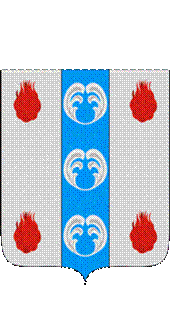 Российская ФедерацияНовгородская областьДУМА ПОДДОРСКОГО МУНИЦИПАЛЬНОГО РАЙОНАР Е Ш Е Н И Еот 16.02.2024 № 253с.ПоддорьеДума Поддорского муниципального районаРЕШИЛА: Внести в решение Думы Поддорского муниципального района от 20.12.2023 № 244 «О бюджете Поддорского муниципального района на 2024 год и на плановый период 2025 и 2026 годов» следующие изменения:1.1. Пункт 1 изложить в следующей редакции «1. Утвердить основные характеристики бюджета Поддорского муниципального района (далее бюджет муниципального района) на 2024 год:1) прогнозируемый общий объем доходов бюджета муниципального района в сумме 231 126 497,00 рублей;2) общий объем расходов бюджета муниципального района в сумме 237 368 509,46 рублей;3) прогнозируемый дефицит бюджета муниципального района 6 242 012,46 рублей».1.2. Пункт 2 изложить в следующей редакции:«2. Утвердить основные характеристики бюджета муниципального района на 2025год и на 2026 год:1) прогнозируемый общий объем доходов бюджета муниципального района на 2025 год в сумме 175 567 877,00 рублей и на 2026 год в сумме 175 712 214,00 рублей;2) общий объем расходов бюджета муниципального района на 2025 год 175 567 877,00 рублей, в том числе условно утвержденные расходы в сумме 3 300 000,00 рублей и на 2026 год в сумме 175 712 214,00 рублей, в том числе условно утвержденные расходы в сумме 6 600 000,00 рублей;3) прогнозируемый дефицит бюджета муниципального района на 2025 год в сумме 0,00 рублей и на 2026 год в сумме 0,00 рублей.»1.3. В пункте 8 цифру «187 587 307,00» заменить на цифру «187 684 607,00».1.4. Пункт 14 изложить в следующей редакции: «14. Утвердить объем бюджетных ассигнований дорожного фонда Поддорского муниципального района на 2024 год в сумме 9 316 042,59 рублей, в том числе за счет неиспользованных в 2023 году бюджетных ассигнований дорожного фонда Поддорского муниципального района в сумме 3 373 042,59 рублей, на 2025 год в сумме 5 726 000,00 рублей, на 2026 год в сумме 5 846 000,00 рублей.1.4. Приложение 1-5,8-10,12,22 и таблицу 6 раздела III приложения 13 к решению Думы муниципального района «О бюджете Поддорского муниципального района на 2024 год и на плановый период 2025 и 2026 годов» изложить в прилагаемой редакции.2. Опубликовать решение в муниципальной газете «Вестник Поддорского муниципального района» и на . официальном сайте Администрации муниципального района в информационно-телекоммуникационной сети «Интернет» (https://admpoddore.gosuslugi.ru/).3. Настоящее решение вступает в силу с момента опубликования и распространяется на правоотношения возникшие с 1 января 2024 года.Главамуниципального района                                                           Е.В.ПанинаПредседатель ДумыПоддорского муниципального района                                 Т.Н.КрутоваПриложение 3к решению Думы Поддорскогомуниципального района«О бюджете Поддорского муниципального района на 2024 год и на плановый период 2025 и 2026 годовНОРМАТИВЫ РАСПРЕДЕЛЕНИЯ ДОХОДОВ МЕЖДУ БЮДЖЕТОМ МУНИЦИПАЛЬНОГО РАЙОНА И БЮДЖЕТАМИ ПОСЕЛЕНИЙ НА 2024 ГОДЫ- норматив отчислений налога на доходы физических лиц в бюджет муниципального района, городского округа установлен с учетом дополнительных нормативов отчислений;Примечание. Погашение задолженности по пеням и штрафам за несвоевременную уплату налогов и сборов в части отмененных налогов и сборов осуществляется по нормативам зачисления соответствующих налогов и сборов в бюджет субъекта Российской Федерации, бюджеты муниципальных районов.Приложение 4к решению Думы Поддорскогомуниципального района«О бюджете Поддорского муниципального района на 2024 год и на плановый период 2025 и 2026 годовНОРМАТИВЫ РАСПРЕДЕЛЕНИЯ ДОХОДОВ МЕЖДУ БЮДЖЕТОМ МУНИЦИПАЛЬНОГО РАЙОНА И БЮДЖЕТАМИ ПОСЕЛЕНИЙ НА 2025 ГОДЫ- норматив отчислений налога на доходы физических лиц в бюджет муниципального района, городского округа установлен с учетом дополнительных нормативов отчислений;Примечание. Погашение задолженности по пеням и штрафам за несвоевременную уплату налогов и сборов в части отмененных налогов и сборов осуществляется по нормативам зачисления соответствующих налогов и сборов в бюджет субъекта Российской Федерации, бюджеты муниципальных районов.Приложение 5к решению Думы Поддорскогомуниципального района«О бюджете Поддорского муниципального района на 2024 год и на плановый период 2025 и 2026 годовНОРМАТИВЫ РАСПРЕДЕЛЕНИЯ ДОХОДОВ МЕЖДУ БЮДЖЕТОМ МУНИЦИПАЛЬНОГО РАЙОНА И БЮДЖЕТАМИ ПОСЕЛЕНИЙ НА 2026 ГОДЫ- норматив отчислений налога на доходы физических лиц в бюджет муниципального района, городского округа установлен с учетом дополнительных нормативов отчислений;Примечание. Погашение задолженности по пеням и штрафам за несвоевременную уплату налогов и сборов в части отмененных налогов и сборов осуществляется по нормативам зачисления соответствующих налогов и сборов в бюджет субъекта Российской Федерации, бюджеты муниципальных районов.О внесении изменений в решение Думы Поддорского муниципального района от 20.12.2023 № 244 «О бюджете Поддорского муниципального района на 2024 год и на плановый период 2025 и 2026 годов»Приложение 1к  решению Думы Поддорского муниципального района  "О бюджете Поддорского муниципального района на 2024 год и на плановый период 2025 и 2026 годов"Приложение 1к  решению Думы Поддорского муниципального района  "О бюджете Поддорского муниципального района на 2024 год и на плановый период 2025 и 2026 годов"Приложение 1к  решению Думы Поддорского муниципального района  "О бюджете Поддорского муниципального района на 2024 год и на плановый период 2025 и 2026 годов"Приложение 1к  решению Думы Поддорского муниципального района  "О бюджете Поддорского муниципального района на 2024 год и на плановый период 2025 и 2026 годов"Приложение 1к  решению Думы Поддорского муниципального района  "О бюджете Поддорского муниципального района на 2024 год и на плановый период 2025 и 2026 годов"Приложение 1к  решению Думы Поддорского муниципального района  "О бюджете Поддорского муниципального района на 2024 год и на плановый период 2025 и 2026 годов"Приложение 1к  решению Думы Поддорского муниципального района  "О бюджете Поддорского муниципального района на 2024 год и на плановый период 2025 и 2026 годов"Приложение 1к  решению Думы Поддорского муниципального района  "О бюджете Поддорского муниципального района на 2024 год и на плановый период 2025 и 2026 годов"Прогнозируемые поступления доходов в бюджет Поддорского муниципального района на 2024 год  и на плановый период 2025 и 2026 годовПрогнозируемые поступления доходов в бюджет Поддорского муниципального района на 2024 год  и на плановый период 2025 и 2026 годовПрогнозируемые поступления доходов в бюджет Поддорского муниципального района на 2024 год  и на плановый период 2025 и 2026 годовПрогнозируемые поступления доходов в бюджет Поддорского муниципального района на 2024 год  и на плановый период 2025 и 2026 годовПрогнозируемые поступления доходов в бюджет Поддорского муниципального района на 2024 год  и на плановый период 2025 и 2026 годоврублейНаименование доходовКОД ДОХОДА20242025202612345ДОХОДЫ, ВСЕГО231 126 497,00  175 567 877,00  175 712 214,00  Налоговые и неналоговые доходы1 00 00000 00 0000 00043 441 890,00  45 063 920,00  46 021 680,00  Безвозмездные поступления2 00 00000 00 0000 000187 684 607,00130 503 957,00129 690 534,00Безвозмездные поступления от других бюджетов бюджетной системы Российской Федерации2 02 00000 00 0000 000187 684 607,00130 503 957,00129 690 534,00Безвозмездные поступления от других бюджетов бюджетной системы Российской Федерации (областного бюджета)187 156 807,00129 976 157,00129 162 734,00Дотации бюджетам бюджетной системы Российской Федерации2 02 10000 00 0000 15086 249 900,0059 628 500,0059 008 000,00Дотации бюджетам муниципальных районов на выравнивание бюджетной обеспеченности из бюджета субъекта Российской Федерации2 02 15001 05 0000 15086 249 900,0059 628 500,0059 008 000,00Субсидии бюджетам бюджетной системы Российской Федерации (межбюджетные субсидии)2 02 20000 00 0000 15041 648 107,0016 297 157,0016 274 334,00Субсидии бюджетам на организацию бесплатного горячего питания обучающихся, получающих начальное общее образование в государственных и муниципальных образовательных организациях2 02 25304 00 0000 1501 237 896,001 203 939,001 174 833,00Субсидии бюджетам муниципальных районов на организацию бесплатного горячего питания обучающихся, получающих начальное общее образование в государственных и муниципальных образовательных организациях2 02 25304 05 0000 1501 237 896,001 203 939,001 174 833,00Субсидии бюджетам муниципальных образований Новгородской области на создание модельных муниципальных библиотек в целях реализации национального проекта "Культура"2 02 25454 00 0000 15015 000 000,000,000,00Субсидии бюджетам муниципальных образований Новгородской области на создание модельных муниципальных библиотек в целях реализации национального проекта "Культура"2 02 25454 05 0000 15015 000 000,000,000,00Субсидии бюджетам на обеспечение развития и укрепления материально-технической базы домов культуры в населенных пунктах с числом жителей до 50 тысяч человек2 02 25467 00 0000 150493 711,00491 058,00497 011,00Субсидии бюджетам муниципальных районов на обеспечение развития и укрепления материально-технической базы домов культуры в населенных пунктах с числом жителей до 50 тысяч человек2 02 25467 05 0000 150493 711,00  491 058,00  497 011,00  Субсидии бюджетам на развитие сети учреждений культурно-досугового типа2 02 25513 00 0000 1509 863 900,000,000,00Субсидии бюджетам муниципальных районов на развитие сети учреждений культурно-досугового типа2 02 25513 05 0000 1509 863 900,000,000,00 Субсидии бюджетам муниципальных районов   на поддержку отрасли культуры2 02 25519 05 0000 15011 800,0012 360,0012 690,00 Субсидии бюджетам муниципальных районов   на поддержку отрасли культуры2 02 25519 05 0000 15011 800,0012 360,0012 690,00Прочие субсидии 2 02 29999 00 0000 15015 040 800,00  14 589 800,00  14 589 800,00  Прочие субсидии бюджетам муниципальных районов2 02 29999 05 0000 15015 040 800,0014 589 800,0014 589 800,00Субсидии бюджетам городского округа (муниципальных районов, муниципальных округов) на формирование муниципальных дорожных фондов2 02 29999 05 7151 1501 352 000,00901 000,00901 000,00Субсидии бюджетам муниципальных районов, муниципальных округов и городского округа на приобретение или изготовление бланков документов об образовании и (или) о квалификации муниципальными образовательными организациями 2 02 29999 05 7208 1503 700,003 700,003 700,00Субсидии бюджетам муниципальных районов, муниципальных округов и городского округа на обеспечение пожарной безопасности, антитеррористической и антикриминальной безопасности муниципальных дошкольных образовательных организаций, муниципальных общеобразовательных организаций, муниципальных организаций дополнительного образования детей 2 02 29999 05 7212 150846 900,00846 900,00846 900,00Субсидии бюджетам муниципальных районов, муниципальных округов на софинансирование расходов  муниципальных казенных, бюджетных и автономных  учреждений по  приобретению коммунальных услуг2 02 29999 05 7230 15012 838 200,0012 838 200,0012 838 200,00Субвенции бюджетам бюджетной системы Российской Федерации2 02 30000 00 0000 15052 814 300,0048 741 300,0048 571 200,00Субвенции бюджетам муниципальных образований на ежемесячное денежное вознаграждение за классное руководство2 02 30021 00 0000 150217 600,00217 600,00217 600,00Субвенции бюджетам муниципальных районов на ежемесячное денежное вознаграждение за классное руководство2 02 30021 05 0000 150217 600,00217 600,00217 600,00Субвенции местным бюджетам на выполнение передаваемых полномочий субъектов Российской Федерации2 02 30024 00 0000 15044 865 600,0040 718 400,0040 388 300,00Субвенции бюджетам муниципальных районов, муниципальных округов на обеспечение деятельности центров образования цифрового и гуманитарного профилей в общеобразовательных муниципальных организациях области2 02 30024 05 7002 150536 200,00536 200,00536 200,00Субвенции бюджетам муниципальных районов, муниципальных округов, городских округов на обеспечение государственных гарантий реализации прав на получение общедоступного и бесплатного дошкольного образования в муниципальных дошкольных образовательных организациях, общедоступного и бесплатного дошкольного, начального общего, основного общего, среднего общего образования в муниципальных общеобразовательных организациях, обеспечение дополнительного образования детей в муниципальных общеобразовательных организациях в части расходов на оплату труда работникам образовательных организаций, технические средства обучения, расходные материалы и хозяйственные нужды образовательных организаций, на  воспитание и обучение детей-инвалидов дошкольного и школьного возраста на дому, осуществляемое образовательными организациями, возмещение расходов за пользование услугой доступа к сети Интернет муниципальных общеобразовательных организаций, организующих обучение детей-инвалидов с использованием дистанционных образовательных технологий2 02 30024 05 7004 15022 818 400,0022 818 400,0022 818 400,00Субвенции бюджетам муниципальных районов, муниципальных округов и городских округов на осуществление отдельных государственных полномочий по оказанию социальной поддержки обучающимся муниципальных  образовательных организаций2 02 30024 05 7006 150692 800,00692 800,00692 800,00Субвенция бюджетам муниципальных районов на осуществление государственных полномочий по расчёту и предоставлению дотаций на выравнивание бюджетной обеспеченности поселений2 02 30024 05 7010 15018 062 200,0013 915 000,0013 584 900,00Субвенции бюджетам муниципальных образований на содержание штатных единиц, осуществляющих переданные отдельные государственные полномочия области2 02 30024 05 7028 1502 085 400,002 085 400,002 085 400,00Субвенции бюджетам муниципальных районов, муниципальных округов и городского округа на обеспечение организаций, осуществляющих образовательную деятельность по образовательным программам начального общего, основного общего и среднего общего образования, учебниками и учебными пособиями2 02 30024 05 7050 15099 700,0099 700,0099 700,00Субвенции бюджетам муниципальных районов, муниципальных округов и городского округа на обеспечение доступа к информационно- телекоммуникационной сети "Интернет" 2 02 30024 05 7057 15047 300,0047 300,0047 300,00Субвенции бюджетам муниципальных районов, муниципальных округов и городского округа Новгородской области на осуществление отдельных государственных полномочий по определению перечня должностных лиц, уполномоченных составлять протоколы об административных правонарушениях, предусмотренных соответствующими статьями областного закона "Об административных правонарушениях"2 02 30024 05 7065 1502 500,002 500,002 500,00Субвенции бюджетам муниципальных районов, муниципальных округов и городского округа Новгородской области на осуществление отдельных государственных полномочий в области увековечения памяти погибших при защите Отечества2 02 30024 05 7066 150152 000,00152 000,00152 000,00Субвенции бюджетам муниципальных районов, муниципальных округов и городского округа Новгородской области на осуществление отдельных государственных полномочий по организации мероприятий при осуществлении деятельности по обращению с животными без владельцев2 02 30024 05 7072 15018 700,0018 700,0018 700,00Субвенции бюджетам муниципальных районов, муниципальных округов, городского округа Новгородской области на осуществление отдельных государственных полномочий по предоставлению дополнительных мер социальной поддержки обучающимся муниципальных образовательных организаций, являющихся детьми граждан, призванных на военную службу по мобилизации, граждан, заключивших контракт о прохождении военной службы, граждан, заключивших контракт о добровольном содействии, сотрудников, находящихся в служебной командировке2 02 30024 05 7164 15036 600,003660036 600,00Субвенции бюджетам муниципальных районов на осуществление отдельных государственных полномочий по представлению дополнительных мер социальной поддержки отдельным категориям педагогических работников, трудоустроившихся в муниципальные образовательные организации, реализующие образовательные программы начального общего, основного общего, среднего общего образования, и осуществляющих трудовую деятельность на территории муниципального района, муниципального округа Новгородской области в 2022-2025 годах.2 02 30024 05 7265 150313 800,00313 800,00313 800,00Субвенции бюджетам на содержание ребенка, находящегося под опекой, попечительством, а также вознаграждение, причитающееся опекуну (попечителю), приемному родителю2 02 30027 00 0000 1502 045 000,002 045 000,002 045 000,00Субвенции бюджетам муниципальных районов на содержание ребенка, находящегося под опекой, попечительством, а также вознаграждение, причитающееся опекуну (попечителю), приемному родителю2 02 30027 05 0000 1502 045 000,002 045 000,002 045 000,00Субвенции бюджетам на компенсацию части платы, взимаемой с родителей (законных представителей) за присмотр и уход за детьми, посещающими образовательные организации, реализующие образовательные программы дошкольного образования2 02 30029 00 0000 150173 100,00173 100,00173 100,00Субвенции бюджетам муниципальных районов на компенсацию части платы, взимаемой с родителей (законных представителей) за присмотр и уход за детьми, посещающими образовательные организации, реализующие образовательные программы дошкольного образования2 02 30029 05 0000 150173 100,00173 100,00173 100,00Субвенции бюджетам муниципальных образований на предоставление жилых помещений детям-сиротам и детям, оставшимся без попечения родителей, лицам из их числа по договорам найма специализированных жилых помещений2 02 35082 00 0000 1502 886 900,002 886 900,002 886 900,00Субвенции бюджетам муниципальных районов на предоставление жилых помещений детям-сиротам и детям, оставшимся без попечения родителей, лицам из их числа по договорам найма специализированных жилых помещений2 02 35082 05 0000 1502 886 900,002 886 900,002 886 900,00Субвенции бюджетам на осуществление первичного воинского учета органами местного самоуправления поселений, муниципальных и городских округов2 02 35118 00 0000 150621 000,00683 100,00746 400,00Субвенции бюджетам муниципальных районов на осуществление первичного воинского учета органами местного самоуправления поселений, муниципальных и городских округов2 02 35118 05 0000 150621 000,00683 100,00746 400,00Субвенции бюджетам на осуществление полномочий по составлению (изменению) списков кандидатов в присяжные заседатели федеральных судов общей юрисдикции в Российской Федерации2 02 35120 00 0000 1502 500,002 500,0034 300,00Субвенции бюджетам муниципальных районов для финансового обеспечения государственных полномочий по составлению (изменению, дополнению) списков кандидатов в присяжные заседатели федеральных судов общей юрисдикции в Российской Федерации2 02 35120 05 0000 1502 500,002 500,0034 300,00Субвенции бюджетам на проведение мероприятий по обеспечению деятельности советников директора по воспитанию и взаимодействию с детскими общественными объединениями в общеобразовательных организациях2 02 35179 00 0000 150266 000,00266 000,00321 600,00Субвенции бюджетам муниципальных районов на проведение мероприятий по обеспечению деятельности советников директора по воспитанию и взаимодействию с детскими общественными объединениями в общеобразовательных организациях2 02 35179 05 0000 150266 000,00266 000,00321 600,00Субвенции бюджетам муниципальных образований на ежемесячное денежное вознаграждение за классное руководство педагогическим работникам государственных и муниципальных образовательных организаций, реализующих образовательные программы начального общего образования, образовательные программы основного общего образования, образовательные программы среднего общего образования2 02 35303 00 0000 1501 484 300,001 484 300,001 484 300,00Субвенции бюджетам муниципальных районов на ежемесячное денежное вознаграждение за классное руководство педагогическим работникам государственных и муниципальных образовательных организаций, реализующих образовательные программы начального общего образования, образовательные программы основного общего образования, образовательные программы среднего общего образования2 02 35303 05 0000 1501 484 300,001 484 300,001 484 300,00Субвенции бюджетам на государственную регистрацию актов гражданского состояния2 02 35930 05 0000 150252 300,00264 400,00273 700,00Субвенции бюджетам муниципальных районов на государственную регистрацию актов гражданского состояния2 02 35930 05 0000 150252 300,00264 400,00273 700,00Иные межбюджетные трансферты2 02 40000 00 0000 1506 972 300,005 837 000,005 837 000,00Межбюджетные трансферты, передаваемые бюджетам муниципальных образований на осуществление части полномочий по решению вопросов местного значения в соответствии с заключенными соглашениями2 02 40014 00 0000 150527 800,00527 800,00527 800,00Межбюджетные трансферты, передаваемые бюджетам муниципальных районов из бюджетов поселений на осуществление части полномочий по решению вопросов местного значения в соответствии с заключенными соглашениями2 02 40014 05 0000 150527 800,00527 800,00527 800,00Прочие межбюджетные трансферты, передаваемые бюджетам2 02 49999 00 0000 1506 444 500,005 309 200,005 309 200,00Прочие межбюджетные трансферты, передаваемые бюджетам муниципальных районов2 02 49999 05 0000 1506 444 500,005 309 200,005 309 200,00Иные межбюджетные трансферты бюджетам муниципальных районов, муниципальных округов на финансовое обеспечение деятельности центров образования цифрового и гуманитарного  профилей в общеобразовательных муниципальных организациях области2 02 49999 05 7137 150100 000,00100 000,00100 000,00Иные межбюджетные трансферты бюджетам муниципальных районов, муниципальных округов на финансовое обеспечение деятельности центров образования естественно-научной и технологической направленностей в муниципальных общеобразовательных организациях области, расположенных в сельской местности и малых городах2 02 49999 05 7233 1501 098 000,00100 000,00100 000,00 Иные межбюджетные трансферты бюджетам муниципальных районов и городского округа на финансовое обеспечение внедрения и функционирования целевой модели цифровой образовательной среды в общеобразовательных муниципальных организациях области2 02 49999 05 7138 15070 000,0030 000,0030 000,00Иные межбюджетные трансферты бюджетам муниципальных районов, муниципальных округов Новгородской области на организацию бесплатной перевозки обучающихся общеобразовательных организаций 2 02 49999 05 7238 1504 887 200,004 887 200,004 887 200,00Иные межбюджетные трансфертов  бюджетам муниципальных районов, муниципальных округов, городского округа Новгородской области на обеспечение расходных обязательств, связанных с реализацией указа Губернатора 
Новгородской области от 11.10.2022 № 5842 02 49999 05 7267 15097 300,000,000,00Прочие межбюджетные трансферты бюджетам муниципальных районов, муниципальных округов и городского округа Новгородской области на выплату стипендии обучающимся, заключившим договор о целевом обучении по образовательным программам высшего образования по направлению "Педагогическое образование"2 02 49999 05 7532 150192 000,00192 000,00192 000,00Приложение 2к  решению Думы Поддорского муниципального района  "О бюджете Поддорского муниципального района на 2024 год и на плановый период 2025 и 2026 годов"Приложение 2к  решению Думы Поддорского муниципального района  "О бюджете Поддорского муниципального района на 2024 год и на плановый период 2025 и 2026 годов"Приложение 2к  решению Думы Поддорского муниципального района  "О бюджете Поддорского муниципального района на 2024 год и на плановый период 2025 и 2026 годов"Приложение 2к  решению Думы Поддорского муниципального района  "О бюджете Поддорского муниципального района на 2024 год и на плановый период 2025 и 2026 годов"Приложение 2к  решению Думы Поддорского муниципального района  "О бюджете Поддорского муниципального района на 2024 год и на плановый период 2025 и 2026 годов"Приложение 2к  решению Думы Поддорского муниципального района  "О бюджете Поддорского муниципального района на 2024 год и на плановый период 2025 и 2026 годов"Источники внутреннего финансирования дефицита бюджета  Поддорского муниципального района  на 2024 год и на плановый период 2025 и 2026 годовИсточники внутреннего финансирования дефицита бюджета  Поддорского муниципального района  на 2024 год и на плановый период 2025 и 2026 годовИсточники внутреннего финансирования дефицита бюджета  Поддорского муниципального района  на 2024 год и на плановый период 2025 и 2026 годовИсточники внутреннего финансирования дефицита бюджета  Поддорского муниципального района  на 2024 год и на плановый период 2025 и 2026 годовИсточники внутреннего финансирования дефицита бюджета  Поддорского муниципального района  на 2024 год и на плановый период 2025 и 2026 годовв рубляхНаименование источника внутреннего финансирования дефицита бюджетаКод группы, подгруппы, статьи и вида источников20242025202612345Источники финансирования дефицита бюджета - всего6 242 012,46  0,00  0,00  в том числе:Источники  внутреннего финансирования дефицитов бюджета-200 000,00  0,00  0,00  Кредиты кредитных организаций в валюте Российской Федерации000 01 02 00 00 00 0000 0000,00  732 940,00  872 940,00  Получение кредитов от кредитных  организаций  в валюте Российской Федерации000 01 02 00 00 00 0000 7000,00  1 930 180,00  3 105 300,00  Получение кредитов от кредитных организаций бюджетами муниципальных районов в валюте Российской Федерации000 01 02 00 00 05 0000 7100,00  1 930 180,00  3 105 300,00  Погашение кредитов, предоставленных кредитными организациями в валюте Российской Федерации000 01 02 00 00 00 0000 8000,00  -1 197 240,00  -2 232 360,00  Погашение бюджетами муниципальных районов кредитов от кредитных организаций в валюте Российской Федерации000 01 02 00 00 05 0000 8100,00  -1 197 240,00  -2 232 360,00  Бюджетные кредиты от других бюджетов бюджетной системы Российской Федерации000 01 03 00 00 00 0000 000-200 000,00  -732 940,00  -872 940,00  Бюджетные кредиты от других бюджетов бюджетной системы Российской Федерации в валюте Российской Федерации000 01 03 01 00 00 0000 000-200 000,00  -732 940,00  -872 940,00  Получение бюджетных кредитов от других бюджетов бюджетной системы Российской Федерации в валюте Российской Федерации000 01 03 01 00 00 0000 7001 000 000,00  0,00  0,00  Получение кредитов от других бюджетов бюджетной системы Российской Федерации бюджетами муниципальных районов в валюте Российской Федерации000 01 03 01 00 05 0000 7101 000 000,00  0,00  0,00  в том числе: Получение бюджетных кредитов из областного бюджета на пополнение остатков средств на счетах бюджетов муниципальных районов Российской Федерации000 01 03 01 00 05 0000 7100,00  0,00  0,00  Получение бюджетных кредитов из областного бюджета   для частичного покрытия дефицита бюджета муниципального района000 01 03 01 00 05 0000 7100,00  0,00  0,00  Погашение бюджетных кредитов, полученных от других бюджетов бюджетной системы Российской Федерации в валюте Российской Федерации000 01 03 01 00 00 0000 800-1 200 000,00  -732 940,00  -872 940,00  Погашение бюджетами городских округов кредитов от других бюджетов бюджетной системы Российской Федерации в валюте Российской Федерации000 01 03 01 00 05 0000 810-1 200 000,00  -732 940,00  -872 940,00  в том числе: Погашение бюджетных кредитов из областного бюджета на пополнение остатков средств на счетах бюджетов муниципальных районов Российской Федерации000 01 03 01 00 05 0000 8100,00  0,00  0,00  Погашение бюджетных кредитов из областного бюджета   для частичного покрытия дефицита бюджета муниципального района000 01 03 01 00 05 0000 810-1 200 000,00  -732 940,00  -872 940,00  Иные источники внутреннего финансирования дефицитов бюджетов000 01 06 00 00 00 0000 0000,00  0,00  0,00  Бюджетные кредиты, предоставленные внутри страны в валюте Российской Федерации000 01 06 05 00 00 0000 0000,00  0,00  0,00  Возврат бюджетных кредитов, предоставленных юридическим лицам в валюте Российской Федерации000 01 06 05 00 00 0000 6000,00  0,00  0,00  Возврат бюджетных кредитов, предоставленных другим бюджетам бюджетной системы Российской Федерации из бюджетов муниципальных районов в валюте Российской Федерации000 01 06 05 02 05 0000 6400,00  0,00  0,00  Бюджетные кредиты на частичное покрытие дефицитов, покрытие временных кассовых разрывов 000 01 06 05 02 05 0012 6400,00  0,00  0,00  Предоставление бюджетных кредитов внутри страны в валюте Российской Федерации000 01 06 05 00 00 0000 5000,00  0,00  0,00  Предоставление бюджетных кредитов другим бюджетам бюджетной системы Российской Федерации из бюджетов муниципальных районов в валюте Российской Федерации000 01 06 05 02 05 0000 5400,00  0,00  0,00  Изменение остатков средств на счетах по учету средств бюджетов000 01 05 00 00 00 0000 0006 442 012,46  0,00  0,00  Изменение прочих остатков средств бюджетов муниципальных районов492 01 05 02 01 05 0000 0006 442 012,46  0,00  0,00  Код бюджетной классификации Российской ФедерацииНаименование доходаНормативы отчислений (%)Нормативы отчислений (%)Нормативы отчислений (%)Код бюджетной классификации Российской ФедерацииНаименование доходаВсегоВ том числе бюджетВ том числе бюджетКод бюджетной классификации Российской ФедерацииНаименование доходаВсегомуниципального районапоселений12345В ЧАСТИ ФЕДЕРАЛЬНЫХ НАЛОГОВ И СБОРОВВ ЧАСТИ ФЕДЕРАЛЬНЫХ НАЛОГОВ И СБОРОВВ ЧАСТИ ФЕДЕРАЛЬНЫХ НАЛОГОВ И СБОРОВВ ЧАСТИ ФЕДЕРАЛЬНЫХ НАЛОГОВ И СБОРОВВ ЧАСТИ ФЕДЕРАЛЬНЫХ НАЛОГОВ И СБОРОВ1 01 02000 01 0000 110Налог на доходы физических лиц*1 01 02010 01 0000 110Налог на доходы физических лиц с доходов, источником которых является налоговый агент, за исключением доходов, в отношении которых исчисление и уплата налога осуществляются в соответствии со статьями 227, 227.1 и 228 Налогового кодекса Российской Федерации1009821 01 02020 01 0000 110Налог на доходы физических лиц с доходов, полученных от осуществления деятельности физическими лицами, зарегистрированными в качестве индивидуальных предпринимателей, нотариусов, занимающихся частной практикой, адвокатов, учредивших адвокатские кабинеты, и других лиц, занимающихся частной практикой в соответствии со статьей 227 Налогового кодекса Российской Федерации1009821 01 02030 01 0000 110Налог на доходы физических лиц с доходов, полученных физическими лицами в соответствии со статьей 228 Налогового кодекса Российской Федерации1009821 01 02040 01 0000 110Налог на доходы физических лиц в виде фиксированных авансовых платежей с доходов, полученных физическими лицами, являющимися иностранными гражданами, осуществляющими трудовую деятельность по найму на основании патента в соответствии со статьей 227.1 Налогового кодекса Российской Федерации15151 05 00000 00 0000 000Налоги на совокупный доход1 05 01011 01 0000 110Налог, взимаемый с налогоплательщиков, выбравших в качестве объекта налогообложения доходы90901 05 01021 01 0000 110Налог, взимаемый с налогоплательщиков, выбравших в качестве объекта налогообложения доходы, уменьшенные на величину расходов (в том числе минимальный налог, зачисляемый в бюджеты субъектов Российской Федерации)9090В ЧАСТИ ПОГАШЕНИЯ ЗАДОЛЖЕННОСТИ ПРОШЛЫХ ЛЕТ ПО ОТДЕЛЬНЫМ ВИДАМ НАЛОГОВВ ЧАСТИ ПОГАШЕНИЯ ЗАДОЛЖЕННОСТИ ПРОШЛЫХ ЛЕТ ПО ОТДЕЛЬНЫМ ВИДАМ НАЛОГОВВ ЧАСТИ ПОГАШЕНИЯ ЗАДОЛЖЕННОСТИ ПРОШЛЫХ ЛЕТ ПО ОТДЕЛЬНЫМ ВИДАМ НАЛОГОВВ ЧАСТИ ПОГАШЕНИЯ ЗАДОЛЖЕННОСТИ ПРОШЛЫХ ЛЕТ ПО ОТДЕЛЬНЫМ ВИДАМ НАЛОГОВВ ЧАСТИ ПОГАШЕНИЯ ЗАДОЛЖЕННОСТИ ПРОШЛЫХ ЛЕТ ПО ОТДЕЛЬНЫМ ВИДАМ НАЛОГОВ1 05 00000 00 0000 000Налоги на совокупный доход1 05 03020 01 0000 110Единый сельскохозяйственный налог (за налоговые периоды, истекшие до 1 января 2011 года)603030В ЧАСТИ ПОГАШЕНИЯ ЗАДОЛЖЕННОСТИ И ПЕРЕРАСЧЕТОВ ПО ОТМЕНЕННЫМ НАЛОГАМ, СБОРАМ И ИНЫМ ОБЯЗАТЕЛЬНЫМ ПЛАТЕЖАМВ ЧАСТИ ПОГАШЕНИЯ ЗАДОЛЖЕННОСТИ И ПЕРЕРАСЧЕТОВ ПО ОТМЕНЕННЫМ НАЛОГАМ, СБОРАМ И ИНЫМ ОБЯЗАТЕЛЬНЫМ ПЛАТЕЖАМВ ЧАСТИ ПОГАШЕНИЯ ЗАДОЛЖЕННОСТИ И ПЕРЕРАСЧЕТОВ ПО ОТМЕНЕННЫМ НАЛОГАМ, СБОРАМ И ИНЫМ ОБЯЗАТЕЛЬНЫМ ПЛАТЕЖАМВ ЧАСТИ ПОГАШЕНИЯ ЗАДОЛЖЕННОСТИ И ПЕРЕРАСЧЕТОВ ПО ОТМЕНЕННЫМ НАЛОГАМ, СБОРАМ И ИНЫМ ОБЯЗАТЕЛЬНЫМ ПЛАТЕЖАМВ ЧАСТИ ПОГАШЕНИЯ ЗАДОЛЖЕННОСТИ И ПЕРЕРАСЧЕТОВ ПО ОТМЕНЕННЫМ НАЛОГАМ, СБОРАМ И ИНЫМ ОБЯЗАТЕЛЬНЫМ ПЛАТЕЖАМ1 09 06010 02 0000 110Налог с продаж60601 09 06044 02 0000 110Сборы за выдачу органами местного самоуправления муниципальных районов лицензий на розничную продажу алкогольной продукции1001001 09 07033 05 0000 110Целевые сборы с граждан и предприятий, учреждений, организаций на содержание милиции, на благоустройство территорий, на нужды образования и другие цели, мобилизуемые на территориях муниципальных районов1001001 09 07053 05 0000 110Прочие местные налоги и сборы, мобилизуемые на территориях муниципальных районов100100В ЧАСТИДОХОДОВ ОТ ОКАЗАНИЯ ПЛАТНЫХ УСЛУГ (РАБОТ)И КОМПЕНСАЦИИ ЗАТРАТ ГОСУДАРСТВАВ ЧАСТИДОХОДОВ ОТ ОКАЗАНИЯ ПЛАТНЫХ УСЛУГ (РАБОТ)И КОМПЕНСАЦИИ ЗАТРАТ ГОСУДАРСТВАВ ЧАСТИДОХОДОВ ОТ ОКАЗАНИЯ ПЛАТНЫХ УСЛУГ (РАБОТ)И КОМПЕНСАЦИИ ЗАТРАТ ГОСУДАРСТВАВ ЧАСТИДОХОДОВ ОТ ОКАЗАНИЯ ПЛАТНЫХ УСЛУГ (РАБОТ)И КОМПЕНСАЦИИ ЗАТРАТ ГОСУДАРСТВАВ ЧАСТИДОХОДОВ ОТ ОКАЗАНИЯ ПЛАТНЫХ УСЛУГ (РАБОТ)И КОМПЕНСАЦИИ ЗАТРАТ ГОСУДАРСТВА1 13 02000 00 0000 130Доходы от компенсации затрат государства1 13 02995 05 0000 130Прочие доходы от компенсации затрат бюджетов муниципальных районов1001001 17 01050 05 0000 180Невыясненные поступления, зачисляемые в бюджеты муниципальных районов1001001 17 05000 00 0000 180Прочие неналоговые доходы1 17 05050 00 0000 180Прочие неналоговые доходы1 17 05050 05 0000 180Прочие неналоговые доходы бюджетов муниципальных районов1001001 17 05050 10 0000 180Прочие неналоговые доходы бюджетов поселений100100Код бюджетной классификации Российской ФедерацииНаименование доходаНормативы отчислений (%)Нормативы отчислений (%)Нормативы отчислений (%)Код бюджетной классификации Российской ФедерацииНаименование доходаВсегоВ том числе бюджетВ том числе бюджетКод бюджетной классификации Российской ФедерацииНаименование доходаВсегомуниципального районапоселений12345В ЧАСТИ ФЕДЕРАЛЬНЫХ НАЛОГОВ И СБОРОВВ ЧАСТИ ФЕДЕРАЛЬНЫХ НАЛОГОВ И СБОРОВВ ЧАСТИ ФЕДЕРАЛЬНЫХ НАЛОГОВ И СБОРОВВ ЧАСТИ ФЕДЕРАЛЬНЫХ НАЛОГОВ И СБОРОВВ ЧАСТИ ФЕДЕРАЛЬНЫХ НАЛОГОВ И СБОРОВ1 01 02000 01 0000 110Налог на доходы физических лиц*1 01 02010 01 0000 110Налог на доходы физических лиц с доходов, источником которых является налоговый агент, за исключением доходов, в отношении которых исчисление и уплата налога осуществляются в соответствии со статьями 227, 227.1 и 228 Налогового кодекса Российской Федерации1009821 01 02020 01 0000 110Налог на доходы физических лиц с доходов, полученных от осуществления деятельности физическими лицами, зарегистрированными в качестве индивидуальных предпринимателей, нотариусов, занимающихся частной практикой, адвокатов, учредивших адвокатские кабинеты, и других лиц, занимающихся частной практикой в соответствии со статьей 227 Налогового кодекса Российской Федерации1009821 01 02030 01 0000 110Налог на доходы физических лиц с доходов, полученных физическими лицами в соответствии со статьей 228 Налогового кодекса Российской Федерации1009821 01 02040 01 0000 110Налог на доходы физических лиц в виде фиксированных авансовых платежей с доходов, полученных физическими лицами, являющимися иностранными гражданами, осуществляющими трудовую деятельность по найму на основании патента в соответствии со статьей 227.1 Налогового кодекса Российской Федерации15151 05 00000 00 0000 000Налоги на совокупный доход1 05 01011 01 0000 110Налог, взимаемый с налогоплательщиков, выбравших в качестве объекта налогообложения доходы1001001 05 01021 01 0000 110Налог, взимаемый с налогоплательщиков, выбравших в качестве объекта налогообложения доходы, уменьшенные на величину расходов (в том числе минимальный налог, зачисляемый в бюджеты субъектов Российской Федерации)100100В ЧАСТИ ПОГАШЕНИЯ ЗАДОЛЖЕННОСТИ ПРОШЛЫХ ЛЕТ ПО ОТДЕЛЬНЫМ ВИДАМ НАЛОГОВВ ЧАСТИ ПОГАШЕНИЯ ЗАДОЛЖЕННОСТИ ПРОШЛЫХ ЛЕТ ПО ОТДЕЛЬНЫМ ВИДАМ НАЛОГОВВ ЧАСТИ ПОГАШЕНИЯ ЗАДОЛЖЕННОСТИ ПРОШЛЫХ ЛЕТ ПО ОТДЕЛЬНЫМ ВИДАМ НАЛОГОВВ ЧАСТИ ПОГАШЕНИЯ ЗАДОЛЖЕННОСТИ ПРОШЛЫХ ЛЕТ ПО ОТДЕЛЬНЫМ ВИДАМ НАЛОГОВВ ЧАСТИ ПОГАШЕНИЯ ЗАДОЛЖЕННОСТИ ПРОШЛЫХ ЛЕТ ПО ОТДЕЛЬНЫМ ВИДАМ НАЛОГОВ1 05 00000 00 0000 000Налоги на совокупный доход1 05 03020 01 0000 110Единый сельскохозяйственный налог (за налоговые периоды, истекшие до 1 января 2011 года)603030В ЧАСТИ ПОГАШЕНИЯ ЗАДОЛЖЕННОСТИ И ПЕРЕРАСЧЕТОВ ПО ОТМЕНЕННЫМ НАЛОГАМ, СБОРАМ И ИНЫМ ОБЯЗАТЕЛЬНЫМ ПЛАТЕЖАМВ ЧАСТИ ПОГАШЕНИЯ ЗАДОЛЖЕННОСТИ И ПЕРЕРАСЧЕТОВ ПО ОТМЕНЕННЫМ НАЛОГАМ, СБОРАМ И ИНЫМ ОБЯЗАТЕЛЬНЫМ ПЛАТЕЖАМВ ЧАСТИ ПОГАШЕНИЯ ЗАДОЛЖЕННОСТИ И ПЕРЕРАСЧЕТОВ ПО ОТМЕНЕННЫМ НАЛОГАМ, СБОРАМ И ИНЫМ ОБЯЗАТЕЛЬНЫМ ПЛАТЕЖАМВ ЧАСТИ ПОГАШЕНИЯ ЗАДОЛЖЕННОСТИ И ПЕРЕРАСЧЕТОВ ПО ОТМЕНЕННЫМ НАЛОГАМ, СБОРАМ И ИНЫМ ОБЯЗАТЕЛЬНЫМ ПЛАТЕЖАМВ ЧАСТИ ПОГАШЕНИЯ ЗАДОЛЖЕННОСТИ И ПЕРЕРАСЧЕТОВ ПО ОТМЕНЕННЫМ НАЛОГАМ, СБОРАМ И ИНЫМ ОБЯЗАТЕЛЬНЫМ ПЛАТЕЖАМ1 09 06010 02 0000 110Налог с продаж60601 09 06044 02 0000 110Сборы за выдачу органами местного самоуправления муниципальных районов лицензий на розничную продажу алкогольной продукции1001001 09 07033 05 0000 110Целевые сборы с граждан и предприятий, учреждений, организаций на содержание милиции, на благоустройство территорий, на нужды образования и другие цели, мобилизуемые на территориях муниципальных районов1001001 09 07053 05 0000 110Прочие местные налоги и сборы, мобилизуемые на территориях муниципальных районов100100В ЧАСТИДОХОДОВ ОТ ОКАЗАНИЯ ПЛАТНЫХ УСЛУГ (РАБОТ)И КОМПЕНСАЦИИ ЗАТРАТ ГОСУДАРСТВАВ ЧАСТИДОХОДОВ ОТ ОКАЗАНИЯ ПЛАТНЫХ УСЛУГ (РАБОТ)И КОМПЕНСАЦИИ ЗАТРАТ ГОСУДАРСТВАВ ЧАСТИДОХОДОВ ОТ ОКАЗАНИЯ ПЛАТНЫХ УСЛУГ (РАБОТ)И КОМПЕНСАЦИИ ЗАТРАТ ГОСУДАРСТВАВ ЧАСТИДОХОДОВ ОТ ОКАЗАНИЯ ПЛАТНЫХ УСЛУГ (РАБОТ)И КОМПЕНСАЦИИ ЗАТРАТ ГОСУДАРСТВАВ ЧАСТИДОХОДОВ ОТ ОКАЗАНИЯ ПЛАТНЫХ УСЛУГ (РАБОТ)И КОМПЕНСАЦИИ ЗАТРАТ ГОСУДАРСТВА1 13 02000 00 0000 130Доходы от компенсации затрат государства1 13 02995 05 0000 130Прочие доходы от компенсации затрат бюджетов муниципальных районов1001001 17 01050 05 0000 180Невыясненные поступления, зачисляемые в бюджеты муниципальных районов1001001 17 05000 00 0000 180Прочие неналоговые доходы1 17 05050 00 0000 180Прочие неналоговые доходы1 17 05050 05 0000 180Прочие неналоговые доходы бюджетов муниципальных районов1001001 17 05050 10 0000 180Прочие неналоговые доходы бюджетов поселений100100Код бюджетной классификации Российской ФедерацииНаименование доходаНормативы отчислений (%)Нормативы отчислений (%)Нормативы отчислений (%)Код бюджетной классификации Российской ФедерацииНаименование доходаВсегоВ том числе бюджетВ том числе бюджетКод бюджетной классификации Российской ФедерацииНаименование доходаВсегомуниципального районапоселений12345В ЧАСТИ ФЕДЕРАЛЬНЫХ НАЛОГОВ И СБОРОВВ ЧАСТИ ФЕДЕРАЛЬНЫХ НАЛОГОВ И СБОРОВВ ЧАСТИ ФЕДЕРАЛЬНЫХ НАЛОГОВ И СБОРОВВ ЧАСТИ ФЕДЕРАЛЬНЫХ НАЛОГОВ И СБОРОВВ ЧАСТИ ФЕДЕРАЛЬНЫХ НАЛОГОВ И СБОРОВ1 01 02000 01 0000 110Налог на доходы физических лиц*1 01 02010 01 0000 110Налог на доходы физических лиц с доходов, источником которых является налоговый агент, за исключением доходов, в отношении которых исчисление и уплата налога осуществляются в соответствии со статьями 227, 227.1 и 228 Налогового кодекса Российской Федерации1009821 01 02020 01 0000 110Налог на доходы физических лиц с доходов, полученных от осуществления деятельности физическими лицами, зарегистрированными в качестве индивидуальных предпринимателей, нотариусов, занимающихся частной практикой, адвокатов, учредивших адвокатские кабинеты, и других лиц, занимающихся частной практикой в соответствии со статьей 227 Налогового кодекса Российской Федерации1009821 01 02030 01 0000 110Налог на доходы физических лиц с доходов, полученных физическими лицами в соответствии со статьей 228 Налогового кодекса Российской Федерации1009821 01 02040 01 0000 110Налог на доходы физических лиц в виде фиксированных авансовых платежей с доходов, полученных физическими лицами, являющимися иностранными гражданами, осуществляющими трудовую деятельность по найму на основании патента в соответствии со статьей 227.1 Налогового кодекса Российской Федерации15151 05 00000 00 0000 000Налоги на совокупный доход1 05 01011 01 0000 110Налог, взимаемый с налогоплательщиков, выбравших в качестве объекта налогообложения доходы1001001 05 01021 01 0000 110Налог, взимаемый с налогоплательщиков, выбравших в качестве объекта налогообложения доходы, уменьшенные на величину расходов (в том числе минимальный налог, зачисляемый в бюджеты субъектов Российской Федерации)100     100В ЧАСТИ ПОГАШЕНИЯ ЗАДОЛЖЕННОСТИ ПРОШЛЫХ ЛЕТ ПО ОТДЕЛЬНЫМ ВИДАМ НАЛОГОВВ ЧАСТИ ПОГАШЕНИЯ ЗАДОЛЖЕННОСТИ ПРОШЛЫХ ЛЕТ ПО ОТДЕЛЬНЫМ ВИДАМ НАЛОГОВВ ЧАСТИ ПОГАШЕНИЯ ЗАДОЛЖЕННОСТИ ПРОШЛЫХ ЛЕТ ПО ОТДЕЛЬНЫМ ВИДАМ НАЛОГОВВ ЧАСТИ ПОГАШЕНИЯ ЗАДОЛЖЕННОСТИ ПРОШЛЫХ ЛЕТ ПО ОТДЕЛЬНЫМ ВИДАМ НАЛОГОВВ ЧАСТИ ПОГАШЕНИЯ ЗАДОЛЖЕННОСТИ ПРОШЛЫХ ЛЕТ ПО ОТДЕЛЬНЫМ ВИДАМ НАЛОГОВ1 05 00000 00 0000 000Налоги на совокупный доход1 05 03020 01 0000 110Единый сельскохозяйственный налог (за налоговые периоды, истекшие до 1 января 2011 года)603030В ЧАСТИ ПОГАШЕНИЯ ЗАДОЛЖЕННОСТИ И ПЕРЕРАСЧЕТОВ ПО ОТМЕНЕННЫМ НАЛОГАМ, СБОРАМ И ИНЫМ ОБЯЗАТЕЛЬНЫМ ПЛАТЕЖАМВ ЧАСТИ ПОГАШЕНИЯ ЗАДОЛЖЕННОСТИ И ПЕРЕРАСЧЕТОВ ПО ОТМЕНЕННЫМ НАЛОГАМ, СБОРАМ И ИНЫМ ОБЯЗАТЕЛЬНЫМ ПЛАТЕЖАМВ ЧАСТИ ПОГАШЕНИЯ ЗАДОЛЖЕННОСТИ И ПЕРЕРАСЧЕТОВ ПО ОТМЕНЕННЫМ НАЛОГАМ, СБОРАМ И ИНЫМ ОБЯЗАТЕЛЬНЫМ ПЛАТЕЖАМВ ЧАСТИ ПОГАШЕНИЯ ЗАДОЛЖЕННОСТИ И ПЕРЕРАСЧЕТОВ ПО ОТМЕНЕННЫМ НАЛОГАМ, СБОРАМ И ИНЫМ ОБЯЗАТЕЛЬНЫМ ПЛАТЕЖАМВ ЧАСТИ ПОГАШЕНИЯ ЗАДОЛЖЕННОСТИ И ПЕРЕРАСЧЕТОВ ПО ОТМЕНЕННЫМ НАЛОГАМ, СБОРАМ И ИНЫМ ОБЯЗАТЕЛЬНЫМ ПЛАТЕЖАМ1 09 06010 02 0000 110Налог с продаж60601 09 06044 02 0000 110Сборы за выдачу органами местного самоуправления муниципальных районов лицензий на розничную продажу алкогольной продукции1001001 09 07033 05 0000 110Целевые сборы с граждан и предприятий, учреждений, организаций на содержание милиции, на благоустройство территорий, на нужды образования и другие цели, мобилизуемые на территориях муниципальных районов1001001 09 07053 05 0000 110Прочие местные налоги и сборы, мобилизуемые на территориях муниципальных районов100100В ЧАСТИДОХОДОВ ОТ ОКАЗАНИЯ ПЛАТНЫХ УСЛУГ (РАБОТ)И КОМПЕНСАЦИИ ЗАТРАТ ГОСУДАРСТВАВ ЧАСТИДОХОДОВ ОТ ОКАЗАНИЯ ПЛАТНЫХ УСЛУГ (РАБОТ)И КОМПЕНСАЦИИ ЗАТРАТ ГОСУДАРСТВАВ ЧАСТИДОХОДОВ ОТ ОКАЗАНИЯ ПЛАТНЫХ УСЛУГ (РАБОТ)И КОМПЕНСАЦИИ ЗАТРАТ ГОСУДАРСТВАВ ЧАСТИДОХОДОВ ОТ ОКАЗАНИЯ ПЛАТНЫХ УСЛУГ (РАБОТ)И КОМПЕНСАЦИИ ЗАТРАТ ГОСУДАРСТВАВ ЧАСТИДОХОДОВ ОТ ОКАЗАНИЯ ПЛАТНЫХ УСЛУГ (РАБОТ)И КОМПЕНСАЦИИ ЗАТРАТ ГОСУДАРСТВА1 13 02000 00 0000 130Доходы от компенсации затрат государства1 13 02995 05 0000 130Прочие доходы от компенсации затрат бюджетов муниципальных районов1001001 17 01050 05 0000 180Невыясненные поступления, зачисляемые в бюджеты муниципальных районов1001001 17 05000 00 0000 180Прочие неналоговые доходы1 17 05050 00 0000 180Прочие неналоговые доходы1 17 05050 05 0000 180Прочие неналоговые доходы бюджетов муниципальных районов1001001 17 05050 10 0000 180Прочие неналоговые доходы бюджетов поселений100100Приложение 8к решению Думы Поддорского муниципального района  "О бюджете Поддорского муниципального района на 2024 год и на плановый период 2025 и 2026 годов"Приложение 8к решению Думы Поддорского муниципального района  "О бюджете Поддорского муниципального района на 2024 год и на плановый период 2025 и 2026 годов"Приложение 8к решению Думы Поддорского муниципального района  "О бюджете Поддорского муниципального района на 2024 год и на плановый период 2025 и 2026 годов"Приложение 8к решению Думы Поддорского муниципального района  "О бюджете Поддорского муниципального района на 2024 год и на плановый период 2025 и 2026 годов"Приложение 8к решению Думы Поддорского муниципального района  "О бюджете Поддорского муниципального района на 2024 год и на плановый период 2025 и 2026 годов"Приложение 8к решению Думы Поддорского муниципального района  "О бюджете Поддорского муниципального района на 2024 год и на плановый период 2025 и 2026 годов"Приложение 8к решению Думы Поддорского муниципального района  "О бюджете Поддорского муниципального района на 2024 год и на плановый период 2025 и 2026 годов"Приложение 8к решению Думы Поддорского муниципального района  "О бюджете Поддорского муниципального района на 2024 год и на плановый период 2025 и 2026 годов"Приложение 8к решению Думы Поддорского муниципального района  "О бюджете Поддорского муниципального района на 2024 год и на плановый период 2025 и 2026 годов"Приложение 8к решению Думы Поддорского муниципального района  "О бюджете Поддорского муниципального района на 2024 год и на плановый период 2025 и 2026 годов"Приложение 8к решению Думы Поддорского муниципального района  "О бюджете Поддорского муниципального района на 2024 год и на плановый период 2025 и 2026 годов"Приложение 8к решению Думы Поддорского муниципального района  "О бюджете Поддорского муниципального района на 2024 год и на плановый период 2025 и 2026 годов"Ведомственная структура расходов бюджета Поддорского муниципального района на 2024 год  и на плановый период 2025 и 2026 годовВедомственная структура расходов бюджета Поддорского муниципального района на 2024 год  и на плановый период 2025 и 2026 годовВедомственная структура расходов бюджета Поддорского муниципального района на 2024 год  и на плановый период 2025 и 2026 годовВедомственная структура расходов бюджета Поддорского муниципального района на 2024 год  и на плановый период 2025 и 2026 годовВедомственная структура расходов бюджета Поддорского муниципального района на 2024 год  и на плановый период 2025 и 2026 годовВедомственная структура расходов бюджета Поддорского муниципального района на 2024 год  и на плановый период 2025 и 2026 годовВедомственная структура расходов бюджета Поддорского муниципального района на 2024 год  и на плановый период 2025 и 2026 годовВедомственная структура расходов бюджета Поддорского муниципального района на 2024 год  и на плановый период 2025 и 2026 годовВедомственная структура расходов бюджета Поддорского муниципального района на 2024 год  и на плановый период 2025 и 2026 годовВедомственная структура расходов бюджета Поддорского муниципального района на 2024 год  и на плановый период 2025 и 2026 годовВедомственная структура расходов бюджета Поддорского муниципального района на 2024 год  и на плановый период 2025 и 2026 годовВедомственная структура расходов бюджета Поддорского муниципального района на 2024 год  и на плановый период 2025 и 2026 годовВедомственная структура расходов бюджета Поддорского муниципального района на 2024 год  и на плановый период 2025 и 2026 годовВедомственная структура расходов бюджета Поддорского муниципального района на 2024 год  и на плановый период 2025 и 2026 годоврублейрублейНаименованиеНаименованиеНаименованиеНаименованиеНаименованиеВедРЗПрПрЦСТЦСТЦСТВР20242024202520262026Администрация Поддорского муниципального районаАдминистрация Поддорского муниципального районаАдминистрация Поддорского муниципального районаАдминистрация Поддорского муниципального районаАдминистрация Поддорского муниципального района30067 293 174,46  67 293 174,46  51 635 584,00  50 319 991,00  50 319 991,00  Общегосударственные вопросыОбщегосударственные вопросыОбщегосударственные вопросыОбщегосударственные вопросыОбщегосударственные вопросы3000142 282 887,70  42 282 887,70  26 664 284,00  25 593 625,00  25 593 625,00  Функционирование высшего должностного лица субъекта Российской Федерации и муниципального образованияФункционирование высшего должностного лица субъекта Российской Федерации и муниципального образованияФункционирование высшего должностного лица субъекта Российской Федерации и муниципального образованияФункционирование высшего должностного лица субъекта Российской Федерации и муниципального образованияФункционирование высшего должностного лица субъекта Российской Федерации и муниципального образования3000102021 955 300,00  1 955 300,00  1 955 300,00  1 955 300,00  1 955 300,00  Глава муниципального образованияГлава муниципального образованияГлава муниципального образованияГлава муниципального образованияГлава муниципального образования30001020290 0 00 0000090 0 00 0000090 0 00 000001 955 300,00  1 955 300,00  1 955 300,00  1 955 300,00  1 955 300,00  Обеспечение функций муниципальных органовОбеспечение функций муниципальных органовОбеспечение функций муниципальных органовОбеспечение функций муниципальных органовОбеспечение функций муниципальных органов30001020290 0 00 0100090 0 00 0100090 0 00 010001 955 300,00  1 955 300,00  1 955 300,00  1 955 300,00  1 955 300,00  Расходы на выплаты персоналу государственных (муниципальных) органовРасходы на выплаты персоналу государственных (муниципальных) органовРасходы на выплаты персоналу государственных (муниципальных) органовРасходы на выплаты персоналу государственных (муниципальных) органовРасходы на выплаты персоналу государственных (муниципальных) органов30001020290 0 00 0100090 0 00 0100090 0 00 010001201 955 300,00  1 955 300,00  1 955 300,00  1 955 300,00  1 955 300,00  Функционирование Правительства Российской Федерации, высших исполнительных органов государственной власти субъектов Российской Федерации, местных администрацийФункционирование Правительства Российской Федерации, высших исполнительных органов государственной власти субъектов Российской Федерации, местных администрацийФункционирование Правительства Российской Федерации, высших исполнительных органов государственной власти субъектов Российской Федерации, местных администрацийФункционирование Правительства Российской Федерации, высших исполнительных органов государственной власти субъектов Российской Федерации, местных администрацийФункционирование Правительства Российской Федерации, высших исполнительных органов государственной власти субъектов Российской Федерации, местных администраций30001040431 417 800,00  31 417 800,00  23 970 184,00  22 876 425,00  22 876 425,00  Руководство и управление в сфере установленных функций органов  местного самоуправленияРуководство и управление в сфере установленных функций органов  местного самоуправленияРуководство и управление в сфере установленных функций органов  местного самоуправленияРуководство и управление в сфере установленных функций органов  местного самоуправленияРуководство и управление в сфере установленных функций органов  местного самоуправления30001040492 0 00 0000092 0 00 0000092 0 00 0000031 417 800,00  31 417 800,00  23 970 184,00  22 876 425,00  22 876 425,00  Обеспечение функций муниципальных органовОбеспечение функций муниципальных органовОбеспечение функций муниципальных органовОбеспечение функций муниципальных органовОбеспечение функций муниципальных органов30001040492 0 00 0100092 0 00 0100092 0 00 0100027 962 700,00  27 962 700,00  20 515 084,00  19 421 325,00  19 421 325,00  Расходы на выплаты персоналу государственных (муниципальных) органовРасходы на выплаты персоналу государственных (муниципальных) органовРасходы на выплаты персоналу государственных (муниципальных) органовРасходы на выплаты персоналу государственных (муниципальных) органовРасходы на выплаты персоналу государственных (муниципальных) органов30001040492 0 00 0100092 0 00 0100092 0 00 0100012026 980 400,00  26 980 400,00  19 532 784,00  18 439 025,00  18 439 025,00  Иные закупки товаров, работ и услуг для обеспечения государственных (муниципальных) нуждИные закупки товаров, работ и услуг для обеспечения государственных (муниципальных) нуждИные закупки товаров, работ и услуг для обеспечения государственных (муниципальных) нуждИные закупки товаров, работ и услуг для обеспечения государственных (муниципальных) нуждИные закупки товаров, работ и услуг для обеспечения государственных (муниципальных) нужд30001040492 0 00 0100092 0 00 0100092 0 00 01000240885 300,00  885 300,00  885 300,00  885 300,00  885 300,00   Уплата налогов, сборов и иных платежей Уплата налогов, сборов и иных платежей Уплата налогов, сборов и иных платежей Уплата налогов, сборов и иных платежей Уплата налогов, сборов и иных платежей30001040492 0 00 0100092 0 00 0100092 0 00 0100085097 000,00  97 000,00  97 000,00  97 000,00  97 000,00  Формирование архивных фондов Формирование архивных фондов Формирование архивных фондов Формирование архивных фондов Формирование архивных фондов 30001040492 0 00 6001092 0 00 6001092 0 00 600104 000,00  4 000,00  4 000,00  4 000,00  4 000,00  Иные закупки товаров, работ и услуг для обеспечения государственных (муниципальных) нуждИные закупки товаров, работ и услуг для обеспечения государственных (муниципальных) нуждИные закупки товаров, работ и услуг для обеспечения государственных (муниципальных) нуждИные закупки товаров, работ и услуг для обеспечения государственных (муниципальных) нуждИные закупки товаров, работ и услуг для обеспечения государственных (муниципальных) нужд30001040492 0 00 6001092 0 00 6001092 0 00 600102404 000,00  4 000,00  4 000,00  4 000,00  4 000,00  Содержание штатных единиц, осуществляющих переданные отдельные государственные полномочия областиСодержание штатных единиц, осуществляющих переданные отдельные государственные полномочия областиСодержание штатных единиц, осуществляющих переданные отдельные государственные полномочия областиСодержание штатных единиц, осуществляющих переданные отдельные государственные полномочия областиСодержание штатных единиц, осуществляющих переданные отдельные государственные полномочия области30001040492 0 00 7028092 0 00 7028092 0 00 702802 072 800,00  2 072 800,00  2 072 800,00  2 072 800,00  2 072 800,00  Расходы на выплаты персоналу государственных (муниципальных) органовРасходы на выплаты персоналу государственных (муниципальных) органовРасходы на выплаты персоналу государственных (муниципальных) органовРасходы на выплаты персоналу государственных (муниципальных) органовРасходы на выплаты персоналу государственных (муниципальных) органов30001040492 0 00 7028092 0 00 7028092 0 00 702801202 032 200,00  2 032 200,00  2 032 200,00  2 032 200,00  2 032 200,00  Иные закупки товаров, работ и услуг для обеспечения государственных (муниципальных) нуждИные закупки товаров, работ и услуг для обеспечения государственных (муниципальных) нуждИные закупки товаров, работ и услуг для обеспечения государственных (муниципальных) нуждИные закупки товаров, работ и услуг для обеспечения государственных (муниципальных) нуждИные закупки товаров, работ и услуг для обеспечения государственных (муниципальных) нужд30001040492 0 00 7028092 0 00 7028092 0 00 7028024040 600,00  40 600,00  40 600,00  40 600,00  40 600,00  Осуществление отдельных государственных полномочий по определению перечня должностных лиц, уполномоченных составлять протоколы об административных правонарушениях, предусмотренных соответствующими статьями областного закона "Об административных правонарушениях" Осуществление отдельных государственных полномочий по определению перечня должностных лиц, уполномоченных составлять протоколы об административных правонарушениях, предусмотренных соответствующими статьями областного закона "Об административных правонарушениях" Осуществление отдельных государственных полномочий по определению перечня должностных лиц, уполномоченных составлять протоколы об административных правонарушениях, предусмотренных соответствующими статьями областного закона "Об административных правонарушениях" Осуществление отдельных государственных полномочий по определению перечня должностных лиц, уполномоченных составлять протоколы об административных правонарушениях, предусмотренных соответствующими статьями областного закона "Об административных правонарушениях" Осуществление отдельных государственных полномочий по определению перечня должностных лиц, уполномоченных составлять протоколы об административных правонарушениях, предусмотренных соответствующими статьями областного закона "Об административных правонарушениях" 30001040492 0 00 7065092 0 00 7065092 0 00 706501 500,00  1 500,00  1 500,00  1 500,00  1 500,00  Иные закупки товаров, работ и услуг для обеспечения государственных (муниципальных) нуждИные закупки товаров, работ и услуг для обеспечения государственных (муниципальных) нуждИные закупки товаров, работ и услуг для обеспечения государственных (муниципальных) нуждИные закупки товаров, работ и услуг для обеспечения государственных (муниципальных) нуждИные закупки товаров, работ и услуг для обеспечения государственных (муниципальных) нужд30001040492 0 00 7065092 0 00 7065092 0 00 706502401 500,00  1 500,00  1 500,00  1 500,00  1 500,00  Расходы муниципальных казенных, бюджетных и автономных учреждений по приобретению коммунальных услугРасходы муниципальных казенных, бюджетных и автономных учреждений по приобретению коммунальных услугРасходы муниципальных казенных, бюджетных и автономных учреждений по приобретению коммунальных услугРасходы муниципальных казенных, бюджетных и автономных учреждений по приобретению коммунальных услугРасходы муниципальных казенных, бюджетных и автономных учреждений по приобретению коммунальных услуг30001040492 0 00 7230092 0 00 7230092 0 00 723001 101 400,00  1 101 400,00  1 101 400,00  1 101 400,00  1 101 400,00  Иные закупки товаров, работ и услуг для обеспечения государственных (муниципальных) нуждИные закупки товаров, работ и услуг для обеспечения государственных (муниципальных) нуждИные закупки товаров, работ и услуг для обеспечения государственных (муниципальных) нуждИные закупки товаров, работ и услуг для обеспечения государственных (муниципальных) нуждИные закупки товаров, работ и услуг для обеспечения государственных (муниципальных) нужд30001040492 0 00 7230092 0 00 7230092 0 00 723002401 101 400,00  1 101 400,00  1 101 400,00  1 101 400,00  1 101 400,00  Расходы на софинансирование мероприятий по субсидии на приобретение коммунальных услуг муниципальными казенными, бюджетными и автономными учреждениямиРасходы на софинансирование мероприятий по субсидии на приобретение коммунальных услуг муниципальными казенными, бюджетными и автономными учреждениямиРасходы на софинансирование мероприятий по субсидии на приобретение коммунальных услуг муниципальными казенными, бюджетными и автономными учреждениямиРасходы на софинансирование мероприятий по субсидии на приобретение коммунальных услуг муниципальными казенными, бюджетными и автономными учреждениямиРасходы на софинансирование мероприятий по субсидии на приобретение коммунальных услуг муниципальными казенными, бюджетными и автономными учреждениями30001040492 0 00 S230092 0 00 S230092 0 00 S2300275 400,00  275 400,00  275 400,00  275 400,00  275 400,00  Иные закупки товаров, работ и услуг для обеспечения государственных (муниципальных) нуждИные закупки товаров, работ и услуг для обеспечения государственных (муниципальных) нуждИные закупки товаров, работ и услуг для обеспечения государственных (муниципальных) нуждИные закупки товаров, работ и услуг для обеспечения государственных (муниципальных) нуждИные закупки товаров, работ и услуг для обеспечения государственных (муниципальных) нужд30001040492 0 00 S230092 0 00 S230092 0 00 S2300240275 400,00  275 400,00  275 400,00  275 400,00  275 400,00  Судебная системаСудебная системаСудебная системаСудебная системаСудебная система3000105052 500,00  2 500,00  2 500,00  34 300,00  34 300,00  Составление (изменение) списков кандидатов в присяжные заседатели федеральных судов общей юрисдикции в Российской ФедерацииСоставление (изменение) списков кандидатов в присяжные заседатели федеральных судов общей юрисдикции в Российской ФедерацииСоставление (изменение) списков кандидатов в присяжные заседатели федеральных судов общей юрисдикции в Российской ФедерацииСоставление (изменение) списков кандидатов в присяжные заседатели федеральных судов общей юрисдикции в Российской ФедерацииСоставление (изменение) списков кандидатов в присяжные заседатели федеральных судов общей юрисдикции в Российской Федерации30001050593 0 00 0000093 0 00 0000093 0 00 000002 500,00  2 500,00  2 500,00  34 300,00  34 300,00  Составление (изменение) списков кандидатов в присяжные заседатели федеральных судов общей юрисдикции в Российской ФедерацииСоставление (изменение) списков кандидатов в присяжные заседатели федеральных судов общей юрисдикции в Российской ФедерацииСоставление (изменение) списков кандидатов в присяжные заседатели федеральных судов общей юрисдикции в Российской ФедерацииСоставление (изменение) списков кандидатов в присяжные заседатели федеральных судов общей юрисдикции в Российской ФедерацииСоставление (изменение) списков кандидатов в присяжные заседатели федеральных судов общей юрисдикции в Российской Федерации30001050593 0 00 5120093 0 00 5120093 0 00 512002 500,00  2 500,00  2 500,00  34 300,00  34 300,00  Иные закупки товаров, работ и услуг для обеспечения государственных (муниципальных) нуждИные закупки товаров, работ и услуг для обеспечения государственных (муниципальных) нуждИные закупки товаров, работ и услуг для обеспечения государственных (муниципальных) нуждИные закупки товаров, работ и услуг для обеспечения государственных (муниципальных) нуждИные закупки товаров, работ и услуг для обеспечения государственных (муниципальных) нужд30001050593 0 00 5120093 0 00 5120093 0 00 512002402 500,00  2 500,00  2 500,00  34 300,00  34 300,00  Резервные фондыРезервные фондыРезервные фондыРезервные фондыРезервные фонды300011111100 000,00  100 000,00  100 000,00  100 000,00  100 000,00  Резервные фонды местных  администрацийРезервные фонды местных  администрацийРезервные фонды местных  администрацийРезервные фонды местных  администрацийРезервные фонды местных  администраций30001111196 0 00 0000096 0 00 0000096 0 00 00000100 000,00  100 000,00  100 000,00  100 000,00  100 000,00  Иные целевые направления расходов резервных фондовИные целевые направления расходов резервных фондовИные целевые направления расходов резервных фондовИные целевые направления расходов резервных фондовИные целевые направления расходов резервных фондов30001111196 0 00 0301096 0 00 0301096 0 00 03010100 000,00  100 000,00  100 000,00  100 000,00  100 000,00  Резервные средстваРезервные средстваРезервные средстваРезервные средстваРезервные средства30001111196 0 00 0301096 0 00 0301096 0 00 03010870100 000,00  100 000,00  100 000,00  100 000,00  100 000,00  Другие общегосударственные вопросыДругие общегосударственные вопросыДругие общегосударственные вопросыДругие общегосударственные вопросыДругие общегосударственные вопросы3000113138 807 287,70  8 807 287,70  636 300,00  627 600,00  627 600,00  Муниципальная программа «Профилактика терроризма и экстремизма в Поддорском муниципальном районе на 2021-2025 годы»Муниципальная программа «Профилактика терроризма и экстремизма в Поддорском муниципальном районе на 2021-2025 годы»Муниципальная программа «Профилактика терроризма и экстремизма в Поддорском муниципальном районе на 2021-2025 годы»Муниципальная программа «Профилактика терроризма и экстремизма в Поддорском муниципальном районе на 2021-2025 годы»Муниципальная программа «Профилактика терроризма и экстремизма в Поддорском муниципальном районе на 2021-2025 годы»30001131306 0 00 0000006 0 00 0000006 0 00 000008 000,00  8 000,00  8 000,00  0,00  0,00  Улучшение организации и проведения профилактических мероприятий и мероприятий по информационно-пропагандистскому сопровождению антитеррористической деятельности и деятельности  в сфере противодействия экстремизмуУлучшение организации и проведения профилактических мероприятий и мероприятий по информационно-пропагандистскому сопровождению антитеррористической деятельности и деятельности  в сфере противодействия экстремизмуУлучшение организации и проведения профилактических мероприятий и мероприятий по информационно-пропагандистскому сопровождению антитеррористической деятельности и деятельности  в сфере противодействия экстремизмуУлучшение организации и проведения профилактических мероприятий и мероприятий по информационно-пропагандистскому сопровождению антитеррористической деятельности и деятельности  в сфере противодействия экстремизмуУлучшение организации и проведения профилактических мероприятий и мероприятий по информационно-пропагандистскому сопровождению антитеррористической деятельности и деятельности  в сфере противодействия экстремизму30001131306 0 02 0000006 0 02 0000006 0 02 000008 000,00  8 000,00  8 000,00  0,00  0,00  Реализация прочих мероприятий программы "Профилактика терроризма и экстремизма в Поддорском муниципальном районе на 2021-2025 годы»Реализация прочих мероприятий программы "Профилактика терроризма и экстремизма в Поддорском муниципальном районе на 2021-2025 годы»Реализация прочих мероприятий программы "Профилактика терроризма и экстремизма в Поддорском муниципальном районе на 2021-2025 годы»Реализация прочих мероприятий программы "Профилактика терроризма и экстремизма в Поддорском муниципальном районе на 2021-2025 годы»Реализация прочих мероприятий программы "Профилактика терроризма и экстремизма в Поддорском муниципальном районе на 2021-2025 годы»30001131306 0 02 9999006 0 02 9999006 0 02 999908 000,00  8 000,00  8 000,00  0,00  0,00  Иные закупки товаров, работ и услуг для обеспечения государственных (муниципальных) нуждИные закупки товаров, работ и услуг для обеспечения государственных (муниципальных) нуждИные закупки товаров, работ и услуг для обеспечения государственных (муниципальных) нуждИные закупки товаров, работ и услуг для обеспечения государственных (муниципальных) нуждИные закупки товаров, работ и услуг для обеспечения государственных (муниципальных) нужд30001131306 0 02 9999006 0 02 9999006 0 02 999902408 000,00  8 000,00  8 000,00  0,00  0,00  Муниципальная программа «Профилактика правонарушений в Поддорском муниципальном районе на 2021-2025 годы»Муниципальная программа «Профилактика правонарушений в Поддорском муниципальном районе на 2021-2025 годы»Муниципальная программа «Профилактика правонарушений в Поддорском муниципальном районе на 2021-2025 годы»Муниципальная программа «Профилактика правонарушений в Поддорском муниципальном районе на 2021-2025 годы»Муниципальная программа «Профилактика правонарушений в Поддорском муниципальном районе на 2021-2025 годы»30001131307 0 00 0000007 0 00 0000007 0 00 0000010 000,00  10 000,00  10 000,00  0,00  0,00  Вовлечение общественности в предупреждение правонарушенийВовлечение общественности в предупреждение правонарушенийВовлечение общественности в предупреждение правонарушенийВовлечение общественности в предупреждение правонарушенийВовлечение общественности в предупреждение правонарушений30001131307 0 02 0000007 0 02 0000007 0 02 0000010 000,00  10 000,00  10 000,00  0,00  0,00  Реализация прочих мероприятий программы "Профилактика правонарушений в Поддорском муниципальном районе на 2021-2025 годы"Реализация прочих мероприятий программы "Профилактика правонарушений в Поддорском муниципальном районе на 2021-2025 годы"Реализация прочих мероприятий программы "Профилактика правонарушений в Поддорском муниципальном районе на 2021-2025 годы"Реализация прочих мероприятий программы "Профилактика правонарушений в Поддорском муниципальном районе на 2021-2025 годы"Реализация прочих мероприятий программы "Профилактика правонарушений в Поддорском муниципальном районе на 2021-2025 годы"30001131307 0 02 9999007 0 02 9999007 0 02 9999010 000,00  10 000,00  10 000,00  0,00  0,00  Иные закупки товаров, работ и услуг для обеспечения государственных (муниципальных) нуждИные закупки товаров, работ и услуг для обеспечения государственных (муниципальных) нуждИные закупки товаров, работ и услуг для обеспечения государственных (муниципальных) нуждИные закупки товаров, работ и услуг для обеспечения государственных (муниципальных) нуждИные закупки товаров, работ и услуг для обеспечения государственных (муниципальных) нужд30001131307 0 02 9999007 0 02 9999007 0 02 9999024010 000,00  10 000,00  10 000,00  0,00  0,00  муниципальная программа Поддорского муниципального района "Противодействие коррупции в Поддорском муниципальном районе на 2024-2028 годы"муниципальная программа Поддорского муниципального района "Противодействие коррупции в Поддорском муниципальном районе на 2024-2028 годы"муниципальная программа Поддорского муниципального района "Противодействие коррупции в Поддорском муниципальном районе на 2024-2028 годы"муниципальная программа Поддорского муниципального района "Противодействие коррупции в Поддорском муниципальном районе на 2024-2028 годы"муниципальная программа Поддорского муниципального района "Противодействие коррупции в Поддорском муниципальном районе на 2024-2028 годы"30001131310 0  00 0000010 0  00 0000010 0  00 000005 000,00  5 000,00  5 000,00  5 000,00  5 000,00  Обеспечение координации и контроля деятельности Администрации муниципального района в сфере
противодействия коррупцииОбеспечение координации и контроля деятельности Администрации муниципального района в сфере
противодействия коррупцииОбеспечение координации и контроля деятельности Администрации муниципального района в сфере
противодействия коррупцииОбеспечение координации и контроля деятельности Администрации муниципального района в сфере
противодействия коррупцииОбеспечение координации и контроля деятельности Администрации муниципального района в сфере
противодействия коррупции30001131310 0  04 0000010 0  04 0000010 0  04 000005 000,00  5 000,00  5 000,00  5 000,00  5 000,00  Реализация прочих мероприятий программы  "Противодействие коррупции в Поддорском муниципальном районе на 2024-2028 годы"Реализация прочих мероприятий программы  "Противодействие коррупции в Поддорском муниципальном районе на 2024-2028 годы"Реализация прочих мероприятий программы  "Противодействие коррупции в Поддорском муниципальном районе на 2024-2028 годы"Реализация прочих мероприятий программы  "Противодействие коррупции в Поддорском муниципальном районе на 2024-2028 годы"Реализация прочих мероприятий программы  "Противодействие коррупции в Поддорском муниципальном районе на 2024-2028 годы"30001131310 0  04 9999010 0  04 9999010 0  04 999905 000,00  5 000,00  5 000,00  5 000,00  5 000,00  Иные закупки товаров, работ и услуг для обеспечения государственных (муниципальных) нуждИные закупки товаров, работ и услуг для обеспечения государственных (муниципальных) нуждИные закупки товаров, работ и услуг для обеспечения государственных (муниципальных) нуждИные закупки товаров, работ и услуг для обеспечения государственных (муниципальных) нуждИные закупки товаров, работ и услуг для обеспечения государственных (муниципальных) нужд30001131310 0  04 9999010 0  04 9999010 0  04 999902405 000,00  5 000,00  5 000,00  5 000,00  5 000,00  Руководство и управление в сфере установленных функций органов  местного самоуправленияРуководство и управление в сфере установленных функций органов  местного самоуправленияРуководство и управление в сфере установленных функций органов  местного самоуправленияРуководство и управление в сфере установленных функций органов  местного самоуправленияРуководство и управление в сфере установленных функций органов  местного самоуправления30001131392 0 00 0000092 0 00 0000092 0 00 00000252 300,00  252 300,00  264 400,00  273 700,00  273 700,00  Осуществление отдельных государственных полномочий в сфере государственной регистрации актов гражданского состоянияОсуществление отдельных государственных полномочий в сфере государственной регистрации актов гражданского состоянияОсуществление отдельных государственных полномочий в сфере государственной регистрации актов гражданского состоянияОсуществление отдельных государственных полномочий в сфере государственной регистрации актов гражданского состоянияОсуществление отдельных государственных полномочий в сфере государственной регистрации актов гражданского состояния30001131392 0 00 5930092 0 00 5930092 0 00 59300252 300,00  252 300,00  264 400,00  273 700,00  273 700,00  Расходы на выплаты персоналу государственных (муниципальных) органовРасходы на выплаты персоналу государственных (муниципальных) органовРасходы на выплаты персоналу государственных (муниципальных) органовРасходы на выплаты персоналу государственных (муниципальных) органовРасходы на выплаты персоналу государственных (муниципальных) органов30001131392 0 00 5930092 0 00 5930092 0 00 59300120209 400,00  209 400,00  221 500,00  230 800,00  230 800,00  Иные закупки товаров, работ и услуг для обеспечения государственных (муниципальных) нуждИные закупки товаров, работ и услуг для обеспечения государственных (муниципальных) нуждИные закупки товаров, работ и услуг для обеспечения государственных (муниципальных) нуждИные закупки товаров, работ и услуг для обеспечения государственных (муниципальных) нуждИные закупки товаров, работ и услуг для обеспечения государственных (муниципальных) нужд30001131392 0 00 5930092 0 00 5930092 0 00 5930024042 900,00  42 900,00  42 900,00  42 900,00  42 900,00  Другие общегосударственные вопросыДругие общегосударственные вопросыДругие общегосударственные вопросыДругие общегосударственные вопросыДругие общегосударственные вопросы30001131397 0 00 0000097 0 00 0000097 0 00 000006 686 873,83  6 686 873,83  348 900,00  348 900,00  348 900,00  Реализация государственных функций, связанных с общегосударственным управлениемРеализация государственных функций, связанных с общегосударственным управлениемРеализация государственных функций, связанных с общегосударственным управлениемРеализация государственных функций, связанных с общегосударственным управлениемРеализация государственных функций, связанных с общегосударственным управлением30001131397 1 00 0000097 1 00 0000097 1 00 000006 686 873,83  6 686 873,83  348 900,00  348 900,00  348 900,00  Реализация прочих мероприятий непрограммных расходовРеализация прочих мероприятий непрограммных расходовРеализация прочих мероприятий непрограммных расходовРеализация прочих мероприятий непрограммных расходовРеализация прочих мероприятий непрограммных расходов30001131397 1 00 9999097 1 00 9999097 1 00 999906 686 873,83  6 686 873,83  348 900,00  348 900,00  348 900,00  Иные закупки товаров, работ и услуг для обеспечения государственных (муниципальных) нуждИные закупки товаров, работ и услуг для обеспечения государственных (муниципальных) нуждИные закупки товаров, работ и услуг для обеспечения государственных (муниципальных) нуждИные закупки товаров, работ и услуг для обеспечения государственных (муниципальных) нуждИные закупки товаров, работ и услуг для обеспечения государственных (муниципальных) нужд30001131397 1 00 9999097 1 00 9999097 1 00 999902406 529 973,83  6 529 973,83  192 000,00  192 000,00  192 000,00   Уплата налогов, сборов и иных платежей Уплата налогов, сборов и иных платежей Уплата налогов, сборов и иных платежей Уплата налогов, сборов и иных платежей Уплата налогов, сборов и иных платежей30001131397 1 00 9999097 1 00 9999097 1 00 99990850156 900,00  156 900,00  156 900,00  156 900,00  156 900,00  Исполнение судебных актов Исполнение судебных актов Исполнение судебных актов Исполнение судебных актов Исполнение судебных актов 30001131398 0 00 0000098 0 00 0000098 0 00 000001 845 113,87  1 845 113,87  0,00  0,00  0,00  Реализация прочих мероприятий непрограммных расходовРеализация прочих мероприятий непрограммных расходовРеализация прочих мероприятий непрограммных расходовРеализация прочих мероприятий непрограммных расходовРеализация прочих мероприятий непрограммных расходов30001131398 0 00 9999098 0 00 9999098 0 00 999901 845 113,87  1 845 113,87  0,00  0,00  0,00  Исполнение судебных актовИсполнение судебных актовИсполнение судебных актовИсполнение судебных актовИсполнение судебных актов30001131398 0 00 9999098 0 00 9999098 0 00 999908301 845 113,87  1 845 113,87  0,00  0,00  0,00  Национальная оборонаНациональная оборонаНациональная оборонаНациональная оборонаНациональная оборона30002345 000,00  345 000,00  379 500,00  414 666,00  414 666,00  Мобилизационная и вневойсковая подготовкаМобилизационная и вневойсковая подготовкаМобилизационная и вневойсковая подготовкаМобилизационная и вневойсковая подготовкаМобилизационная и вневойсковая подготовка300020303345 000,00  345 000,00  379 500,00  414 666,00  414 666,00  Прочие непрограммные расходы Прочие непрограммные расходы Прочие непрограммные расходы Прочие непрограммные расходы Прочие непрограммные расходы 30002030399 0 00 0000099 0 00 0000099 0 00 00000345 000,00  345 000,00  379 500,00  414 666,00  414 666,00   Осуществление первичного воинского учета органами местного самоуправления поселений, муниципальных и городских округов Осуществление первичного воинского учета органами местного самоуправления поселений, муниципальных и городских округов Осуществление первичного воинского учета органами местного самоуправления поселений, муниципальных и городских округов Осуществление первичного воинского учета органами местного самоуправления поселений, муниципальных и городских округов Осуществление первичного воинского учета органами местного самоуправления поселений, муниципальных и городских округов30002030399 0 00 5118099 0 00 5118099 0 00 51180345 000,00  345 000,00  379 500,00  414 666,00  414 666,00  Расходы на выплаты персоналу государственных (муниципальных) органовРасходы на выплаты персоналу государственных (муниципальных) органовРасходы на выплаты персоналу государственных (муниципальных) органовРасходы на выплаты персоналу государственных (муниципальных) органовРасходы на выплаты персоналу государственных (муниципальных) органов30002030399 0 00 5118099 0 00 5118099 0 00 51180120306 944,00  306 944,00  341 444,00  376 611,00  376 611,00  Иные закупки товаров, работ и услуг для обеспечения государственных (муниципальных) нуждИные закупки товаров, работ и услуг для обеспечения государственных (муниципальных) нуждИные закупки товаров, работ и услуг для обеспечения государственных (муниципальных) нуждИные закупки товаров, работ и услуг для обеспечения государственных (муниципальных) нуждИные закупки товаров, работ и услуг для обеспечения государственных (муниципальных) нужд30002030399 0 00 5118099 0 00 5118099 0 00 5118024038 056,00  38 056,00  38 056,00  38 055,00  38 055,00  Национальная безопасность и правоохранительная деятельностьНациональная безопасность и правоохранительная деятельностьНациональная безопасность и правоохранительная деятельностьНациональная безопасность и правоохранительная деятельностьНациональная безопасность и правоохранительная деятельность300035 328 866,00  5 328 866,00  5 306 000,00  5 306 000,00  5 306 000,00  Защита населения и территории от чрезвычайных ситуаций природного и техногенного характера, пожарная безопасность.Защита населения и территории от чрезвычайных ситуаций природного и техногенного характера, пожарная безопасность.Защита населения и территории от чрезвычайных ситуаций природного и техногенного характера, пожарная безопасность.Защита населения и территории от чрезвычайных ситуаций природного и техногенного характера, пожарная безопасность.Защита населения и территории от чрезвычайных ситуаций природного и техногенного характера, пожарная безопасность.3000310105 328 866,00  5 328 866,00  5 306 000,00  5 306 000,00  5 306 000,00  Муниципальная программа "Снижение рисков и смягчение последствий чрезвычайных ситуаций природного и техногенного характера в Поддорском  муниципальном районе"Муниципальная программа "Снижение рисков и смягчение последствий чрезвычайных ситуаций природного и техногенного характера в Поддорском  муниципальном районе"Муниципальная программа "Снижение рисков и смягчение последствий чрезвычайных ситуаций природного и техногенного характера в Поддорском  муниципальном районе"Муниципальная программа "Снижение рисков и смягчение последствий чрезвычайных ситуаций природного и техногенного характера в Поддорском  муниципальном районе"Муниципальная программа "Снижение рисков и смягчение последствий чрезвычайных ситуаций природного и техногенного характера в Поддорском  муниципальном районе"30003101028 0 00 0000028 0 00 0000028 0 00 0000010 000,00  10 000,00  30 000,00  30 000,00  30 000,00  Хранение и обновление материального резерва, предназначенного для ликвидации чрезвычайных ситуацийХранение и обновление материального резерва, предназначенного для ликвидации чрезвычайных ситуацийХранение и обновление материального резерва, предназначенного для ликвидации чрезвычайных ситуацийХранение и обновление материального резерва, предназначенного для ликвидации чрезвычайных ситуацийХранение и обновление материального резерва, предназначенного для ликвидации чрезвычайных ситуаций30003101028 0 02 0000028 0 02 0000028 0 02 0000010 000,00  10 000,00  30 000,00  30 000,00  30 000,00  Реализация прочих мероприятий программы "Снижение рисков и смягчение последствий чрезвычайных ситуаций природного и техногенного характера в Поддорском  муниципальном районе"Реализация прочих мероприятий программы "Снижение рисков и смягчение последствий чрезвычайных ситуаций природного и техногенного характера в Поддорском  муниципальном районе"Реализация прочих мероприятий программы "Снижение рисков и смягчение последствий чрезвычайных ситуаций природного и техногенного характера в Поддорском  муниципальном районе"Реализация прочих мероприятий программы "Снижение рисков и смягчение последствий чрезвычайных ситуаций природного и техногенного характера в Поддорском  муниципальном районе"Реализация прочих мероприятий программы "Снижение рисков и смягчение последствий чрезвычайных ситуаций природного и техногенного характера в Поддорском  муниципальном районе"30003101028 0 02 9999028 0 02 9999028 0 02 9999010 000,00  10 000,00  30 000,00  30 000,00  30 000,00  Иные закупки товаров, работ и услуг для обеспечения государственных (муниципальных) нуждИные закупки товаров, работ и услуг для обеспечения государственных (муниципальных) нуждИные закупки товаров, работ и услуг для обеспечения государственных (муниципальных) нуждИные закупки товаров, работ и услуг для обеспечения государственных (муниципальных) нуждИные закупки товаров, работ и услуг для обеспечения государственных (муниципальных) нужд30003101028 0 02 9999028 0 02 9999028 0 02 9999024010 000,00  10 000,00  30 000,00  30 000,00  30 000,00  Совершенствование системы управления, связи и оповещения органов управления по ГО и ЧССовершенствование системы управления, связи и оповещения органов управления по ГО и ЧССовершенствование системы управления, связи и оповещения органов управления по ГО и ЧССовершенствование системы управления, связи и оповещения органов управления по ГО и ЧССовершенствование системы управления, связи и оповещения органов управления по ГО и ЧС30003101028 0 03 0000028 0 03 0000028 0 03 0000099 200,00  99 200,00  99 200,00  99 200,00  99 200,00  Реализация прочих мероприятий программы "Снижение рисков и смягчение последствий чрезвычайных ситуаций природного и техногенного характера в Поддорском  муниципальном районе"Реализация прочих мероприятий программы "Снижение рисков и смягчение последствий чрезвычайных ситуаций природного и техногенного характера в Поддорском  муниципальном районе"Реализация прочих мероприятий программы "Снижение рисков и смягчение последствий чрезвычайных ситуаций природного и техногенного характера в Поддорском  муниципальном районе"Реализация прочих мероприятий программы "Снижение рисков и смягчение последствий чрезвычайных ситуаций природного и техногенного характера в Поддорском  муниципальном районе"Реализация прочих мероприятий программы "Снижение рисков и смягчение последствий чрезвычайных ситуаций природного и техногенного характера в Поддорском  муниципальном районе"30003101028 0 03 9999028 0 03 9999028 0 03 9999099 200,00  99 200,00  99 200,00  99 200,00  99 200,00  Иные закупки товаров, работ и услуг для обеспечения государственных (муниципальных) нуждИные закупки товаров, работ и услуг для обеспечения государственных (муниципальных) нуждИные закупки товаров, работ и услуг для обеспечения государственных (муниципальных) нуждИные закупки товаров, работ и услуг для обеспечения государственных (муниципальных) нуждИные закупки товаров, работ и услуг для обеспечения государственных (муниципальных) нужд30003101028 0 03 9999028 0 03 9999028 0 03 9999024099 200,00  99 200,00  99 200,00  99 200,00  99 200,00  Прочие непрограммные расходы Прочие непрограммные расходы Прочие непрограммные расходы Прочие непрограммные расходы Прочие непрограммные расходы 30003101099 0 00 0000099 0 00 0000099 0 00 000005 219 666,00  5 219 666,00  5 176 800,00  5 176 800,00  5 176 800,00  Иные целевые направления расходовИные целевые направления расходовИные целевые направления расходовИные целевые направления расходовИные целевые направления расходов30003101099 0 00 0303099 0 00 0303099 0 00 030305 219 666,00  5 219 666,00  5 176 800,00  5 176 800,00  5 176 800,00  Расходы на выплаты персоналу государственных (муниципальных) органовРасходы на выплаты персоналу государственных (муниципальных) органовРасходы на выплаты персоналу государственных (муниципальных) органовРасходы на выплаты персоналу государственных (муниципальных) органовРасходы на выплаты персоналу государственных (муниципальных) органов30003101099 0 00 0303099 0 00 0303099 0 00 030301204 467 300,00  4 467 300,00  4 467 300,00  4 467 300,00  4 467 300,00  Иные закупки товаров, работ и услуг для обеспечения государственных (муниципальных) нуждИные закупки товаров, работ и услуг для обеспечения государственных (муниципальных) нуждИные закупки товаров, работ и услуг для обеспечения государственных (муниципальных) нуждИные закупки товаров, работ и услуг для обеспечения государственных (муниципальных) нуждИные закупки товаров, работ и услуг для обеспечения государственных (муниципальных) нужд30003101099 0 00 0303099 0 00 0303099 0 00 03030240752 366,00  752 366,00  709 500,00  709 500,00  709 500,00  Национальная экономикаНациональная экономикаНациональная экономикаНациональная экономикаНациональная экономика3000410 976 742,59  10 976 742,59  12 080 300,00  11 890 300,00  11 890 300,00  Сельское хозяйство и рыболовствоСельское хозяйство и рыболовствоСельское хозяйство и рыболовствоСельское хозяйство и рыболовствоСельское хозяйство и рыболовство30004050528 700,00  28 700,00  28 700,00  18 700,00  18 700,00  Муниципальная программа Поддорского муниципального района «Развитие агропромышленного комплекса Поддорского района»Муниципальная программа Поддорского муниципального района «Развитие агропромышленного комплекса Поддорского района»Муниципальная программа Поддорского муниципального района «Развитие агропромышленного комплекса Поддорского района»Муниципальная программа Поддорского муниципального района «Развитие агропромышленного комплекса Поддорского района»Муниципальная программа Поддорского муниципального района «Развитие агропромышленного комплекса Поддорского района»30004050519 0 00 0000019 0 00 0000019 0 00 000005 000,00  5 000,00  5 000,00  0,00  0,00  Повышение кадрового потенциала и уровня информационно-консультативного обслуживания в АПКПовышение кадрового потенциала и уровня информационно-консультативного обслуживания в АПКПовышение кадрового потенциала и уровня информационно-консультативного обслуживания в АПКПовышение кадрового потенциала и уровня информационно-консультативного обслуживания в АПКПовышение кадрового потенциала и уровня информационно-консультативного обслуживания в АПК30004050519 0 05 0000019 0 05 0000019 0 05 000005 000,00  5 000,00  5 000,00  0,00  0,00  Реализация прочих мероприятий программы «Развитие агропромышленного комплекса Поддорского района»Реализация прочих мероприятий программы «Развитие агропромышленного комплекса Поддорского района»Реализация прочих мероприятий программы «Развитие агропромышленного комплекса Поддорского района»Реализация прочих мероприятий программы «Развитие агропромышленного комплекса Поддорского района»Реализация прочих мероприятий программы «Развитие агропромышленного комплекса Поддорского района»30004050519 0 05 9999019 0 05 9999019 0 05 999905 000,00  5 000,00  5 000,00  0,00  0,00  Иные закупки товаров, работ и услуг для обеспечения государственных (муниципальных) нуждИные закупки товаров, работ и услуг для обеспечения государственных (муниципальных) нуждИные закупки товаров, работ и услуг для обеспечения государственных (муниципальных) нуждИные закупки товаров, работ и услуг для обеспечения государственных (муниципальных) нуждИные закупки товаров, работ и услуг для обеспечения государственных (муниципальных) нужд30004050519 0 05 9999019 0 05 9999019 0 05 999902405 000,00  5 000,00  5 000,00  0,00  0,00  Муниципальная программа Поддорского муниципального района "Комплексное развитие сельских территорий Поддорского муниципального района до 2025 года "Муниципальная программа Поддорского муниципального района "Комплексное развитие сельских территорий Поддорского муниципального района до 2025 года "Муниципальная программа Поддорского муниципального района "Комплексное развитие сельских территорий Поддорского муниципального района до 2025 года "Муниципальная программа Поддорского муниципального района "Комплексное развитие сельских территорий Поддорского муниципального района до 2025 года "Муниципальная программа Поддорского муниципального района "Комплексное развитие сельских территорий Поддорского муниципального района до 2025 года "30004050527 0 00 0000027 0 00 0000027 0 00 000005 000,00  5 000,00  5 000,00  0,00  0,00  Создание условий для обеспечения доступным и комфортным жильем сельское населениеСоздание условий для обеспечения доступным и комфортным жильем сельское населениеСоздание условий для обеспечения доступным и комфортным жильем сельское населениеСоздание условий для обеспечения доступным и комфортным жильем сельское населениеСоздание условий для обеспечения доступным и комфортным жильем сельское население30004050527 0 01 0000027 0 01 0000027 0 01 000005 000,00  5 000,00  5 000,00  0,00  0,00  Реализация прочих мероприятий подпрограммы " Комплексное развитие сельских территорий Поддорского муниципального района до 2025 год"Реализация прочих мероприятий подпрограммы " Комплексное развитие сельских территорий Поддорского муниципального района до 2025 год"Реализация прочих мероприятий подпрограммы " Комплексное развитие сельских территорий Поддорского муниципального района до 2025 год"Реализация прочих мероприятий подпрограммы " Комплексное развитие сельских территорий Поддорского муниципального района до 2025 год"Реализация прочих мероприятий подпрограммы " Комплексное развитие сельских территорий Поддорского муниципального района до 2025 год"30004050527 0 01 9999027 0 01 9999027 0 01 999905 000,00  5 000,00  5 000,00  0,00  0,00  Иные закупки товаров, работ и услуг для обеспечения государственных (муниципальных) нуждИные закупки товаров, работ и услуг для обеспечения государственных (муниципальных) нуждИные закупки товаров, работ и услуг для обеспечения государственных (муниципальных) нуждИные закупки товаров, работ и услуг для обеспечения государственных (муниципальных) нуждИные закупки товаров, работ и услуг для обеспечения государственных (муниципальных) нужд30004050527 0 01 9999027 0 01 9999027 0 01 999902405 000,00  5 000,00  5 000,00  0,00  0,00  Прочие непрограммные расходы Прочие непрограммные расходы Прочие непрограммные расходы Прочие непрограммные расходы Прочие непрограммные расходы 30004050599 0 00 0000099 0 00 0000099 0 00 0000018 700,00  18 700,00  18 700,00  18 700,00  18 700,00  Осуществление отдельных государственных полномочий по организации мероприятий при осуществлении деятельности по обращению с животными без владельцевОсуществление отдельных государственных полномочий по организации мероприятий при осуществлении деятельности по обращению с животными без владельцевОсуществление отдельных государственных полномочий по организации мероприятий при осуществлении деятельности по обращению с животными без владельцевОсуществление отдельных государственных полномочий по организации мероприятий при осуществлении деятельности по обращению с животными без владельцевОсуществление отдельных государственных полномочий по организации мероприятий при осуществлении деятельности по обращению с животными без владельцев30004050599 0 00 70720 99 0 00 70720 99 0 00 70720 18 700,00  18 700,00  18 700,00  18 700,00  18 700,00  Иные закупки товаров, работ и услуг для обеспечения государственных (муниципальных) нуждИные закупки товаров, работ и услуг для обеспечения государственных (муниципальных) нуждИные закупки товаров, работ и услуг для обеспечения государственных (муниципальных) нуждИные закупки товаров, работ и услуг для обеспечения государственных (муниципальных) нуждИные закупки товаров, работ и услуг для обеспечения государственных (муниципальных) нужд30004050599 0 00 70720 99 0 00 70720 99 0 00 70720 24018 700,00  18 700,00  18 700,00  18 700,00  18 700,00  ТранспортТранспортТранспортТранспортТранспорт3000408085 557 400,00  5 557 400,00  5 557 400,00  5 557 400,00  5 557 400,00  Другие общегосударственные вопросыДругие общегосударственные вопросыДругие общегосударственные вопросыДругие общегосударственные вопросыДругие общегосударственные вопросы30004080897 0 00 0000097 0 00 0000097 0 00 000005 557 400,00  5 557 400,00  5 557 400,00  5 557 400,00  5 557 400,00  Реализация государственных функций, связанных с общегосударственным управлениемРеализация государственных функций, связанных с общегосударственным управлениемРеализация государственных функций, связанных с общегосударственным управлениемРеализация государственных функций, связанных с общегосударственным управлениемРеализация государственных функций, связанных с общегосударственным управлением30004080897 1 00 0000097 1 00 0000097 1 00 000005 557 400,00  5 557 400,00  5 557 400,00  5 557 400,00  5 557 400,00  Реализация прочих мероприятий непрограммных расходовРеализация прочих мероприятий непрограммных расходовРеализация прочих мероприятий непрограммных расходовРеализация прочих мероприятий непрограммных расходовРеализация прочих мероприятий непрограммных расходов30004080897 1 00 9999097 1 00 9999097 1 00 999905 557 400,00  5 557 400,00  5 557 400,00  5 557 400,00  5 557 400,00  Иные закупки товаров, работ и услуг для обеспечения государственных (муниципальных) нуждИные закупки товаров, работ и услуг для обеспечения государственных (муниципальных) нуждИные закупки товаров, работ и услуг для обеспечения государственных (муниципальных) нуждИные закупки товаров, работ и услуг для обеспечения государственных (муниципальных) нуждИные закупки товаров, работ и услуг для обеспечения государственных (муниципальных) нужд30004080897 1 00 9999097 1 00 9999097 1 00 999902405 557 400,00  5 557 400,00  5 557 400,00  5 557 400,00  5 557 400,00  Дорожное хозяйство (дорожные фонды)Дорожное хозяйство (дорожные фонды)Дорожное хозяйство (дорожные фонды)Дорожное хозяйство (дорожные фонды)Дорожное хозяйство (дорожные фонды)3000409094 316 042,59  4 316 042,59  5 726 000,00  5 846 000,00  5 846 000,00  Муниципальная программа Поддорского муниципального района "Совершенствование и содержание дорожного хозяйства Поддорского муниципального района"Муниципальная программа Поддорского муниципального района "Совершенствование и содержание дорожного хозяйства Поддорского муниципального района"Муниципальная программа Поддорского муниципального района "Совершенствование и содержание дорожного хозяйства Поддорского муниципального района"Муниципальная программа Поддорского муниципального района "Совершенствование и содержание дорожного хозяйства Поддорского муниципального района"Муниципальная программа Поддорского муниципального района "Совершенствование и содержание дорожного хозяйства Поддорского муниципального района"30004090915 0 00 0000015 0 00 0000015 0 00 000004 316 042,59  4 316 042,59  5 726 000,00  5 846 000,00  5 846 000,00  Содержание автомобильных дорог общего пользования местного значения и искусственных сооружений на нихСодержание автомобильных дорог общего пользования местного значения и искусственных сооружений на нихСодержание автомобильных дорог общего пользования местного значения и искусственных сооружений на нихСодержание автомобильных дорог общего пользования местного значения и искусственных сооружений на нихСодержание автомобильных дорог общего пользования местного значения и искусственных сооружений на них30004090915 0 01 0000015 0 01 0000015 0 01 000001 226 000,00  1 226 000,00  1 001 000,00  1 001 000,00  1 001 000,00  Осуществление дорожной деятельности в отношении автомобильных дорог общего пользования местного значенияОсуществление дорожной деятельности в отношении автомобильных дорог общего пользования местного значенияОсуществление дорожной деятельности в отношении автомобильных дорог общего пользования местного значенияОсуществление дорожной деятельности в отношении автомобильных дорог общего пользования местного значенияОсуществление дорожной деятельности в отношении автомобильных дорог общего пользования местного значения30004090915 0 01 7151015 0 01 7151015 0 01 71510676 000,00  676 000,00  451 000,00  451 000,00  451 000,00  Иные закупки товаров, работ и услуг для обеспечения государственных (муниципальных) нуждИные закупки товаров, работ и услуг для обеспечения государственных (муниципальных) нуждИные закупки товаров, работ и услуг для обеспечения государственных (муниципальных) нуждИные закупки товаров, работ и услуг для обеспечения государственных (муниципальных) нуждИные закупки товаров, работ и услуг для обеспечения государственных (муниципальных) нужд30004090915 0 01 7151015 0 01 7151015 0 01 71510240676 000,00  676 000,00  451 000,00  451 000,00  451 000,00  Реализация прочих мероприятий программы "Совершенствование и содержание дорожного хозяйства Поддорского муниципального района"Реализация прочих мероприятий программы "Совершенствование и содержание дорожного хозяйства Поддорского муниципального района"Реализация прочих мероприятий программы "Совершенствование и содержание дорожного хозяйства Поддорского муниципального района"Реализация прочих мероприятий программы "Совершенствование и содержание дорожного хозяйства Поддорского муниципального района"Реализация прочих мероприятий программы "Совершенствование и содержание дорожного хозяйства Поддорского муниципального района"30004090915 0 01 9999015 0 01 9999015 0 01 99990500 000,00  500 000,00  451 000,00  500 000,00  500 000,00  Иные закупки товаров, работ и услуг для обеспечения государственных (муниципальных) нуждИные закупки товаров, работ и услуг для обеспечения государственных (муниципальных) нуждИные закупки товаров, работ и услуг для обеспечения государственных (муниципальных) нуждИные закупки товаров, работ и услуг для обеспечения государственных (муниципальных) нуждИные закупки товаров, работ и услуг для обеспечения государственных (муниципальных) нужд30004090915 0 01 9999015 0 01 9999015 0 01 99990240500 000,00  500 000,00  500 000,00  500 000,00  500 000,00  Расходы на софинансирование мероприятий по субсидии  на осуществление дорожной деятельности в отношении автомобильных дорог общего пользования местного значенияРасходы на софинансирование мероприятий по субсидии  на осуществление дорожной деятельности в отношении автомобильных дорог общего пользования местного значенияРасходы на софинансирование мероприятий по субсидии  на осуществление дорожной деятельности в отношении автомобильных дорог общего пользования местного значенияРасходы на софинансирование мероприятий по субсидии  на осуществление дорожной деятельности в отношении автомобильных дорог общего пользования местного значенияРасходы на софинансирование мероприятий по субсидии  на осуществление дорожной деятельности в отношении автомобильных дорог общего пользования местного значения30004090915 0 01 S151015 0 01 S151015 0 01 S151050 000,00  50 000,00  50 000,00  50 000,00  50 000,00  Иные закупки товаров, работ и услуг для обеспечения государственных (муниципальных) нуждИные закупки товаров, работ и услуг для обеспечения государственных (муниципальных) нуждИные закупки товаров, работ и услуг для обеспечения государственных (муниципальных) нуждИные закупки товаров, работ и услуг для обеспечения государственных (муниципальных) нуждИные закупки товаров, работ и услуг для обеспечения государственных (муниципальных) нужд30004090915 0 01 S151015 0 01 S151015 0 01 S151024050 000,00  50 000,00  50 000,00  50 000,00  50 000,00  Ремонт автомобильных дорог общего пользования местного значения и искусственных сооружений на нихРемонт автомобильных дорог общего пользования местного значения и искусственных сооружений на нихРемонт автомобильных дорог общего пользования местного значения и искусственных сооружений на нихРемонт автомобильных дорог общего пользования местного значения и искусственных сооружений на нихРемонт автомобильных дорог общего пользования местного значения и искусственных сооружений на них30004090915 0 02 0000015 0 02 0000015 0 02 000003 090 042,59  3 090 042,59  4 725 000,00  4 845 000,00  4 845 000,00  Осуществление дорожной деятельности в отношении автомобильных дорог общего пользования местного значенияОсуществление дорожной деятельности в отношении автомобильных дорог общего пользования местного значенияОсуществление дорожной деятельности в отношении автомобильных дорог общего пользования местного значенияОсуществление дорожной деятельности в отношении автомобильных дорог общего пользования местного значенияОсуществление дорожной деятельности в отношении автомобильных дорог общего пользования местного значения30004090915 0 02 7151015 0 02 7151015 0 02 71510676 000,00  676 000,00  450 000,00  450 000,00  450 000,00  Иные закупки товаров, работ и услуг для обеспечения государственных (муниципальных) нуждИные закупки товаров, работ и услуг для обеспечения государственных (муниципальных) нуждИные закупки товаров, работ и услуг для обеспечения государственных (муниципальных) нуждИные закупки товаров, работ и услуг для обеспечения государственных (муниципальных) нуждИные закупки товаров, работ и услуг для обеспечения государственных (муниципальных) нужд30004090915 0 02 7151015 0 02 7151015 0 02 71510240676 000,00  676 000,00  450 000,00  450 000,00  450 000,00  Реализация прочих мероприятий программы "Совершенствование и содержание дорожного хозяйства Поддорского муниципального районаРеализация прочих мероприятий программы "Совершенствование и содержание дорожного хозяйства Поддорского муниципального районаРеализация прочих мероприятий программы "Совершенствование и содержание дорожного хозяйства Поддорского муниципального районаРеализация прочих мероприятий программы "Совершенствование и содержание дорожного хозяйства Поддорского муниципального районаРеализация прочих мероприятий программы "Совершенствование и содержание дорожного хозяйства Поддорского муниципального района30004090915 0 02 9999015 0 02 9999015 0 02 999902 364 042,59  2 364 042,59  4 225 000,00  4 345 000,00  4 345 000,00  Иные закупки товаров, работ и услуг для обеспечения государственных (муниципальных) нуждИные закупки товаров, работ и услуг для обеспечения государственных (муниципальных) нуждИные закупки товаров, работ и услуг для обеспечения государственных (муниципальных) нуждИные закупки товаров, работ и услуг для обеспечения государственных (муниципальных) нуждИные закупки товаров, работ и услуг для обеспечения государственных (муниципальных) нужд30004090915 0 02 9999015 0 02 9999015 0 02 999902402 364 042,59  2 364 042,59  4 225 000,00  4 345 000,00  4 345 000,00  Расходы на софинансирование мероприятий по субсидии  на осуществление дорожной деятельности в отношении автомобильных дорог общего пользования местного значенияРасходы на софинансирование мероприятий по субсидии  на осуществление дорожной деятельности в отношении автомобильных дорог общего пользования местного значенияРасходы на софинансирование мероприятий по субсидии  на осуществление дорожной деятельности в отношении автомобильных дорог общего пользования местного значенияРасходы на софинансирование мероприятий по субсидии  на осуществление дорожной деятельности в отношении автомобильных дорог общего пользования местного значенияРасходы на софинансирование мероприятий по субсидии  на осуществление дорожной деятельности в отношении автомобильных дорог общего пользования местного значения30004090915 0 02 S151015 0 02 S151015 0 02 S151050 000,00  50 000,00  50 000,00  50 000,00  50 000,00  Иные закупки товаров, работ и услуг для обеспечения государственных (муниципальных) нуждИные закупки товаров, работ и услуг для обеспечения государственных (муниципальных) нуждИные закупки товаров, работ и услуг для обеспечения государственных (муниципальных) нуждИные закупки товаров, работ и услуг для обеспечения государственных (муниципальных) нуждИные закупки товаров, работ и услуг для обеспечения государственных (муниципальных) нужд30004090915 0 02 S151015 0 02 S151015 0 02 S151024050 000,00  50 000,00  50 000,00  50 000,00  50 000,00  Связь и информатикаСвязь и информатикаСвязь и информатикаСвязь и информатикаСвязь и информатика300041010656 600,00  656 600,00  455 200,00  455 200,00  455 200,00  Муниципальная программа Поддорского муниципального района «Информатизация Поддорского муниципального района»Муниципальная программа Поддорского муниципального района «Информатизация Поддорского муниципального района»Муниципальная программа Поддорского муниципального района «Информатизация Поддорского муниципального района»Муниципальная программа Поддорского муниципального района «Информатизация Поддорского муниципального района»Муниципальная программа Поддорского муниципального района «Информатизация Поддорского муниципального района»30004101009 0 00 0000009 0 00 0000009 0 00 00000656 600,00  656 600,00  455 200,00  455 200,00  455 200,00  Создание условий для развития информационного общества и формирования электронного муниципалитета в Поддорском муниципальном районеСоздание условий для развития информационного общества и формирования электронного муниципалитета в Поддорском муниципальном районеСоздание условий для развития информационного общества и формирования электронного муниципалитета в Поддорском муниципальном районеСоздание условий для развития информационного общества и формирования электронного муниципалитета в Поддорском муниципальном районеСоздание условий для развития информационного общества и формирования электронного муниципалитета в Поддорском муниципальном районе30004101009 0 01 0000009 0 01 0000009 0 01 00000145 200,00  145 200,00  145 200,00  145 200,00  145 200,00  Реализация прочих мероприятий программы «Информатизация Поддорского муниципального района»Реализация прочих мероприятий программы «Информатизация Поддорского муниципального района»Реализация прочих мероприятий программы «Информатизация Поддорского муниципального района»Реализация прочих мероприятий программы «Информатизация Поддорского муниципального района»Реализация прочих мероприятий программы «Информатизация Поддорского муниципального района»30004101009 0 01 9999009 0 01 9999009 0 01 99990145 200,00  145 200,00  145 200,00  145 200,00  145 200,00  Иные закупки товаров, работ и услуг для обеспечения государственных (муниципальных) нуждИные закупки товаров, работ и услуг для обеспечения государственных (муниципальных) нуждИные закупки товаров, работ и услуг для обеспечения государственных (муниципальных) нуждИные закупки товаров, работ и услуг для обеспечения государственных (муниципальных) нуждИные закупки товаров, работ и услуг для обеспечения государственных (муниципальных) нужд30004101009 0 01 9999009 0 01 9999009 0 01 99990240145 200,00  145 200,00  145 200,00  145 200,00  145 200,00  Обеспечение требований законодательства в области защиты персональных данныхОбеспечение требований законодательства в области защиты персональных данныхОбеспечение требований законодательства в области защиты персональных данныхОбеспечение требований законодательства в области защиты персональных данныхОбеспечение требований законодательства в области защиты персональных данных30004101009 0 03 0000009 0 03 0000009 0 03 0000030 000,00  30 000,00  30 000,00  30 000,00  30 000,00  Реализация прочих мероприятий программы «Информатизация Поддорского муниципального района»Реализация прочих мероприятий программы «Информатизация Поддорского муниципального района»Реализация прочих мероприятий программы «Информатизация Поддорского муниципального района»Реализация прочих мероприятий программы «Информатизация Поддорского муниципального района»Реализация прочих мероприятий программы «Информатизация Поддорского муниципального района»30004101009 0 03 9999009 0 03 9999009 0 03 9999030 000,00  30 000,00  30 000,00  30 000,00  30 000,00  Иные закупки товаров, работ и услуг для обеспечения государственных (муниципальных) нуждИные закупки товаров, работ и услуг для обеспечения государственных (муниципальных) нуждИные закупки товаров, работ и услуг для обеспечения государственных (муниципальных) нуждИные закупки товаров, работ и услуг для обеспечения государственных (муниципальных) нуждИные закупки товаров, работ и услуг для обеспечения государственных (муниципальных) нужд30004101009 0 03 9999009 0 03 9999009 0 03 9999024030 000,00  30 000,00  30 000,00  30 000,00  30 000,00  Обеспечение доступа к информации о деятельности Администрации муниципального районаОбеспечение доступа к информации о деятельности Администрации муниципального районаОбеспечение доступа к информации о деятельности Администрации муниципального районаОбеспечение доступа к информации о деятельности Администрации муниципального районаОбеспечение доступа к информации о деятельности Администрации муниципального района30004101009 0 04 0000009 0 04 0000009 0 04 0000024 000,00  24 000,00  24 000,00  24 000,00  24 000,00  Реализация прочих мероприятий программы «Информатизация Поддорского муниципального района»Реализация прочих мероприятий программы «Информатизация Поддорского муниципального района»Реализация прочих мероприятий программы «Информатизация Поддорского муниципального района»Реализация прочих мероприятий программы «Информатизация Поддорского муниципального района»Реализация прочих мероприятий программы «Информатизация Поддорского муниципального района»30004101009 0 04 9999009 0 04 9999009 0 04 9999024 000,00  24 000,00  24 000,00  24 000,00  24 000,00  Иные закупки товаров, работ и услуг для обеспечения государственных (муниципальных) нуждИные закупки товаров, работ и услуг для обеспечения государственных (муниципальных) нуждИные закупки товаров, работ и услуг для обеспечения государственных (муниципальных) нуждИные закупки товаров, работ и услуг для обеспечения государственных (муниципальных) нуждИные закупки товаров, работ и услуг для обеспечения государственных (муниципальных) нужд30004101009 0 04 9999009 0 04 9999009 0 04 9999024024 000,00  24 000,00  24 000,00  24 000,00  24 000,00  Оснащение АРМ пользователей ЛВС Администрации муниципального района лицензионным программным обеспечениемОснащение АРМ пользователей ЛВС Администрации муниципального района лицензионным программным обеспечениемОснащение АРМ пользователей ЛВС Администрации муниципального района лицензионным программным обеспечениемОснащение АРМ пользователей ЛВС Администрации муниципального района лицензионным программным обеспечениемОснащение АРМ пользователей ЛВС Администрации муниципального района лицензионным программным обеспечением30004101009 0 05 0000009 0 05 0000009 0 05 00000457 400,00  457 400,00  256 000,00  256 000,00  256 000,00  Реализация прочих мероприятий программы «Информатизация Поддорского муниципального района»Реализация прочих мероприятий программы «Информатизация Поддорского муниципального района»Реализация прочих мероприятий программы «Информатизация Поддорского муниципального района»Реализация прочих мероприятий программы «Информатизация Поддорского муниципального района»Реализация прочих мероприятий программы «Информатизация Поддорского муниципального района»30004101009 0 05 9999009 0 05 9999009 0 05 99990457 400,00  457 400,00  256 000,00  256 000,00  256 000,00  Иные закупки товаров, работ и услуг для обеспечения государственных (муниципальных) нуждИные закупки товаров, работ и услуг для обеспечения государственных (муниципальных) нуждИные закупки товаров, работ и услуг для обеспечения государственных (муниципальных) нуждИные закупки товаров, работ и услуг для обеспечения государственных (муниципальных) нуждИные закупки товаров, работ и услуг для обеспечения государственных (муниципальных) нужд30004101009 0 05 9999009 0 05 9999009 0 05 99990240457 400,00  457 400,00  256 000,00  256 000,00  256 000,00  Другие вопросы в области национальной экономикиДругие вопросы в области национальной экономикиДругие вопросы в области национальной экономикиДругие вопросы в области национальной экономикиДругие вопросы в области национальной экономики300041212418 000,00  418 000,00  313 000,00  13 000,00  13 000,00  Развитие  малого и среднего предпринимательства в Поддорском муниципальном районе Развитие  малого и среднего предпринимательства в Поддорском муниципальном районе Развитие  малого и среднего предпринимательства в Поддорском муниципальном районе Развитие  малого и среднего предпринимательства в Поддорском муниципальном районе Развитие  малого и среднего предпринимательства в Поддорском муниципальном районе 30004121211 0 00 0000011 0 00 0000011 0 00 00000300 000,00  300 000,00  300 000,00  0,00  0,00  Обеспечение устойчивого  развития малого и среднего предпринимательства, увеличение вклада  малого и среднего предпринимательства в экономику района,  увеличение числа занятого населения в малом и среднем предпринимательствеОбеспечение устойчивого  развития малого и среднего предпринимательства, увеличение вклада  малого и среднего предпринимательства в экономику района,  увеличение числа занятого населения в малом и среднем предпринимательствеОбеспечение устойчивого  развития малого и среднего предпринимательства, увеличение вклада  малого и среднего предпринимательства в экономику района,  увеличение числа занятого населения в малом и среднем предпринимательствеОбеспечение устойчивого  развития малого и среднего предпринимательства, увеличение вклада  малого и среднего предпринимательства в экономику района,  увеличение числа занятого населения в малом и среднем предпринимательствеОбеспечение устойчивого  развития малого и среднего предпринимательства, увеличение вклада  малого и среднего предпринимательства в экономику района,  увеличение числа занятого населения в малом и среднем предпринимательстве30004121211 0 01 0000011 0 01 0000011 0 01 00000300 000,00  300 000,00  300 000,00  0,00  0,00  Реализация прочих мероприятий программы " Развитие  малого и среднего предпринимательства в Поддорском муниципальном районе "Реализация прочих мероприятий программы " Развитие  малого и среднего предпринимательства в Поддорском муниципальном районе "Реализация прочих мероприятий программы " Развитие  малого и среднего предпринимательства в Поддорском муниципальном районе "Реализация прочих мероприятий программы " Развитие  малого и среднего предпринимательства в Поддорском муниципальном районе "Реализация прочих мероприятий программы " Развитие  малого и среднего предпринимательства в Поддорском муниципальном районе "30004121211 0 01 9999011 0 01 9999011 0 01 99990300 000,00  300 000,00  300 000,00  0,00  0,00  Субсидии юридическим лицам (кроме некоммерческих организаций), индивидуальным предпринимателям, физическим лицамСубсидии юридическим лицам (кроме некоммерческих организаций), индивидуальным предпринимателям, физическим лицамСубсидии юридическим лицам (кроме некоммерческих организаций), индивидуальным предпринимателям, физическим лицамСубсидии юридическим лицам (кроме некоммерческих организаций), индивидуальным предпринимателям, физическим лицамСубсидии юридическим лицам (кроме некоммерческих организаций), индивидуальным предпринимателям, физическим лицам30004121211 0 01 9999011 0 01 9999011 0 01 99990810300 000,00  300 000,00  300 000,00  0,00  0,00  Муниципальная программа Поддорского муниципального района "Совершенствование системы управления муниципальной собственностью и земельными ресурсами Поддорского муниципального района"Муниципальная программа Поддорского муниципального района "Совершенствование системы управления муниципальной собственностью и земельными ресурсами Поддорского муниципального района"Муниципальная программа Поддорского муниципального района "Совершенствование системы управления муниципальной собственностью и земельными ресурсами Поддорского муниципального района"Муниципальная программа Поддорского муниципального района "Совершенствование системы управления муниципальной собственностью и земельными ресурсами Поддорского муниципального района"Муниципальная программа Поддорского муниципального района "Совершенствование системы управления муниципальной собственностью и земельными ресурсами Поддорского муниципального района"30004121212 0 00 0000012 0 00 0000012 0 00 0000080 000,00  80 000,00  0,00  0,00  0,00  Подпрограмма "Управление  муниципальной собственностью и земельными ресурсами Поддорского муниципального района" муниципальной программы Поддорского муниципального района "Совершенствование системы управления муниципальной собственностью и земельными ресурсами Поддорского муниципального района"Подпрограмма "Управление  муниципальной собственностью и земельными ресурсами Поддорского муниципального района" муниципальной программы Поддорского муниципального района "Совершенствование системы управления муниципальной собственностью и земельными ресурсами Поддорского муниципального района"Подпрограмма "Управление  муниципальной собственностью и земельными ресурсами Поддорского муниципального района" муниципальной программы Поддорского муниципального района "Совершенствование системы управления муниципальной собственностью и земельными ресурсами Поддорского муниципального района"Подпрограмма "Управление  муниципальной собственностью и земельными ресурсами Поддорского муниципального района" муниципальной программы Поддорского муниципального района "Совершенствование системы управления муниципальной собственностью и земельными ресурсами Поддорского муниципального района"Подпрограмма "Управление  муниципальной собственностью и земельными ресурсами Поддорского муниципального района" муниципальной программы Поддорского муниципального района "Совершенствование системы управления муниципальной собственностью и земельными ресурсами Поддорского муниципального района"30004121212 1 00 0000012 1 00 0000012 1 00 0000080 000,00  80 000,00  0,00  0,00  0,00  Эффективное владение, пользование и распоряжение муниципальным имуществомЭффективное владение, пользование и распоряжение муниципальным имуществомЭффективное владение, пользование и распоряжение муниципальным имуществомЭффективное владение, пользование и распоряжение муниципальным имуществомЭффективное владение, пользование и распоряжение муниципальным имуществом30004121212 1 01 0000012 1 01 0000012 1 01 0000010 000,00  10 000,00  0,00  0,00  0,00  Реализация прочих мероприятий подпрограммы "Управление  муниципальной собственностью и земельными ресурсами Поддорского муниципального района" программы  "Совершенствование системы управления муниципальной собственностью и земельными ресурсами Поддорского муниципального района"Реализация прочих мероприятий подпрограммы "Управление  муниципальной собственностью и земельными ресурсами Поддорского муниципального района" программы  "Совершенствование системы управления муниципальной собственностью и земельными ресурсами Поддорского муниципального района"Реализация прочих мероприятий подпрограммы "Управление  муниципальной собственностью и земельными ресурсами Поддорского муниципального района" программы  "Совершенствование системы управления муниципальной собственностью и земельными ресурсами Поддорского муниципального района"Реализация прочих мероприятий подпрограммы "Управление  муниципальной собственностью и земельными ресурсами Поддорского муниципального района" программы  "Совершенствование системы управления муниципальной собственностью и земельными ресурсами Поддорского муниципального района"Реализация прочих мероприятий подпрограммы "Управление  муниципальной собственностью и земельными ресурсами Поддорского муниципального района" программы  "Совершенствование системы управления муниципальной собственностью и земельными ресурсами Поддорского муниципального района"30004121212 1 01 9999012 1 01 9999012 1 01 9999010 000,00  10 000,00  0,00  0,00  0,00  Иные закупки товаров, работ и услуг для обеспечения государственных (муниципальных) нуждИные закупки товаров, работ и услуг для обеспечения государственных (муниципальных) нуждИные закупки товаров, работ и услуг для обеспечения государственных (муниципальных) нуждИные закупки товаров, работ и услуг для обеспечения государственных (муниципальных) нуждИные закупки товаров, работ и услуг для обеспечения государственных (муниципальных) нужд30004121212 1 01 9999012 1 01 9999012 1 01 9999024010 000,00  10 000,00  0,00  0,00  0,00  Формирование муниципальной собственностиФормирование муниципальной собственностиФормирование муниципальной собственностиФормирование муниципальной собственностиФормирование муниципальной собственности30004121212 1 02 0000012 1 02 0000012 1 02 0000010 000,00  10 000,00  0,00  0,00  0,00  Реализация прочих мероприятий подпрограммы "Управление  муниципальной собственностью и земельными ресурсами Поддорского муниципального района" программы  "Совершенствование системы управления муниципальной собственностью и земельными ресурсами Поддорского муниципального района "Реализация прочих мероприятий подпрограммы "Управление  муниципальной собственностью и земельными ресурсами Поддорского муниципального района" программы  "Совершенствование системы управления муниципальной собственностью и земельными ресурсами Поддорского муниципального района "Реализация прочих мероприятий подпрограммы "Управление  муниципальной собственностью и земельными ресурсами Поддорского муниципального района" программы  "Совершенствование системы управления муниципальной собственностью и земельными ресурсами Поддорского муниципального района "Реализация прочих мероприятий подпрограммы "Управление  муниципальной собственностью и земельными ресурсами Поддорского муниципального района" программы  "Совершенствование системы управления муниципальной собственностью и земельными ресурсами Поддорского муниципального района "Реализация прочих мероприятий подпрограммы "Управление  муниципальной собственностью и земельными ресурсами Поддорского муниципального района" программы  "Совершенствование системы управления муниципальной собственностью и земельными ресурсами Поддорского муниципального района "30004121212 1 02 9999012 1 02 9999012 1 02 9999010 000,00  10 000,00  0,00  0,00  0,00  Иные закупки товаров, работ и услуг для обеспечения государственных (муниципальных) нуждИные закупки товаров, работ и услуг для обеспечения государственных (муниципальных) нуждИные закупки товаров, работ и услуг для обеспечения государственных (муниципальных) нуждИные закупки товаров, работ и услуг для обеспечения государственных (муниципальных) нуждИные закупки товаров, работ и услуг для обеспечения государственных (муниципальных) нужд30004121212 1 02 9999012 1 02 9999012 1 02 9999024010 000,00  10 000,00  0,00  0,00  0,00  Эффективное управление и распоряжение земельными участками, находящимися в муниципальной собственности, и земельными участками, государственная собственность на которые не разграничена в границах Поддорского муниципального районаЭффективное управление и распоряжение земельными участками, находящимися в муниципальной собственности, и земельными участками, государственная собственность на которые не разграничена в границах Поддорского муниципального районаЭффективное управление и распоряжение земельными участками, находящимися в муниципальной собственности, и земельными участками, государственная собственность на которые не разграничена в границах Поддорского муниципального районаЭффективное управление и распоряжение земельными участками, находящимися в муниципальной собственности, и земельными участками, государственная собственность на которые не разграничена в границах Поддорского муниципального районаЭффективное управление и распоряжение земельными участками, находящимися в муниципальной собственности, и земельными участками, государственная собственность на которые не разграничена в границах Поддорского муниципального района30004121212 1 03 0000012 1 03 0000012 1 03 0000060 000,00  60 000,00  0,00  0,00  0,00  Реализация прочих мероприятий подпрограммы "Управление  муниципальной собственностью и земельными ресурсами Поддорского муниципального района" программы  "Совершенствование системы управления муниципальной собственностью и земельными ресурсами Поддорского муниципального района на 2020-2024 годы"Реализация прочих мероприятий подпрограммы "Управление  муниципальной собственностью и земельными ресурсами Поддорского муниципального района" программы  "Совершенствование системы управления муниципальной собственностью и земельными ресурсами Поддорского муниципального района на 2020-2024 годы"Реализация прочих мероприятий подпрограммы "Управление  муниципальной собственностью и земельными ресурсами Поддорского муниципального района" программы  "Совершенствование системы управления муниципальной собственностью и земельными ресурсами Поддорского муниципального района на 2020-2024 годы"Реализация прочих мероприятий подпрограммы "Управление  муниципальной собственностью и земельными ресурсами Поддорского муниципального района" программы  "Совершенствование системы управления муниципальной собственностью и земельными ресурсами Поддорского муниципального района на 2020-2024 годы"Реализация прочих мероприятий подпрограммы "Управление  муниципальной собственностью и земельными ресурсами Поддорского муниципального района" программы  "Совершенствование системы управления муниципальной собственностью и земельными ресурсами Поддорского муниципального района на 2020-2024 годы"30004121212 1 03 9999012 1 03 9999012 1 03 9999060 000,00  60 000,00  0,00  0,00  0,00  Иные закупки товаров, работ и услуг для обеспечения государственных (муниципальных) нуждИные закупки товаров, работ и услуг для обеспечения государственных (муниципальных) нуждИные закупки товаров, работ и услуг для обеспечения государственных (муниципальных) нуждИные закупки товаров, работ и услуг для обеспечения государственных (муниципальных) нуждИные закупки товаров, работ и услуг для обеспечения государственных (муниципальных) нужд30004121212 1 03 9999012 1 03 9999012 1 03 9999024060 000,00  60 000,00  0,00  0,00  0,00  Муниципальная программа Поддорского муниципального района "Развитие торговли в Поддорском муниципальном районе"Муниципальная программа Поддорского муниципального района "Развитие торговли в Поддорском муниципальном районе"Муниципальная программа Поддорского муниципального района "Развитие торговли в Поддорском муниципальном районе"Муниципальная программа Поддорского муниципального района "Развитие торговли в Поддорском муниципальном районе"Муниципальная программа Поддорского муниципального района "Развитие торговли в Поддорском муниципальном районе"30004121213 0 00 0000013 0 00 0000013 0 00 0000030 000,00  30 000,00  5 000,00  5 000,00  5 000,00  Реализация государственной политики в области  торговой деятельности в целях создания условий для наиболее полного удовлетворения спроса населения на потребительские товары соответствующего качества по доступным ценам в пределах территориальной доступности, обеспечение прав потребителей на приобретение качественных и безопасных товаровРеализация государственной политики в области  торговой деятельности в целях создания условий для наиболее полного удовлетворения спроса населения на потребительские товары соответствующего качества по доступным ценам в пределах территориальной доступности, обеспечение прав потребителей на приобретение качественных и безопасных товаровРеализация государственной политики в области  торговой деятельности в целях создания условий для наиболее полного удовлетворения спроса населения на потребительские товары соответствующего качества по доступным ценам в пределах территориальной доступности, обеспечение прав потребителей на приобретение качественных и безопасных товаровРеализация государственной политики в области  торговой деятельности в целях создания условий для наиболее полного удовлетворения спроса населения на потребительские товары соответствующего качества по доступным ценам в пределах территориальной доступности, обеспечение прав потребителей на приобретение качественных и безопасных товаровРеализация государственной политики в области  торговой деятельности в целях создания условий для наиболее полного удовлетворения спроса населения на потребительские товары соответствующего качества по доступным ценам в пределах территориальной доступности, обеспечение прав потребителей на приобретение качественных и безопасных товаров30004121213 0 01 0000013 0 01 0000013 0 01 000005 000,00  5 000,00  5 000,00  5 000,00  5 000,00  Реализация прочих мероприятий программы "Развитие торговли в Поддорском муниципальном районе"Реализация прочих мероприятий программы "Развитие торговли в Поддорском муниципальном районе"Реализация прочих мероприятий программы "Развитие торговли в Поддорском муниципальном районе"Реализация прочих мероприятий программы "Развитие торговли в Поддорском муниципальном районе"Реализация прочих мероприятий программы "Развитие торговли в Поддорском муниципальном районе"30004121213 0 01 9999013 0 01 9999013 0 01 999905 000,00  5 000,00  5 000,00  5 000,00  5 000,00  Иные закупки товаров, работ и услуг для обеспечения государственных (муниципальных) нуждИные закупки товаров, работ и услуг для обеспечения государственных (муниципальных) нуждИные закупки товаров, работ и услуг для обеспечения государственных (муниципальных) нуждИные закупки товаров, работ и услуг для обеспечения государственных (муниципальных) нуждИные закупки товаров, работ и услуг для обеспечения государственных (муниципальных) нужд30004121213 0 01 9999013 0 01 9999013 0 01 999902405 000,00  5 000,00  5 000,00  5 000,00  5 000,00  Создание условий для обеспечения жителей отдаленных и (или) труднодоступных населенных пунктов Поддорского муници-пального района услугами торговли посредством мобильных торговых объектов, осуществляющих доставку и реализацию товаровСоздание условий для обеспечения жителей отдаленных и (или) труднодоступных населенных пунктов Поддорского муници-пального района услугами торговли посредством мобильных торговых объектов, осуществляющих доставку и реализацию товаровСоздание условий для обеспечения жителей отдаленных и (или) труднодоступных населенных пунктов Поддорского муници-пального района услугами торговли посредством мобильных торговых объектов, осуществляющих доставку и реализацию товаровСоздание условий для обеспечения жителей отдаленных и (или) труднодоступных населенных пунктов Поддорского муници-пального района услугами торговли посредством мобильных торговых объектов, осуществляющих доставку и реализацию товаровСоздание условий для обеспечения жителей отдаленных и (или) труднодоступных населенных пунктов Поддорского муници-пального района услугами торговли посредством мобильных торговых объектов, осуществляющих доставку и реализацию товаров30004121213 0 04 0000013 0 04 0000013 0 04 0000025 000,00  25 000,00  0,00  0,00  0,00  Расходы на софинансирование иных межбюджетных трансфертов  на создание условий для обеспечения жителей отделённых и (или) труднодоступных населённых пунктов Новгородской области услугами торговли посредством мобильных торговых объектов, осуществляющих доставку и реализацию товаровРасходы на софинансирование иных межбюджетных трансфертов  на создание условий для обеспечения жителей отделённых и (или) труднодоступных населённых пунктов Новгородской области услугами торговли посредством мобильных торговых объектов, осуществляющих доставку и реализацию товаровРасходы на софинансирование иных межбюджетных трансфертов  на создание условий для обеспечения жителей отделённых и (или) труднодоступных населённых пунктов Новгородской области услугами торговли посредством мобильных торговых объектов, осуществляющих доставку и реализацию товаровРасходы на софинансирование иных межбюджетных трансфертов  на создание условий для обеспечения жителей отделённых и (или) труднодоступных населённых пунктов Новгородской области услугами торговли посредством мобильных торговых объектов, осуществляющих доставку и реализацию товаровРасходы на софинансирование иных межбюджетных трансфертов  на создание условий для обеспечения жителей отделённых и (или) труднодоступных населённых пунктов Новгородской области услугами торговли посредством мобильных торговых объектов, осуществляющих доставку и реализацию товаров30004121213 0 04 S266013 0 04 S266013 0 04 S266025 000,00  25 000,00  0,00  0,00  0,00  Субсидии юридическим лицам (кроме некоммерческих организаций), индивидуальным предпринимателям, физическим лицамСубсидии юридическим лицам (кроме некоммерческих организаций), индивидуальным предпринимателям, физическим лицамСубсидии юридическим лицам (кроме некоммерческих организаций), индивидуальным предпринимателям, физическим лицамСубсидии юридическим лицам (кроме некоммерческих организаций), индивидуальным предпринимателям, физическим лицамСубсидии юридическим лицам (кроме некоммерческих организаций), индивидуальным предпринимателям, физическим лицам30004121213 0 04 S266013 0 04 S266013 0 04 S266081025 000,00  25 000,00  0,00  0,00  0,00  Муниципальная программа Поддорского муниципального района "Градостроительная политика на территории Поддорского муниципального района"Муниципальная программа Поддорского муниципального района "Градостроительная политика на территории Поддорского муниципального района"Муниципальная программа Поддорского муниципального района "Градостроительная политика на территории Поддорского муниципального района"Муниципальная программа Поддорского муниципального района "Градостроительная политика на территории Поддорского муниципального района"Муниципальная программа Поддорского муниципального района "Градостроительная политика на территории Поддорского муниципального района"30004121216 0 00 0000016 0 00 0000016 0 00 000007 000,00  7 000,00  7 000,00  7 000,00  7 000,00  Реализация полномочий Администрации Поддорского муниципального района в сфере градостроительной деятельностиРеализация полномочий Администрации Поддорского муниципального района в сфере градостроительной деятельностиРеализация полномочий Администрации Поддорского муниципального района в сфере градостроительной деятельностиРеализация полномочий Администрации Поддорского муниципального района в сфере градостроительной деятельностиРеализация полномочий Администрации Поддорского муниципального района в сфере градостроительной деятельности30004121216 0 01 0000016 0 01 0000016 0 01 000007 000,00  7 000,00  7 000,00  7 000,00  7 000,00  Утверждение генеральных планов поселения, правил землепользования и застройки, утверждение подготовленной на основе генеральных планов поселения документации по планировке территории, выдача разрешений на строительство (за исключением случаев, предусмотренных Градостроительным кодексом Российской Федерации, иными федеральными законами), разрешений на ввод объектов в эксплуатацию при осуществлении строительства, реконструкции объектов капитального строительства, расположенных на территории поселения, утверждение местных нормативов градостроительного проектирования поселений, резервирование земель и изъятие, в том числе путем выкупа, земельных участков в границах поселения для муниципальных нужд, осуществление муниципального земельного контроля в границах поселения, осуществление в случаях, предусмотренных Градостроительным кодексом Российской Федерации, осмотров зданий, сооружений и выдача рекомендаций об устранении выявленных в ходе таких осмотров нарушенийУтверждение генеральных планов поселения, правил землепользования и застройки, утверждение подготовленной на основе генеральных планов поселения документации по планировке территории, выдача разрешений на строительство (за исключением случаев, предусмотренных Градостроительным кодексом Российской Федерации, иными федеральными законами), разрешений на ввод объектов в эксплуатацию при осуществлении строительства, реконструкции объектов капитального строительства, расположенных на территории поселения, утверждение местных нормативов градостроительного проектирования поселений, резервирование земель и изъятие, в том числе путем выкупа, земельных участков в границах поселения для муниципальных нужд, осуществление муниципального земельного контроля в границах поселения, осуществление в случаях, предусмотренных Градостроительным кодексом Российской Федерации, осмотров зданий, сооружений и выдача рекомендаций об устранении выявленных в ходе таких осмотров нарушенийУтверждение генеральных планов поселения, правил землепользования и застройки, утверждение подготовленной на основе генеральных планов поселения документации по планировке территории, выдача разрешений на строительство (за исключением случаев, предусмотренных Градостроительным кодексом Российской Федерации, иными федеральными законами), разрешений на ввод объектов в эксплуатацию при осуществлении строительства, реконструкции объектов капитального строительства, расположенных на территории поселения, утверждение местных нормативов градостроительного проектирования поселений, резервирование земель и изъятие, в том числе путем выкупа, земельных участков в границах поселения для муниципальных нужд, осуществление муниципального земельного контроля в границах поселения, осуществление в случаях, предусмотренных Градостроительным кодексом Российской Федерации, осмотров зданий, сооружений и выдача рекомендаций об устранении выявленных в ходе таких осмотров нарушенийУтверждение генеральных планов поселения, правил землепользования и застройки, утверждение подготовленной на основе генеральных планов поселения документации по планировке территории, выдача разрешений на строительство (за исключением случаев, предусмотренных Градостроительным кодексом Российской Федерации, иными федеральными законами), разрешений на ввод объектов в эксплуатацию при осуществлении строительства, реконструкции объектов капитального строительства, расположенных на территории поселения, утверждение местных нормативов градостроительного проектирования поселений, резервирование земель и изъятие, в том числе путем выкупа, земельных участков в границах поселения для муниципальных нужд, осуществление муниципального земельного контроля в границах поселения, осуществление в случаях, предусмотренных Градостроительным кодексом Российской Федерации, осмотров зданий, сооружений и выдача рекомендаций об устранении выявленных в ходе таких осмотров нарушенийУтверждение генеральных планов поселения, правил землепользования и застройки, утверждение подготовленной на основе генеральных планов поселения документации по планировке территории, выдача разрешений на строительство (за исключением случаев, предусмотренных Градостроительным кодексом Российской Федерации, иными федеральными законами), разрешений на ввод объектов в эксплуатацию при осуществлении строительства, реконструкции объектов капитального строительства, расположенных на территории поселения, утверждение местных нормативов градостроительного проектирования поселений, резервирование земель и изъятие, в том числе путем выкупа, земельных участков в границах поселения для муниципальных нужд, осуществление муниципального земельного контроля в границах поселения, осуществление в случаях, предусмотренных Градостроительным кодексом Российской Федерации, осмотров зданий, сооружений и выдача рекомендаций об устранении выявленных в ходе таких осмотров нарушений30004121216 0 01 6027016 0 01 6027016 0 01 602702 000,00  2 000,00  2 000,00  2 000,00  2 000,00  Иные закупки товаров, работ и услуг для обеспечения государственных (муниципальных) нуждИные закупки товаров, работ и услуг для обеспечения государственных (муниципальных) нуждИные закупки товаров, работ и услуг для обеспечения государственных (муниципальных) нуждИные закупки товаров, работ и услуг для обеспечения государственных (муниципальных) нуждИные закупки товаров, работ и услуг для обеспечения государственных (муниципальных) нужд30004121216 0 01 6027016 0 01 6027016 0 01 602702402 000,00  2 000,00  2 000,00  2 000,00  2 000,00  Реализация прочих мероприятий программы "Градостроительная политика на территории Поддорского муниципального района"Реализация прочих мероприятий программы "Градостроительная политика на территории Поддорского муниципального района"Реализация прочих мероприятий программы "Градостроительная политика на территории Поддорского муниципального района"Реализация прочих мероприятий программы "Градостроительная политика на территории Поддорского муниципального района"Реализация прочих мероприятий программы "Градостроительная политика на территории Поддорского муниципального района"30004121216 0 01 9999016 0 01 9999016 0 01 999905 000,00  5 000,00  5 000,00  5 000,00  5 000,00  Иные закупки товаров, работ и услуг для обеспечения государственных (муниципальных) нуждИные закупки товаров, работ и услуг для обеспечения государственных (муниципальных) нуждИные закупки товаров, работ и услуг для обеспечения государственных (муниципальных) нуждИные закупки товаров, работ и услуг для обеспечения государственных (муниципальных) нуждИные закупки товаров, работ и услуг для обеспечения государственных (муниципальных) нужд30004121216 0 01 9999016 0 01 9999016 0 01 999902405 000,00  5 000,00  5 000,00  5 000,00  5 000,00  Муниципальная программа Поддорского муниципального района «Обеспечение прав потребителей в Поддорском муниципальном районе», Муниципальная программа Поддорского муниципального района «Обеспечение прав потребителей в Поддорском муниципальном районе», Муниципальная программа Поддорского муниципального района «Обеспечение прав потребителей в Поддорском муниципальном районе», Муниципальная программа Поддорского муниципального района «Обеспечение прав потребителей в Поддорском муниципальном районе», Муниципальная программа Поддорского муниципального района «Обеспечение прав потребителей в Поддорском муниципальном районе», 30004121225 0 00 0000025 0 00 0000025 0 00 000001 000,00  1 000,00  1 000,00  1 000,00  1 000,00  «Развитие и укрепление системы защиты прав потребителей в Поддорском районе, обеспечение координации деятельности  всех участков по достижению цели Программы«Развитие и укрепление системы защиты прав потребителей в Поддорском районе, обеспечение координации деятельности  всех участков по достижению цели Программы«Развитие и укрепление системы защиты прав потребителей в Поддорском районе, обеспечение координации деятельности  всех участков по достижению цели Программы«Развитие и укрепление системы защиты прав потребителей в Поддорском районе, обеспечение координации деятельности  всех участков по достижению цели Программы«Развитие и укрепление системы защиты прав потребителей в Поддорском районе, обеспечение координации деятельности  всех участков по достижению цели Программы30004121225 0 01 0000025 0 01 0000025 0 01 000001 000,00  1 000,00  1 000,00  1 000,00  1 000,00  Реализация прочих мероприятий программы «Обеспечение прав потребителей в Поддорском муниципальном районе»Реализация прочих мероприятий программы «Обеспечение прав потребителей в Поддорском муниципальном районе»Реализация прочих мероприятий программы «Обеспечение прав потребителей в Поддорском муниципальном районе»Реализация прочих мероприятий программы «Обеспечение прав потребителей в Поддорском муниципальном районе»Реализация прочих мероприятий программы «Обеспечение прав потребителей в Поддорском муниципальном районе»30004121225 0 01 9999025 0 01 9999025 0 01 999901 000,00  1 000,00  1 000,00  1 000,00  1 000,00  Иные закупки товаров, работ и услуг для обеспечения государственных (муниципальных) нуждИные закупки товаров, работ и услуг для обеспечения государственных (муниципальных) нуждИные закупки товаров, работ и услуг для обеспечения государственных (муниципальных) нуждИные закупки товаров, работ и услуг для обеспечения государственных (муниципальных) нуждИные закупки товаров, работ и услуг для обеспечения государственных (муниципальных) нужд30004121225 0 01 9999025 0 01 9999025 0 01 999902401 000,00  1 000,00  1 000,00  1 000,00  1 000,00  Жилищно-коммунальное хозяйствоЖилищно-коммунальное хозяйствоЖилищно-коммунальное хозяйствоЖилищно-коммунальное хозяйствоЖилищно-коммунальное хозяйство3000500001 345 578,17  1 345 578,17  508 200,00  508 200,00  508 200,00  Жилищное хозяйствоЖилищное хозяйствоЖилищное хозяйствоЖилищное хозяйствоЖилищное хозяйство300050101539 678,17  539 678,17  508 200,00  508 200,00  508 200,00  Муниципальная программа Поддорского муниципального района "Совершенствование системы управления муниципальной собственностью и земельными ресурсами Поддорского муниципального района"Муниципальная программа Поддорского муниципального района "Совершенствование системы управления муниципальной собственностью и земельными ресурсами Поддорского муниципального района"Муниципальная программа Поддорского муниципального района "Совершенствование системы управления муниципальной собственностью и земельными ресурсами Поддорского муниципального района"Муниципальная программа Поддорского муниципального района "Совершенствование системы управления муниципальной собственностью и земельными ресурсами Поддорского муниципального района"Муниципальная программа Поддорского муниципального района "Совершенствование системы управления муниципальной собственностью и земельными ресурсами Поддорского муниципального района"30005010112 0 00 0000012 0 00 0000012 0 00 000004 278,17  4 278,17  0,00  0,00  0,00  Подпрограмма "Управление  муниципальной собственностью и земельными ресурсами Поддорского муниципального района" муниципальной программы Поддорского муниципального района "Совершенствование системы управления муниципальной собственностью и земельными ресурсами Поддорского муниципального района"Подпрограмма "Управление  муниципальной собственностью и земельными ресурсами Поддорского муниципального района" муниципальной программы Поддорского муниципального района "Совершенствование системы управления муниципальной собственностью и земельными ресурсами Поддорского муниципального района"Подпрограмма "Управление  муниципальной собственностью и земельными ресурсами Поддорского муниципального района" муниципальной программы Поддорского муниципального района "Совершенствование системы управления муниципальной собственностью и земельными ресурсами Поддорского муниципального района"Подпрограмма "Управление  муниципальной собственностью и земельными ресурсами Поддорского муниципального района" муниципальной программы Поддорского муниципального района "Совершенствование системы управления муниципальной собственностью и земельными ресурсами Поддорского муниципального района"Подпрограмма "Управление  муниципальной собственностью и земельными ресурсами Поддорского муниципального района" муниципальной программы Поддорского муниципального района "Совершенствование системы управления муниципальной собственностью и земельными ресурсами Поддорского муниципального района"30005010112 1 00 0000012 1 00 0000012 1 00 000004 278,17  4 278,17  0,00  0,00  0,00  Эффективное владение, пользование и распоряжение муниципальным имуществомЭффективное владение, пользование и распоряжение муниципальным имуществомЭффективное владение, пользование и распоряжение муниципальным имуществомЭффективное владение, пользование и распоряжение муниципальным имуществомЭффективное владение, пользование и распоряжение муниципальным имуществом30005010112 1 01 0000012 1 01 0000012 1 01 000004 278,17  4 278,17  0,00  0,00  0,00  Софинансирование расходных обязательств, возникающих при предоставлении субсидий на финансовое обеспечение (возмещение) затрат в связи с оказанием услуг по содержанию жилищного фондаСофинансирование расходных обязательств, возникающих при предоставлении субсидий на финансовое обеспечение (возмещение) затрат в связи с оказанием услуг по содержанию жилищного фондаСофинансирование расходных обязательств, возникающих при предоставлении субсидий на финансовое обеспечение (возмещение) затрат в связи с оказанием услуг по содержанию жилищного фондаСофинансирование расходных обязательств, возникающих при предоставлении субсидий на финансовое обеспечение (возмещение) затрат в связи с оказанием услуг по содержанию жилищного фондаСофинансирование расходных обязательств, возникающих при предоставлении субсидий на финансовое обеспечение (возмещение) затрат в связи с оказанием услуг по содержанию жилищного фонда30005010112 1 01 S173012 1 01 S173012 1 01 S17304 278,17  4 278,17  0,00  0,00  0,00  Субсидии юридическим лицам (кроме некоммерческих организаций), индивидуальным предпринимателям, физическим лицамСубсидии юридическим лицам (кроме некоммерческих организаций), индивидуальным предпринимателям, физическим лицамСубсидии юридическим лицам (кроме некоммерческих организаций), индивидуальным предпринимателям, физическим лицамСубсидии юридическим лицам (кроме некоммерческих организаций), индивидуальным предпринимателям, физическим лицамСубсидии юридическим лицам (кроме некоммерческих организаций), индивидуальным предпринимателям, физическим лицам30005010112 1 01 S173012 1 01 S173012 1 01 S17308104 278,17  4 278,17  0,00  0,00  0,00  Прочие непрограммные расходы Прочие непрограммные расходы Прочие непрограммные расходы Прочие непрограммные расходы Прочие непрограммные расходы 30005010199 0 00 0000099 0 00 0000099 0 00 00000535 400,00  535 400,00  508 200,00  508 200,00  508 200,00  Реализация прочих мероприятий непрограммных расходов Реализация прочих мероприятий непрограммных расходов Реализация прочих мероприятий непрограммных расходов Реализация прочих мероприятий непрограммных расходов Реализация прочих мероприятий непрограммных расходов 30005010199 0 00 9999099 0 00 9999099 0 00 99990535 400,00  535 400,00  508 200,00  508 200,00  508 200,00  Иные закупки товаров, работ и услуг для обеспечения государственных (муниципальных) нуждИные закупки товаров, работ и услуг для обеспечения государственных (муниципальных) нуждИные закупки товаров, работ и услуг для обеспечения государственных (муниципальных) нуждИные закупки товаров, работ и услуг для обеспечения государственных (муниципальных) нуждИные закупки товаров, работ и услуг для обеспечения государственных (муниципальных) нужд30005010199 0 00 9999099 0 00 9999099 0 00 99990240535 400,00  535 400,00  508 200,00  508 200,00  508 200,00  Коммунальное  хозяйствоКоммунальное  хозяйствоКоммунальное  хозяйствоКоммунальное  хозяйствоКоммунальное  хозяйство300050202805 900,00  805 900,00  0,00  0,00  0,00  Муниципальная программа Поддорского муниципального района "Совершенствование системы управления муниципальной собственностью и земельными ресурсами Поддорского муниципального района"Муниципальная программа Поддорского муниципального района "Совершенствование системы управления муниципальной собственностью и земельными ресурсами Поддорского муниципального района"Муниципальная программа Поддорского муниципального района "Совершенствование системы управления муниципальной собственностью и земельными ресурсами Поддорского муниципального района"Муниципальная программа Поддорского муниципального района "Совершенствование системы управления муниципальной собственностью и земельными ресурсами Поддорского муниципального района"Муниципальная программа Поддорского муниципального района "Совершенствование системы управления муниципальной собственностью и земельными ресурсами Поддорского муниципального района"30005020212 0 00 0000012 0 00 0000012 0 00 00000805 900,00  805 900,00  0,00  0,00  0,00  Содержание и реконструкция коммунальной инфраструктуры муниципального районаСодержание и реконструкция коммунальной инфраструктуры муниципального районаСодержание и реконструкция коммунальной инфраструктуры муниципального районаСодержание и реконструкция коммунальной инфраструктуры муниципального районаСодержание и реконструкция коммунальной инфраструктуры муниципального района30005020212 2 00 0000012 2 00 0000012 2 00 00000805 900,00  805 900,00  0,00  0,00  0,00  Улучшение состояния санитарно-технических систем и зданий (помещений) муниципального имущества, по снижению нерациональных затрат бюджета путем улучшения обслуживания населенияУлучшение состояния санитарно-технических систем и зданий (помещений) муниципального имущества, по снижению нерациональных затрат бюджета путем улучшения обслуживания населенияУлучшение состояния санитарно-технических систем и зданий (помещений) муниципального имущества, по снижению нерациональных затрат бюджета путем улучшения обслуживания населенияУлучшение состояния санитарно-технических систем и зданий (помещений) муниципального имущества, по снижению нерациональных затрат бюджета путем улучшения обслуживания населенияУлучшение состояния санитарно-технических систем и зданий (помещений) муниципального имущества, по снижению нерациональных затрат бюджета путем улучшения обслуживания населения30005020212 2 01 0000012 2 01 0000012 2 01 00000805 900,00  805 900,00  0,00  0,00  0,00  Реализация прочих мероприятий подпрограммы " Содержание и реконструкция коммунальной инфраструктуры муниципального района"  программы "Совершенствование системы управления муниципальной собственностью и земельными ресурсами Поддорского муниципального района"Реализация прочих мероприятий подпрограммы " Содержание и реконструкция коммунальной инфраструктуры муниципального района"  программы "Совершенствование системы управления муниципальной собственностью и земельными ресурсами Поддорского муниципального района"Реализация прочих мероприятий подпрограммы " Содержание и реконструкция коммунальной инфраструктуры муниципального района"  программы "Совершенствование системы управления муниципальной собственностью и земельными ресурсами Поддорского муниципального района"Реализация прочих мероприятий подпрограммы " Содержание и реконструкция коммунальной инфраструктуры муниципального района"  программы "Совершенствование системы управления муниципальной собственностью и земельными ресурсами Поддорского муниципального района"Реализация прочих мероприятий подпрограммы " Содержание и реконструкция коммунальной инфраструктуры муниципального района"  программы "Совершенствование системы управления муниципальной собственностью и земельными ресурсами Поддорского муниципального района"30005020212 2 01 9999012 2 01 9999012 2 01 99990555 900,00  555 900,00  0,00  0,00  0,00  Субсидии юридическим лицам (кроме некоммерческих организаций), индивидуальным предпринимателям, физическим лицамСубсидии юридическим лицам (кроме некоммерческих организаций), индивидуальным предпринимателям, физическим лицамСубсидии юридическим лицам (кроме некоммерческих организаций), индивидуальным предпринимателям, физическим лицамСубсидии юридическим лицам (кроме некоммерческих организаций), индивидуальным предпринимателям, физическим лицамСубсидии юридическим лицам (кроме некоммерческих организаций), индивидуальным предпринимателям, физическим лицам30005020212 2 01 9999012 2 01 9999012 2 01 99990810555 900,00  555 900,00  0,00  0,00  0,00  Расходы на софинансирование мероприятий по субсидии на реализацию мероприятий муниципальных программ в области водоснабжения и водоотведения в рамках подпрограммы «Развитие инфраструктуры водоснабжения и водоотведения населенных пунктов Новгородской области» государственной программы Новгородской области «Улучшение жилищных условий граждан и повышение качества жилищно-коммунальных услуг в Новгородской области на 2019-2025 годы»Расходы на софинансирование мероприятий по субсидии на реализацию мероприятий муниципальных программ в области водоснабжения и водоотведения в рамках подпрограммы «Развитие инфраструктуры водоснабжения и водоотведения населенных пунктов Новгородской области» государственной программы Новгородской области «Улучшение жилищных условий граждан и повышение качества жилищно-коммунальных услуг в Новгородской области на 2019-2025 годы»Расходы на софинансирование мероприятий по субсидии на реализацию мероприятий муниципальных программ в области водоснабжения и водоотведения в рамках подпрограммы «Развитие инфраструктуры водоснабжения и водоотведения населенных пунктов Новгородской области» государственной программы Новгородской области «Улучшение жилищных условий граждан и повышение качества жилищно-коммунальных услуг в Новгородской области на 2019-2025 годы»Расходы на софинансирование мероприятий по субсидии на реализацию мероприятий муниципальных программ в области водоснабжения и водоотведения в рамках подпрограммы «Развитие инфраструктуры водоснабжения и водоотведения населенных пунктов Новгородской области» государственной программы Новгородской области «Улучшение жилищных условий граждан и повышение качества жилищно-коммунальных услуг в Новгородской области на 2019-2025 годы»Расходы на софинансирование мероприятий по субсидии на реализацию мероприятий муниципальных программ в области водоснабжения и водоотведения в рамках подпрограммы «Развитие инфраструктуры водоснабжения и водоотведения населенных пунктов Новгородской области» государственной программы Новгородской области «Улучшение жилищных условий граждан и повышение качества жилищно-коммунальных услуг в Новгородской области на 2019-2025 годы»30005020212 2 01 S237012 2 01 S237012 2 01 S2370250 000,00  250 000,00  0,00  0,00  0,00  Иные закупки товаров, работ и услуг для обеспечения государственных (муниципальных) нуждИные закупки товаров, работ и услуг для обеспечения государственных (муниципальных) нуждИные закупки товаров, работ и услуг для обеспечения государственных (муниципальных) нуждИные закупки товаров, работ и услуг для обеспечения государственных (муниципальных) нуждИные закупки товаров, работ и услуг для обеспечения государственных (муниципальных) нужд30005020212 2 01 S237012 2 01 S237012 2 01 S2370240250 000,00  250 000,00  0,00  0,00  0,00  Охрана окружающей средыОхрана окружающей средыОхрана окружающей средыОхрана окружающей средыОхрана окружающей среды3000600001 061 500,00  1 061 500,00  744 700,00  751 600,00  751 600,00  Другие вопросы в области охраны окружающей средыДругие вопросы в области охраны окружающей средыДругие вопросы в области охраны окружающей средыДругие вопросы в области охраны окружающей средыДругие вопросы в области охраны окружающей среды3000605051 061 500,00  1 061 500,00  744 700,00  751 600,00  751 600,00  Реализация прочих мероприятий непрограммных расходов Реализация прочих мероприятий непрограммных расходов Реализация прочих мероприятий непрограммных расходов Реализация прочих мероприятий непрограммных расходов Реализация прочих мероприятий непрограммных расходов 30006050599 0 00 0000099 0 00 0000099 0 00 000001 061 500,00  1 061 500,00  744 700,00  751 600,00  751 600,00  Реализация прочих мероприятий непрограммных расходов Реализация прочих мероприятий непрограммных расходов Реализация прочих мероприятий непрограммных расходов Реализация прочих мероприятий непрограммных расходов Реализация прочих мероприятий непрограммных расходов 30006050599 0 00 9999099 0 00 9999099 0 00 999901 061 500,00  1 061 500,00  744 700,00  751 600,00  751 600,00  Иные закупки товаров, работ и услуг для обеспечения государственных (муниципальных) нуждИные закупки товаров, работ и услуг для обеспечения государственных (муниципальных) нуждИные закупки товаров, работ и услуг для обеспечения государственных (муниципальных) нуждИные закупки товаров, работ и услуг для обеспечения государственных (муниципальных) нуждИные закупки товаров, работ и услуг для обеспечения государственных (муниципальных) нужд30006050599 0 00 9999099 0 00 9999099 0 00 999902401 061 500,00  1 061 500,00  744 700,00  751 600,00  751 600,00  ОбразованиеОбразованиеОбразованиеОбразованиеОбразование30007000057 000,00  57 000,00  57 000,00  10 000,00  10 000,00  Молодежная политикаМолодежная политикаМолодежная политикаМолодежная политикаМолодежная политика30007070730 000,00  30 000,00  30 000,00  0,00  0,00  Муниципальная программа Поддорского муниципального района «Развитие молодёжной политики в Поддорском муниципальном районе»Муниципальная программа Поддорского муниципального района «Развитие молодёжной политики в Поддорском муниципальном районе»Муниципальная программа Поддорского муниципального района «Развитие молодёжной политики в Поддорском муниципальном районе»Муниципальная программа Поддорского муниципального района «Развитие молодёжной политики в Поддорском муниципальном районе»Муниципальная программа Поддорского муниципального района «Развитие молодёжной политики в Поддорском муниципальном районе»30007070724 0 00 0000024 0 00 0000024 0 00 0000030 000,00  30 000,00  30 000,00  0,00  0,00  Подпрограмма «Вовлечение молодёжи Поддорского муниципального района в социальную практику» муниципальной программы Поддорского муниципального района " Развитие молодёжной политики в Поддорском муниципальном районе"Подпрограмма «Вовлечение молодёжи Поддорского муниципального района в социальную практику» муниципальной программы Поддорского муниципального района " Развитие молодёжной политики в Поддорском муниципальном районе"Подпрограмма «Вовлечение молодёжи Поддорского муниципального района в социальную практику» муниципальной программы Поддорского муниципального района " Развитие молодёжной политики в Поддорском муниципальном районе"Подпрограмма «Вовлечение молодёжи Поддорского муниципального района в социальную практику» муниципальной программы Поддорского муниципального района " Развитие молодёжной политики в Поддорском муниципальном районе"Подпрограмма «Вовлечение молодёжи Поддорского муниципального района в социальную практику» муниципальной программы Поддорского муниципального района " Развитие молодёжной политики в Поддорском муниципальном районе"30007070724 2 00 0000024 2 00 0000024 2 00 0000018 650,00  18 650,00  18 650,00  0,00  0,00  Поддержка молодой семьиПоддержка молодой семьиПоддержка молодой семьиПоддержка молодой семьиПоддержка молодой семьи30007070724 2 02 0000024 2 02 0000024 2 02 000002 000,00  2 000,00  2 000,00  0,00  0,00  Реализация прочих мероприятий подпрограммы «Вовлечение молодёжи Поддорского муниципального района в социальную практику» муниципальной программы Поддорского муниципального района " Развитие молодёжной политики в Поддорском муниципальном районе "Реализация прочих мероприятий подпрограммы «Вовлечение молодёжи Поддорского муниципального района в социальную практику» муниципальной программы Поддорского муниципального района " Развитие молодёжной политики в Поддорском муниципальном районе "Реализация прочих мероприятий подпрограммы «Вовлечение молодёжи Поддорского муниципального района в социальную практику» муниципальной программы Поддорского муниципального района " Развитие молодёжной политики в Поддорском муниципальном районе "Реализация прочих мероприятий подпрограммы «Вовлечение молодёжи Поддорского муниципального района в социальную практику» муниципальной программы Поддорского муниципального района " Развитие молодёжной политики в Поддорском муниципальном районе "Реализация прочих мероприятий подпрограммы «Вовлечение молодёжи Поддорского муниципального района в социальную практику» муниципальной программы Поддорского муниципального района " Развитие молодёжной политики в Поддорском муниципальном районе "30007070724 2 02 9999024 2 02 9999024 2 02 999902 000,00  2 000,00  2 000,00  0,00  0,00  Иные закупки товаров, работ и услуг для обеспечения государственных (муниципальных) нуждИные закупки товаров, работ и услуг для обеспечения государственных (муниципальных) нуждИные закупки товаров, работ и услуг для обеспечения государственных (муниципальных) нуждИные закупки товаров, работ и услуг для обеспечения государственных (муниципальных) нуждИные закупки товаров, работ и услуг для обеспечения государственных (муниципальных) нужд30007070724 2 02 9999024 2 02 9999024 2 02 999902402 000,00  2 000,00  2 000,00  0,00  0,00  Содействие в организации летнего отдыха, здорового образа жизни, молодёжного туризмаСодействие в организации летнего отдыха, здорового образа жизни, молодёжного туризмаСодействие в организации летнего отдыха, здорового образа жизни, молодёжного туризмаСодействие в организации летнего отдыха, здорового образа жизни, молодёжного туризмаСодействие в организации летнего отдыха, здорового образа жизни, молодёжного туризма30007070724 2 03 0000024 2 03 0000024 2 03 000001 000,00  1 000,00  1 000,00  0,00  0,00  Реализация прочих мероприятий подпрограммы «Вовлечение молодёжи Поддорского муниципального района в социальную практику» муниципальной программы Поддорского муниципального района " Развитие молодёжной политики в Поддорском муниципальном районе"Реализация прочих мероприятий подпрограммы «Вовлечение молодёжи Поддорского муниципального района в социальную практику» муниципальной программы Поддорского муниципального района " Развитие молодёжной политики в Поддорском муниципальном районе"Реализация прочих мероприятий подпрограммы «Вовлечение молодёжи Поддорского муниципального района в социальную практику» муниципальной программы Поддорского муниципального района " Развитие молодёжной политики в Поддорском муниципальном районе"Реализация прочих мероприятий подпрограммы «Вовлечение молодёжи Поддорского муниципального района в социальную практику» муниципальной программы Поддорского муниципального района " Развитие молодёжной политики в Поддорском муниципальном районе"Реализация прочих мероприятий подпрограммы «Вовлечение молодёжи Поддорского муниципального района в социальную практику» муниципальной программы Поддорского муниципального района " Развитие молодёжной политики в Поддорском муниципальном районе"30007070724 2 03 9999024 2 03 9999024 2 03 999901 000,00  1 000,00  1 000,00  0,00  0,00  Иные закупки товаров, работ и услуг для обеспечения государственных (муниципальных) нуждИные закупки товаров, работ и услуг для обеспечения государственных (муниципальных) нуждИные закупки товаров, работ и услуг для обеспечения государственных (муниципальных) нуждИные закупки товаров, работ и услуг для обеспечения государственных (муниципальных) нуждИные закупки товаров, работ и услуг для обеспечения государственных (муниципальных) нужд30007070724 2 03 9999024 2 03 9999024 2 03 999902401 000,00  1 000,00  1 000,00  0,00  0,00  Выявление, продвижение и поддержка активности молодёжи и её достижений в различных сферах деятельности, в том числе по волонтёрскому движениюВыявление, продвижение и поддержка активности молодёжи и её достижений в различных сферах деятельности, в том числе по волонтёрскому движениюВыявление, продвижение и поддержка активности молодёжи и её достижений в различных сферах деятельности, в том числе по волонтёрскому движениюВыявление, продвижение и поддержка активности молодёжи и её достижений в различных сферах деятельности, в том числе по волонтёрскому движениюВыявление, продвижение и поддержка активности молодёжи и её достижений в различных сферах деятельности, в том числе по волонтёрскому движению30007070724 2 05 0000024 2 05 0000024 2 05 0000015 650,00  15 650,00  15 650,00  0,00  0,00  Реализация прочих мероприятий подпрограммы «Вовлечение молодёжи Поддорского муниципального района в социальную практику» муниципальной программы Поддорского муниципального района " Развитие молодёжной политики в Поддорском муниципальном районе "Реализация прочих мероприятий подпрограммы «Вовлечение молодёжи Поддорского муниципального района в социальную практику» муниципальной программы Поддорского муниципального района " Развитие молодёжной политики в Поддорском муниципальном районе "Реализация прочих мероприятий подпрограммы «Вовлечение молодёжи Поддорского муниципального района в социальную практику» муниципальной программы Поддорского муниципального района " Развитие молодёжной политики в Поддорском муниципальном районе "Реализация прочих мероприятий подпрограммы «Вовлечение молодёжи Поддорского муниципального района в социальную практику» муниципальной программы Поддорского муниципального района " Развитие молодёжной политики в Поддорском муниципальном районе "Реализация прочих мероприятий подпрограммы «Вовлечение молодёжи Поддорского муниципального района в социальную практику» муниципальной программы Поддорского муниципального района " Развитие молодёжной политики в Поддорском муниципальном районе "30007070724 2 05 9999024 2 05 9999024 2 05 9999015 650,00  15 650,00  15 650,00  0,00  0,00  Иные закупки товаров, работ и услуг для обеспечения государственных (муниципальных) нуждИные закупки товаров, работ и услуг для обеспечения государственных (муниципальных) нуждИные закупки товаров, работ и услуг для обеспечения государственных (муниципальных) нуждИные закупки товаров, работ и услуг для обеспечения государственных (муниципальных) нуждИные закупки товаров, работ и услуг для обеспечения государственных (муниципальных) нужд30007070724 2 05 9999024 2 05 9999024 2 05 9999024015 650,00  15 650,00  15 650,00  0,00  0,00  Подпрограмма «Поддержка молодёжи, оказавшейся в трудной жизненной ситуации» муниципальной программы Поддорского муниципального района " Развитие молодёжной политики в Поддорском муниципальном районе"Подпрограмма «Поддержка молодёжи, оказавшейся в трудной жизненной ситуации» муниципальной программы Поддорского муниципального района " Развитие молодёжной политики в Поддорском муниципальном районе"Подпрограмма «Поддержка молодёжи, оказавшейся в трудной жизненной ситуации» муниципальной программы Поддорского муниципального района " Развитие молодёжной политики в Поддорском муниципальном районе"Подпрограмма «Поддержка молодёжи, оказавшейся в трудной жизненной ситуации» муниципальной программы Поддорского муниципального района " Развитие молодёжной политики в Поддорском муниципальном районе"Подпрограмма «Поддержка молодёжи, оказавшейся в трудной жизненной ситуации» муниципальной программы Поддорского муниципального района " Развитие молодёжной политики в Поддорском муниципальном районе"30007070724 3 00 0000024 3 00 0000024 3 00 000004 250,00  4 250,00  4 250,00  0,00  0,00  Организация работы с молодежью и молодыми родителямиОрганизация работы с молодежью и молодыми родителямиОрганизация работы с молодежью и молодыми родителямиОрганизация работы с молодежью и молодыми родителямиОрганизация работы с молодежью и молодыми родителями30007070724 3 02 0000024 3 02 0000024 3 02 00000500,00  500,00  500,00  0,00  0,00  Реализация прочих мероприятий подпрограммы «Поддержка молодёжи, оказавшейся в трудной жизненной ситуации» муниципальной программы Поддорского муниципального района " Развитие молодёжной политики в Поддорском муниципальном районе "Реализация прочих мероприятий подпрограммы «Поддержка молодёжи, оказавшейся в трудной жизненной ситуации» муниципальной программы Поддорского муниципального района " Развитие молодёжной политики в Поддорском муниципальном районе "Реализация прочих мероприятий подпрограммы «Поддержка молодёжи, оказавшейся в трудной жизненной ситуации» муниципальной программы Поддорского муниципального района " Развитие молодёжной политики в Поддорском муниципальном районе "Реализация прочих мероприятий подпрограммы «Поддержка молодёжи, оказавшейся в трудной жизненной ситуации» муниципальной программы Поддорского муниципального района " Развитие молодёжной политики в Поддорском муниципальном районе "Реализация прочих мероприятий подпрограммы «Поддержка молодёжи, оказавшейся в трудной жизненной ситуации» муниципальной программы Поддорского муниципального района " Развитие молодёжной политики в Поддорском муниципальном районе "30007070724 3 02 9999024 3 02 9999024 3 02 99990500,00  500,00  500,00  0,00  0,00  Иные закупки товаров, работ и услуг для обеспечения государственных (муниципальных) нуждИные закупки товаров, работ и услуг для обеспечения государственных (муниципальных) нуждИные закупки товаров, работ и услуг для обеспечения государственных (муниципальных) нуждИные закупки товаров, работ и услуг для обеспечения государственных (муниципальных) нуждИные закупки товаров, работ и услуг для обеспечения государственных (муниципальных) нужд30007070724 3 02 9999024 3 02 9999024 3 02 99990240500,00  500,00  500,00  0,00  0,00  Проведение оздоровительных, культурно-массовых мероприятий с привлечением молодежи, оказавшейся в трудной жизненной ситуацииПроведение оздоровительных, культурно-массовых мероприятий с привлечением молодежи, оказавшейся в трудной жизненной ситуацииПроведение оздоровительных, культурно-массовых мероприятий с привлечением молодежи, оказавшейся в трудной жизненной ситуацииПроведение оздоровительных, культурно-массовых мероприятий с привлечением молодежи, оказавшейся в трудной жизненной ситуацииПроведение оздоровительных, культурно-массовых мероприятий с привлечением молодежи, оказавшейся в трудной жизненной ситуации30007070724 3 05 0000024 3 05 0000024 3 05 000003 750,00  3 750,00  3 750,00  0,00  0,00  Реализация прочих мероприятий подпрограммы «Поддержка молодёжи, оказавшейся в трудной жизненной ситуации» муниципальной программы Поддорского муниципального района " Развитие молодёжной политики в Поддорском муниципальном районе"Реализация прочих мероприятий подпрограммы «Поддержка молодёжи, оказавшейся в трудной жизненной ситуации» муниципальной программы Поддорского муниципального района " Развитие молодёжной политики в Поддорском муниципальном районе"Реализация прочих мероприятий подпрограммы «Поддержка молодёжи, оказавшейся в трудной жизненной ситуации» муниципальной программы Поддорского муниципального района " Развитие молодёжной политики в Поддорском муниципальном районе"Реализация прочих мероприятий подпрограммы «Поддержка молодёжи, оказавшейся в трудной жизненной ситуации» муниципальной программы Поддорского муниципального района " Развитие молодёжной политики в Поддорском муниципальном районе"Реализация прочих мероприятий подпрограммы «Поддержка молодёжи, оказавшейся в трудной жизненной ситуации» муниципальной программы Поддорского муниципального района " Развитие молодёжной политики в Поддорском муниципальном районе"30007070724 3 05 9999024 3 05 9999024 3 05 999903 750,00  3 750,00  3 750,00  0,00  0,00  Иные закупки товаров, работ и услуг для обеспечения государственных (муниципальных) нуждИные закупки товаров, работ и услуг для обеспечения государственных (муниципальных) нуждИные закупки товаров, работ и услуг для обеспечения государственных (муниципальных) нуждИные закупки товаров, работ и услуг для обеспечения государственных (муниципальных) нуждИные закупки товаров, работ и услуг для обеспечения государственных (муниципальных) нужд30007070724 3 05 9999024 3 05 9999024 3 05 999902403 750,00  3 750,00  3 750,00  0,00  0,00  Подпрограмма «Патриотическое воспитание населения Поддорского муниципального района» муниципальной программы Поддорского муниципального района " Развитие молодёжной политики в Поддорском муниципальном районе "Подпрограмма «Патриотическое воспитание населения Поддорского муниципального района» муниципальной программы Поддорского муниципального района " Развитие молодёжной политики в Поддорском муниципальном районе "Подпрограмма «Патриотическое воспитание населения Поддорского муниципального района» муниципальной программы Поддорского муниципального района " Развитие молодёжной политики в Поддорском муниципальном районе "Подпрограмма «Патриотическое воспитание населения Поддорского муниципального района» муниципальной программы Поддорского муниципального района " Развитие молодёжной политики в Поддорском муниципальном районе "Подпрограмма «Патриотическое воспитание населения Поддорского муниципального района» муниципальной программы Поддорского муниципального района " Развитие молодёжной политики в Поддорском муниципальном районе "30007070724 4 00 0000024 4 00 0000024 4 00 000007 100,00  7 100,00  7 100,00  0,00  0,00  Организация патриотического воспитания населения района и допризывной подготовки молодёжи к военной службе в ходе подготовки и проведения мероприятий патриотической направленностиОрганизация патриотического воспитания населения района и допризывной подготовки молодёжи к военной службе в ходе подготовки и проведения мероприятий патриотической направленностиОрганизация патриотического воспитания населения района и допризывной подготовки молодёжи к военной службе в ходе подготовки и проведения мероприятий патриотической направленностиОрганизация патриотического воспитания населения района и допризывной подготовки молодёжи к военной службе в ходе подготовки и проведения мероприятий патриотической направленностиОрганизация патриотического воспитания населения района и допризывной подготовки молодёжи к военной службе в ходе подготовки и проведения мероприятий патриотической направленности30007070724 4 02 0000024 4 02 0000024 4 02 000007 100,00  7 100,00  7 100,00  0,00  0,00  Реализация прочих мероприятий подпрограммы «Патриотическое воспитание населения Поддорского муниципального района» муниципальной программы Поддорского муниципального района " Развитие молодёжной политики в Поддорском муниципальном районе "Реализация прочих мероприятий подпрограммы «Патриотическое воспитание населения Поддорского муниципального района» муниципальной программы Поддорского муниципального района " Развитие молодёжной политики в Поддорском муниципальном районе "Реализация прочих мероприятий подпрограммы «Патриотическое воспитание населения Поддорского муниципального района» муниципальной программы Поддорского муниципального района " Развитие молодёжной политики в Поддорском муниципальном районе "Реализация прочих мероприятий подпрограммы «Патриотическое воспитание населения Поддорского муниципального района» муниципальной программы Поддорского муниципального района " Развитие молодёжной политики в Поддорском муниципальном районе "Реализация прочих мероприятий подпрограммы «Патриотическое воспитание населения Поддорского муниципального района» муниципальной программы Поддорского муниципального района " Развитие молодёжной политики в Поддорском муниципальном районе "30007070724 4 02 9999024 4 02 9999024 4 02 999907 100,00  7 100,00  7 100,00  0,00  0,00  Иные закупки товаров, работ и услуг для обеспечения государственных (муниципальных) нуждИные закупки товаров, работ и услуг для обеспечения государственных (муниципальных) нуждИные закупки товаров, работ и услуг для обеспечения государственных (муниципальных) нуждИные закупки товаров, работ и услуг для обеспечения государственных (муниципальных) нуждИные закупки товаров, работ и услуг для обеспечения государственных (муниципальных) нужд30007070724 4 02 9999024 4 02 9999024 4 02 999902407 100,00  7 100,00  7 100,00  0,00  0,00  Другие вопросы в области образованияДругие вопросы в области образованияДругие вопросы в области образованияДругие вопросы в области образованияДругие вопросы в области образования30007090927 000,00  27 000,00  27 000,00  10 000,00  10 000,00  Муниципальная программа Поддорского муниципального района «Развитие муниципальной службы в Поддорском муниципальном районе на 2018-2025 годы»Муниципальная программа Поддорского муниципального района «Развитие муниципальной службы в Поддорском муниципальном районе на 2018-2025 годы»Муниципальная программа Поддорского муниципального района «Развитие муниципальной службы в Поддорском муниципальном районе на 2018-2025 годы»Муниципальная программа Поддорского муниципального района «Развитие муниципальной службы в Поддорском муниципальном районе на 2018-2025 годы»Муниципальная программа Поддорского муниципального района «Развитие муниципальной службы в Поддорском муниципальном районе на 2018-2025 годы»30007090908 0 00 0000008 0 00 0000008 0 00 0000017 000,00  17 000,00  17 000,00  0,00  0,00  Создание организационных и информационных условий развития муниципальной службыСоздание организационных и информационных условий развития муниципальной службыСоздание организационных и информационных условий развития муниципальной службыСоздание организационных и информационных условий развития муниципальной службыСоздание организационных и информационных условий развития муниципальной службы30007090908 0 01 0000008 0 01 0000008 0 01 000001 000,00  1 000,00  1 000,00  0,00  0,00  Реализация прочих мероприятий программы «Развитие муниципальной службы в Поддорском муниципальном районе на 2018-2025 годы»Реализация прочих мероприятий программы «Развитие муниципальной службы в Поддорском муниципальном районе на 2018-2025 годы»Реализация прочих мероприятий программы «Развитие муниципальной службы в Поддорском муниципальном районе на 2018-2025 годы»Реализация прочих мероприятий программы «Развитие муниципальной службы в Поддорском муниципальном районе на 2018-2025 годы»Реализация прочих мероприятий программы «Развитие муниципальной службы в Поддорском муниципальном районе на 2018-2025 годы»30007090908 0 01  9999008 0 01  9999008 0 01  999901 000,00  1 000,00  1 000,00  0,00  0,00  Иные закупки товаров, работ и услуг для обеспечения государственных (муниципальных) нуждИные закупки товаров, работ и услуг для обеспечения государственных (муниципальных) нуждИные закупки товаров, работ и услуг для обеспечения государственных (муниципальных) нуждИные закупки товаров, работ и услуг для обеспечения государственных (муниципальных) нуждИные закупки товаров, работ и услуг для обеспечения государственных (муниципальных) нужд30007090908 0 01  9999008 0 01  9999008 0 01  999902401 000,00  1 000,00  1 000,00  0,00  0,00  Содействие повышению квалификацииСодействие повышению квалификацииСодействие повышению квалификацииСодействие повышению квалификацииСодействие повышению квалификации30007090908 0 02 0000008 0 02 0000008 0 02 0000016 000,00  16 000,00  16 000,00  0,00  0,00  Реализация прочих мероприятий программы «Развитие муниципальной службы в Поддорском муниципальном районе на 2018-2025 годы»Реализация прочих мероприятий программы «Развитие муниципальной службы в Поддорском муниципальном районе на 2018-2025 годы»Реализация прочих мероприятий программы «Развитие муниципальной службы в Поддорском муниципальном районе на 2018-2025 годы»Реализация прочих мероприятий программы «Развитие муниципальной службы в Поддорском муниципальном районе на 2018-2025 годы»Реализация прочих мероприятий программы «Развитие муниципальной службы в Поддорском муниципальном районе на 2018-2025 годы»30007090908 0 02  9999008 0 02  9999008 0 02  9999016 000,00  16 000,00  16 000,00  0,00  0,00  Иные закупки товаров, работ и услуг для обеспечения государственных (муниципальных) нуждИные закупки товаров, работ и услуг для обеспечения государственных (муниципальных) нуждИные закупки товаров, работ и услуг для обеспечения государственных (муниципальных) нуждИные закупки товаров, работ и услуг для обеспечения государственных (муниципальных) нуждИные закупки товаров, работ и услуг для обеспечения государственных (муниципальных) нужд30007090908 0 02  9999008 0 02  9999008 0 02  9999024016 000,00  16 000,00  16 000,00  0,00  0,00  Муниципальная программа Поддорского муниципального района " Управление муниципальными финансами  Поддорского муниципального района", Муниципальная программа Поддорского муниципального района " Управление муниципальными финансами  Поддорского муниципального района", Муниципальная программа Поддорского муниципального района " Управление муниципальными финансами  Поддорского муниципального района", Муниципальная программа Поддорского муниципального района " Управление муниципальными финансами  Поддорского муниципального района", Муниципальная программа Поддорского муниципального района " Управление муниципальными финансами  Поддорского муниципального района", 30007090917 0 00 0000017 0 00 0000017 0 00 0000010 000,00  10 000,00  10 000,00  10 000,00  10 000,00  Подпрограмма "Повышение эффективности бюджетных расходов Поддорского муниципального района" муниципальной программы Поддорского муниципального района " Управление муниципальными финансами  Поддорского муниципального района "Подпрограмма "Повышение эффективности бюджетных расходов Поддорского муниципального района" муниципальной программы Поддорского муниципального района " Управление муниципальными финансами  Поддорского муниципального района "Подпрограмма "Повышение эффективности бюджетных расходов Поддорского муниципального района" муниципальной программы Поддорского муниципального района " Управление муниципальными финансами  Поддорского муниципального района "Подпрограмма "Повышение эффективности бюджетных расходов Поддорского муниципального района" муниципальной программы Поддорского муниципального района " Управление муниципальными финансами  Поддорского муниципального района "Подпрограмма "Повышение эффективности бюджетных расходов Поддорского муниципального района" муниципальной программы Поддорского муниципального района " Управление муниципальными финансами  Поддорского муниципального района "30007090917 3 00 0000017 3 00 0000017 3 00 0000010 000,00  10 000,00  10 000,00  10 000,00  10 000,00  Проведение профессиональной подготовки, переподготовки и повышение квалификации муниципальных служащих Поддорского муниципального района в сфере повышения эффективности бюджетных расходовПроведение профессиональной подготовки, переподготовки и повышение квалификации муниципальных служащих Поддорского муниципального района в сфере повышения эффективности бюджетных расходовПроведение профессиональной подготовки, переподготовки и повышение квалификации муниципальных служащих Поддорского муниципального района в сфере повышения эффективности бюджетных расходовПроведение профессиональной подготовки, переподготовки и повышение квалификации муниципальных служащих Поддорского муниципального района в сфере повышения эффективности бюджетных расходовПроведение профессиональной подготовки, переподготовки и повышение квалификации муниципальных служащих Поддорского муниципального района в сфере повышения эффективности бюджетных расходов30007090917 3 05 0000017 3 05 0000017 3 05 0000010 000,00  10 000,00  10 000,00  10 000,00  10 000,00  Реализация прочих мероприятий подпрограммы " Повышение эффективности бюджетных расходов Поддорского муниципального района" муниципальной программы Поддорского муниципального района" Управление муниципальными финансами  Поддорского муниципального района».Реализация прочих мероприятий подпрограммы " Повышение эффективности бюджетных расходов Поддорского муниципального района" муниципальной программы Поддорского муниципального района" Управление муниципальными финансами  Поддорского муниципального района».Реализация прочих мероприятий подпрограммы " Повышение эффективности бюджетных расходов Поддорского муниципального района" муниципальной программы Поддорского муниципального района" Управление муниципальными финансами  Поддорского муниципального района».Реализация прочих мероприятий подпрограммы " Повышение эффективности бюджетных расходов Поддорского муниципального района" муниципальной программы Поддорского муниципального района" Управление муниципальными финансами  Поддорского муниципального района».Реализация прочих мероприятий подпрограммы " Повышение эффективности бюджетных расходов Поддорского муниципального района" муниципальной программы Поддорского муниципального района" Управление муниципальными финансами  Поддорского муниципального района».30007090917 3 05 9999017 3 05 9999017 3 05 9999010 000,00  10 000,00  10 000,00  10 000,00  10 000,00  Иные закупки товаров, работ и услуг для обеспечения государственных (муниципальных) нуждИные закупки товаров, работ и услуг для обеспечения государственных (муниципальных) нуждИные закупки товаров, работ и услуг для обеспечения государственных (муниципальных) нуждИные закупки товаров, работ и услуг для обеспечения государственных (муниципальных) нуждИные закупки товаров, работ и услуг для обеспечения государственных (муниципальных) нужд30007090917 3 05 9999017 3 05 9999017 3 05 9999024010 000,00  10 000,00  10 000,00  10 000,00  10 000,00  Социальная политикаСоциальная политикаСоциальная политикаСоциальная политикаСоциальная политика300105 895 600,00  5 895 600,00  5 895 600,00  5 845 600,00  5 845 600,00  Пенсионное обеспечениеПенсионное обеспечениеПенсионное обеспечениеПенсионное обеспечениеПенсионное обеспечение3001001012 958 700,00  2 958 700,00  2 958 700,00  2 958 700,00  2 958 700,00  Прочие непрограммные расходы Прочие непрограммные расходы Прочие непрограммные расходы Прочие непрограммные расходы Прочие непрограммные расходы 30010010199 0 00 0000099 0 00 0000099 0 00 000002 958 700,00  2 958 700,00  2 958 700,00  2 958 700,00  2 958 700,00  Публичные нормативные социальные выплаты гражданам (пенсии)Публичные нормативные социальные выплаты гражданам (пенсии)Публичные нормативные социальные выплаты гражданам (пенсии)Публичные нормативные социальные выплаты гражданам (пенсии)Публичные нормативные социальные выплаты гражданам (пенсии)30010010199 0 00 1101099 0 00 1101099 0 00 110102 958 700,00  2 958 700,00  2 958 700,00  2 958 700,00  2 958 700,00  Публичные нормативные социальные выплаты гражданамПубличные нормативные социальные выплаты гражданамПубличные нормативные социальные выплаты гражданамПубличные нормативные социальные выплаты гражданамПубличные нормативные социальные выплаты гражданам30010010199 0 00 1101099 0 00 1101099 0 00 110103102 958 700,00  2 958 700,00  2 958 700,00  2 958 700,00  2 958 700,00  Социальное обеспечение населенияСоциальное обеспечение населенияСоциальное обеспечение населенияСоциальное обеспечение населенияСоциальное обеспечение населения30010030350 000,00  50 000,00  50 000,00  0,00  0,00  муниципальная программа Поддорского муниципального района "Развитие жилищного строительства на территории Поддорского муниципального района на 2017-2025 годы "муниципальная программа Поддорского муниципального района "Развитие жилищного строительства на территории Поддорского муниципального района на 2017-2025 годы "муниципальная программа Поддорского муниципального района "Развитие жилищного строительства на территории Поддорского муниципального района на 2017-2025 годы "муниципальная программа Поддорского муниципального района "Развитие жилищного строительства на территории Поддорского муниципального района на 2017-2025 годы "муниципальная программа Поддорского муниципального района "Развитие жилищного строительства на территории Поддорского муниципального района на 2017-2025 годы "30010030322 0 00 0000022 0 00 0000022 0 00 0000050 000,00  50 000,00  50 000,00  0,00  0,00  Подпрограмма "Обеспечение жильем молодых семей на территории Поддорского муниципального района на 2017 – 2025 годы" муниципальной программы Поддорского муниципального района "Развитие жилищного строительства на территории Поддорского муниципального района на 2017-2025 годы "Подпрограмма "Обеспечение жильем молодых семей на территории Поддорского муниципального района на 2017 – 2025 годы" муниципальной программы Поддорского муниципального района "Развитие жилищного строительства на территории Поддорского муниципального района на 2017-2025 годы "Подпрограмма "Обеспечение жильем молодых семей на территории Поддорского муниципального района на 2017 – 2025 годы" муниципальной программы Поддорского муниципального района "Развитие жилищного строительства на территории Поддорского муниципального района на 2017-2025 годы "Подпрограмма "Обеспечение жильем молодых семей на территории Поддорского муниципального района на 2017 – 2025 годы" муниципальной программы Поддорского муниципального района "Развитие жилищного строительства на территории Поддорского муниципального района на 2017-2025 годы "Подпрограмма "Обеспечение жильем молодых семей на территории Поддорского муниципального района на 2017 – 2025 годы" муниципальной программы Поддорского муниципального района "Развитие жилищного строительства на территории Поддорского муниципального района на 2017-2025 годы "30010030322 3 00 0000022 3 00 0000022 3 00 0000050 000,00  50 000,00  50 000,00  0,00  0,00  Обеспечение предоставления молодым семьям социальных выплат на приобретение жилья экономического класса или строительство индивидуального жилого дома экономического класса, а также создание условий для привлечения молодыми семьями собственных средств, дополнительных финансовых средств кредитных и других организаций, предоставляющих кредиты и займы, в том числе ипотечные кредиты, для приобретения жилого помещения или строительства индивидуального жилого домаОбеспечение предоставления молодым семьям социальных выплат на приобретение жилья экономического класса или строительство индивидуального жилого дома экономического класса, а также создание условий для привлечения молодыми семьями собственных средств, дополнительных финансовых средств кредитных и других организаций, предоставляющих кредиты и займы, в том числе ипотечные кредиты, для приобретения жилого помещения или строительства индивидуального жилого домаОбеспечение предоставления молодым семьям социальных выплат на приобретение жилья экономического класса или строительство индивидуального жилого дома экономического класса, а также создание условий для привлечения молодыми семьями собственных средств, дополнительных финансовых средств кредитных и других организаций, предоставляющих кредиты и займы, в том числе ипотечные кредиты, для приобретения жилого помещения или строительства индивидуального жилого домаОбеспечение предоставления молодым семьям социальных выплат на приобретение жилья экономического класса или строительство индивидуального жилого дома экономического класса, а также создание условий для привлечения молодыми семьями собственных средств, дополнительных финансовых средств кредитных и других организаций, предоставляющих кредиты и займы, в том числе ипотечные кредиты, для приобретения жилого помещения или строительства индивидуального жилого домаОбеспечение предоставления молодым семьям социальных выплат на приобретение жилья экономического класса или строительство индивидуального жилого дома экономического класса, а также создание условий для привлечения молодыми семьями собственных средств, дополнительных финансовых средств кредитных и других организаций, предоставляющих кредиты и займы, в том числе ипотечные кредиты, для приобретения жилого помещения или строительства индивидуального жилого дома30010030322 3 01 0000022 3 01 0000022 3 01 0000050 000,00  50 000,00  50 000,00  0,00  0,00  Прочие мероприятия подпрограммы "Обеспечение жильем молодых семей на территории Поддорского муниципального района на 2017 – 2025 годы" муниципальноой программы Поддорского муниципального района "Развитие жилищного строительства на территории Поддорского муниципального района на 2017-2025 годы"Прочие мероприятия подпрограммы "Обеспечение жильем молодых семей на территории Поддорского муниципального района на 2017 – 2025 годы" муниципальноой программы Поддорского муниципального района "Развитие жилищного строительства на территории Поддорского муниципального района на 2017-2025 годы"Прочие мероприятия подпрограммы "Обеспечение жильем молодых семей на территории Поддорского муниципального района на 2017 – 2025 годы" муниципальноой программы Поддорского муниципального района "Развитие жилищного строительства на территории Поддорского муниципального района на 2017-2025 годы"Прочие мероприятия подпрограммы "Обеспечение жильем молодых семей на территории Поддорского муниципального района на 2017 – 2025 годы" муниципальноой программы Поддорского муниципального района "Развитие жилищного строительства на территории Поддорского муниципального района на 2017-2025 годы"Прочие мероприятия подпрограммы "Обеспечение жильем молодых семей на территории Поддорского муниципального района на 2017 – 2025 годы" муниципальноой программы Поддорского муниципального района "Развитие жилищного строительства на территории Поддорского муниципального района на 2017-2025 годы"30010030322 3 01 9999022 3 01 9999022 3 01 9999050 000,00  50 000,00  50 000,00  0,00  0,00  Социальные выплаты гражданам, кроме публичных нормативных социальных выплатСоциальные выплаты гражданам, кроме публичных нормативных социальных выплатСоциальные выплаты гражданам, кроме публичных нормативных социальных выплатСоциальные выплаты гражданам, кроме публичных нормативных социальных выплатСоциальные выплаты гражданам, кроме публичных нормативных социальных выплат30010030322 3 01 9999022 3 01 9999022 3 01 9999032050 000,00  50 000,00  50 000,00  0,00  0,00  Охрана семьи и детстваОхрана семьи и детстваОхрана семьи и детстваОхрана семьи и детстваОхрана семьи и детства3001004042 886 900,00  2 886 900,00  2 886 900,00  2 886 900,00  2 886 900,00  Прочие непрограммные расходы Прочие непрограммные расходы Прочие непрограммные расходы Прочие непрограммные расходы Прочие непрограммные расходы 30010040499 0 00 000099 0 00 000099 0 00 00002 886 900,00  2 886 900,00  2 886 900,00  2 886 900,00  2 886 900,00  Обеспечение жилыми помещениями детей - сирот и детей, оставшихся без попечения родителей, лиц из числа детей - сирот и детей, оставшихся без попечения родителей (сверх уровня, предусмотренного соглашением)Обеспечение жилыми помещениями детей - сирот и детей, оставшихся без попечения родителей, лиц из числа детей - сирот и детей, оставшихся без попечения родителей (сверх уровня, предусмотренного соглашением)Обеспечение жилыми помещениями детей - сирот и детей, оставшихся без попечения родителей, лиц из числа детей - сирот и детей, оставшихся без попечения родителей (сверх уровня, предусмотренного соглашением)Обеспечение жилыми помещениями детей - сирот и детей, оставшихся без попечения родителей, лиц из числа детей - сирот и детей, оставшихся без попечения родителей (сверх уровня, предусмотренного соглашением)Обеспечение жилыми помещениями детей - сирот и детей, оставшихся без попечения родителей, лиц из числа детей - сирот и детей, оставшихся без попечения родителей (сверх уровня, предусмотренного соглашением)30010040499 0 00 А082199 0 00 А082199 0 00 А08212 886 900,00  2 886 900,00  2 886 900,00  2 886 900,00  2 886 900,00  Бюджетные инвестицииБюджетные инвестицииБюджетные инвестицииБюджетные инвестицииБюджетные инвестиции30010040499 0 00 А082199 0 00 А082199 0 00 А08214102 886 900,00  2 886 900,00  2 886 900,00  2 886 900,00  2 886 900,00  Контрольно-счетная Палата Поддорского муниципального районаКонтрольно-счетная Палата Поддорского муниципального районаКонтрольно-счетная Палата Поддорского муниципального районаКонтрольно-счетная Палата Поддорского муниципального районаКонтрольно-счетная Палата Поддорского муниципального района3051 796 600,00  1 796 600,00  1 796 600,00  1 796 600,00  1 796 600,00  Общегосударственные вопросыОбщегосударственные вопросыОбщегосударственные вопросыОбщегосударственные вопросыОбщегосударственные вопросы305011 796 600,00  1 796 600,00  1 796 600,00  1 796 600,00  1 796 600,00  Обеспечение деятельности финансовых, налоговых и таможенных органов и органов финансового  (финансово-бюджетного) надзораОбеспечение деятельности финансовых, налоговых и таможенных органов и органов финансового  (финансово-бюджетного) надзораОбеспечение деятельности финансовых, налоговых и таможенных органов и органов финансового  (финансово-бюджетного) надзораОбеспечение деятельности финансовых, налоговых и таможенных органов и органов финансового  (финансово-бюджетного) надзораОбеспечение деятельности финансовых, налоговых и таможенных органов и органов финансового  (финансово-бюджетного) надзора3050106061 796 600,00  1 796 600,00  1 796 600,00  1 796 600,00  1 796 600,00  Обеспечение деятельности Контрольно-счетной палатыОбеспечение деятельности Контрольно-счетной палатыОбеспечение деятельности Контрольно-счетной палатыОбеспечение деятельности Контрольно-счетной палатыОбеспечение деятельности Контрольно-счетной палаты30501060691 0 00 0000091 0 00 0000091 0 00 000001 796 600,00  1 796 600,00  1 796 600,00  1 796 600,00  1 796 600,00  Председатель контрольно-счетной палаты и его заместительПредседатель контрольно-счетной палаты и его заместительПредседатель контрольно-счетной палаты и его заместительПредседатель контрольно-счетной палаты и его заместительПредседатель контрольно-счетной палаты и его заместитель30501060691 1 00 0000091 1 00 0000091 1 00 000001 013 800,00  1 013 800,00  1 013 800,00  1 013 800,00  1 013 800,00  Обеспечение функций муниципальных органовОбеспечение функций муниципальных органовОбеспечение функций муниципальных органовОбеспечение функций муниципальных органовОбеспечение функций муниципальных органов30501060691 1 00 0100091 1 00 0100091 1 00 010001 013 800,00  1 013 800,00  1 013 800,00  1 013 800,00  1 013 800,00  Расходы на выплаты персоналу государственных (муниципальных) органовРасходы на выплаты персоналу государственных (муниципальных) органовРасходы на выплаты персоналу государственных (муниципальных) органовРасходы на выплаты персоналу государственных (муниципальных) органовРасходы на выплаты персоналу государственных (муниципальных) органов30501060691 1 00 0100091 1 00 0100091 1 00 01000120941 500,00  941 500,00  941 500,00  941 500,00  941 500,00  Иные закупки товаров, работ и услуг для обеспечения государственных (муниципальных) нуждИные закупки товаров, работ и услуг для обеспечения государственных (муниципальных) нуждИные закупки товаров, работ и услуг для обеспечения государственных (муниципальных) нуждИные закупки товаров, работ и услуг для обеспечения государственных (муниципальных) нуждИные закупки товаров, работ и услуг для обеспечения государственных (муниципальных) нужд30501060691 1 00 0100091 1 00 0100091 1 00 0100024072 300,00  72 300,00  72 300,00  72 300,00  72 300,00  Аудиторы контрольно-счетной палаты Аудиторы контрольно-счетной палаты Аудиторы контрольно-счетной палаты Аудиторы контрольно-счетной палаты Аудиторы контрольно-счетной палаты 30501060691 2 00 0000091 2 00 0000091 2 00 00000782 800,00  782 800,00  782 800,00  782 800,00  782 800,00  Обеспечение функций муниципальных органовОбеспечение функций муниципальных органовОбеспечение функций муниципальных органовОбеспечение функций муниципальных органовОбеспечение функций муниципальных органов30501060691 2 00 0100091 2 00 0100091 2 00 01000261 000,00  261 000,00  261 000,00  261 000,00  261 000,00  Расходы на выплаты персоналу государственных (муниципальных) органовРасходы на выплаты персоналу государственных (муниципальных) органовРасходы на выплаты персоналу государственных (муниципальных) органовРасходы на выплаты персоналу государственных (муниципальных) органовРасходы на выплаты персоналу государственных (муниципальных) органов30501060691 2 00 0100091 2 00 0100091 2 00 01000120261 000,00  261 000,00  261 000,00  261 000,00  261 000,00  О передаче Контрольно-счетной палате Поддорского муниципального района полномочий контрольно-счетной палаты сельских поселений по осуществлению внешнего муниципального финансового контроляО передаче Контрольно-счетной палате Поддорского муниципального района полномочий контрольно-счетной палаты сельских поселений по осуществлению внешнего муниципального финансового контроляО передаче Контрольно-счетной палате Поддорского муниципального района полномочий контрольно-счетной палаты сельских поселений по осуществлению внешнего муниципального финансового контроляО передаче Контрольно-счетной палате Поддорского муниципального района полномочий контрольно-счетной палаты сельских поселений по осуществлению внешнего муниципального финансового контроляО передаче Контрольно-счетной палате Поддорского муниципального района полномочий контрольно-счетной палаты сельских поселений по осуществлению внешнего муниципального финансового контроля30501060691 2 00 6002091 2 00 6002091 2 00 60020521 800,00  521 800,00  521 800,00  521 800,00  521 800,00  Расходы на выплаты персоналу государственных (муниципальных) органовРасходы на выплаты персоналу государственных (муниципальных) органовРасходы на выплаты персоналу государственных (муниципальных) органовРасходы на выплаты персоналу государственных (муниципальных) органовРасходы на выплаты персоналу государственных (муниципальных) органов30501060691 2 00 6002091 2 00 6002091 2 00 60020120521 800,00  521 800,00  521 800,00  521 800,00  521 800,00  Отдел культуры Администрации Поддорского муниципального районаОтдел культуры Администрации Поддорского муниципального районаОтдел культуры Администрации Поддорского муниципального районаОтдел культуры Администрации Поддорского муниципального районаОтдел культуры Администрации Поддорского муниципального района35781 736 713,00  81 736 713,00  43 407 193,00  41 647 889,00  41 647 889,00  Национальная экономикаНациональная экономикаНациональная экономикаНациональная экономикаНациональная экономика35704552 731,00  552 731,00  10 000,00  10 000,00  10 000,00  Другие вопросы в области национальной экономикиДругие вопросы в области национальной экономикиДругие вопросы в области национальной экономикиДругие вопросы в области национальной экономикиДругие вопросы в области национальной экономики357041212552 731,00  552 731,00  10 000,00  10 000,00  10 000,00  Развитие культуры на территории Поддорского муниципального районаРазвитие культуры на территории Поддорского муниципального районаРазвитие культуры на территории Поддорского муниципального районаРазвитие культуры на территории Поддорского муниципального районаРазвитие культуры на территории Поддорского муниципального района35704121202 0 00 0000002 0 00 0000002 0 00 00000552 731,00  552 731,00  10 000,00  10 000,00  10 000,00  Подпрограмма «Развитие туризма и туристской деятельности на территории Поддорского муниципального района» муниципальной программы Поддорского муниципального района " Развитие культуры на территории  Поддорского муниципального района "Подпрограмма «Развитие туризма и туристской деятельности на территории Поддорского муниципального района» муниципальной программы Поддорского муниципального района " Развитие культуры на территории  Поддорского муниципального района "Подпрограмма «Развитие туризма и туристской деятельности на территории Поддорского муниципального района» муниципальной программы Поддорского муниципального района " Развитие культуры на территории  Поддорского муниципального района "Подпрограмма «Развитие туризма и туристской деятельности на территории Поддорского муниципального района» муниципальной программы Поддорского муниципального района " Развитие культуры на территории  Поддорского муниципального района "Подпрограмма «Развитие туризма и туристской деятельности на территории Поддорского муниципального района» муниципальной программы Поддорского муниципального района " Развитие культуры на территории  Поддорского муниципального района "35704121202 2 00 0000002 2 00 0000002 2 00 00000552 731,00  552 731,00  10 000,00  10 000,00  10 000,00  Информационное обеспечение продвижения районного туристского продукта на рынкеИнформационное обеспечение продвижения районного туристского продукта на рынкеИнформационное обеспечение продвижения районного туристского продукта на рынкеИнформационное обеспечение продвижения районного туристского продукта на рынкеИнформационное обеспечение продвижения районного туристского продукта на рынке35704121202 2 01 0000002 2 01 0000002 2 01 0000010 000,00  10 000,00  10 000,00  10 000,00  10 000,00  Учреждения культуры и мероприятия в сфере культуры и кинематографииУчреждения культуры и мероприятия в сфере культуры и кинематографииУчреждения культуры и мероприятия в сфере культуры и кинематографииУчреждения культуры и мероприятия в сфере культуры и кинематографииУчреждения культуры и мероприятия в сфере культуры и кинематографии35704121202 2 01 0240002 2 01 0240002 2 01 0240010 000,00  10 000,00  10 000,00  10 000,00  10 000,00  Субсидии автономным учреждениям Субсидии автономным учреждениям Субсидии автономным учреждениям Субсидии автономным учреждениям Субсидии автономным учреждениям 35704121202 2 01 0240002 2 01 0240002 2 01 0240062010 000,00  10 000,00  10 000,00  10 000,00  10 000,00  Развитие туристской инфраструктуры на территории районаРазвитие туристской инфраструктуры на территории районаРазвитие туристской инфраструктуры на территории районаРазвитие туристской инфраструктуры на территории районаРазвитие туристской инфраструктуры на территории района35704121202 2 03 0000002 2 03 0000002 2 03 00000542 731,00  542 731,00  0,00  0,00  0,00  Учреждения культуры и мероприятия в сфере культуры и кинематографииУчреждения культуры и мероприятия в сфере культуры и кинематографииУчреждения культуры и мероприятия в сфере культуры и кинематографииУчреждения культуры и мероприятия в сфере культуры и кинематографииУчреждения культуры и мероприятия в сфере культуры и кинематографии35704121202 2 03 0240002 2 03 0240002 2 03 02400542 731,00  542 731,00  0,00  0,00  0,00  Субсидии автономным учреждениям Субсидии автономным учреждениям Субсидии автономным учреждениям Субсидии автономным учреждениям Субсидии автономным учреждениям 35704121202 2 03 0240002 2 03 0240002 2 03 02400620542 731,00  542 731,00  0,00  0,00  0,00  ОбразованиеОбразованиеОбразованиеОбразованиеОбразование357074 617 036,00  4 617 036,00  4 540 100,00  4 540 100,00  4 540 100,00  Дополнительное образование детейДополнительное образование детейДополнительное образование детейДополнительное образование детейДополнительное образование детей3570703034 462 036,00  4 462 036,00  4 385 100,00  4 385 100,00  4 385 100,00  Развитие культуры на территории Поддорского муниципального районаРазвитие культуры на территории Поддорского муниципального районаРазвитие культуры на территории Поддорского муниципального районаРазвитие культуры на территории Поддорского муниципального районаРазвитие культуры на территории Поддорского муниципального района35707030302 0 00 0000002 0 00 0000002 0 00 000004 462 036,00  4 462 036,00  4 385 100,00  4 385 100,00  4 385 100,00  Подпрограмма «Культура Поддорского муниципального района» муниципальной программы Поддорского муниципального района "Развитие культуры на территории  Поддорского муниципального района"Подпрограмма «Культура Поддорского муниципального района» муниципальной программы Поддорского муниципального района "Развитие культуры на территории  Поддорского муниципального района"Подпрограмма «Культура Поддорского муниципального района» муниципальной программы Поддорского муниципального района "Развитие культуры на территории  Поддорского муниципального района"Подпрограмма «Культура Поддорского муниципального района» муниципальной программы Поддорского муниципального района "Развитие культуры на территории  Поддорского муниципального района"Подпрограмма «Культура Поддорского муниципального района» муниципальной программы Поддорского муниципального района "Развитие культуры на территории  Поддорского муниципального района"35707030302 1 00 0000002 1 00 0000002 1 00 0000076 936,00  76 936,00  0,00  0,00  0,00  Укрепление единого культурного и информационного пространства на территории района, преодоление отставания и диспропорции в культурном уровне, в том числе путем укрепления и модернизации материально-технической базы учреждений культурыУкрепление единого культурного и информационного пространства на территории района, преодоление отставания и диспропорции в культурном уровне, в том числе путем укрепления и модернизации материально-технической базы учреждений культурыУкрепление единого культурного и информационного пространства на территории района, преодоление отставания и диспропорции в культурном уровне, в том числе путем укрепления и модернизации материально-технической базы учреждений культурыУкрепление единого культурного и информационного пространства на территории района, преодоление отставания и диспропорции в культурном уровне, в том числе путем укрепления и модернизации материально-технической базы учреждений культурыУкрепление единого культурного и информационного пространства на территории района, преодоление отставания и диспропорции в культурном уровне, в том числе путем укрепления и модернизации материально-технической базы учреждений культуры35707030302 1 03 0000002 1 03 0000002 1 03 0000076 936,00  76 936,00  0,00  0,00  0,00  Ремонты организациями, реализующие программы дополнительного образованияРемонты организациями, реализующие программы дополнительного образованияРемонты организациями, реализующие программы дополнительного образованияРемонты организациями, реализующие программы дополнительного образованияРемонты организациями, реализующие программы дополнительного образования35707030302 1 03 4223002 1 03 4223002 1 03 4223076 936,00  76 936,00  0,00  0,00  0,00  Субсидии автономным учреждениям Субсидии автономным учреждениям Субсидии автономным учреждениям Субсидии автономным учреждениям Субсидии автономным учреждениям 35707030302 1 03 4223002 1 03 4223002 1 03 4223062076 936,00  76 936,00  0,00  0,00  0,00  Оказание муниципальных услуг (выполнение работ) в области культуры и образования в сфере культуры и обеспечение деятельности муниципальных учреждений культуры и  образования в сфере культурыОказание муниципальных услуг (выполнение работ) в области культуры и образования в сфере культуры и обеспечение деятельности муниципальных учреждений культуры и  образования в сфере культурыОказание муниципальных услуг (выполнение работ) в области культуры и образования в сфере культуры и обеспечение деятельности муниципальных учреждений культуры и  образования в сфере культурыОказание муниципальных услуг (выполнение работ) в области культуры и образования в сфере культуры и обеспечение деятельности муниципальных учреждений культуры и  образования в сфере культурыОказание муниципальных услуг (выполнение работ) в области культуры и образования в сфере культуры и обеспечение деятельности муниципальных учреждений культуры и  образования в сфере культуры35707030302 3 02 0000002 3 02 0000002 3 02 000004 385 100,00  4 385 100,00  4 385 100,00  4 385 100,00  4 385 100,00  Организации, реализующие программы дополнительного образованияОрганизации, реализующие программы дополнительного образованияОрганизации, реализующие программы дополнительного образованияОрганизации, реализующие программы дополнительного образованияОрганизации, реализующие программы дополнительного образования35707030302 3 02 0223002 3 02 0223002 3 02 022304 121 800,00  4 121 800,00  4 121 800,00  4 121 800,00  4 121 800,00  Субсидии автономным учреждениям Субсидии автономным учреждениям Субсидии автономным учреждениям Субсидии автономным учреждениям Субсидии автономным учреждениям 35707030302 3 02 0223002 3 02 0223002 3 02 022306204 121 800,00  4 121 800,00  4 121 800,00  4 121 800,00  4 121 800,00  Расходы муниципальных казенных, бюджетных и автономных учреждений по приобретению коммунальных услугРасходы муниципальных казенных, бюджетных и автономных учреждений по приобретению коммунальных услугРасходы муниципальных казенных, бюджетных и автономных учреждений по приобретению коммунальных услугРасходы муниципальных казенных, бюджетных и автономных учреждений по приобретению коммунальных услугРасходы муниципальных казенных, бюджетных и автономных учреждений по приобретению коммунальных услуг35707030302 3 02 7230002 3 02 7230002 3 02 72300210 600,00  210 600,00  210 600,00  210 600,00  210 600,00  Субсидии автономным учреждениям Субсидии автономным учреждениям Субсидии автономным учреждениям Субсидии автономным учреждениям Субсидии автономным учреждениям 35707030302 3 02 7230002 3 02 7230002 3 02 72300620210 600,00  210 600,00  210 600,00  210 600,00  210 600,00  Расходы на софинансирование мероприятий по субсидии на приобретение коммунальных услуг муниципальными казенными, бюджетными и автономными учреждениямиРасходы на софинансирование мероприятий по субсидии на приобретение коммунальных услуг муниципальными казенными, бюджетными и автономными учреждениямиРасходы на софинансирование мероприятий по субсидии на приобретение коммунальных услуг муниципальными казенными, бюджетными и автономными учреждениямиРасходы на софинансирование мероприятий по субсидии на приобретение коммунальных услуг муниципальными казенными, бюджетными и автономными учреждениямиРасходы на софинансирование мероприятий по субсидии на приобретение коммунальных услуг муниципальными казенными, бюджетными и автономными учреждениями35707030302 3 02 S230002 3 02 S230002 3 02 S230052 700,00  52 700,00  52 700,00  52 700,00  52 700,00  Субсидии автономным учреждениям Субсидии автономным учреждениям Субсидии автономным учреждениям Субсидии автономным учреждениям Субсидии автономным учреждениям 35707030302 3 02 S230002 3 02 S230002 3 02 S230062052 700,00  52 700,00  52 700,00  52 700,00  52 700,00  Молодежная политикаМолодежная политикаМолодежная политикаМолодежная политикаМолодежная политика357070707155 000,00  155 000,00  155 000,00  155 000,00  155 000,00   муниципальная программа Поддорского муниципального района "Развитие культуры  на территории Поддорского муниципального района"  муниципальная программа Поддорского муниципального района "Развитие культуры  на территории Поддорского муниципального района"  муниципальная программа Поддорского муниципального района "Развитие культуры  на территории Поддорского муниципального района"  муниципальная программа Поддорского муниципального района "Развитие культуры  на территории Поддорского муниципального района"  муниципальная программа Поддорского муниципального района "Развитие культуры  на территории Поддорского муниципального района" 35707070702 0 00 0000002 0 00 0000002 0 00 00000152 000,00  152 000,00  152 000,00  152 000,00  152 000,00  Подпрограмма «Культура Поддорского муниципального района» муниципальной программы Поддорского муниципального района "Развитие культуры на территории  Поддорского муниципального района"Подпрограмма «Культура Поддорского муниципального района» муниципальной программы Поддорского муниципального района "Развитие культуры на территории  Поддорского муниципального района"Подпрограмма «Культура Поддорского муниципального района» муниципальной программы Поддорского муниципального района "Развитие культуры на территории  Поддорского муниципального района"Подпрограмма «Культура Поддорского муниципального района» муниципальной программы Поддорского муниципального района "Развитие культуры на территории  Поддорского муниципального района"Подпрограмма «Культура Поддорского муниципального района» муниципальной программы Поддорского муниципального района "Развитие культуры на территории  Поддорского муниципального района"35707070702 1 00 0000002 1 00 0000002 1 00 00000152 000,00  152 000,00  152 000,00  152 000,00  152 000,00  Обеспечение прав граждан на равный доступ к культурным ценностям и участию культурной жизни, создание условий для развития и реализации творческого потенциала каждой личностиОбеспечение прав граждан на равный доступ к культурным ценностям и участию культурной жизни, создание условий для развития и реализации творческого потенциала каждой личностиОбеспечение прав граждан на равный доступ к культурным ценностям и участию культурной жизни, создание условий для развития и реализации творческого потенциала каждой личностиОбеспечение прав граждан на равный доступ к культурным ценностям и участию культурной жизни, создание условий для развития и реализации творческого потенциала каждой личностиОбеспечение прав граждан на равный доступ к культурным ценностям и участию культурной жизни, создание условий для развития и реализации творческого потенциала каждой личности35707070702 1 01 0000002 1 01 0000002 1 01 00000152 000,00  152 000,00  152 000,00  152 000,00  152 000,00  Осуществление отдельных государственных полномочий в области увековечения памяти погибших при защите Отечества Осуществление отдельных государственных полномочий в области увековечения памяти погибших при защите Отечества Осуществление отдельных государственных полномочий в области увековечения памяти погибших при защите Отечества Осуществление отдельных государственных полномочий в области увековечения памяти погибших при защите Отечества Осуществление отдельных государственных полномочий в области увековечения памяти погибших при защите Отечества 35707070702 1 01 7066002 1 01 7066002 1 01 70660152 000,00  152 000,00  152 000,00  152 000,00  152 000,00  Субсидии автономным учреждениям Субсидии автономным учреждениям Субсидии автономным учреждениям Субсидии автономным учреждениям Субсидии автономным учреждениям 35707070702 1 01 7066002 1 01 7066002 1 01 70660620152 000,00  152 000,00  152 000,00  152 000,00  152 000,00  муниципальная программа Поддорского района «Комплексные меры противодействия наркомании и зависимости от других психоактивных веществ  в Поддорском муниципальном районе»муниципальная программа Поддорского района «Комплексные меры противодействия наркомании и зависимости от других психоактивных веществ  в Поддорском муниципальном районе»муниципальная программа Поддорского района «Комплексные меры противодействия наркомании и зависимости от других психоактивных веществ  в Поддорском муниципальном районе»муниципальная программа Поддорского района «Комплексные меры противодействия наркомании и зависимости от других психоактивных веществ  в Поддорском муниципальном районе»муниципальная программа Поддорского района «Комплексные меры противодействия наркомании и зависимости от других психоактивных веществ  в Поддорском муниципальном районе»35707070705 0 00 0000005 0 00 0000005 0 00 000003 000,00  3 000,00  3 000,00  3 000,00  3 000,00  Совершенствование системы мер по сокращению предложения и спроса на наркотики и другие ПАВСовершенствование системы мер по сокращению предложения и спроса на наркотики и другие ПАВСовершенствование системы мер по сокращению предложения и спроса на наркотики и другие ПАВСовершенствование системы мер по сокращению предложения и спроса на наркотики и другие ПАВСовершенствование системы мер по сокращению предложения и спроса на наркотики и другие ПАВ35707070705 0 03 0000005 0 03 0000005 0 03 000003 000,00  3 000,00  3 000,00  3 000,00  3 000,00  Учреждения культуры и мероприятия в сфере культуры и кинематографииУчреждения культуры и мероприятия в сфере культуры и кинематографииУчреждения культуры и мероприятия в сфере культуры и кинематографииУчреждения культуры и мероприятия в сфере культуры и кинематографииУчреждения культуры и мероприятия в сфере культуры и кинематографии35707070705 0 03 0240005 0 03 0240005 0 03 024003 000,00  3 000,00  3 000,00  3 000,00  3 000,00  Субсидии автономным учреждениям Субсидии автономным учреждениям Субсидии автономным учреждениям Субсидии автономным учреждениям Субсидии автономным учреждениям 35707070705 0 03 0240005 0 03 0240005 0 03 024006203 000,00  3 000,00  3 000,00  3 000,00  3 000,00  Культура, кинематографияКультура, кинематографияКультура, кинематографияКультура, кинематографияКультура, кинематография3570872 857 646,00  72 857 646,00  35 147 793,00  33 388 489,00  33 388 489,00  КультураКультураКультураКультураКультура35708010163 813 346,00  63 813 346,00  28 600 093,00  27 207 389,00  27 207 389,00   муниципальная программа Поддорского муниципального района "Развитие культуры  на территории Поддорского муниципального района"  муниципальная программа Поддорского муниципального района "Развитие культуры  на территории Поддорского муниципального района"  муниципальная программа Поддорского муниципального района "Развитие культуры  на территории Поддорского муниципального района"  муниципальная программа Поддорского муниципального района "Развитие культуры  на территории Поддорского муниципального района"  муниципальная программа Поддорского муниципального района "Развитие культуры  на территории Поддорского муниципального района" 35708010102 0 00 0000002 0 00 0000002 0 00 0000063 813 346,00  63 813 346,00  28 600 093,00  27 207 389,00  27 207 389,00  Подпрограмма «Культура Поддорского муниципального района» муниципальной программы Поддорского муниципального района "Развитие культуры на территории  Поддорского муниципального района"Подпрограмма «Культура Поддорского муниципального района» муниципальной программы Поддорского муниципального района "Развитие культуры на территории  Поддорского муниципального района"Подпрограмма «Культура Поддорского муниципального района» муниципальной программы Поддорского муниципального района "Развитие культуры на территории  Поддорского муниципального района"Подпрограмма «Культура Поддорского муниципального района» муниципальной программы Поддорского муниципального района "Развитие культуры на территории  Поддорского муниципального района"Подпрограмма «Культура Поддорского муниципального района» муниципальной программы Поддорского муниципального района "Развитие культуры на территории  Поддорского муниципального района"35708010102 1 00 0000002 1 00 0000002 1 00 0000026 110 846,00  26 110 846,00  567 893,00  574 489,00  574 489,00  Обеспечение прав граждан на равный доступ к культурным ценностям и участию культурной жизни, создание условий для развития и реализации творческого потенциала каждой личностиОбеспечение прав граждан на равный доступ к культурным ценностям и участию культурной жизни, создание условий для развития и реализации творческого потенциала каждой личностиОбеспечение прав граждан на равный доступ к культурным ценностям и участию культурной жизни, создание условий для развития и реализации творческого потенциала каждой личностиОбеспечение прав граждан на равный доступ к культурным ценностям и участию культурной жизни, создание условий для развития и реализации творческого потенциала каждой личностиОбеспечение прав граждан на равный доступ к культурным ценностям и участию культурной жизни, создание условий для развития и реализации творческого потенциала каждой личности35708010102 1 01 0000002 1 01 0000002 1 01 0000068 500,00  68 500,00  28 500,00  28 500,00  28 500,00  Учреждения культуры и мероприятия в сфере культуры и кинематографииУчреждения культуры и мероприятия в сфере культуры и кинематографииУчреждения культуры и мероприятия в сфере культуры и кинематографииУчреждения культуры и мероприятия в сфере культуры и кинематографииУчреждения культуры и мероприятия в сфере культуры и кинематографии35708010102 1 01 0240002 1 01 0240002 1 01 0240068 500,00  68 500,00  28 500,00  28 500,00  28 500,00  Субсидии автономным учреждениям Субсидии автономным учреждениям Субсидии автономным учреждениям Субсидии автономным учреждениям Субсидии автономным учреждениям 35708010102 1 01 0240002 1 01 0240002 1 01 0240062068 500,00  68 500,00  28 500,00  28 500,00  28 500,00  Развитие художественного образования, сохранение кадрового потенциала культуры, повышение престижности и привлекательности профессии работника культурыРазвитие художественного образования, сохранение кадрового потенциала культуры, повышение престижности и привлекательности профессии работника культурыРазвитие художественного образования, сохранение кадрового потенциала культуры, повышение престижности и привлекательности профессии работника культурыРазвитие художественного образования, сохранение кадрового потенциала культуры, повышение престижности и привлекательности профессии работника культурыРазвитие художественного образования, сохранение кадрового потенциала культуры, повышение престижности и привлекательности профессии работника культуры35708010102 1 02 0000002 1 02 0000002 1 02 0000010 000,00  10 000,00  10 000,00  10 000,00  10 000,00  Учреждения культуры и мероприятия в сфере культуры и кинематографииУчреждения культуры и мероприятия в сфере культуры и кинематографииУчреждения культуры и мероприятия в сфере культуры и кинематографииУчреждения культуры и мероприятия в сфере культуры и кинематографииУчреждения культуры и мероприятия в сфере культуры и кинематографии35708010102 1 02 0240002 1 02 0240002 1 02 024005 000,00  5 000,00  5 000,00  5 000,00  5 000,00  Субсидии автономным учреждениям Субсидии автономным учреждениям Субсидии автономным учреждениям Субсидии автономным учреждениям Субсидии автономным учреждениям 35708010102 1 02 0240002 1 02 0240002 1 02 024006205 000,00  5 000,00  5 000,00  5 000,00  5 000,00  БиблиотекиБиблиотекиБиблиотекиБиблиотекиБиблиотеки35708010102 1 02 0242002 1 02 0242002 1 02 024205 000,00  5 000,00  5 000,00  5 000,00  5 000,00  Субсидии бюджетным учреждениям Субсидии бюджетным учреждениям Субсидии бюджетным учреждениям Субсидии бюджетным учреждениям Субсидии бюджетным учреждениям 35708010102 1 02 0242002 1 02 0242002 1 02 024206105 000,00  5 000,00  5 000,00  5 000,00  5 000,00  Укрепление единого культурного и информационного пространства на территории района, преодоление отставания и диспропорции в культурном уровне, в том числе путем укрепления и модернизации материально-технической базы учреждений культурыУкрепление единого культурного и информационного пространства на территории района, преодоление отставания и диспропорции в культурном уровне, в том числе путем укрепления и модернизации материально-технической базы учреждений культурыУкрепление единого культурного и информационного пространства на территории района, преодоление отставания и диспропорции в культурном уровне, в том числе путем укрепления и модернизации материально-технической базы учреждений культурыУкрепление единого культурного и информационного пространства на территории района, преодоление отставания и диспропорции в культурном уровне, в том числе путем укрепления и модернизации материально-технической базы учреждений культурыУкрепление единого культурного и информационного пространства на территории района, преодоление отставания и диспропорции в культурном уровне, в том числе путем укрепления и модернизации материально-технической базы учреждений культуры35708010102 1 03 0000002 1 03 0000002 1 03 00000917 296,00  917 296,00  529 393,00  535 989,00  535 989,00  Приобретения организациями учреждений культурыПриобретения организациями учреждений культурыПриобретения организациями учреждений культурыПриобретения организациями учреждений культурыПриобретения организациями учреждений культуры35708010102 1 03 2240002 1 03 2240002 1 03 22400164 945,00  164 945,00  0,00  0,00  0,00  Субсидии автономным учреждениям Субсидии автономным учреждениям Субсидии автономным учреждениям Субсидии автономным учреждениям Субсидии автономным учреждениям 35708010102 1 03 2240002 1 03 2240002 1 03 22400620164 945,00  164 945,00  0,00  0,00  0,00  Ремонты организаций учреждений культурыРемонты организаций учреждений культурыРемонты организаций учреждений культурыРемонты организаций учреждений культурыРемонты организаций учреждений культуры35708010102 1 03 4240002 1 03 4240002 1 03 42400198 000,00  198 000,00  0,00  0,00  0,00  Субсидии автономным учреждениям Субсидии автономным учреждениям Субсидии автономным учреждениям Субсидии автономным учреждениям Субсидии автономным учреждениям 35708010102 1 03 4240002 1 03 4240002 1 03 42400620198 000,00  198 000,00  0,00  0,00  0,00  Обеспечение развития и укрепления материально-технической базы домов культуры, подведомственных органам местного самоуправления муниципальных районов области, реализующим полномочия в сфере культуры, в населенных пунктах с числом жителей до 50 тыс. человекОбеспечение развития и укрепления материально-технической базы домов культуры, подведомственных органам местного самоуправления муниципальных районов области, реализующим полномочия в сфере культуры, в населенных пунктах с числом жителей до 50 тыс. человекОбеспечение развития и укрепления материально-технической базы домов культуры, подведомственных органам местного самоуправления муниципальных районов области, реализующим полномочия в сфере культуры, в населенных пунктах с числом жителей до 50 тыс. человекОбеспечение развития и укрепления материально-технической базы домов культуры, подведомственных органам местного самоуправления муниципальных районов области, реализующим полномочия в сфере культуры, в населенных пунктах с числом жителей до 50 тыс. человекОбеспечение развития и укрепления материально-технической базы домов культуры, подведомственных органам местного самоуправления муниципальных районов области, реализующим полномочия в сфере культуры, в населенных пунктах с числом жителей до 50 тыс. человек35708010102 1 03 L467002 1 03 L467002 1 03 L4670542 431,00  542 431,00  516 908,00  523 171,00  523 171,00  Субсидии автономным учреждениям Субсидии автономным учреждениям Субсидии автономным учреждениям Субсидии автономным учреждениям Субсидии автономным учреждениям 35708010102 1 03 L467002 1 03 L467002 1 03 L4670620542 431,00  542 431,00  516 908,00  523 171,00  523 171,00  Поддержка отрасли культура ( Модернизация библиотек в части комплектования книжных фондов библиотек муниципальных образований и государственных общедоступных библиотек)Поддержка отрасли культура ( Модернизация библиотек в части комплектования книжных фондов библиотек муниципальных образований и государственных общедоступных библиотек)Поддержка отрасли культура ( Модернизация библиотек в части комплектования книжных фондов библиотек муниципальных образований и государственных общедоступных библиотек)Поддержка отрасли культура ( Модернизация библиотек в части комплектования книжных фондов библиотек муниципальных образований и государственных общедоступных библиотек)Поддержка отрасли культура ( Модернизация библиотек в части комплектования книжных фондов библиотек муниципальных образований и государственных общедоступных библиотек)35708010102 1 03 L519102 1 03 L519102 1 03 L519111 920,00  11 920,00  12 485,00  12 818,00  12 818,00  Субсидии бюджетным  учреждениям Субсидии бюджетным  учреждениям Субсидии бюджетным  учреждениям Субсидии бюджетным  учреждениям Субсидии бюджетным  учреждениям 35708010102 1 03 L519102 1 03 L519102 1 03 L519161011 920,00  11 920,00  12 485,00  12 818,00  12 818,00  Федеральный проект "Культурная среда"Федеральный проект "Культурная среда"Федеральный проект "Культурная среда"Федеральный проект "Культурная среда"Федеральный проект "Культурная среда"35708010102 1 А1 0000002 1 А1 0000002 1 А1 0000025 115 050,00  25 115 050,00  0,00  0,00  0,00  Создание и модернизация учреждений кльтурно- досугового типа в сельской местности, включая строительство, реконструкцию и капитальный ремонть зданий ( в части капитальных расходов) в рамках национального проекта "Культура"Создание и модернизация учреждений кльтурно- досугового типа в сельской местности, включая строительство, реконструкцию и капитальный ремонть зданий ( в части капитальных расходов) в рамках национального проекта "Культура"Создание и модернизация учреждений кльтурно- досугового типа в сельской местности, включая строительство, реконструкцию и капитальный ремонть зданий ( в части капитальных расходов) в рамках национального проекта "Культура"Создание и модернизация учреждений кльтурно- досугового типа в сельской местности, включая строительство, реконструкцию и капитальный ремонть зданий ( в части капитальных расходов) в рамках национального проекта "Культура"Создание и модернизация учреждений кльтурно- досугового типа в сельской местности, включая строительство, реконструкцию и капитальный ремонть зданий ( в части капитальных расходов) в рамках национального проекта "Культура"35708010102 1 А1 5513002 1 А1 5513002 1 А1 551309 963 530,00  9 963 530,00  0,00  0,00  0,00  Субсидии автономным учреждениям Субсидии автономным учреждениям Субсидии автономным учреждениям Субсидии автономным учреждениям Субсидии автономным учреждениям 35708010102 1 А1 5513002 1 А1 5513002 1 А1 551306209 963 530,00  9 963 530,00  Создание модельных муниципальных библиотекСоздание модельных муниципальных библиотекСоздание модельных муниципальных библиотекСоздание модельных муниципальных библиотекСоздание модельных муниципальных библиотек35708010102 1 А1 5454102 1 А1 5454102 1 А1 5454115 151 520,00  15 151 520,00  0,00  0,00  0,00  Субсидии бюджетным учреждениям Субсидии бюджетным учреждениям Субсидии бюджетным учреждениям Субсидии бюджетным учреждениям Субсидии бюджетным учреждениям 35708010102 1 А1 5454102 1 А1 5454102 1 А1 5454161015 151 520,00  15 151 520,00  0,00  0,00  0,00  Подпрограмма «Обеспечение реализации муниципальной программы «Развитие культуры на территории  Поддорского муниципального района» муниципальной программы Поддорского муниципального района " Развитие культуры на территории  Поддорского муниципального района "Подпрограмма «Обеспечение реализации муниципальной программы «Развитие культуры на территории  Поддорского муниципального района» муниципальной программы Поддорского муниципального района " Развитие культуры на территории  Поддорского муниципального района "Подпрограмма «Обеспечение реализации муниципальной программы «Развитие культуры на территории  Поддорского муниципального района» муниципальной программы Поддорского муниципального района " Развитие культуры на территории  Поддорского муниципального района "Подпрограмма «Обеспечение реализации муниципальной программы «Развитие культуры на территории  Поддорского муниципального района» муниципальной программы Поддорского муниципального района " Развитие культуры на территории  Поддорского муниципального района "Подпрограмма «Обеспечение реализации муниципальной программы «Развитие культуры на территории  Поддорского муниципального района» муниципальной программы Поддорского муниципального района " Развитие культуры на территории  Поддорского муниципального района "35708010102 3 00 0000002 3 00 0000002 3 00 0000037 702 500,00  37 702 500,00  28 032 200,00  26 632 900,00  26 632 900,00  Оказание муниципальных услуг (выполнение работ) в области культуры и образования в сфере культуры и обеспечение деятельности муниципальных учреждений культуры и  образования в сфере культурыОказание муниципальных услуг (выполнение работ) в области культуры и образования в сфере культуры и обеспечение деятельности муниципальных учреждений культуры и  образования в сфере культурыОказание муниципальных услуг (выполнение работ) в области культуры и образования в сфере культуры и обеспечение деятельности муниципальных учреждений культуры и  образования в сфере культурыОказание муниципальных услуг (выполнение работ) в области культуры и образования в сфере культуры и обеспечение деятельности муниципальных учреждений культуры и  образования в сфере культурыОказание муниципальных услуг (выполнение работ) в области культуры и образования в сфере культуры и обеспечение деятельности муниципальных учреждений культуры и  образования в сфере культуры35708010102 3 02 0000002 3 02 0000002 3 02 0000037 702 500,00  37 702 500,00  28 032 200,00  26 632 900,00  26 632 900,00  Учреждения культуры и мероприятия в сфере культуры и кинематографииУчреждения культуры и мероприятия в сфере культуры и кинематографииУчреждения культуры и мероприятия в сфере культуры и кинематографииУчреждения культуры и мероприятия в сфере культуры и кинематографииУчреждения культуры и мероприятия в сфере культуры и кинематографии35708010102 3 02 0240002 3 02 0240002 3 02 0240025 593 880,00  25 593 880,00  18 500 200,00  17 464 300,00  17 464 300,00  Субсидии автономным учреждениям Субсидии автономным учреждениям Субсидии автономным учреждениям Субсидии автономным учреждениям Субсидии автономным учреждениям 35708010102 3 02 0240002 3 02 0240002 3 02 0240062025 593 880,00  25 593 880,00  18 500 200,00  17 464 300,00  17 464 300,00  БиблиотекиБиблиотекиБиблиотекиБиблиотекиБиблиотеки35708010102 3 02  0242002 3 02  0242002 3 02  024209 066 520,00  9 066 520,00  6 489 900,00  6 126 500,00  6 126 500,00  Субсидии бюджетным учреждениям Субсидии бюджетным учреждениям Субсидии бюджетным учреждениям Субсидии бюджетным учреждениям Субсидии бюджетным учреждениям 35708010102 3 02  0242002 3 02  0242002 3 02  024206109 066 520,00  9 066 520,00  6 489 900,00  6 126 500,00  6 126 500,00  Расходы муниципальных казенных, бюджетных и автономных учреждений по приобретению коммунальных услугРасходы муниципальных казенных, бюджетных и автономных учреждений по приобретению коммунальных услугРасходы муниципальных казенных, бюджетных и автономных учреждений по приобретению коммунальных услугРасходы муниципальных казенных, бюджетных и автономных учреждений по приобретению коммунальных услугРасходы муниципальных казенных, бюджетных и автономных учреждений по приобретению коммунальных услуг35708010102 3 02 7230002 3 02 7230002 3 02 723002 433 700,00  2 433 700,00  2 433 700,00  2 433 700,00  2 433 700,00  Субсидии бюджетным учреждениям Субсидии бюджетным учреждениям Субсидии бюджетным учреждениям Субсидии бюджетным учреждениям Субсидии бюджетным учреждениям 35708010102 3 02 7230002 3 02 7230002 3 02 72300610196 700,00  196 700,00  196 700,00  196 700,00  196 700,00  Субсидии автономным учреждениям Субсидии автономным учреждениям Субсидии автономным учреждениям Субсидии автономным учреждениям Субсидии автономным учреждениям 35708010102 3 02 7230002 3 02 7230002 3 02 723006202 237 000,00  2 237 000,00  2 237 000,00  2 237 000,00  2 237 000,00  Расходы на софинансирование мероприятий по субсидии на приобретение коммунальных услуг муниципальными казенными, бюджетными и автономными учреждениямиРасходы на софинансирование мероприятий по субсидии на приобретение коммунальных услуг муниципальными казенными, бюджетными и автономными учреждениямиРасходы на софинансирование мероприятий по субсидии на приобретение коммунальных услуг муниципальными казенными, бюджетными и автономными учреждениямиРасходы на софинансирование мероприятий по субсидии на приобретение коммунальных услуг муниципальными казенными, бюджетными и автономными учреждениямиРасходы на софинансирование мероприятий по субсидии на приобретение коммунальных услуг муниципальными казенными, бюджетными и автономными учреждениями35708010102 3 02 S230002 3 02 S230002 3 02 S2300608 400,00  608 400,00  608 400,00  608 400,00  608 400,00  Субсидии бюджетным учреждениям Субсидии бюджетным учреждениям Субсидии бюджетным учреждениям Субсидии бюджетным учреждениям Субсидии бюджетным учреждениям 35708010102 3 02 S230002 3 02 S230002 3 02 S230061049 200,00  49 200,00  49 200,00  49 200,00  49 200,00  Субсидии автономным учреждениям Субсидии автономным учреждениям Субсидии автономным учреждениям Субсидии автономным учреждениям Субсидии автономным учреждениям 35708010102 3 02 S230002 3 02 S230002 3 02 S2300620559 200,00  559 200,00  559 200,00  559 200,00  559 200,00  Другие вопросы в области культуры, кинематографииДругие вопросы в области культуры, кинематографииДругие вопросы в области культуры, кинематографииДругие вопросы в области культуры, кинематографииДругие вопросы в области культуры, кинематографии3570804049 044 300,00  9 044 300,00  6 547 700,00  6 181 100,00  6 181 100,00  муниципальная программа Поддорского муниципального района "Развитие культуры  на территории Поддорского муниципального района" муниципальная программа Поддорского муниципального района "Развитие культуры  на территории Поддорского муниципального района" муниципальная программа Поддорского муниципального района "Развитие культуры  на территории Поддорского муниципального района" муниципальная программа Поддорского муниципального района "Развитие культуры  на территории Поддорского муниципального района" муниципальная программа Поддорского муниципального района "Развитие культуры  на территории Поддорского муниципального района" 35708040402 0 00 0000002 0 00 0000002 0 00 000009 044 300,00  9 044 300,00  6 547 700,00  6 181 100,00  6 181 100,00  Подпрограмма «Обеспечение реализации муниципальной программы «Развитие культуры на территории  Поддорского муниципального района» муниципальной программы Поддорского муниципального района " Развитие культуры на территории  Поддорского муниципального района "Подпрограмма «Обеспечение реализации муниципальной программы «Развитие культуры на территории  Поддорского муниципального района» муниципальной программы Поддорского муниципального района " Развитие культуры на территории  Поддорского муниципального района "Подпрограмма «Обеспечение реализации муниципальной программы «Развитие культуры на территории  Поддорского муниципального района» муниципальной программы Поддорского муниципального района " Развитие культуры на территории  Поддорского муниципального района "Подпрограмма «Обеспечение реализации муниципальной программы «Развитие культуры на территории  Поддорского муниципального района» муниципальной программы Поддорского муниципального района " Развитие культуры на территории  Поддорского муниципального района "Подпрограмма «Обеспечение реализации муниципальной программы «Развитие культуры на территории  Поддорского муниципального района» муниципальной программы Поддорского муниципального района " Развитие культуры на территории  Поддорского муниципального района "35708040402 3 00 0000002 3 00 0000002 3 00 000009 044 300,00  9 044 300,00  6 547 700,00  6 181 100,00  6 181 100,00  Оказание муниципальных услуг (выполнение работ) в области культуры и образования в сфере культуры и обеспечение деятельности муниципальных учреждений культуры и  образования в сфере культурыОказание муниципальных услуг (выполнение работ) в области культуры и образования в сфере культуры и обеспечение деятельности муниципальных учреждений культуры и  образования в сфере культурыОказание муниципальных услуг (выполнение работ) в области культуры и образования в сфере культуры и обеспечение деятельности муниципальных учреждений культуры и  образования в сфере культурыОказание муниципальных услуг (выполнение работ) в области культуры и образования в сфере культуры и обеспечение деятельности муниципальных учреждений культуры и  образования в сфере культурыОказание муниципальных услуг (выполнение работ) в области культуры и образования в сфере культуры и обеспечение деятельности муниципальных учреждений культуры и  образования в сфере культуры35708040402 3 02 0000002 3 02 0000002 3 02 000009 044 300,00  9 044 300,00  6 547 700,00  6 181 100,00  6 181 100,00  Учреждения по финансово-экономическому и информационно- методическому сопровождениюУчреждения по финансово-экономическому и информационно- методическому сопровождениюУчреждения по финансово-экономическому и информационно- методическому сопровождениюУчреждения по финансово-экономическому и информационно- методическому сопровождениюУчреждения по финансово-экономическому и информационно- методическому сопровождению35708040402 3 02 0235002 3 02 0235002 3 02 023509 044 300,00  9 044 300,00  6 547 700,00  6 181 100,00  6 181 100,00  Субсидии бюджетным учреждениям Субсидии бюджетным учреждениям Субсидии бюджетным учреждениям Субсидии бюджетным учреждениям Субсидии бюджетным учреждениям 35708040402 3 02 0235002 3 02 0235002 3 02 023506109 044 300,00  9 044 300,00  6 547 700,00  6 181 100,00  6 181 100,00  Физическая культура и спортФизическая культура и спортФизическая культура и спортФизическая культура и спортФизическая культура и спорт357113 709 300,00  3 709 300,00  3 709 300,00  3 709 300,00  3 709 300,00  Физическая культураФизическая культураФизическая культураФизическая культураФизическая культура3571101013 709 300,00  3 709 300,00  3 709 300,00  3 709 300,00  3 709 300,00  муниципальная программа Поддорского района " Развитие физической культуры и спорта на территории Поддорского муниципального района " муниципальная программа Поддорского района " Развитие физической культуры и спорта на территории Поддорского муниципального района " муниципальная программа Поддорского района " Развитие физической культуры и спорта на территории Поддорского муниципального района " муниципальная программа Поддорского района " Развитие физической культуры и спорта на территории Поддорского муниципального района " муниципальная программа Поддорского района " Развитие физической культуры и спорта на территории Поддорского муниципального района " 35711010104 0 00 0000004 0 00 0000004 0 00 000003 709 300,00  3 709 300,00  3 709 300,00  3 709 300,00  3 709 300,00  Подпрограмма «Развитие физической культуры и спорта» муниципальной программы Поддорского района " Развитие физической культуры и спорта на территории Поддорского муниципального района "Подпрограмма «Развитие физической культуры и спорта» муниципальной программы Поддорского района " Развитие физической культуры и спорта на территории Поддорского муниципального района "Подпрограмма «Развитие физической культуры и спорта» муниципальной программы Поддорского района " Развитие физической культуры и спорта на территории Поддорского муниципального района "Подпрограмма «Развитие физической культуры и спорта» муниципальной программы Поддорского района " Развитие физической культуры и спорта на территории Поддорского муниципального района "Подпрограмма «Развитие физической культуры и спорта» муниципальной программы Поддорского района " Развитие физической культуры и спорта на территории Поддорского муниципального района "35711010104 1 00 0000004 1 00 0000004 1 00 0000058 000,00  58 000,00  58 000,00  58 000,00  58 000,00  Развитие физической культуры и массового спорта на территории районаРазвитие физической культуры и массового спорта на территории районаРазвитие физической культуры и массового спорта на территории районаРазвитие физической культуры и массового спорта на территории районаРазвитие физической культуры и массового спорта на территории района35711010104 1 01 0000004 1 01 0000004 1 01 0000054 500,00  54 500,00  54 500,00  54 500,00  54 500,00  Учреждения физической культуры и спорта Учреждения физической культуры и спорта Учреждения физической культуры и спорта Учреждения физической культуры и спорта Учреждения физической культуры и спорта 35711010104 1 01 0282004 1 01 0282004 1 01 0282040 000,00  40 000,00  40 000,00  40 000,00  40 000,00  Субсидии бюджетным учреждениям Субсидии бюджетным учреждениям Субсидии бюджетным учреждениям Субсидии бюджетным учреждениям Субсидии бюджетным учреждениям 35711010104 1 01 0282004 1 01 0282004 1 01 0282061040 000,00  40 000,00  40 000,00  40 000,00  40 000,00  Приобретения учреждениями физической культуры и спортаПриобретения учреждениями физической культуры и спортаПриобретения учреждениями физической культуры и спортаПриобретения учреждениями физической культуры и спортаПриобретения учреждениями физической культуры и спорта35711010104 1 01 2282004 1 01 2282004 1 01 2282014 500,00  14 500,00  14 500,00  14 500,00  14 500,00  Субсидии бюджетным учреждениям Субсидии бюджетным учреждениям Субсидии бюджетным учреждениям Субсидии бюджетным учреждениям Субсидии бюджетным учреждениям 35711010104 1 01 2282004 1 01 2282004 1 01 2282061014 500,00  14 500,00  14 500,00  14 500,00  14 500,00  Развитие инфраструктуры отрасли физической культуры и спортаРазвитие инфраструктуры отрасли физической культуры и спортаРазвитие инфраструктуры отрасли физической культуры и спортаРазвитие инфраструктуры отрасли физической культуры и спортаРазвитие инфраструктуры отрасли физической культуры и спорта35711010104 1 02 0000004 1 02 0000004 1 02 000003 500,00  3 500,00  3 500,00  3 500,00  3 500,00  Учреждения физической культуры и спорта Учреждения физической культуры и спорта Учреждения физической культуры и спорта Учреждения физической культуры и спорта Учреждения физической культуры и спорта 35711010104 1 02 0282004 1 02 0282004 1 02 028203 500,00  3 500,00  3 500,00  3 500,00  3 500,00  Субсидии бюджетным учреждениям Субсидии бюджетным учреждениям Субсидии бюджетным учреждениям Субсидии бюджетным учреждениям Субсидии бюджетным учреждениям 35711010104 1 02 0282004 1 02 0282004 1 02 028206103 500,00  3 500,00  3 500,00  3 500,00  3 500,00  Подпрограмма «Обеспечение реализации муниципальной программы «Развитие физической культуры и спорта на территории Поддорского муниципального района» муниципальной программы Поддорского района " Развитие физической культуры и спорта на территории Поддорского муниципального района "Подпрограмма «Обеспечение реализации муниципальной программы «Развитие физической культуры и спорта на территории Поддорского муниципального района» муниципальной программы Поддорского района " Развитие физической культуры и спорта на территории Поддорского муниципального района "Подпрограмма «Обеспечение реализации муниципальной программы «Развитие физической культуры и спорта на территории Поддорского муниципального района» муниципальной программы Поддорского района " Развитие физической культуры и спорта на территории Поддорского муниципального района "Подпрограмма «Обеспечение реализации муниципальной программы «Развитие физической культуры и спорта на территории Поддорского муниципального района» муниципальной программы Поддорского района " Развитие физической культуры и спорта на территории Поддорского муниципального района "Подпрограмма «Обеспечение реализации муниципальной программы «Развитие физической культуры и спорта на территории Поддорского муниципального района» муниципальной программы Поддорского района " Развитие физической культуры и спорта на территории Поддорского муниципального района "35711010104 3 00 0000004 3 00 0000004 3 00 000003 651 300,00  3 651 300,00  3 651 300,00  3 651 300,00  3 651 300,00  Оказание муниципальных услуг (выполнение работ) в области физической культуры и спорта, обеспечение деятельности муниципальных учреждений в сфере физической культуры и спортаОказание муниципальных услуг (выполнение работ) в области физической культуры и спорта, обеспечение деятельности муниципальных учреждений в сфере физической культуры и спортаОказание муниципальных услуг (выполнение работ) в области физической культуры и спорта, обеспечение деятельности муниципальных учреждений в сфере физической культуры и спортаОказание муниципальных услуг (выполнение работ) в области физической культуры и спорта, обеспечение деятельности муниципальных учреждений в сфере физической культуры и спортаОказание муниципальных услуг (выполнение работ) в области физической культуры и спорта, обеспечение деятельности муниципальных учреждений в сфере физической культуры и спорта35711010104 3 02 0000004 3 02 0000004 3 02 000003 651 300,00  3 651 300,00  3 651 300,00  3 651 300,00  3 651 300,00  Учреждения физической культуры и спорта Учреждения физической культуры и спорта Учреждения физической культуры и спорта Учреждения физической культуры и спорта Учреждения физической культуры и спорта 35711010104 3 02 0282004 3 02 0282004 3 02 028202 739 200,00  2 739 200,00  2 739 200,00  2 739 200,00  2 739 200,00  Субсидии бюджетным учреждениям Субсидии бюджетным учреждениям Субсидии бюджетным учреждениям Субсидии бюджетным учреждениям Субсидии бюджетным учреждениям 35711010104 3 02 0282004 3 02 0282004 3 02 028206102 739 200,00  2 739 200,00  2 739 200,00  2 739 200,00  2 739 200,00  Расходы муниципальных казенных, бюджетных и автономных учреждений по приобретению коммунальных услугРасходы муниципальных казенных, бюджетных и автономных учреждений по приобретению коммунальных услугРасходы муниципальных казенных, бюджетных и автономных учреждений по приобретению коммунальных услугРасходы муниципальных казенных, бюджетных и автономных учреждений по приобретению коммунальных услугРасходы муниципальных казенных, бюджетных и автономных учреждений по приобретению коммунальных услуг35711010104 3 02 7230004 3 02 7230004 3 02 72300729 700,00  729 700,00  729 700,00  729 700,00  729 700,00  Субсидии бюджетным учреждениям Субсидии бюджетным учреждениям Субсидии бюджетным учреждениям Субсидии бюджетным учреждениям Субсидии бюджетным учреждениям 35711010104 3 02 7230004 3 02 7230004 3 02 72300610729 700,00  729 700,00  729 700,00  729 700,00  729 700,00  Расходы на софинансирование мероприятий по субсидии на приобретение коммунальных услуг муниципальными казенными, бюджетными и автономными учреждениямиРасходы на софинансирование мероприятий по субсидии на приобретение коммунальных услуг муниципальными казенными, бюджетными и автономными учреждениямиРасходы на софинансирование мероприятий по субсидии на приобретение коммунальных услуг муниципальными казенными, бюджетными и автономными учреждениямиРасходы на софинансирование мероприятий по субсидии на приобретение коммунальных услуг муниципальными казенными, бюджетными и автономными учреждениямиРасходы на софинансирование мероприятий по субсидии на приобретение коммунальных услуг муниципальными казенными, бюджетными и автономными учреждениями35711010104 3 02 S230004 3 02 S230004 3 02 S2300182 400,00  182 400,00  182 400,00  182 400,00  182 400,00  Субсидии бюджетным учреждениям Субсидии бюджетным учреждениям Субсидии бюджетным учреждениям Субсидии бюджетным учреждениям Субсидии бюджетным учреждениям 35711010104 3 02 S230004 3 02 S230004 3 02 S2300610182 400,00  182 400,00  182 400,00  182 400,00  182 400,00  отдел образования Администрации Поддорского муниципального районаотдел образования Администрации Поддорского муниципального районаотдел образования Администрации Поддорского муниципального районаотдел образования Администрации Поддорского муниципального районаотдел образования Администрации Поддорского муниципального района37462 165 622,00  62 165 622,00  60 175 700,00  60 396 900,00  60 396 900,00  ОбразованиеОбразованиеОбразованиеОбразованиеОбразование3740759 633 722,00  59 633 722,00  57 643 800,00  57 865 000,00  57 865 000,00  Дошкольное образованиеДошкольное образованиеДошкольное образованиеДошкольное образованиеДошкольное образование37407010117 261 804,00  17 261 804,00  17 115 200,00  17 115 200,00  17 115 200,00  Муниципальная программа Поддорского муниципального района "Развитие образования в Поддорском муниципальном районе"Муниципальная программа Поддорского муниципального района "Развитие образования в Поддорском муниципальном районе"Муниципальная программа Поддорского муниципального района "Развитие образования в Поддорском муниципальном районе"Муниципальная программа Поддорского муниципального района "Развитие образования в Поддорском муниципальном районе"Муниципальная программа Поддорского муниципального района "Развитие образования в Поддорском муниципальном районе"37407010101 0 00 0000001 0 00 0000001 0 00 0000017 261 804,00  17 261 804,00  17 115 200,00  17 115 200,00  17 115 200,00  Подпрограмма «Развитие дошкольного и общего образования в Поддорском муниципальном районе» муниципальной программы Поддорского муниципального района "Развитие образования в Поддорском муниципальном районе"Подпрограмма «Развитие дошкольного и общего образования в Поддорском муниципальном районе» муниципальной программы Поддорского муниципального района "Развитие образования в Поддорском муниципальном районе"Подпрограмма «Развитие дошкольного и общего образования в Поддорском муниципальном районе» муниципальной программы Поддорского муниципального района "Развитие образования в Поддорском муниципальном районе"Подпрограмма «Развитие дошкольного и общего образования в Поддорском муниципальном районе» муниципальной программы Поддорского муниципального района "Развитие образования в Поддорском муниципальном районе"Подпрограмма «Развитие дошкольного и общего образования в Поддорском муниципальном районе» муниципальной программы Поддорского муниципального района "Развитие образования в Поддорском муниципальном районе"37407010101 1 00 0000001 1 00 0000001 1 00 0000011 327 000,00  11 327 000,00  11 327 000,00  11 327 000,00  11 327 000,00  Создание условий для получения качественного образованияСоздание условий для получения качественного образованияСоздание условий для получения качественного образованияСоздание условий для получения качественного образованияСоздание условий для получения качественного образования37407010101 1 03 0000001 1 03 0000001 1 03 0000011 327 000,00  11 327 000,00  11 327 000,00  11 327 000,00  11 327 000,00  Организации, реализующие  программы дошкольного образованияОрганизации, реализующие  программы дошкольного образованияОрганизации, реализующие  программы дошкольного образованияОрганизации, реализующие  программы дошкольного образованияОрганизации, реализующие  программы дошкольного образования37407010101 1 03 0220001 1 03 0220001 1 03 022003 928 400,00  3 928 400,00  3 928 400,00  3 928 400,00  3 928 400,00  Субсидии автономным учреждениям Субсидии автономным учреждениям Субсидии автономным учреждениям Субсидии автономным учреждениям Субсидии автономным учреждениям 37407010101 1 03 0220001 1 03 0220001 1 03 022006203 928 400,00  3 928 400,00  3 928 400,00  3 928 400,00  3 928 400,00  Обеспечение государственных гарантий реализации прав на получение общедоступного и бесплатного дошкольного образования в муниципальных дошкольных образовательных организациях, общедоступного и бесплатного дошкольного, начального общего, основного общего, среднего общего образования в муниципальных общеобразовательных организациях, обеспечение дополнительного образования детей в муниципальных общеобразовательных организациях в части расходов на оплату труда работникам образовательных организаций, технические средства обучения, расходные материалы и хозяйственные нужды образовательных организаций, на организацию обучения по основным общеобразовательным программам на дому, осуществляемое образовательными организациями, возмещение расходов за пользование услугой доступа к информационно-телекоммуникационной сети "Интернет" муниципальных общеобразовательных организаций, организующих обучение детей-инвалидов с использованием дистанционных образовательных технологийОбеспечение государственных гарантий реализации прав на получение общедоступного и бесплатного дошкольного образования в муниципальных дошкольных образовательных организациях, общедоступного и бесплатного дошкольного, начального общего, основного общего, среднего общего образования в муниципальных общеобразовательных организациях, обеспечение дополнительного образования детей в муниципальных общеобразовательных организациях в части расходов на оплату труда работникам образовательных организаций, технические средства обучения, расходные материалы и хозяйственные нужды образовательных организаций, на организацию обучения по основным общеобразовательным программам на дому, осуществляемое образовательными организациями, возмещение расходов за пользование услугой доступа к информационно-телекоммуникационной сети "Интернет" муниципальных общеобразовательных организаций, организующих обучение детей-инвалидов с использованием дистанционных образовательных технологийОбеспечение государственных гарантий реализации прав на получение общедоступного и бесплатного дошкольного образования в муниципальных дошкольных образовательных организациях, общедоступного и бесплатного дошкольного, начального общего, основного общего, среднего общего образования в муниципальных общеобразовательных организациях, обеспечение дополнительного образования детей в муниципальных общеобразовательных организациях в части расходов на оплату труда работникам образовательных организаций, технические средства обучения, расходные материалы и хозяйственные нужды образовательных организаций, на организацию обучения по основным общеобразовательным программам на дому, осуществляемое образовательными организациями, возмещение расходов за пользование услугой доступа к информационно-телекоммуникационной сети "Интернет" муниципальных общеобразовательных организаций, организующих обучение детей-инвалидов с использованием дистанционных образовательных технологийОбеспечение государственных гарантий реализации прав на получение общедоступного и бесплатного дошкольного образования в муниципальных дошкольных образовательных организациях, общедоступного и бесплатного дошкольного, начального общего, основного общего, среднего общего образования в муниципальных общеобразовательных организациях, обеспечение дополнительного образования детей в муниципальных общеобразовательных организациях в части расходов на оплату труда работникам образовательных организаций, технические средства обучения, расходные материалы и хозяйственные нужды образовательных организаций, на организацию обучения по основным общеобразовательным программам на дому, осуществляемое образовательными организациями, возмещение расходов за пользование услугой доступа к информационно-телекоммуникационной сети "Интернет" муниципальных общеобразовательных организаций, организующих обучение детей-инвалидов с использованием дистанционных образовательных технологийОбеспечение государственных гарантий реализации прав на получение общедоступного и бесплатного дошкольного образования в муниципальных дошкольных образовательных организациях, общедоступного и бесплатного дошкольного, начального общего, основного общего, среднего общего образования в муниципальных общеобразовательных организациях, обеспечение дополнительного образования детей в муниципальных общеобразовательных организациях в части расходов на оплату труда работникам образовательных организаций, технические средства обучения, расходные материалы и хозяйственные нужды образовательных организаций, на организацию обучения по основным общеобразовательным программам на дому, осуществляемое образовательными организациями, возмещение расходов за пользование услугой доступа к информационно-телекоммуникационной сети "Интернет" муниципальных общеобразовательных организаций, организующих обучение детей-инвалидов с использованием дистанционных образовательных технологий37407010101 1 03 7004001 1 03 7004001 1 03 700407 398 600,00  7 398 600,00  7 398 600,00  7 398 600,00  7 398 600,00  Субсидии автономным учреждениям Субсидии автономным учреждениям Субсидии автономным учреждениям Субсидии автономным учреждениям Субсидии автономным учреждениям 37407010101 1 03 7004001 1 03 7004001 1 03 700406207 398 600,00  7 398 600,00  7 398 600,00  7 398 600,00  7 398 600,00  Подпрограмма «Обеспечение реализации муниципальной программы «Развитие образования  в Поддорском муниципальном районе» муниципальной программы Поддорского муниципального района "Развитие образования в Поддорском муниципальном районе"Подпрограмма «Обеспечение реализации муниципальной программы «Развитие образования  в Поддорском муниципальном районе» муниципальной программы Поддорского муниципального района "Развитие образования в Поддорском муниципальном районе"Подпрограмма «Обеспечение реализации муниципальной программы «Развитие образования  в Поддорском муниципальном районе» муниципальной программы Поддорского муниципального района "Развитие образования в Поддорском муниципальном районе"Подпрограмма «Обеспечение реализации муниципальной программы «Развитие образования  в Поддорском муниципальном районе» муниципальной программы Поддорского муниципального района "Развитие образования в Поддорском муниципальном районе"Подпрограмма «Обеспечение реализации муниципальной программы «Развитие образования  в Поддорском муниципальном районе» муниципальной программы Поддорского муниципального района "Развитие образования в Поддорском муниципальном районе"37407010101 5 00 0000001 5 00 0000001 5 00 000005 934 804,00  5 934 804,00  5 788 200,00  5 788 200,00  5 788 200,00  Обеспечение условий для выполнения муниципальных заданий, а также для выполнения полномочий органов местного самоуправленияОбеспечение условий для выполнения муниципальных заданий, а также для выполнения полномочий органов местного самоуправленияОбеспечение условий для выполнения муниципальных заданий, а также для выполнения полномочий органов местного самоуправленияОбеспечение условий для выполнения муниципальных заданий, а также для выполнения полномочий органов местного самоуправленияОбеспечение условий для выполнения муниципальных заданий, а также для выполнения полномочий органов местного самоуправления37407010101 5 01 0000001 5 01 0000001 5 01 000005 934 804,00  5 934 804,00  5 788 200,00  5 788 200,00  5 788 200,00  Организации, реализующие  программы дошкольного образованияОрганизации, реализующие  программы дошкольного образованияОрганизации, реализующие  программы дошкольного образованияОрганизации, реализующие  программы дошкольного образованияОрганизации, реализующие  программы дошкольного образования37407010101 5 01 0220001 5 01 0220001 5 01 02200126 804,00  126 804,00  94 500,00  94 500,00  94 500,00  Субсидии автономным учреждениям Субсидии автономным учреждениям Субсидии автономным учреждениям Субсидии автономным учреждениям Субсидии автономным учреждениям 37407010101 5 01 0220001 5 01 0220001 5 01 02200620126 804,00  126 804,00  94 500,00  94 500,00  94 500,00  Приобретения организациями, реализующие  программы дошкольного образованияПриобретения организациями, реализующие  программы дошкольного образованияПриобретения организациями, реализующие  программы дошкольного образованияПриобретения организациями, реализующие  программы дошкольного образованияПриобретения организациями, реализующие  программы дошкольного образования37407010101 5 01 2220001 5 01 2220001 5 01 2220017 000,00  17 000,00  0,00  0,00  0,00  Субсидии автономным учреждениям Субсидии автономным учреждениям Субсидии автономным учреждениям Субсидии автономным учреждениям Субсидии автономным учреждениям 37407010101 5 01 2220001 5 01 2220001 5 01 2220062017 000,00  17 000,00  0,00  0,00  0,00  Ремонты организаций, реализующих  программы дошкольного образованияРемонты организаций, реализующих  программы дошкольного образованияРемонты организаций, реализующих  программы дошкольного образованияРемонты организаций, реализующих  программы дошкольного образованияРемонты организаций, реализующих  программы дошкольного образования37407010101 5 01 4220001 5 01 4220001 5 01 4220018 900,00  18 900,00  18 900,00  18 900,00  18 900,00  Субсидии автономным учреждениям Субсидии автономным учреждениям Субсидии автономным учреждениям Субсидии автономным учреждениям Субсидии автономным учреждениям 37407010101 5 01 4220001 5 01 4220001 5 01 4220062018 900,00  18 900,00  18 900,00  18 900,00  18 900,00  Осуществление отдельных государственных полномочий по оказанию социальной поддержки обучающимся (обучавшимся до дня выпуска) муниципальных образовательных организацийОсуществление отдельных государственных полномочий по оказанию социальной поддержки обучающимся (обучавшимся до дня выпуска) муниципальных образовательных организацийОсуществление отдельных государственных полномочий по оказанию социальной поддержки обучающимся (обучавшимся до дня выпуска) муниципальных образовательных организацийОсуществление отдельных государственных полномочий по оказанию социальной поддержки обучающимся (обучавшимся до дня выпуска) муниципальных образовательных организацийОсуществление отдельных государственных полномочий по оказанию социальной поддержки обучающимся (обучавшимся до дня выпуска) муниципальных образовательных организаций37407010101 5 01 7006001 5 01 7006001 5 01 70060234 900,00  234 900,00  234 900,00  234 900,00  234 900,00  Субсидии автономным учреждениям Субсидии автономным учреждениям Субсидии автономным учреждениям Субсидии автономным учреждениям Субсидии автономным учреждениям 37407010101 5 01 7006001 5 01 7006001 5 01 70060620234 900,00  234 900,00  234 900,00  234 900,00  234 900,00  Обеспечение пожарной безопасности, антитеррористической и антикриминальной безопасности муниципальных дошкольных образовательных организаций, муниципальных общеобразовательных организаций, муниципальных организаций дополнительного образования детейОбеспечение пожарной безопасности, антитеррористической и антикриминальной безопасности муниципальных дошкольных образовательных организаций, муниципальных общеобразовательных организаций, муниципальных организаций дополнительного образования детейОбеспечение пожарной безопасности, антитеррористической и антикриминальной безопасности муниципальных дошкольных образовательных организаций, муниципальных общеобразовательных организаций, муниципальных организаций дополнительного образования детейОбеспечение пожарной безопасности, антитеррористической и антикриминальной безопасности муниципальных дошкольных образовательных организаций, муниципальных общеобразовательных организаций, муниципальных организаций дополнительного образования детейОбеспечение пожарной безопасности, антитеррористической и антикриминальной безопасности муниципальных дошкольных образовательных организаций, муниципальных общеобразовательных организаций, муниципальных организаций дополнительного образования детей37407010101 5 01 7212001 5 01 7212001 5 01 72120335 600,00  335 600,00  335 600,00  335 600,00  335 600,00  Субсидии автономным учреждениям Субсидии автономным учреждениям Субсидии автономным учреждениям Субсидии автономным учреждениям Субсидии автономным учреждениям 37407010101 5 01 7212001 5 01 7212001 5 01 72120620335 600,00  335 600,00  335 600,00  335 600,00  335 600,00  Расходы муниципальных казенных, бюджетных и автономных учреждений по приобретению коммунальных услугРасходы муниципальных казенных, бюджетных и автономных учреждений по приобретению коммунальных услугРасходы муниципальных казенных, бюджетных и автономных учреждений по приобретению коммунальных услугРасходы муниципальных казенных, бюджетных и автономных учреждений по приобретению коммунальных услугРасходы муниципальных казенных, бюджетных и автономных учреждений по приобретению коммунальных услуг37407010101 5 01 7230001 5 01 7230001 5 01 723004 016 100,00  4 016 100,00  4 016 100,00  4 016 100,00  4 016 100,00  Субсидии автономным учреждениям Субсидии автономным учреждениям Субсидии автономным учреждениям Субсидии автономным учреждениям Субсидии автономным учреждениям 37407010101 5 01 7230001 5 01 7230001 5 01 723006204 016 100,00  4 016 100,00  4 016 100,00  4 016 100,00  4 016 100,00  Обеспечение расходных обязательств, связанных с реализацией Указа Губернатора Новгородской  области от 11.10.2022 №584 «О мерах поддержки граждан, призванных на военную службу по мобилизации, граждан, заключивших контракт о прохождении военной службы, граждан, заключивших контракт о добровольном содействии в выполнении задач, возложенных на Вооруженные Силы Российской Федерации и членов их семей»Обеспечение расходных обязательств, связанных с реализацией Указа Губернатора Новгородской  области от 11.10.2022 №584 «О мерах поддержки граждан, призванных на военную службу по мобилизации, граждан, заключивших контракт о прохождении военной службы, граждан, заключивших контракт о добровольном содействии в выполнении задач, возложенных на Вооруженные Силы Российской Федерации и членов их семей»Обеспечение расходных обязательств, связанных с реализацией Указа Губернатора Новгородской  области от 11.10.2022 №584 «О мерах поддержки граждан, призванных на военную службу по мобилизации, граждан, заключивших контракт о прохождении военной службы, граждан, заключивших контракт о добровольном содействии в выполнении задач, возложенных на Вооруженные Силы Российской Федерации и членов их семей»Обеспечение расходных обязательств, связанных с реализацией Указа Губернатора Новгородской  области от 11.10.2022 №584 «О мерах поддержки граждан, призванных на военную службу по мобилизации, граждан, заключивших контракт о прохождении военной службы, граждан, заключивших контракт о добровольном содействии в выполнении задач, возложенных на Вооруженные Силы Российской Федерации и членов их семей»Обеспечение расходных обязательств, связанных с реализацией Указа Губернатора Новгородской  области от 11.10.2022 №584 «О мерах поддержки граждан, призванных на военную службу по мобилизации, граждан, заключивших контракт о прохождении военной службы, граждан, заключивших контракт о добровольном содействии в выполнении задач, возложенных на Вооруженные Силы Российской Федерации и членов их семей»37407010101 5 01 7267001 5 01 7267001 5 01 7267097 300,00  97 300,00  0,00  0,00  0,00  Субсидии автономным учреждениям Субсидии автономным учреждениям Субсидии автономным учреждениям Субсидии автономным учреждениям Субсидии автономным учреждениям 37407010101 5 01 7267001 5 01 7267001 5 01 7267062097 300,00  97 300,00  0,00  0,00  0,00  Расходы на софинансирование мероприятий по субсидии на обеспечение пожарной безопасности, антитеррористической и антикриминальной безопасности муниципальных дошкольных образовательных организаций, муниципальных общеобразовательных организаций, муниципальных организаций дополнительного образования детейРасходы на софинансирование мероприятий по субсидии на обеспечение пожарной безопасности, антитеррористической и антикриминальной безопасности муниципальных дошкольных образовательных организаций, муниципальных общеобразовательных организаций, муниципальных организаций дополнительного образования детейРасходы на софинансирование мероприятий по субсидии на обеспечение пожарной безопасности, антитеррористической и антикриминальной безопасности муниципальных дошкольных образовательных организаций, муниципальных общеобразовательных организаций, муниципальных организаций дополнительного образования детейРасходы на софинансирование мероприятий по субсидии на обеспечение пожарной безопасности, антитеррористической и антикриминальной безопасности муниципальных дошкольных образовательных организаций, муниципальных общеобразовательных организаций, муниципальных организаций дополнительного образования детейРасходы на софинансирование мероприятий по субсидии на обеспечение пожарной безопасности, антитеррористической и антикриминальной безопасности муниципальных дошкольных образовательных организаций, муниципальных общеобразовательных организаций, муниципальных организаций дополнительного образования детей37407010101 5 01 S212001 5 01 S212001 5 01 S212083 900,00  83 900,00  83 900,00  83 900,00  83 900,00  Субсидии автономным учреждениям Субсидии автономным учреждениям Субсидии автономным учреждениям Субсидии автономным учреждениям Субсидии автономным учреждениям 37407010101 5 01 S212001 5 01 S212001 5 01 S212062083 900,00  83 900,00  83 900,00  83 900,00  83 900,00  Расходы на софинансирование мероприятий по субсидии на приобретение коммунальных услуг муниципальными казенными, бюджетными и автономными учреждениямиРасходы на софинансирование мероприятий по субсидии на приобретение коммунальных услуг муниципальными казенными, бюджетными и автономными учреждениямиРасходы на софинансирование мероприятий по субсидии на приобретение коммунальных услуг муниципальными казенными, бюджетными и автономными учреждениямиРасходы на софинансирование мероприятий по субсидии на приобретение коммунальных услуг муниципальными казенными, бюджетными и автономными учреждениямиРасходы на софинансирование мероприятий по субсидии на приобретение коммунальных услуг муниципальными казенными, бюджетными и автономными учреждениями37407010101 5 01 S230001 5 01 S230001 5 01 S23001 004 300,00  1 004 300,00  1 004 300,00  1 004 300,00  1 004 300,00  Субсидии автономным учреждениям Субсидии автономным учреждениям Субсидии автономным учреждениям Субсидии автономным учреждениям Субсидии автономным учреждениям 37407010101 5 01 S230001 5 01 S230001 5 01 S23006201 004 300,00  1 004 300,00  1 004 300,00  1 004 300,00  1 004 300,00  Общее образованиеОбщее образованиеОбщее образованиеОбщее образованиеОбщее образование37407020236 400 218,00  36 400 218,00  34 656 900,00  34 683 100,00  34 683 100,00  Муниципальная программа Поддорского муниципального района "Развитие образования в Поддорском муниципальном районе"Муниципальная программа Поддорского муниципального района "Развитие образования в Поддорском муниципальном районе"Муниципальная программа Поддорского муниципального района "Развитие образования в Поддорском муниципальном районе"Муниципальная программа Поддорского муниципального района "Развитие образования в Поддорском муниципальном районе"Муниципальная программа Поддорского муниципального района "Развитие образования в Поддорском муниципальном районе"37407020201 0 00 0000001 0 00 0000001 0 00 0000036 400 218,00  36 400 218,00  34 656 900,00  34 683 100,00  34 683 100,00  Подпрограмма «Развитие дошкольного и общего образования в Поддорском муниципальном районе» муниципальной программы Поддорского муниципального района "Развитие образования в Поддорском муниципальном районе"Подпрограмма «Развитие дошкольного и общего образования в Поддорском муниципальном районе» муниципальной программы Поддорского муниципального района "Развитие образования в Поддорском муниципальном районе"Подпрограмма «Развитие дошкольного и общего образования в Поддорском муниципальном районе» муниципальной программы Поддорского муниципального района "Развитие образования в Поддорском муниципальном районе"Подпрограмма «Развитие дошкольного и общего образования в Поддорском муниципальном районе» муниципальной программы Поддорского муниципального района "Развитие образования в Поддорском муниципальном районе"Подпрограмма «Развитие дошкольного и общего образования в Поддорском муниципальном районе» муниципальной программы Поддорского муниципального района "Развитие образования в Поддорском муниципальном районе"37407020201 1 00 0000001 1 00 0000001 1 00 0000022 611 400,00  22 611 400,00  21 573 400,00  21 629 000,00  21 629 000,00  Создание условий для получения качественного образованияСоздание условий для получения качественного образованияСоздание условий для получения качественного образованияСоздание условий для получения качественного образованияСоздание условий для получения качественного образования37407020201 1 03 0000001 1 03 0000001 1 03 0000020 541 200,00  20 541 200,00  20 541 200,00  20 541 200,00  20 541 200,00  Организации, реализующие  программы дошкольного образования, начального общего, основного общего, среднего общего образованияОрганизации, реализующие  программы дошкольного образования, начального общего, основного общего, среднего общего образованияОрганизации, реализующие  программы дошкольного образования, начального общего, основного общего, среднего общего образованияОрганизации, реализующие  программы дошкольного образования, начального общего, основного общего, среднего общего образованияОрганизации, реализующие  программы дошкольного образования, начального общего, основного общего, среднего общего образования37407020201 1 03 0221001 1 03 0221001 1 03 022103 268 400,00  3 268 400,00  3 268 400,00  3 268 400,00  3 268 400,00  Субсидии автономным учреждениям Субсидии автономным учреждениям Субсидии автономным учреждениям Субсидии автономным учреждениям Субсидии автономным учреждениям 37407020201 1 03 0221001 1 03 0221001 1 03 022106203 268 400,00  3 268 400,00  3 268 400,00  3 268 400,00  3 268 400,00  Ежемесячное денежное вознаграждение за классное руководство педагогическим работникам муниципальных общеобразовательных организаций (источником финансового обеспечения которых является иной межбюджетный трансферт из федерального бюджета)Ежемесячное денежное вознаграждение за классное руководство педагогическим работникам муниципальных общеобразовательных организаций (источником финансового обеспечения которых является иной межбюджетный трансферт из федерального бюджета)Ежемесячное денежное вознаграждение за классное руководство педагогическим работникам муниципальных общеобразовательных организаций (источником финансового обеспечения которых является иной межбюджетный трансферт из федерального бюджета)Ежемесячное денежное вознаграждение за классное руководство педагогическим работникам муниципальных общеобразовательных организаций (источником финансового обеспечения которых является иной межбюджетный трансферт из федерального бюджета)Ежемесячное денежное вознаграждение за классное руководство педагогическим работникам муниципальных общеобразовательных организаций (источником финансового обеспечения которых является иной межбюджетный трансферт из федерального бюджета)37407020201 1 03 5303101 1 03 5303101 1 03 530311 484 300,00  1 484 300,00  1 484 300,00  1 484 300,00  1 484 300,00  Субсидии автономным учреждениям Субсидии автономным учреждениям Субсидии автономным учреждениям Субсидии автономным учреждениям Субсидии автономным учреждениям 37407020201 1 03 5303101 1 03 5303101 1 03 530316201 484 300,00  1 484 300,00  1 484 300,00  1 484 300,00  1 484 300,00  Обеспечение государственных гарантий реализации прав на получение общедоступного и бесплатного дошкольного образования в муниципальных дошкольных образовательных организациях, общедоступного и бесплатного дошкольного, начального общего, основного общего, среднего общего образования в муниципальных общеобразовательных организациях, обеспечение дополнительного образования детей в муниципальных общеобразовательных организациях в части расходов на оплату труда работникам образовательных организаций, технические средства обучения, расходные материалы и хозяйственные нужды образовательных организаций, на организацию обучения по основным общеобразовательным программам на дому, осуществляемое образовательными организациями, возмещение расходов за пользование услугой доступа к информационно-телекоммуникационной сети "Интернет" муниципальных общеобразовательных организаций, организующих обучение детей-инвалидов с использованием дистанционных образовательных технологийОбеспечение государственных гарантий реализации прав на получение общедоступного и бесплатного дошкольного образования в муниципальных дошкольных образовательных организациях, общедоступного и бесплатного дошкольного, начального общего, основного общего, среднего общего образования в муниципальных общеобразовательных организациях, обеспечение дополнительного образования детей в муниципальных общеобразовательных организациях в части расходов на оплату труда работникам образовательных организаций, технические средства обучения, расходные материалы и хозяйственные нужды образовательных организаций, на организацию обучения по основным общеобразовательным программам на дому, осуществляемое образовательными организациями, возмещение расходов за пользование услугой доступа к информационно-телекоммуникационной сети "Интернет" муниципальных общеобразовательных организаций, организующих обучение детей-инвалидов с использованием дистанционных образовательных технологийОбеспечение государственных гарантий реализации прав на получение общедоступного и бесплатного дошкольного образования в муниципальных дошкольных образовательных организациях, общедоступного и бесплатного дошкольного, начального общего, основного общего, среднего общего образования в муниципальных общеобразовательных организациях, обеспечение дополнительного образования детей в муниципальных общеобразовательных организациях в части расходов на оплату труда работникам образовательных организаций, технические средства обучения, расходные материалы и хозяйственные нужды образовательных организаций, на организацию обучения по основным общеобразовательным программам на дому, осуществляемое образовательными организациями, возмещение расходов за пользование услугой доступа к информационно-телекоммуникационной сети "Интернет" муниципальных общеобразовательных организаций, организующих обучение детей-инвалидов с использованием дистанционных образовательных технологийОбеспечение государственных гарантий реализации прав на получение общедоступного и бесплатного дошкольного образования в муниципальных дошкольных образовательных организациях, общедоступного и бесплатного дошкольного, начального общего, основного общего, среднего общего образования в муниципальных общеобразовательных организациях, обеспечение дополнительного образования детей в муниципальных общеобразовательных организациях в части расходов на оплату труда работникам образовательных организаций, технические средства обучения, расходные материалы и хозяйственные нужды образовательных организаций, на организацию обучения по основным общеобразовательным программам на дому, осуществляемое образовательными организациями, возмещение расходов за пользование услугой доступа к информационно-телекоммуникационной сети "Интернет" муниципальных общеобразовательных организаций, организующих обучение детей-инвалидов с использованием дистанционных образовательных технологийОбеспечение государственных гарантий реализации прав на получение общедоступного и бесплатного дошкольного образования в муниципальных дошкольных образовательных организациях, общедоступного и бесплатного дошкольного, начального общего, основного общего, среднего общего образования в муниципальных общеобразовательных организациях, обеспечение дополнительного образования детей в муниципальных общеобразовательных организациях в части расходов на оплату труда работникам образовательных организаций, технические средства обучения, расходные материалы и хозяйственные нужды образовательных организаций, на организацию обучения по основным общеобразовательным программам на дому, осуществляемое образовательными организациями, возмещение расходов за пользование услугой доступа к информационно-телекоммуникационной сети "Интернет" муниципальных общеобразовательных организаций, организующих обучение детей-инвалидов с использованием дистанционных образовательных технологий37407020201 1 03 7004001 1 03 7004001 1 03 7004015 419 800,00  15 419 800,00  15 419 800,00  15 419 800,00  15 419 800,00  Субсидии автономным учреждениям Субсидии автономным учреждениям Субсидии автономным учреждениям Субсидии автономным учреждениям Субсидии автономным учреждениям 37407020201 1 03 7004001 1 03 7004001 1 03 7004062015 419 800,00  15 419 800,00  15 419 800,00  15 419 800,00  15 419 800,00  Обеспечение  муниципальных организаций, осуществляющих образовательную деятельность по образовательным программам начального общего, основного общего и среднего общего образования, учебниками и учебными пособиями;Обеспечение  муниципальных организаций, осуществляющих образовательную деятельность по образовательным программам начального общего, основного общего и среднего общего образования, учебниками и учебными пособиями;Обеспечение  муниципальных организаций, осуществляющих образовательную деятельность по образовательным программам начального общего, основного общего и среднего общего образования, учебниками и учебными пособиями;Обеспечение  муниципальных организаций, осуществляющих образовательную деятельность по образовательным программам начального общего, основного общего и среднего общего образования, учебниками и учебными пособиями;Обеспечение  муниципальных организаций, осуществляющих образовательную деятельность по образовательным программам начального общего, основного общего и среднего общего образования, учебниками и учебными пособиями;37407020201 1 03 7050001 1 03 7050001 1 03 7050099 700,00  99 700,00  99 700,00  99 700,00  99 700,00  Субсидии автономным учреждениям Субсидии автономным учреждениям Субсидии автономным учреждениям Субсидии автономным учреждениям Субсидии автономным учреждениям 37407020201 1 03 7050001 1 03 7050001 1 03 7050062099 700,00  99 700,00  99 700,00  99 700,00  99 700,00  Обеспечение доступа к информационно-телекоммуникационной сети "Интернет", муниципальных организаций, осуществляющих образовательную деятельность по образовательным программам начального общего, основного общего и среднего общего образованияОбеспечение доступа к информационно-телекоммуникационной сети "Интернет", муниципальных организаций, осуществляющих образовательную деятельность по образовательным программам начального общего, основного общего и среднего общего образованияОбеспечение доступа к информационно-телекоммуникационной сети "Интернет", муниципальных организаций, осуществляющих образовательную деятельность по образовательным программам начального общего, основного общего и среднего общего образованияОбеспечение доступа к информационно-телекоммуникационной сети "Интернет", муниципальных организаций, осуществляющих образовательную деятельность по образовательным программам начального общего, основного общего и среднего общего образованияОбеспечение доступа к информационно-телекоммуникационной сети "Интернет", муниципальных организаций, осуществляющих образовательную деятельность по образовательным программам начального общего, основного общего и среднего общего образования37407020201 1 03 7057001 1 03 7057001 1 03 7057047 300,00  47 300,00  47 300,00  47 300,00  47 300,00  Субсидии автономным учреждениям Субсидии автономным учреждениям Субсидии автономным учреждениям Субсидии автономным учреждениям Субсидии автономным учреждениям 37407020201 1 03 7057001 1 03 7057001 1 03 7057062047 300,00  47 300,00  47 300,00  47 300,00  47 300,00  Ежемесячное денежное вознаграждение за классное руководство в муниципальных образовательных организациях, реализующих общеобразовательные программы начального общего, основного общего и среднего общего образованияЕжемесячное денежное вознаграждение за классное руководство в муниципальных образовательных организациях, реализующих общеобразовательные программы начального общего, основного общего и среднего общего образованияЕжемесячное денежное вознаграждение за классное руководство в муниципальных образовательных организациях, реализующих общеобразовательные программы начального общего, основного общего и среднего общего образованияЕжемесячное денежное вознаграждение за классное руководство в муниципальных образовательных организациях, реализующих общеобразовательные программы начального общего, основного общего и среднего общего образованияЕжемесячное денежное вознаграждение за классное руководство в муниципальных образовательных организациях, реализующих общеобразовательные программы начального общего, основного общего и среднего общего образования37407020201 1 03 7063001 1 03 7063001 1 03 70630217 600,00  217 600,00  217 600,00  217 600,00  217 600,00  Субсидии автономным учреждениям Субсидии автономным учреждениям Субсидии автономным учреждениям Субсидии автономным учреждениям Субсидии автономным учреждениям 37407020201 1 03 7063001 1 03 7063001 1 03 70630620217 600,00  217 600,00  217 600,00  217 600,00  217 600,00  Приобретение или изготовление бланков документов об образовании и (или) о квалификации муниципальными образовательными организациямиПриобретение или изготовление бланков документов об образовании и (или) о квалификации муниципальными образовательными организациямиПриобретение или изготовление бланков документов об образовании и (или) о квалификации муниципальными образовательными организациямиПриобретение или изготовление бланков документов об образовании и (или) о квалификации муниципальными образовательными организациямиПриобретение или изготовление бланков документов об образовании и (или) о квалификации муниципальными образовательными организациями37407020201 1 03 7208001 1 03 7208001 1 03 720803 700,00  3 700,00  3 700,00  3 700,00  3 700,00  Субсидии автономным учреждениям Субсидии автономным учреждениям Субсидии автономным учреждениям Субсидии автономным учреждениям Субсидии автономным учреждениям 37407020201 1 03 7208001 1 03 7208001 1 03 720806203 700,00  3 700,00  3 700,00  3 700,00  3 700,00  Расходы на софинансирование мероприятий по субсидии на приобретение или изготовление бланков документов об образовании и (или) о квалификации муниципальными образовательными организациямиРасходы на софинансирование мероприятий по субсидии на приобретение или изготовление бланков документов об образовании и (или) о квалификации муниципальными образовательными организациямиРасходы на софинансирование мероприятий по субсидии на приобретение или изготовление бланков документов об образовании и (или) о квалификации муниципальными образовательными организациямиРасходы на софинансирование мероприятий по субсидии на приобретение или изготовление бланков документов об образовании и (или) о квалификации муниципальными образовательными организациямиРасходы на софинансирование мероприятий по субсидии на приобретение или изготовление бланков документов об образовании и (или) о квалификации муниципальными образовательными организациями37407020201 1 03 S208001 1 03 S208001 1 03 S2080400,00  400,00  400,00  400,00  400,00  Субсидии автономным учреждениям Субсидии автономным учреждениям Субсидии автономным учреждениям Субсидии автономным учреждениям Субсидии автономным учреждениям 37407020201 1 03 S208001 1 03 S208001 1 03 S2080620400,00  400,00  400,00  400,00  400,00  Федеральный проект «Современная школа»Федеральный проект «Современная школа»Федеральный проект «Современная школа»Федеральный проект «Современная школа»Федеральный проект «Современная школа»37407020201 1 Е1 0000001 1 Е1 0000001 1 Е1 000000001 734 200,00  1 734 200,00  736 200,00  736 200,00  736 200,00  Задача Е1 "Создание и обеспечение деятельности центров образования цифрового и гуманитарного профилей "Точка роста" в муниципальных общеобразовательных организациях в рамках реализации национального проекта "Образование" (федерального проекта "Современная школа")Задача Е1 "Создание и обеспечение деятельности центров образования цифрового и гуманитарного профилей "Точка роста" в муниципальных общеобразовательных организациях в рамках реализации национального проекта "Образование" (федерального проекта "Современная школа")Задача Е1 "Создание и обеспечение деятельности центров образования цифрового и гуманитарного профилей "Точка роста" в муниципальных общеобразовательных организациях в рамках реализации национального проекта "Образование" (федерального проекта "Современная школа")Задача Е1 "Создание и обеспечение деятельности центров образования цифрового и гуманитарного профилей "Точка роста" в муниципальных общеобразовательных организациях в рамках реализации национального проекта "Образование" (федерального проекта "Современная школа")Задача Е1 "Создание и обеспечение деятельности центров образования цифрового и гуманитарного профилей "Точка роста" в муниципальных общеобразовательных организациях в рамках реализации национального проекта "Образование" (федерального проекта "Современная школа")37407020201 1 Е1 0000001 1 Е1 0000001 1 Е1 000000001 734 200,00  1 734 200,00  736 200,00  736 200,00  736 200,00  Обеспечение деятельности центров образования цифрового и гуманитарного профилей в общеобразовательных муниципальных организациях областиОбеспечение деятельности центров образования цифрового и гуманитарного профилей в общеобразовательных муниципальных организациях областиОбеспечение деятельности центров образования цифрового и гуманитарного профилей в общеобразовательных муниципальных организациях областиОбеспечение деятельности центров образования цифрового и гуманитарного профилей в общеобразовательных муниципальных организациях областиОбеспечение деятельности центров образования цифрового и гуманитарного профилей в общеобразовательных муниципальных организациях области37407020201 1 Е1 7002001 1 Е1 7002001 1 Е1 70020000536 200,00  536 200,00  536 200,00  536 200,00  536 200,00  Субсидии автономным учреждениям Субсидии автономным учреждениям Субсидии автономным учреждениям Субсидии автономным учреждениям Субсидии автономным учреждениям 37407020201 1 Е1 7002001 1 Е1 7002001 1 Е1 70020620536 200,00  536 200,00  536 200,00  536 200,00  536 200,00  Финансовое обеспечение деятельности центров образования цифрового и гуманитарного профилей в общеобразовательных муниципальных организациях области Финансовое обеспечение деятельности центров образования цифрового и гуманитарного профилей в общеобразовательных муниципальных организациях области Финансовое обеспечение деятельности центров образования цифрового и гуманитарного профилей в общеобразовательных муниципальных организациях области Финансовое обеспечение деятельности центров образования цифрового и гуманитарного профилей в общеобразовательных муниципальных организациях области Финансовое обеспечение деятельности центров образования цифрового и гуманитарного профилей в общеобразовательных муниципальных организациях области 37407020201 1 Е1 7137001 1 Е1 7137001 1 Е1 71370000100 000,00  100 000,00  100 000,00  100 000,00  100 000,00  Субсидии автономным учреждениям Субсидии автономным учреждениям Субсидии автономным учреждениям Субсидии автономным учреждениям Субсидии автономным учреждениям 37407020201 1 Е1 7137001 1 Е1 7137001 1 Е1 71370620100 000,00  100 000,00  100 000,00  100 000,00  100 000,00  Финансовое обеспечение деятельности центров образования естественно-научной и технологической направленности в муниципальных о общеобразовательных организациях области, расположенных в сельской местности и малых городахФинансовое обеспечение деятельности центров образования естественно-научной и технологической направленности в муниципальных о общеобразовательных организациях области, расположенных в сельской местности и малых городахФинансовое обеспечение деятельности центров образования естественно-научной и технологической направленности в муниципальных о общеобразовательных организациях области, расположенных в сельской местности и малых городахФинансовое обеспечение деятельности центров образования естественно-научной и технологической направленности в муниципальных о общеобразовательных организациях области, расположенных в сельской местности и малых городахФинансовое обеспечение деятельности центров образования естественно-научной и технологической направленности в муниципальных о общеобразовательных организациях области, расположенных в сельской местности и малых городах37407020201 1 Е1 7233001 1 Е1 7233001 1 Е1 723300001 098 000,00  1 098 000,00  100 000,00  100 000,00  100 000,00  Субсидии автономным учреждениям Субсидии автономным учреждениям Субсидии автономным учреждениям Субсидии автономным учреждениям Субсидии автономным учреждениям 37407020201 1 Е1 7233001 1 Е1 7233001 1 Е1 723306201 098 000,00  1 098 000,00  100 000,00  100 000,00  100 000,00  Федеральный проект «Цифровая образовательная среда»Федеральный проект «Цифровая образовательная среда»Федеральный проект «Цифровая образовательная среда»Федеральный проект «Цифровая образовательная среда»Федеральный проект «Цифровая образовательная среда»37407020201 1 Е4 0000001 1 Е4 0000001 1 Е4 0000000070 000,00  70 000,00  30 000,00  30 000,00  30 000,00  Задача Е4 "Внедрение и функционирование целевой модели цифровой образовательной среды в муниципальных общеобразовательных организациях в рамках реализации национального проекта "Образование" (федерального проекта "Цифровая образовательная среда")Задача Е4 "Внедрение и функционирование целевой модели цифровой образовательной среды в муниципальных общеобразовательных организациях в рамках реализации национального проекта "Образование" (федерального проекта "Цифровая образовательная среда")Задача Е4 "Внедрение и функционирование целевой модели цифровой образовательной среды в муниципальных общеобразовательных организациях в рамках реализации национального проекта "Образование" (федерального проекта "Цифровая образовательная среда")Задача Е4 "Внедрение и функционирование целевой модели цифровой образовательной среды в муниципальных общеобразовательных организациях в рамках реализации национального проекта "Образование" (федерального проекта "Цифровая образовательная среда")Задача Е4 "Внедрение и функционирование целевой модели цифровой образовательной среды в муниципальных общеобразовательных организациях в рамках реализации национального проекта "Образование" (федерального проекта "Цифровая образовательная среда")37407020201 1 Е4 0000001 1 Е4 0000001 1 Е4 0000000070 000,00  70 000,00  30 000,00  30 000,00  30 000,00  Финансовое обеспечение внедрения и функционирования целевой модели цифровой образовательной среды в общеобразовательных муниципальных организациях областиФинансовое обеспечение внедрения и функционирования целевой модели цифровой образовательной среды в общеобразовательных муниципальных организациях областиФинансовое обеспечение внедрения и функционирования целевой модели цифровой образовательной среды в общеобразовательных муниципальных организациях областиФинансовое обеспечение внедрения и функционирования целевой модели цифровой образовательной среды в общеобразовательных муниципальных организациях областиФинансовое обеспечение внедрения и функционирования целевой модели цифровой образовательной среды в общеобразовательных муниципальных организациях области37407020201 1 Е4 7138001 1 Е4 7138001 1 Е4 7138000070 000,00  70 000,00  30 000,00  30 000,00  30 000,00  Субсидии автономным учреждениям Субсидии автономным учреждениям Субсидии автономным учреждениям Субсидии автономным учреждениям Субсидии автономным учреждениям 37407020201 1 Е4 7138001 1 Е4 7138001 1 Е4 7138062070 000,00  70 000,00  30 000,00  30 000,00  30 000,00  Федеральный проект «Патриотическое воспитание граждан Российской Федерации»Федеральный проект «Патриотическое воспитание граждан Российской Федерации»Федеральный проект «Патриотическое воспитание граждан Российской Федерации»Федеральный проект «Патриотическое воспитание граждан Российской Федерации»Федеральный проект «Патриотическое воспитание граждан Российской Федерации»37407020201 1 ЕВ 0000001 1 ЕВ 0000001 1 ЕВ 00000000266 000,00  266 000,00  266 000,00  321 600,00  321 600,00  Задача ЕВ «Проведение мероприятий по обеспечению деятельности советников директора по воспитанию и взаимодействию с детскими общественными объединениями в муниципальных общеобразовательных организациях»Задача ЕВ «Проведение мероприятий по обеспечению деятельности советников директора по воспитанию и взаимодействию с детскими общественными объединениями в муниципальных общеобразовательных организациях»Задача ЕВ «Проведение мероприятий по обеспечению деятельности советников директора по воспитанию и взаимодействию с детскими общественными объединениями в муниципальных общеобразовательных организациях»Задача ЕВ «Проведение мероприятий по обеспечению деятельности советников директора по воспитанию и взаимодействию с детскими общественными объединениями в муниципальных общеобразовательных организациях»Задача ЕВ «Проведение мероприятий по обеспечению деятельности советников директора по воспитанию и взаимодействию с детскими общественными объединениями в муниципальных общеобразовательных организациях»37407020201 1 ЕВ 0000001 1 ЕВ 0000001 1 ЕВ 00000000266 000,00  266 000,00  266 000,00  321 600,00  321 600,00  Финансовое обеспечение проведения мероприятий по обеспечению деятельности советников директора по воспитанию и взаимодействию с детскими общественными объединениями в муниципальных общеобразовательных организацияхФинансовое обеспечение проведения мероприятий по обеспечению деятельности советников директора по воспитанию и взаимодействию с детскими общественными объединениями в муниципальных общеобразовательных организацияхФинансовое обеспечение проведения мероприятий по обеспечению деятельности советников директора по воспитанию и взаимодействию с детскими общественными объединениями в муниципальных общеобразовательных организацияхФинансовое обеспечение проведения мероприятий по обеспечению деятельности советников директора по воспитанию и взаимодействию с детскими общественными объединениями в муниципальных общеобразовательных организацияхФинансовое обеспечение проведения мероприятий по обеспечению деятельности советников директора по воспитанию и взаимодействию с детскими общественными объединениями в муниципальных общеобразовательных организациях37407020201 1 ЕВ 5179101 1 ЕВ 5179101 1 ЕВ 51791000266 000,00  266 000,00  266 000,00  321 600,00  321 600,00  Субсидии автономным учреждениям Субсидии автономным учреждениям Субсидии автономным учреждениям Субсидии автономным учреждениям Субсидии автономным учреждениям 37407020201 1 ЕВ 5179101 1 ЕВ 5179101 1 ЕВ 51791620266 000,00  266 000,00  266 000,00  321 600,00  321 600,00  Субсидии автономным учреждениям Субсидии автономным учреждениям Субсидии автономным учреждениям Субсидии автономным учреждениям Субсидии автономным учреждениям 37407020201 1 ЕВ 5179101 1 ЕВ 5179101 1 ЕВ 51791620266 000,00  266 000,00  266 000,00  321 600,00  321 600,00  Подпрограмма «Обеспечение реализации муниципальной программы «Развитие образования  в Поддорском муниципальном районе» муниципальной программы Поддорского муниципального района "Развитие образования в Поддорском муниципальном районе"Подпрограмма «Обеспечение реализации муниципальной программы «Развитие образования  в Поддорском муниципальном районе» муниципальной программы Поддорского муниципального района "Развитие образования в Поддорском муниципальном районе"Подпрограмма «Обеспечение реализации муниципальной программы «Развитие образования  в Поддорском муниципальном районе» муниципальной программы Поддорского муниципального района "Развитие образования в Поддорском муниципальном районе"Подпрограмма «Обеспечение реализации муниципальной программы «Развитие образования  в Поддорском муниципальном районе» муниципальной программы Поддорского муниципального района "Развитие образования в Поддорском муниципальном районе"Подпрограмма «Обеспечение реализации муниципальной программы «Развитие образования  в Поддорском муниципальном районе» муниципальной программы Поддорского муниципального района "Развитие образования в Поддорском муниципальном районе"37407020201 5 00 0000001 5 00 0000001 5 00 0000013 788 818,00  13 788 818,00  13 083 500,00  13 054 100,00  13 054 100,00  Обеспечение условий для выполнения муниципальных заданий, а также для выполнения полномочий органов местного самоуправленияОбеспечение условий для выполнения муниципальных заданий, а также для выполнения полномочий органов местного самоуправленияОбеспечение условий для выполнения муниципальных заданий, а также для выполнения полномочий органов местного самоуправленияОбеспечение условий для выполнения муниципальных заданий, а также для выполнения полномочий органов местного самоуправленияОбеспечение условий для выполнения муниципальных заданий, а также для выполнения полномочий органов местного самоуправления37407020201 5 01 0000001 5 01 0000001 5 01 0000013 788 818,00  13 788 818,00  13 083 500,00  13 054 100,00  13 054 100,00  Организации, реализующие  программы дошкольного образования, начального общего, основного общего, среднего общего образованияОрганизации, реализующие  программы дошкольного образования, начального общего, основного общего, среднего общего образованияОрганизации, реализующие  программы дошкольного образования, начального общего, основного общего, среднего общего образованияОрганизации, реализующие  программы дошкольного образования, начального общего, основного общего, среднего общего образованияОрганизации, реализующие  программы дошкольного образования, начального общего, основного общего, среднего общего образования37407020201 5 01 0221001 5 01 0221001 5 01 02210166 400,00  166 400,00  148 400,00  148 400,00  148 400,00  Субсидии автономным учреждениям Субсидии автономным учреждениям Субсидии автономным учреждениям Субсидии автономным учреждениям Субсидии автономным учреждениям 37407020201 5 01 0221001 5 01 0221001 5 01 02210620166 400,00  166 400,00  148 400,00  148 400,00  148 400,00  Приобретения организациями, реализующие  программы дошкольного образования, начального общего, основного общего, среднего общего образованияПриобретения организациями, реализующие  программы дошкольного образования, начального общего, основного общего, среднего общего образованияПриобретения организациями, реализующие  программы дошкольного образования, начального общего, основного общего, среднего общего образованияПриобретения организациями, реализующие  программы дошкольного образования, начального общего, основного общего, среднего общего образованияПриобретения организациями, реализующие  программы дошкольного образования, начального общего, основного общего, среднего общего образования37407020201 5 01 2221001 5 01 2221001 5 01 22210135 000,00  135 000,00  0,00  0,00  0,00  Субсидии автономным учреждениям Субсидии автономным учреждениям Субсидии автономным учреждениям Субсидии автономным учреждениям Субсидии автономным учреждениям 37407020201 5 01 2221001 5 01 2221001 5 01 22210620135 000,00  135 000,00  0,00  0,00  0,00  Ремонты организаций, реализующих  программы дошкольного образования, начального общего, основного общего, среднего общего образованияРемонты организаций, реализующих  программы дошкольного образования, начального общего, основного общего, среднего общего образованияРемонты организаций, реализующих  программы дошкольного образования, начального общего, основного общего, среднего общего образованияРемонты организаций, реализующих  программы дошкольного образования, начального общего, основного общего, среднего общего образованияРемонты организаций, реализующих  программы дошкольного образования, начального общего, основного общего, среднего общего образования37407020201 5 01 4221001 5 01 4221001 5 01 42210167 100,00  167 100,00  167 100,00  167 100,00  167 100,00  Субсидии автономным учреждениям Субсидии автономным учреждениям Субсидии автономным учреждениям Субсидии автономным учреждениям Субсидии автономным учреждениям 37407020201 5 01 4221001 5 01 4221001 5 01 42210620167 100,00  167 100,00  167 100,00  167 100,00  167 100,00  Осуществление отдельных государственных полномочий по оказанию социальной поддержки обучающимся (обучавшимся до дня выпуска) муниципальных образовательных организацийОсуществление отдельных государственных полномочий по оказанию социальной поддержки обучающимся (обучавшимся до дня выпуска) муниципальных образовательных организацийОсуществление отдельных государственных полномочий по оказанию социальной поддержки обучающимся (обучавшимся до дня выпуска) муниципальных образовательных организацийОсуществление отдельных государственных полномочий по оказанию социальной поддержки обучающимся (обучавшимся до дня выпуска) муниципальных образовательных организацийОсуществление отдельных государственных полномочий по оказанию социальной поддержки обучающимся (обучавшимся до дня выпуска) муниципальных образовательных организаций37407020201 5 01 7006001 5 01 7006001 5 01 70060352 300,00  352 300,00  352 300,00  352 300,00  352 300,00  Субсидии автономным учреждениям Субсидии автономным учреждениям Субсидии автономным учреждениям Субсидии автономным учреждениям Субсидии автономным учреждениям 37407020201 5 01 7006001 5 01 7006001 5 01 70060620352 300,00  352 300,00  352 300,00  352 300,00  352 300,00   Осуществление отдельных государственных полномочий по оказанию мер социальной поддержки обучающимся муниципальных образовательных организаций, связанных с реализацией указа Губернатора Новгородской области от 11.10.2022 № 584 «О мерах поддержки граждан, призванных на военную службу по мобилизации, граждан, заключивших контракт о прохождении военной службы, граждан, заключивших контракт о добровольном содействии в выполнении задач, возложенных на Вооруженные Силы Российской Федерации, и членов их семей» Осуществление отдельных государственных полномочий по оказанию мер социальной поддержки обучающимся муниципальных образовательных организаций, связанных с реализацией указа Губернатора Новгородской области от 11.10.2022 № 584 «О мерах поддержки граждан, призванных на военную службу по мобилизации, граждан, заключивших контракт о прохождении военной службы, граждан, заключивших контракт о добровольном содействии в выполнении задач, возложенных на Вооруженные Силы Российской Федерации, и членов их семей» Осуществление отдельных государственных полномочий по оказанию мер социальной поддержки обучающимся муниципальных образовательных организаций, связанных с реализацией указа Губернатора Новгородской области от 11.10.2022 № 584 «О мерах поддержки граждан, призванных на военную службу по мобилизации, граждан, заключивших контракт о прохождении военной службы, граждан, заключивших контракт о добровольном содействии в выполнении задач, возложенных на Вооруженные Силы Российской Федерации, и членов их семей» Осуществление отдельных государственных полномочий по оказанию мер социальной поддержки обучающимся муниципальных образовательных организаций, связанных с реализацией указа Губернатора Новгородской области от 11.10.2022 № 584 «О мерах поддержки граждан, призванных на военную службу по мобилизации, граждан, заключивших контракт о прохождении военной службы, граждан, заключивших контракт о добровольном содействии в выполнении задач, возложенных на Вооруженные Силы Российской Федерации, и членов их семей» Осуществление отдельных государственных полномочий по оказанию мер социальной поддержки обучающимся муниципальных образовательных организаций, связанных с реализацией указа Губернатора Новгородской области от 11.10.2022 № 584 «О мерах поддержки граждан, призванных на военную службу по мобилизации, граждан, заключивших контракт о прохождении военной службы, граждан, заключивших контракт о добровольном содействии в выполнении задач, возложенных на Вооруженные Силы Российской Федерации, и членов их семей»37407020201 5 01 7164001 5 01 7164001 5 01 7164036 600,00  36 600,00  36 600,00  36 600,00  36 600,00  Субсидии автономным учреждениям Субсидии автономным учреждениям Субсидии автономным учреждениям Субсидии автономным учреждениям Субсидии автономным учреждениям 37407020201 5 01 7164001 5 01 7164001 5 01 7164062036 600,00  36 600,00  36 600,00  36 600,00  36 600,00  Обеспечение пожарной безопасности, антитеррористической и антикриминальной безопасности муниципальных дошкольных образовательных организаций, муниципальных общеобразовательных организаций, муниципальных организаций дополнительного образования детейОбеспечение пожарной безопасности, антитеррористической и антикриминальной безопасности муниципальных дошкольных образовательных организаций, муниципальных общеобразовательных организаций, муниципальных организаций дополнительного образования детейОбеспечение пожарной безопасности, антитеррористической и антикриминальной безопасности муниципальных дошкольных образовательных организаций, муниципальных общеобразовательных организаций, муниципальных организаций дополнительного образования детейОбеспечение пожарной безопасности, антитеррористической и антикриминальной безопасности муниципальных дошкольных образовательных организаций, муниципальных общеобразовательных организаций, муниципальных организаций дополнительного образования детейОбеспечение пожарной безопасности, антитеррористической и антикриминальной безопасности муниципальных дошкольных образовательных организаций, муниципальных общеобразовательных организаций, муниципальных организаций дополнительного образования детей37407020201 5 01 7212001 5 01 7212001 5 01 72120511 300,00  511 300,00  511 300,00  511 300,00  511 300,00  Субсидии автономным учреждениям Субсидии автономным учреждениям Субсидии автономным учреждениям Субсидии автономным учреждениям Субсидии автономным учреждениям 37407020201 5 01 7212001 5 01 7212001 5 01 72120620511 300,00  511 300,00  511 300,00  511 300,00  511 300,00  Расходы муниципальных казенных, бюджетных и автономных учреждений по приобретению коммунальных услугРасходы муниципальных казенных, бюджетных и автономных учреждений по приобретению коммунальных услугРасходы муниципальных казенных, бюджетных и автономных учреждений по приобретению коммунальных услугРасходы муниципальных казенных, бюджетных и автономных учреждений по приобретению коммунальных услугРасходы муниципальных казенных, бюджетных и автономных учреждений по приобретению коммунальных услуг37407020201 5 01 7230001 5 01 7230001 5 01 723004 346 700,00  4 346 700,00  4 346 700,00  4 346 700,00  4 346 700,00  Субсидии автономным учреждениям Субсидии автономным учреждениям Субсидии автономным учреждениям Субсидии автономным учреждениям Субсидии автономным учреждениям 37407020201 5 01 7230001 5 01 7230001 5 01 723006204 346 700,00  4 346 700,00  4 346 700,00  4 346 700,00  4 346 700,00  Организация бесплатной перевозки обучающихся общеобразовательных организацийОрганизация бесплатной перевозки обучающихся общеобразовательных организацийОрганизация бесплатной перевозки обучающихся общеобразовательных организацийОрганизация бесплатной перевозки обучающихся общеобразовательных организацийОрганизация бесплатной перевозки обучающихся общеобразовательных организаций37407020201 5 01 7238001 5 01 7238001 5 01 723804 887 200,00  4 887 200,00  4 887 200,00  4 887 200,00  4 887 200,00  Субсидии автономным учреждениям Субсидии автономным учреждениям Субсидии автономным учреждениям Субсидии автономным учреждениям Субсидии автономным учреждениям 37407020201 5 01 7238001 5 01 7238001 5 01 723806204 887 200,00  4 887 200,00  4 887 200,00  4 887 200,00  4 887 200,00  Прочие расходы организаций, реализующих  программы дошкольного образования, начального общего, основного общего, среднего общего образованияПрочие расходы организаций, реализующих  программы дошкольного образования, начального общего, основного общего, среднего общего образованияПрочие расходы организаций, реализующих  программы дошкольного образования, начального общего, основного общего, среднего общего образованияПрочие расходы организаций, реализующих  программы дошкольного образования, начального общего, основного общего, среднего общего образованияПрочие расходы организаций, реализующих  программы дошкольного образования, начального общего, основного общего, среднего общего образования37407020201 5 01 9221001 5 01 9221001 5 01 9221018 018,00  18 018,00  0,00  0,00  0,00  Субсидии автономным учреждениям Субсидии автономным учреждениям Субсидии автономным учреждениям Субсидии автономным учреждениям Субсидии автономным учреждениям 37407020201 5 01 9221001 5 01 9221001 5 01 9221062018 018,00  18 018,00  0,00  0,00  0,00  Организация бесплатного горячего питания обучающихся, получающих начальное общее образование в  муниципальных образовательных организациях;Организация бесплатного горячего питания обучающихся, получающих начальное общее образование в  муниципальных образовательных организациях;Организация бесплатного горячего питания обучающихся, получающих начальное общее образование в  муниципальных образовательных организациях;Организация бесплатного горячего питания обучающихся, получающих начальное общее образование в  муниципальных образовательных организациях;Организация бесплатного горячего питания обучающихся, получающих начальное общее образование в  муниципальных образовательных организациях;37407020201 5 01 L304101 5 01 L304101 5 01 L30411 250 400,00  1 250 400,00  1 216 100,00  1 186 700,00  1 186 700,00  Субсидии автономным учреждениям Субсидии автономным учреждениям Субсидии автономным учреждениям Субсидии автономным учреждениям Субсидии автономным учреждениям 37407020201 5 01 L304101 5 01 L304101 5 01 L30416201 250 400,00  1 250 400,00  1 216 100,00  1 186 700,00  1 186 700,00  Расходы на софинансирование мероприятий по субсидии на обеспечение пожарной безопасности, антитеррористической и антикриминальной безопасности муниципальных дошкольных образовательных организаций, муниципальных общеобразовательных организаций, муниципальных организаций дополнительного образования детейРасходы на софинансирование мероприятий по субсидии на обеспечение пожарной безопасности, антитеррористической и антикриминальной безопасности муниципальных дошкольных образовательных организаций, муниципальных общеобразовательных организаций, муниципальных организаций дополнительного образования детейРасходы на софинансирование мероприятий по субсидии на обеспечение пожарной безопасности, антитеррористической и антикриминальной безопасности муниципальных дошкольных образовательных организаций, муниципальных общеобразовательных организаций, муниципальных организаций дополнительного образования детейРасходы на софинансирование мероприятий по субсидии на обеспечение пожарной безопасности, антитеррористической и антикриминальной безопасности муниципальных дошкольных образовательных организаций, муниципальных общеобразовательных организаций, муниципальных организаций дополнительного образования детейРасходы на софинансирование мероприятий по субсидии на обеспечение пожарной безопасности, антитеррористической и антикриминальной безопасности муниципальных дошкольных образовательных организаций, муниципальных общеобразовательных организаций, муниципальных организаций дополнительного образования детей37407020201 5 01 S212001 5 01 S212001 5 01 S2120127 800,00  127 800,00  127 800,00  127 800,00  127 800,00  Субсидии автономным учреждениям Субсидии автономным учреждениям Субсидии автономным учреждениям Субсидии автономным учреждениям Субсидии автономным учреждениям 37407020201 5 01 S212001 5 01 S212001 5 01 S2120620127 800,00  127 800,00  127 800,00  127 800,00  127 800,00  Расходы на софинансирование мероприятий по субсидии на приобретение коммунальных услуг муниципальными казенными, бюджетными и автономными учреждениямиРасходы на софинансирование мероприятий по субсидии на приобретение коммунальных услуг муниципальными казенными, бюджетными и автономными учреждениямиРасходы на софинансирование мероприятий по субсидии на приобретение коммунальных услуг муниципальными казенными, бюджетными и автономными учреждениямиРасходы на софинансирование мероприятий по субсидии на приобретение коммунальных услуг муниципальными казенными, бюджетными и автономными учреждениямиРасходы на софинансирование мероприятий по субсидии на приобретение коммунальных услуг муниципальными казенными, бюджетными и автономными учреждениями37407020201 5 01 S230001 5 01 S230001 5 01 S23001 086 400,00  1 086 400,00  1 086 400,00  1 086 400,00  1 086 400,00  Субсидии автономным учреждениям Субсидии автономным учреждениям Субсидии автономным учреждениям Субсидии автономным учреждениям Субсидии автономным учреждениям 37407020201 5 01 S230001 5 01 S230001 5 01 S23006201 086 400,00  1 086 400,00  1 086 400,00  1 086 400,00  1 086 400,00  Расходы на софинансирование мероприятий по организации бесплатной перевозки обучающихся общеобразовательных организацийРасходы на софинансирование мероприятий по организации бесплатной перевозки обучающихся общеобразовательных организацийРасходы на софинансирование мероприятий по организации бесплатной перевозки обучающихся общеобразовательных организацийРасходы на софинансирование мероприятий по организации бесплатной перевозки обучающихся общеобразовательных организацийРасходы на софинансирование мероприятий по организации бесплатной перевозки обучающихся общеобразовательных организаций37407020201 5 01 S238001 5 01 S238001 5 01 S2380203 600,00  203 600,00  203 600,00  203 600,00  203 600,00  Субсидии автономным учреждениям Субсидии автономным учреждениям Субсидии автономным учреждениям Субсидии автономным учреждениям Субсидии автономным учреждениям 37407020201 5 01 S238001 5 01 S238001 5 01 S2380620203 600,00  203 600,00  203 600,00  203 600,00  203 600,00  Расходы на софинансирование мероприятий реализации местных инициатив в рамках приоритетного регионального проекта "Наш выбор"Расходы на софинансирование мероприятий реализации местных инициатив в рамках приоритетного регионального проекта "Наш выбор"Расходы на софинансирование мероприятий реализации местных инициатив в рамках приоритетного регионального проекта "Наш выбор"Расходы на софинансирование мероприятий реализации местных инициатив в рамках приоритетного регионального проекта "Наш выбор"Расходы на софинансирование мероприятий реализации местных инициатив в рамках приоритетного регионального проекта "Наш выбор"37407020201 5 01 S705001 5 01 S705001 5 01 S7050500 000,00  500 000,00  0,00  0,00  0,00  Субсидии автономным учреждениям Субсидии автономным учреждениям Субсидии автономным учреждениям Субсидии автономным учреждениям Субсидии автономным учреждениям 37407020201 5 01 S705001 5 01 S705001 5 01 S7050620500 000,00  500 000,00  0,00  0,00  0,00  Дополнительное образование детейДополнительное образование детейДополнительное образование детейДополнительное образование детейДополнительное образование детей374070303813 700,00  813 700,00  813 700,00  813 700,00  813 700,00  Муниципальная программа Поддорского муниципального района "Развитие образования в Поддорском муниципальном районе"Муниципальная программа Поддорского муниципального района "Развитие образования в Поддорском муниципальном районе"Муниципальная программа Поддорского муниципального района "Развитие образования в Поддорском муниципальном районе"Муниципальная программа Поддорского муниципального района "Развитие образования в Поддорском муниципальном районе"Муниципальная программа Поддорского муниципального района "Развитие образования в Поддорском муниципальном районе"37407030301 0 00 0000001 0 00 0000001 0 00 00000813 700,00  813 700,00  813 700,00  813 700,00  813 700,00  Подпрограмма «Развитие дополнительного образования в Поддорском муниципальном районе» муниципальной программы Поддорского муниципального района "Развитие образования в Поддорском муниципальном районе"Подпрограмма «Развитие дополнительного образования в Поддорском муниципальном районе» муниципальной программы Поддорского муниципального района "Развитие образования в Поддорском муниципальном районе"Подпрограмма «Развитие дополнительного образования в Поддорском муниципальном районе» муниципальной программы Поддорского муниципального района "Развитие образования в Поддорском муниципальном районе"Подпрограмма «Развитие дополнительного образования в Поддорском муниципальном районе» муниципальной программы Поддорского муниципального района "Развитие образования в Поддорском муниципальном районе"Подпрограмма «Развитие дополнительного образования в Поддорском муниципальном районе» муниципальной программы Поддорского муниципального района "Развитие образования в Поддорском муниципальном районе"37407030301 2 00 0000001 2 00 0000001 2 00 00000813 700,00  813 700,00  813 700,00  813 700,00  813 700,00  Создание условий для повышения качественного уровня оказания услуг дополнительного образования детей, проведения комплекса мероприятий по внедрению новых условий их реализацииСоздание условий для повышения качественного уровня оказания услуг дополнительного образования детей, проведения комплекса мероприятий по внедрению новых условий их реализацииСоздание условий для повышения качественного уровня оказания услуг дополнительного образования детей, проведения комплекса мероприятий по внедрению новых условий их реализацииСоздание условий для повышения качественного уровня оказания услуг дополнительного образования детей, проведения комплекса мероприятий по внедрению новых условий их реализацииСоздание условий для повышения качественного уровня оказания услуг дополнительного образования детей, проведения комплекса мероприятий по внедрению новых условий их реализации37407030301 2 01 0000001 2 01 0000001 2 01 00000813 700,00  813 700,00  813 700,00  813 700,00  813 700,00  Реализация программ дополнительного образованияРеализация программ дополнительного образованияРеализация программ дополнительного образованияРеализация программ дополнительного образованияРеализация программ дополнительного образования37407030301 2 01 0623001 2 01 0623001 2 01 06230813 700,00  813 700,00  813 700,00  813 700,00  813 700,00  Субсидии автономным учреждениям Субсидии автономным учреждениям Субсидии автономным учреждениям Субсидии автономным учреждениям Субсидии автономным учреждениям 37407030301 2 01 0623001 2 01 0623001 2 01 06230620813 700,00  813 700,00  813 700,00  813 700,00  813 700,00  Молодежная политика Молодежная политика Молодежная политика Молодежная политика Молодежная политика 374070707109 000,00  109 000,00  109 000,00  104 000,00  104 000,00  Муниципальная программа Поддорского муниципального района "Развитие образования в Поддорском муниципальном районе"Муниципальная программа Поддорского муниципального района "Развитие образования в Поддорском муниципальном районе"Муниципальная программа Поддорского муниципального района "Развитие образования в Поддорском муниципальном районе"Муниципальная программа Поддорского муниципального района "Развитие образования в Поддорском муниципальном районе"Муниципальная программа Поддорского муниципального района "Развитие образования в Поддорском муниципальном районе"37407070701 0 00 0000001 0 00 0000001 0 00 00000104 000,00  104 000,00  104 000,00  104 000,00  104 000,00  Подпрограмма «Поддержка одаренных детей, инициативной и талантливой молодежи» муниципальной программы Поддорского муниципального района "Развитие образования в Поддорском муниципальном районе"Подпрограмма «Поддержка одаренных детей, инициативной и талантливой молодежи» муниципальной программы Поддорского муниципального района "Развитие образования в Поддорском муниципальном районе"Подпрограмма «Поддержка одаренных детей, инициативной и талантливой молодежи» муниципальной программы Поддорского муниципального района "Развитие образования в Поддорском муниципальном районе"Подпрограмма «Поддержка одаренных детей, инициативной и талантливой молодежи» муниципальной программы Поддорского муниципального района "Развитие образования в Поддорском муниципальном районе"Подпрограмма «Поддержка одаренных детей, инициативной и талантливой молодежи» муниципальной программы Поддорского муниципального района "Развитие образования в Поддорском муниципальном районе"37407070701 4 00 0000001 4 00 0000001 4 00 00000104 000,00  104 000,00  104 000,00  104 000,00  104 000,00  Формирование целостной системы выявления, продвижения и поддержки одарённых детей, инициативной и талантливой молодёжиФормирование целостной системы выявления, продвижения и поддержки одарённых детей, инициативной и талантливой молодёжиФормирование целостной системы выявления, продвижения и поддержки одарённых детей, инициативной и талантливой молодёжиФормирование целостной системы выявления, продвижения и поддержки одарённых детей, инициативной и талантливой молодёжиФормирование целостной системы выявления, продвижения и поддержки одарённых детей, инициативной и талантливой молодёжи37407070701 4 01 0000001 4 01 0000001 4 01 00000104 000,00  104 000,00  104 000,00  104 000,00  104 000,00  Учреждения по финансово-экономическому и информационно- методическому сопровождениюУчреждения по финансово-экономическому и информационно- методическому сопровождениюУчреждения по финансово-экономическому и информационно- методическому сопровождениюУчреждения по финансово-экономическому и информационно- методическому сопровождениюУчреждения по финансово-экономическому и информационно- методическому сопровождению37407070701 4 01 0235001 4 01 0235001 4 01 02350104 000,00  104 000,00  104 000,00  104 000,00  104 000,00  Субсидии бюджетным учреждениям Субсидии бюджетным учреждениям Субсидии бюджетным учреждениям Субсидии бюджетным учреждениям Субсидии бюджетным учреждениям 37407070701 4 01 0235001 4 01 0235001 4 01 02350610104 000,00  104 000,00  104 000,00  104 000,00  104 000,00  Муниципальная программа Поддорского муниципального района "Повышение безопасности дорожного движения в Поддорском муниципальном районе на 2020-2025 годы"Муниципальная программа Поддорского муниципального района "Повышение безопасности дорожного движения в Поддорском муниципальном районе на 2020-2025 годы"Муниципальная программа Поддорского муниципального района "Повышение безопасности дорожного движения в Поддорском муниципальном районе на 2020-2025 годы"Муниципальная программа Поддорского муниципального района "Повышение безопасности дорожного движения в Поддорском муниципальном районе на 2020-2025 годы"Муниципальная программа Поддорского муниципального района "Повышение безопасности дорожного движения в Поддорском муниципальном районе на 2020-2025 годы"37407070726 0 00 0000026 0 00 0000026 0 00 000005 000,00  5 000,00  5 000,00  0,00  0,00  Совершенствование системы обучения детей безопасному поведению на дорогах и улицах, проведения комплекса профилактических мероприятий по предупреждению ДТПСовершенствование системы обучения детей безопасному поведению на дорогах и улицах, проведения комплекса профилактических мероприятий по предупреждению ДТПСовершенствование системы обучения детей безопасному поведению на дорогах и улицах, проведения комплекса профилактических мероприятий по предупреждению ДТПСовершенствование системы обучения детей безопасному поведению на дорогах и улицах, проведения комплекса профилактических мероприятий по предупреждению ДТПСовершенствование системы обучения детей безопасному поведению на дорогах и улицах, проведения комплекса профилактических мероприятий по предупреждению ДТП37407070726 0 02 0000026 0 02 0000026 0 02 000005 000,00  5 000,00  5 000,00  0,00  0,00  Учреждения по финансово-экономическому и информационно- методическому сопровождениюУчреждения по финансово-экономическому и информационно- методическому сопровождениюУчреждения по финансово-экономическому и информационно- методическому сопровождениюУчреждения по финансово-экономическому и информационно- методическому сопровождениюУчреждения по финансово-экономическому и информационно- методическому сопровождению37407070726 0 02 0235026 0 02 0235026 0 02 023505 000,00  5 000,00  5 000,00  0,00  0,00  Субсидии бюджетным учреждениям Субсидии бюджетным учреждениям Субсидии бюджетным учреждениям Субсидии бюджетным учреждениям Субсидии бюджетным учреждениям 37407070726 0 02 0235026 0 02 0235026 0 02 023506105 000,00  5 000,00  5 000,00  0,00  0,00  Другие вопросы в области образованияДругие вопросы в области образованияДругие вопросы в области образованияДругие вопросы в области образованияДругие вопросы в области образования3740709095 049 000,00  5 049 000,00  4 949 000,00  5 149 000,00  5 149 000,00  Муниципальная программа Поддорского муниципального района "Развитие образования в Поддорском муниципальном районеМуниципальная программа Поддорского муниципального района "Развитие образования в Поддорском муниципальном районеМуниципальная программа Поддорского муниципального района "Развитие образования в Поддорском муниципальном районеМуниципальная программа Поддорского муниципального района "Развитие образования в Поддорском муниципальном районеМуниципальная программа Поддорского муниципального района "Развитие образования в Поддорском муниципальном районе37407090901 0 00 0000001 0 00 0000001 0 00 000004 703 400,00  4 703 400,00  4 603 400,00  4 803 400,00  4 803 400,00  Подпрограмма «Развитие дошкольного и общего образования в Поддорском муниципальном районе» муниципальной программы Поддорского муниципального района "Развитие образования в Поддорском муниципальном районе"Подпрограмма «Развитие дошкольного и общего образования в Поддорском муниципальном районе» муниципальной программы Поддорского муниципального района "Развитие образования в Поддорском муниципальном районе"Подпрограмма «Развитие дошкольного и общего образования в Поддорском муниципальном районе» муниципальной программы Поддорского муниципального района "Развитие образования в Поддорском муниципальном районе"Подпрограмма «Развитие дошкольного и общего образования в Поддорском муниципальном районе» муниципальной программы Поддорского муниципального района "Развитие образования в Поддорском муниципальном районе"Подпрограмма «Развитие дошкольного и общего образования в Поддорском муниципальном районе» муниципальной программы Поддорского муниципального района "Развитие образования в Поддорском муниципальном районе"37407090901 1 00 0000001 1 00 0000001 1 00 00000544 000,00  544 000,00  444 000,00  644 000,00  644 000,00  Кадровое обеспечение муниципальной системы общего образованияКадровое обеспечение муниципальной системы общего образованияКадровое обеспечение муниципальной системы общего образованияКадровое обеспечение муниципальной системы общего образованияКадровое обеспечение муниципальной системы общего образования37407090901 1 04 0000001 1 04 0000001 1 04 00000352 000,00  352 000,00  252 000,00  452 000,00  452 000,00  На выплату стипендии обучающимся, заключившим договор о целевом обучении по образовательным программам высшего образования по направлению "Педагогическое образование"На выплату стипендии обучающимся, заключившим договор о целевом обучении по образовательным программам высшего образования по направлению "Педагогическое образование"На выплату стипендии обучающимся, заключившим договор о целевом обучении по образовательным программам высшего образования по направлению "Педагогическое образование"На выплату стипендии обучающимся, заключившим договор о целевом обучении по образовательным программам высшего образования по направлению "Педагогическое образование"На выплату стипендии обучающимся, заключившим договор о целевом обучении по образовательным программам высшего образования по направлению "Педагогическое образование"37407090901 1 04 7532001 1 04 7532001 1 04 75320192 000,00  192 000,00  192 000,00  192 000,00  192 000,00  Субсидии автономным учреждениям Субсидии автономным учреждениям Субсидии автономным учреждениям Субсидии автономным учреждениям Субсидии автономным учреждениям 37407090901 1 04 7532001 1 04 7532001 1 04 75320620192 000,00  192 000,00  192 000,00  192 000,00  192 000,00  Прочие расходы организаций, реализующих  программы дошкольного образования, начального общего, основного общего, среднего общего образованияПрочие расходы организаций, реализующих  программы дошкольного образования, начального общего, основного общего, среднего общего образованияПрочие расходы организаций, реализующих  программы дошкольного образования, начального общего, основного общего, среднего общего образованияПрочие расходы организаций, реализующих  программы дошкольного образования, начального общего, основного общего, среднего общего образованияПрочие расходы организаций, реализующих  программы дошкольного образования, начального общего, основного общего, среднего общего образования37407090901 1 04 9221001 1 04 9221001 1 04 92210352 000,00  352 000,00  252 000,00  452 000,00  452 000,00  Субсидии автономным учреждениям Субсидии автономным учреждениям Субсидии автономным учреждениям Субсидии автономным учреждениям Субсидии автономным учреждениям 37407090901 1 04 9221001 1 04 9221001 1 04 92210620352 000,00  352 000,00  252 000,00  452 000,00  452 000,00  Подпрограмма «Обеспечение реализации муниципальной программы «Развитие образования  в Поддорском муниципальном районе» муниципальной программы Поддорского муниципального района "Развитие образования в Поддорском муниципальном районе"Подпрограмма «Обеспечение реализации муниципальной программы «Развитие образования  в Поддорском муниципальном районе» муниципальной программы Поддорского муниципального района "Развитие образования в Поддорском муниципальном районе"Подпрограмма «Обеспечение реализации муниципальной программы «Развитие образования  в Поддорском муниципальном районе» муниципальной программы Поддорского муниципального района "Развитие образования в Поддорском муниципальном районе"Подпрограмма «Обеспечение реализации муниципальной программы «Развитие образования  в Поддорском муниципальном районе» муниципальной программы Поддорского муниципального района "Развитие образования в Поддорском муниципальном районе"Подпрограмма «Обеспечение реализации муниципальной программы «Развитие образования  в Поддорском муниципальном районе» муниципальной программы Поддорского муниципального района "Развитие образования в Поддорском муниципальном районе"37407090901 5 00 0000001 5 00 0000001 5 00 000004 159 400,00  4 159 400,00  4 159 400,00  4 159 400,00  4 159 400,00  Обеспечение условий для выполнения муниципальных заданий, а также для выполнения полномочий органов местного самоуправленияОбеспечение условий для выполнения муниципальных заданий, а также для выполнения полномочий органов местного самоуправленияОбеспечение условий для выполнения муниципальных заданий, а также для выполнения полномочий органов местного самоуправленияОбеспечение условий для выполнения муниципальных заданий, а также для выполнения полномочий органов местного самоуправленияОбеспечение условий для выполнения муниципальных заданий, а также для выполнения полномочий органов местного самоуправления37407090901 5 01 0000001 5 01 0000001 5 01 00000105 600,00  105 600,00  105 600,00  105 600,00  105 600,00  Осуществление отдельных государственных полномочий по оказанию социальной поддержки обучающимся (обучавшимся до дня выпуска) муниципальных образовательных организацийОсуществление отдельных государственных полномочий по оказанию социальной поддержки обучающимся (обучавшимся до дня выпуска) муниципальных образовательных организацийОсуществление отдельных государственных полномочий по оказанию социальной поддержки обучающимся (обучавшимся до дня выпуска) муниципальных образовательных организацийОсуществление отдельных государственных полномочий по оказанию социальной поддержки обучающимся (обучавшимся до дня выпуска) муниципальных образовательных организацийОсуществление отдельных государственных полномочий по оказанию социальной поддержки обучающимся (обучавшимся до дня выпуска) муниципальных образовательных организаций37407090901 5 01 7006001 5 01 7006001 5 01 70060105 600,00  105 600,00  105 600,00  105 600,00  105 600,00  Субсидии бюджетным учреждениям Субсидии бюджетным учреждениям Субсидии бюджетным учреждениям Субсидии бюджетным учреждениям Субсидии бюджетным учреждениям 37407090901 5 01 7006001 5 01 7006001 5 01 70060610105 600,00  105 600,00  105 600,00  105 600,00  105 600,00  Реализация прочих мероприятий и управления в области образованияРеализация прочих мероприятий и управления в области образованияРеализация прочих мероприятий и управления в области образованияРеализация прочих мероприятий и управления в области образованияРеализация прочих мероприятий и управления в области образования37407090901 5 02 0000001 5 02 0000001 5 02 000004 053 800,00  4 053 800,00  4 053 800,00  4 053 800,00  4 053 800,00  Учреждения по финансово-экономическому и информационно- методическому сопровождениюУчреждения по финансово-экономическому и информационно- методическому сопровождениюУчреждения по финансово-экономическому и информационно- методическому сопровождениюУчреждения по финансово-экономическому и информационно- методическому сопровождениюУчреждения по финансово-экономическому и информационно- методическому сопровождению37407090901 5 02 0235001 5 02 0235001 5 02 023504 053 800,00  4 053 800,00  4 053 800,00  4 053 800,00  4 053 800,00  Субсидии бюджетным учреждениям Субсидии бюджетным учреждениям Субсидии бюджетным учреждениям Субсидии бюджетным учреждениям Субсидии бюджетным учреждениям 37407090901 5 02 0235001 5 02 0235001 5 02 023506104 053 800,00  4 053 800,00  4 053 800,00  4 053 800,00  4 053 800,00  Муниципальная программа Поддорского муниципального района "Организация летнего труда и отдыха детей и подростков на территории Поддорского муниципального района" Муниципальная программа Поддорского муниципального района "Организация летнего труда и отдыха детей и подростков на территории Поддорского муниципального района" Муниципальная программа Поддорского муниципального района "Организация летнего труда и отдыха детей и подростков на территории Поддорского муниципального района" Муниципальная программа Поддорского муниципального района "Организация летнего труда и отдыха детей и подростков на территории Поддорского муниципального района" Муниципальная программа Поддорского муниципального района "Организация летнего труда и отдыха детей и подростков на территории Поддорского муниципального района" 37407090903 0 00 0000003 0 00 0000003 0 00 00000345 600,00  345 600,00  345 600,00  345 600,00  345 600,00  Создание условий для оздоровления, отдыха и личностного развития учащихсяСоздание условий для оздоровления, отдыха и личностного развития учащихсяСоздание условий для оздоровления, отдыха и личностного развития учащихсяСоздание условий для оздоровления, отдыха и личностного развития учащихсяСоздание условий для оздоровления, отдыха и личностного развития учащихся37407090903 0 02 0000003 0 02 0000003 0 02 00000345 600,00  345 600,00  345 600,00  345 600,00  345 600,00  Организации, реализующие  программы дошкольного образования, начального общего, основного общего, среднего общего образованияОрганизации, реализующие  программы дошкольного образования, начального общего, основного общего, среднего общего образованияОрганизации, реализующие  программы дошкольного образования, начального общего, основного общего, среднего общего образованияОрганизации, реализующие  программы дошкольного образования, начального общего, основного общего, среднего общего образованияОрганизации, реализующие  программы дошкольного образования, начального общего, основного общего, среднего общего образования37407090903 0 02 0221003 0 02 0221003 0 02 02210345 600,00  345 600,00  345 600,00  345 600,00  345 600,00  Субсидии автономным учреждениям Субсидии автономным учреждениям Субсидии автономным учреждениям Субсидии автономным учреждениям Субсидии автономным учреждениям 37407090903 0 02 0221003 0 02 0221003 0 02 02210620345 600,00  345 600,00  345 600,00  345 600,00  345 600,00  Социальная политикаСоциальная политикаСоциальная политикаСоциальная политикаСоциальная политика300102 531 900,00  2 531 900,00  2 531 900,00  2 531 900,00  2 531 900,00  Социальное обеспечение населенияСоциальное обеспечение населенияСоциальное обеспечение населенияСоциальное обеспечение населенияСоциальное обеспечение населения374100303313 800,00  313 800,00  313 800,00  313 800,00  313 800,00  Муниципальная программа Поддорского муниципального района "Развитие образования в Поддорском муниципальном районе"Муниципальная программа Поддорского муниципального района "Развитие образования в Поддорском муниципальном районе"Муниципальная программа Поддорского муниципального района "Развитие образования в Поддорском муниципальном районе"Муниципальная программа Поддорского муниципального района "Развитие образования в Поддорском муниципальном районе"Муниципальная программа Поддорского муниципального района "Развитие образования в Поддорском муниципальном районе"37410030301 0 00 0000001 0 00 0000001 0 00 00000313 800,00  313 800,00  313 800,00  313 800,00  313 800,00  Подпрограмма «Развитие дошкольного и общего образования в Поддорском муниципальном районе» муниципальной программы Поддорского муниципального района "Развитие образования в Поддорском муниципальном районе"Подпрограмма «Развитие дошкольного и общего образования в Поддорском муниципальном районе» муниципальной программы Поддорского муниципального района "Развитие образования в Поддорском муниципальном районе"Подпрограмма «Развитие дошкольного и общего образования в Поддорском муниципальном районе» муниципальной программы Поддорского муниципального района "Развитие образования в Поддорском муниципальном районе"Подпрограмма «Развитие дошкольного и общего образования в Поддорском муниципальном районе» муниципальной программы Поддорского муниципального района "Развитие образования в Поддорском муниципальном районе"Подпрограмма «Развитие дошкольного и общего образования в Поддорском муниципальном районе» муниципальной программы Поддорского муниципального района "Развитие образования в Поддорском муниципальном районе"37410030301 1 00 0000001 1 00 0000001 1 00 00000313 800,00  313 800,00  313 800,00  313 800,00  313 800,00  Кадровое обеспечение муниципальной системы общего образованияКадровое обеспечение муниципальной системы общего образованияКадровое обеспечение муниципальной системы общего образованияКадровое обеспечение муниципальной системы общего образованияКадровое обеспечение муниципальной системы общего образования37410030301 1 04 0000001 1 04 0000001 1 04 00000313 800,00  313 800,00  313 800,00  313 800,00  313 800,00  Отдельные государственные полномочия по предоставлению дополнительных мер социальной поддержки отдельным категориям педагогических работников, трудоустроившихся в муниципальные образовательные организации, реализующие образовательные программы начального, основного, среднего общего образования, и осуществляющие трудовую деятельность на территории муниципального районаОтдельные государственные полномочия по предоставлению дополнительных мер социальной поддержки отдельным категориям педагогических работников, трудоустроившихся в муниципальные образовательные организации, реализующие образовательные программы начального, основного, среднего общего образования, и осуществляющие трудовую деятельность на территории муниципального районаОтдельные государственные полномочия по предоставлению дополнительных мер социальной поддержки отдельным категориям педагогических работников, трудоустроившихся в муниципальные образовательные организации, реализующие образовательные программы начального, основного, среднего общего образования, и осуществляющие трудовую деятельность на территории муниципального районаОтдельные государственные полномочия по предоставлению дополнительных мер социальной поддержки отдельным категориям педагогических работников, трудоустроившихся в муниципальные образовательные организации, реализующие образовательные программы начального, основного, среднего общего образования, и осуществляющие трудовую деятельность на территории муниципального районаОтдельные государственные полномочия по предоставлению дополнительных мер социальной поддержки отдельным категориям педагогических работников, трудоустроившихся в муниципальные образовательные организации, реализующие образовательные программы начального, основного, среднего общего образования, и осуществляющие трудовую деятельность на территории муниципального района37410030301 1 04 7265001 1 04 7265001 1 04 72650313 800,00  313 800,00  313 800,00  313 800,00  313 800,00  Публичные нормативные социальные выплаты гражданамПубличные нормативные социальные выплаты гражданамПубличные нормативные социальные выплаты гражданамПубличные нормативные социальные выплаты гражданамПубличные нормативные социальные выплаты гражданам37410030301 1 04 7265001 1 04 7265001 1 04 72650310313 800,00  313 800,00  313 800,00  313 800,00  313 800,00  Охрана семьи и детстваОхрана семьи и детстваОхрана семьи и детстваОхрана семьи и детстваОхрана семьи и детства3741004042 218 100,00  2 218 100,00  2 218 100,00  2 218 100,00  2 218 100,00  Муниципальная программа Поддорского муниципального района "Развитие образования в Поддорском муниципальном районе"Муниципальная программа Поддорского муниципального района "Развитие образования в Поддорском муниципальном районе"Муниципальная программа Поддорского муниципального района "Развитие образования в Поддорском муниципальном районе"Муниципальная программа Поддорского муниципального района "Развитие образования в Поддорском муниципальном районе"Муниципальная программа Поддорского муниципального района "Развитие образования в Поддорском муниципальном районе"37410040401 0 00 0000001 0 00 0000001 0 00 000002 218 100,00  2 218 100,00  2 218 100,00  2 218 100,00  2 218 100,00  Подпрограмма «Обеспечение реализации муниципальной программы «Развитие образования  в Поддорском муниципальном районе» муниципальной программы Поддорского муниципального района "Развитие образования в Поддорском муниципальном районе"Подпрограмма «Обеспечение реализации муниципальной программы «Развитие образования  в Поддорском муниципальном районе» муниципальной программы Поддорского муниципального района "Развитие образования в Поддорском муниципальном районе"Подпрограмма «Обеспечение реализации муниципальной программы «Развитие образования  в Поддорском муниципальном районе» муниципальной программы Поддорского муниципального района "Развитие образования в Поддорском муниципальном районе"Подпрограмма «Обеспечение реализации муниципальной программы «Развитие образования  в Поддорском муниципальном районе» муниципальной программы Поддорского муниципального района "Развитие образования в Поддорском муниципальном районе"Подпрограмма «Обеспечение реализации муниципальной программы «Развитие образования  в Поддорском муниципальном районе» муниципальной программы Поддорского муниципального района "Развитие образования в Поддорском муниципальном районе"37410040401 5 00 0000001 5 00 0000001 5 00 000002 218 100,00  2 218 100,00  2 218 100,00  2 218 100,00  2 218 100,00  Обеспечение условий для выполнения муниципальных заданий, а также для выполнения полномочий органов местного самоуправленияОбеспечение условий для выполнения муниципальных заданий, а также для выполнения полномочий органов местного самоуправленияОбеспечение условий для выполнения муниципальных заданий, а также для выполнения полномочий органов местного самоуправленияОбеспечение условий для выполнения муниципальных заданий, а также для выполнения полномочий органов местного самоуправленияОбеспечение условий для выполнения муниципальных заданий, а также для выполнения полномочий органов местного самоуправления37410040401 5 01 0000001 5 01 0000001 5 01 000002 218 100,00  2 218 100,00  2 218 100,00  2 218 100,00  2 218 100,00  Компенсация родительской платы родителям (законным представителям) детей, посещающих частные и муниципальные образовательные организации, реализующие образовательную программу дошкольного образованияКомпенсация родительской платы родителям (законным представителям) детей, посещающих частные и муниципальные образовательные организации, реализующие образовательную программу дошкольного образованияКомпенсация родительской платы родителям (законным представителям) детей, посещающих частные и муниципальные образовательные организации, реализующие образовательную программу дошкольного образованияКомпенсация родительской платы родителям (законным представителям) детей, посещающих частные и муниципальные образовательные организации, реализующие образовательную программу дошкольного образованияКомпенсация родительской платы родителям (законным представителям) детей, посещающих частные и муниципальные образовательные организации, реализующие образовательную программу дошкольного образования37410040401 5 01 7001001 5 01 7001001 5 01 70010173 100,00  173 100,00  173 100,00  173 100,00  173 100,00  Публичные нормативные социальные выплаты гражданамПубличные нормативные социальные выплаты гражданамПубличные нормативные социальные выплаты гражданамПубличные нормативные социальные выплаты гражданамПубличные нормативные социальные выплаты гражданам37410040401 5 01 7001001 5 01 7001001 5 01 70010310173 100,00  173 100,00  173 100,00  173 100,00  173 100,00  Содержание ребенка в семье опекуна и приемной семье, а также вознаграждение, причитающееся  приемному родителюСодержание ребенка в семье опекуна и приемной семье, а также вознаграждение, причитающееся  приемному родителюСодержание ребенка в семье опекуна и приемной семье, а также вознаграждение, причитающееся  приемному родителюСодержание ребенка в семье опекуна и приемной семье, а также вознаграждение, причитающееся  приемному родителюСодержание ребенка в семье опекуна и приемной семье, а также вознаграждение, причитающееся  приемному родителю37410040401 5 01 7013001 5 01 7013001 5 01 701302 045 000,00  2 045 000,00  2 045 000,00  2 045 000,00  2 045 000,00  Публичные нормативные социальные выплаты гражданамПубличные нормативные социальные выплаты гражданамПубличные нормативные социальные выплаты гражданамПубличные нормативные социальные выплаты гражданамПубличные нормативные социальные выплаты гражданам37410040401 5 01 7013001 5 01 7013001 5 01 701303101 134 600,00  1 134 600,00  1 134 600,00  1 134 600,00  1 134 600,00  Социальные выплаты гражданам, кроме публичных нормативных социальных выплатСоциальные выплаты гражданам, кроме публичных нормативных социальных выплатСоциальные выплаты гражданам, кроме публичных нормативных социальных выплатСоциальные выплаты гражданам, кроме публичных нормативных социальных выплатСоциальные выплаты гражданам, кроме публичных нормативных социальных выплат37410040401 5 01 7013001 5 01 7013001 5 01 70130320910 400,00  910 400,00  910 400,00  910 400,00  910 400,00  комитет финансов Администрации Поддорского муниципального районакомитет финансов Администрации Поддорского муниципального районакомитет финансов Администрации Поддорского муниципального районакомитет финансов Администрации Поддорского муниципального районакомитет финансов Администрации Поддорского муниципального района49224 376 400,00  24 376 400,00  15 252 800,00  14 950 834,00  14 950 834,00  Общегосударственные вопросыОбщегосударственные вопросыОбщегосударственные вопросыОбщегосударственные вопросыОбщегосударственные вопросы49201890 600,00  890 600,00  890 600,00  890 600,00  890 600,00  Функционирование Правительства Российской Федерации, высших исполнительных органов государственной власти субъектов Российской Федерации, местных администрацийФункционирование Правительства Российской Федерации, высших исполнительных органов государственной власти субъектов Российской Федерации, местных администрацийФункционирование Правительства Российской Федерации, высших исполнительных органов государственной власти субъектов Российской Федерации, местных администрацийФункционирование Правительства Российской Федерации, высших исполнительных органов государственной власти субъектов Российской Федерации, местных администрацийФункционирование Правительства Российской Федерации, высших исполнительных органов государственной власти субъектов Российской Федерации, местных администраций49201040414 600,00  14 600,00  14 600,00  14 600,00  14 600,00  Муниципальная программа Поддорского муниципального района " Управление муниципальными финансами  Поддорского муниципального района "Муниципальная программа Поддорского муниципального района " Управление муниципальными финансами  Поддорского муниципального района "Муниципальная программа Поддорского муниципального района " Управление муниципальными финансами  Поддорского муниципального района "Муниципальная программа Поддорского муниципального района " Управление муниципальными финансами  Поддорского муниципального района "Муниципальная программа Поддорского муниципального района " Управление муниципальными финансами  Поддорского муниципального района "49201040417 0 00 0000017 0 00 0000017 0 00 0000014 600,00  14 600,00  14 600,00  14 600,00  14 600,00  Подпрограмма "Финансовая поддержка муниципальных образований Поддорского муниципального района" муниципальной программы Поддорского муниципального района " Управление муниципальными финансами  Поддорского муниципального района "Подпрограмма "Финансовая поддержка муниципальных образований Поддорского муниципального района" муниципальной программы Поддорского муниципального района " Управление муниципальными финансами  Поддорского муниципального района "Подпрограмма "Финансовая поддержка муниципальных образований Поддорского муниципального района" муниципальной программы Поддорского муниципального района " Управление муниципальными финансами  Поддорского муниципального района "Подпрограмма "Финансовая поддержка муниципальных образований Поддорского муниципального района" муниципальной программы Поддорского муниципального района " Управление муниципальными финансами  Поддорского муниципального района "Подпрограмма "Финансовая поддержка муниципальных образований Поддорского муниципального района" муниципальной программы Поддорского муниципального района " Управление муниципальными финансами  Поддорского муниципального района "49201040417 2 00 0000017 2 00 0000017 2 00 0000014 600,00  14 600,00  14 600,00  14 600,00  14 600,00  Предоставление прочих видов межбюджетных трансфертов бюджетам поселенийПредоставление прочих видов межбюджетных трансфертов бюджетам поселенийПредоставление прочих видов межбюджетных трансфертов бюджетам поселенийПредоставление прочих видов межбюджетных трансфертов бюджетам поселенийПредоставление прочих видов межбюджетных трансфертов бюджетам поселений49201040417 2 01 0000017 2 01 0000017 2 01 0000014 600,00  14 600,00  14 600,00  14 600,00  14 600,00  Организация в границах поселения электро-, тепло-, газо- и водоснабжения населения, водоотведения, снабжения населения топливом в пределах полномочий, установленных законодательством Российской ФедерацииОрганизация в границах поселения электро-, тепло-, газо- и водоснабжения населения, водоотведения, снабжения населения топливом в пределах полномочий, установленных законодательством Российской ФедерацииОрганизация в границах поселения электро-, тепло-, газо- и водоснабжения населения, водоотведения, снабжения населения топливом в пределах полномочий, установленных законодательством Российской ФедерацииОрганизация в границах поселения электро-, тепло-, газо- и водоснабжения населения, водоотведения, снабжения населения топливом в пределах полномочий, установленных законодательством Российской ФедерацииОрганизация в границах поселения электро-, тепло-, газо- и водоснабжения населения, водоотведения, снабжения населения топливом в пределах полномочий, установленных законодательством Российской Федерации49201040417 2 01 6011017 2 01 6011017 2 01 60110500,00  500,00  500,00  500,00  500,00  Иные межбюджетные трансфертыИные межбюджетные трансфертыИные межбюджетные трансфертыИные межбюджетные трансфертыИные межбюджетные трансферты49201040417 2 01 6011017 2 01 6011017 2 01 60110540500,00  500,00  500,00  500,00  500,00  Белебелковское поселениеБелебелковское поселениеБелебелковское поселениеБелебелковское поселениеБелебелковское поселение49201040417 2 01 6011017 2 01 6011017 2 01 60110540300,00  300,00  300,00  300,00  300,00  Селеевское поселениеСелеевское поселениеСелеевское поселениеСелеевское поселениеСелеевское поселение49201040417 2 01 6011017 2 01 6011017 2 01 60110540200,00  200,00  200,00  200,00  200,00  Обеспечение проживающих в поселении и нуждающихся в жилых помещениях малоимущих граждан жилыми помещениями, организация строительства и содержания муниципального жилищного фонда, создание условий для жилищного строительства, осуществление муниципального жилищного контроля, а также иных полномочий органов местного самоуправления в соответствии с жилищным законодательством в пределах полномочий, установленных законодательством Российской ФедерацииОбеспечение проживающих в поселении и нуждающихся в жилых помещениях малоимущих граждан жилыми помещениями, организация строительства и содержания муниципального жилищного фонда, создание условий для жилищного строительства, осуществление муниципального жилищного контроля, а также иных полномочий органов местного самоуправления в соответствии с жилищным законодательством в пределах полномочий, установленных законодательством Российской ФедерацииОбеспечение проживающих в поселении и нуждающихся в жилых помещениях малоимущих граждан жилыми помещениями, организация строительства и содержания муниципального жилищного фонда, создание условий для жилищного строительства, осуществление муниципального жилищного контроля, а также иных полномочий органов местного самоуправления в соответствии с жилищным законодательством в пределах полномочий, установленных законодательством Российской ФедерацииОбеспечение проживающих в поселении и нуждающихся в жилых помещениях малоимущих граждан жилыми помещениями, организация строительства и содержания муниципального жилищного фонда, создание условий для жилищного строительства, осуществление муниципального жилищного контроля, а также иных полномочий органов местного самоуправления в соответствии с жилищным законодательством в пределах полномочий, установленных законодательством Российской ФедерацииОбеспечение проживающих в поселении и нуждающихся в жилых помещениях малоимущих граждан жилыми помещениями, организация строительства и содержания муниципального жилищного фонда, создание условий для жилищного строительства, осуществление муниципального жилищного контроля, а также иных полномочий органов местного самоуправления в соответствии с жилищным законодательством в пределах полномочий, установленных законодательством Российской Федерации49201040417 2 01 6012017 2 01 6012017 2 01 60120500,00  500,00  500,00  500,00  500,00  Иные межбюджетные трансфертыИные межбюджетные трансфертыИные межбюджетные трансфертыИные межбюджетные трансфертыИные межбюджетные трансферты49201040417 2 01 6012017 2 01 6012017 2 01 60120540500,00  500,00  500,00  500,00  500,00  Белебелковское поселениеБелебелковское поселениеБелебелковское поселениеБелебелковское поселениеБелебелковское поселение49201040417 2 01 6012017 2 01 6012017 2 01 60120540300,00  300,00  300,00  300,00  300,00  Селеевское поселениеСелеевское поселениеСелеевское поселениеСелеевское поселениеСелеевское поселение49201040417 2 01 6012017 2 01 6012017 2 01 60120540200,00  200,00  200,00  200,00  200,00  Содержание штатных единиц, осуществляющих переданные отдельные государственные полномочия области;Содержание штатных единиц, осуществляющих переданные отдельные государственные полномочия области;Содержание штатных единиц, осуществляющих переданные отдельные государственные полномочия области;Содержание штатных единиц, осуществляющих переданные отдельные государственные полномочия области;Содержание штатных единиц, осуществляющих переданные отдельные государственные полномочия области;49201040417  2 01 7028017  2 01 7028017  2 01 7028012 600,00  12 600,00  12 600,00  12 600,00  12 600,00  СубвенцияСубвенцияСубвенцияСубвенцияСубвенция49201040417 2 01 7028017 2 01 7028017 2 01 7028053012 600,00  12 600,00  12 600,00  12 600,00  12 600,00  Белебелковское поселениеБелебелковское поселениеБелебелковское поселениеБелебелковское поселениеБелебелковское поселение49201040417 2 01 7028017 2 01 7028017 2 01 702805306 300,00  6 300,00  6 300,00  6 300,00  6 300,00  Селеевское поселениеСелеевское поселениеСелеевское поселениеСелеевское поселениеСелеевское поселение49201040417 2 01 7028017 2 01 7028017 2 01 702805306 300,00  6 300,00  6 300,00  6 300,00  6 300,00  Осуществление отдельных государственных полномочий по определению перечня должностных лиц, уполномоченных составлять протоколы об административных правонарушениях, предусмотренных соответствующими  статьями областного закона "Об административных правонарушениях"Осуществление отдельных государственных полномочий по определению перечня должностных лиц, уполномоченных составлять протоколы об административных правонарушениях, предусмотренных соответствующими  статьями областного закона "Об административных правонарушениях"Осуществление отдельных государственных полномочий по определению перечня должностных лиц, уполномоченных составлять протоколы об административных правонарушениях, предусмотренных соответствующими  статьями областного закона "Об административных правонарушениях"Осуществление отдельных государственных полномочий по определению перечня должностных лиц, уполномоченных составлять протоколы об административных правонарушениях, предусмотренных соответствующими  статьями областного закона "Об административных правонарушениях"Осуществление отдельных государственных полномочий по определению перечня должностных лиц, уполномоченных составлять протоколы об административных правонарушениях, предусмотренных соответствующими  статьями областного закона "Об административных правонарушениях"49201040417 2 01 7065017 2 01 7065017 2 01 706501 000,00  1 000,00  1 000,00  1 000,00  1 000,00  СубвенцияСубвенцияСубвенцияСубвенцияСубвенция49201040417 2 01 7065017 2 01 7065017 2 01 706505301 000,00  1 000,00  1 000,00  1 000,00  1 000,00  Белебелковское поселениеБелебелковское поселениеБелебелковское поселениеБелебелковское поселениеБелебелковское поселение49201040417 2 01 7065017 2 01 7065017 2 01 70650530500,00  500,00  500,00  500,00  500,00  Селеевское поселениеСелеевское поселениеСелеевское поселениеСелеевское поселениеСелеевское поселение49201040417 2 01 7065017 2 01 7065017 2 01 70650530500,00  500,00  500,00  500,00  500,00  Другие общегосударственные вопросыДругие общегосударственные вопросыДругие общегосударственные вопросыДругие общегосударственные вопросыДругие общегосударственные вопросы492011313876 000,00  876 000,00  876 000,00  876 000,00  876 000,00  Муниципальная программа Поддорского муниципального района " Управление муниципальными финансами  Поддорского муниципального района "Муниципальная программа Поддорского муниципального района " Управление муниципальными финансами  Поддорского муниципального района "Муниципальная программа Поддорского муниципального района " Управление муниципальными финансами  Поддорского муниципального района "Муниципальная программа Поддорского муниципального района " Управление муниципальными финансами  Поддорского муниципального района "Муниципальная программа Поддорского муниципального района " Управление муниципальными финансами  Поддорского муниципального района "49201131317 0 00 0000017 0 00 0000017 0 00 00000876 000,00  876 000,00  876 000,00  876 000,00  876 000,00  Подпрограмма "Финансовая поддержка муниципальных образований Поддорского муниципального района" муниципальной программы Поддорского муниципального района " Управление муниципальными финансами  Поддорского муниципального района "Подпрограмма "Финансовая поддержка муниципальных образований Поддорского муниципального района" муниципальной программы Поддорского муниципального района " Управление муниципальными финансами  Поддорского муниципального района "Подпрограмма "Финансовая поддержка муниципальных образований Поддорского муниципального района" муниципальной программы Поддорского муниципального района " Управление муниципальными финансами  Поддорского муниципального района "Подпрограмма "Финансовая поддержка муниципальных образований Поддорского муниципального района" муниципальной программы Поддорского муниципального района " Управление муниципальными финансами  Поддорского муниципального района "Подпрограмма "Финансовая поддержка муниципальных образований Поддорского муниципального района" муниципальной программы Поддорского муниципального района " Управление муниципальными финансами  Поддорского муниципального района "49201131317 2 00 0000017 2 00 0000017 2 00 00000876 000,00  876 000,00  876 000,00  876 000,00  876 000,00  Предоставление прочих видов межбюджетных трансфертов бюджетам поселенийПредоставление прочих видов межбюджетных трансфертов бюджетам поселенийПредоставление прочих видов межбюджетных трансфертов бюджетам поселенийПредоставление прочих видов межбюджетных трансфертов бюджетам поселенийПредоставление прочих видов межбюджетных трансфертов бюджетам поселений49201131317 2 01 0000017 2 01 0000017 2 01 00000876 000,00  876 000,00  876 000,00  876 000,00  876 000,00  На повышение эффективности работы народных дружинниковНа повышение эффективности работы народных дружинниковНа повышение эффективности работы народных дружинниковНа повышение эффективности работы народных дружинниковНа повышение эффективности работы народных дружинников49201131317 2 01 6024017 2 01 6024017 2 01 60240876 000,00  876 000,00  876 000,00  876 000,00  876 000,00  Иные межбюджетные трансфертыИные межбюджетные трансфертыИные межбюджетные трансфертыИные межбюджетные трансфертыИные межбюджетные трансферты49201131317 2 01 6024017 2 01 6024017 2 01 60240540876 000,00  876 000,00  876 000,00  876 000,00  876 000,00  Поддорское поселениеПоддорское поселениеПоддорское поселениеПоддорское поселениеПоддорское поселение49201131317 2 01 6024017 2 01 6024017 2 01 60240540876 000,00  876 000,00  876 000,00  876 000,00  876 000,00  Национальная оборонаНациональная оборонаНациональная оборонаНациональная оборонаНациональная оборона49202276 000,00  276 000,00  303 600,00  331 734,00  331 734,00  Мобилизационная и вневойсковая подготовкаМобилизационная и вневойсковая подготовкаМобилизационная и вневойсковая подготовкаМобилизационная и вневойсковая подготовкаМобилизационная и вневойсковая подготовка492020303276 000,00  276 000,00  303 600,00  331 734,00  331 734,00  Муниципальная программа Поддорского муниципального района " Управление муниципальными финансами  Поддорского муниципального района "Муниципальная программа Поддорского муниципального района " Управление муниципальными финансами  Поддорского муниципального района "Муниципальная программа Поддорского муниципального района " Управление муниципальными финансами  Поддорского муниципального района "Муниципальная программа Поддорского муниципального района " Управление муниципальными финансами  Поддорского муниципального района "Муниципальная программа Поддорского муниципального района " Управление муниципальными финансами  Поддорского муниципального района "49202030317 0 00 0000017 0 00 0000017 0 00 00000276 000,00  276 000,00  303 600,00  331 734,00  331 734,00  Подпрограмма "Финансовая поддержка муниципальных образований Поддорского муниципального района" муниципальной программы Поддорского муниципального района " Управление муниципальными финансами  Поддорского муниципального района "Подпрограмма "Финансовая поддержка муниципальных образований Поддорского муниципального района" муниципальной программы Поддорского муниципального района " Управление муниципальными финансами  Поддорского муниципального района "Подпрограмма "Финансовая поддержка муниципальных образований Поддорского муниципального района" муниципальной программы Поддорского муниципального района " Управление муниципальными финансами  Поддорского муниципального района "Подпрограмма "Финансовая поддержка муниципальных образований Поддорского муниципального района" муниципальной программы Поддорского муниципального района " Управление муниципальными финансами  Поддорского муниципального района "Подпрограмма "Финансовая поддержка муниципальных образований Поддорского муниципального района" муниципальной программы Поддорского муниципального района " Управление муниципальными финансами  Поддорского муниципального района "49202030317 2 00 0000017 2 00 0000017 2 00 00000276 000,00  276 000,00  303 600,00  331 734,00  331 734,00  Предоставление прочих видов межбюджетных трансфертов бюджетам поселенийПредоставление прочих видов межбюджетных трансфертов бюджетам поселенийПредоставление прочих видов межбюджетных трансфертов бюджетам поселенийПредоставление прочих видов межбюджетных трансфертов бюджетам поселенийПредоставление прочих видов межбюджетных трансфертов бюджетам поселений49202030317 2 01 0000017 2 01 0000017 2 01 00000276 000,00  276 000,00  303 600,00  331 734,00  331 734,00  Осуществление первичного воинского учета органами местного самоуправления поселений, муниципальных и городских округовОсуществление первичного воинского учета органами местного самоуправления поселений, муниципальных и городских округовОсуществление первичного воинского учета органами местного самоуправления поселений, муниципальных и городских округовОсуществление первичного воинского учета органами местного самоуправления поселений, муниципальных и городских округовОсуществление первичного воинского учета органами местного самоуправления поселений, муниципальных и городских округов49202030317 2 01 5118017 2 01 5118017 2 01 51180276 000,00  276 000,00  303 600,00  331 734,00  331 734,00  СубвенцииСубвенцииСубвенцииСубвенцииСубвенции49202030317 2 01 5118017 2 01 5118017 2 01 51180530276 000,00  276 000,00  303 600,00  331 734,00  331 734,00  Белебелковское поселениеБелебелковское поселениеБелебелковское поселениеБелебелковское поселениеБелебелковское поселение49202030317 2 01 5118017 2 01 5118017 2 01 51180530138 000,00  138 000,00  151 800,00  165 867,00  165 867,00  Селеевское поселениеСелеевское поселениеСелеевское поселениеСелеевское поселениеСелеевское поселение49202030317 2 01 5118017 2 01 5118017 2 01 51180530138 000,00  138 000,00  151 800,00  165 867,00  165 867,00  Национальная экономикаНациональная экономикаНациональная экономикаНациональная экономикаНациональная экономика492045 102 300,00  5 102 300,00  102 300,00  102 300,00  102 300,00  Дорожное хозяйство (дорожные фонды)Дорожное хозяйство (дорожные фонды)Дорожное хозяйство (дорожные фонды)Дорожное хозяйство (дорожные фонды)Дорожное хозяйство (дорожные фонды)4920409095 000 000,00  5 000 000,00  0,00  0,00  0,00  Муниципальная программа Поддорского муниципального района "Совершенствование и содержание дорожного хозяйства Поддорского муниципального района"Муниципальная программа Поддорского муниципального района "Совершенствование и содержание дорожного хозяйства Поддорского муниципального района"Муниципальная программа Поддорского муниципального района "Совершенствование и содержание дорожного хозяйства Поддорского муниципального района"Муниципальная программа Поддорского муниципального района "Совершенствование и содержание дорожного хозяйства Поддорского муниципального района"Муниципальная программа Поддорского муниципального района "Совершенствование и содержание дорожного хозяйства Поддорского муниципального района"49204090915 0 00 0000015 0 00 0000015 0 00 000005 000 000,00  5 000 000,00  0,00  0,00  0,00  Ремонт автомобильных дорог общего пользования местного значения и искусственных сооружений на нихРемонт автомобильных дорог общего пользования местного значения и искусственных сооружений на нихРемонт автомобильных дорог общего пользования местного значения и искусственных сооружений на нихРемонт автомобильных дорог общего пользования местного значения и искусственных сооружений на нихРемонт автомобильных дорог общего пользования местного значения и искусственных сооружений на них49204090915 0 02 0000015 0 02 0000015 0 02 000005 000 000,00  5 000 000,00  0,00  0,00  0,00  Иные межбюджетные трансферты для покрытия расходов поселений, входящих в состав муниципального района, на осуществление дорожной деятельности в отношении автомобильных дорог общего пользования местного значения в границах населенных пунктов поселенийИные межбюджетные трансферты для покрытия расходов поселений, входящих в состав муниципального района, на осуществление дорожной деятельности в отношении автомобильных дорог общего пользования местного значения в границах населенных пунктов поселенийИные межбюджетные трансферты для покрытия расходов поселений, входящих в состав муниципального района, на осуществление дорожной деятельности в отношении автомобильных дорог общего пользования местного значения в границах населенных пунктов поселенийИные межбюджетные трансферты для покрытия расходов поселений, входящих в состав муниципального района, на осуществление дорожной деятельности в отношении автомобильных дорог общего пользования местного значения в границах населенных пунктов поселенийИные межбюджетные трансферты для покрытия расходов поселений, входящих в состав муниципального района, на осуществление дорожной деятельности в отношении автомобильных дорог общего пользования местного значения в границах населенных пунктов поселений49204090915 0 02 6401015 0 02 6401015 0 02 640105 000 000,00  5 000 000,00  0,00  0,00  0,00  Иные межбюджетные трансфертыИные межбюджетные трансфертыИные межбюджетные трансфертыИные межбюджетные трансфертыИные межбюджетные трансферты49204090915 0 02 6401015 0 02 6401015 0 02 640105405 000 000,00  5 000 000,00  0,00  0,00  0,00  Поддорское поселениеПоддорское поселениеПоддорское поселениеПоддорское поселениеПоддорское поселение49204090915 0 02 6401015 0 02 6401015 0 02 640105 000 000,00  5 000 000,00  0,00  0,00  0,00  Другие вопросы в области национальной экономикиДругие вопросы в области национальной экономикиДругие вопросы в области национальной экономикиДругие вопросы в области национальной экономикиДругие вопросы в области национальной экономики492041212102 300,00  102 300,00  102 300,00  102 300,00  102 300,00  Муниципальная программа Поддорского муниципального района " Управление муниципальными финансами  Поддорского муниципального района "Муниципальная программа Поддорского муниципального района " Управление муниципальными финансами  Поддорского муниципального района "Муниципальная программа Поддорского муниципального района " Управление муниципальными финансами  Поддорского муниципального района "Муниципальная программа Поддорского муниципального района " Управление муниципальными финансами  Поддорского муниципального района "Муниципальная программа Поддорского муниципального района " Управление муниципальными финансами  Поддорского муниципального района "49204121217 0 00 0000017 0 00 0000017 0 00 00000102 300,00  102 300,00  102 300,00  102 300,00  102 300,00  Подпрограмма "Финансовая поддержка муниципальных образований Поддорского муниципального района" муниципальной программы Поддорского муниципального района " Управление муниципальными финансами  Поддорского муниципального района "Подпрограмма "Финансовая поддержка муниципальных образований Поддорского муниципального района" муниципальной программы Поддорского муниципального района " Управление муниципальными финансами  Поддорского муниципального района "Подпрограмма "Финансовая поддержка муниципальных образований Поддорского муниципального района" муниципальной программы Поддорского муниципального района " Управление муниципальными финансами  Поддорского муниципального района "Подпрограмма "Финансовая поддержка муниципальных образований Поддорского муниципального района" муниципальной программы Поддорского муниципального района " Управление муниципальными финансами  Поддорского муниципального района "Подпрограмма "Финансовая поддержка муниципальных образований Поддорского муниципального района" муниципальной программы Поддорского муниципального района " Управление муниципальными финансами  Поддорского муниципального района "49204121217 2 00 0000017 2 00 0000017 2 00 00000102 300,00  102 300,00  102 300,00  102 300,00  102 300,00  Предоставление прочих видов межбюджетных трансфертов бюджетам поселенийПредоставление прочих видов межбюджетных трансфертов бюджетам поселенийПредоставление прочих видов межбюджетных трансфертов бюджетам поселенийПредоставление прочих видов межбюджетных трансфертов бюджетам поселенийПредоставление прочих видов межбюджетных трансфертов бюджетам поселений49204121217 2 01 0000017 2 01 0000017 2 01 00000102 300,00  102 300,00  102 300,00  102 300,00  102 300,00  Утверждение генеральных планов поселения, правил землепользования и застройки, утверждение подготовленной на основе генеральных планов поселения документации по планировке территории, выдача разрешений на строительство (за исключением случаев, предусмотренных Градостроительным кодексом Российской Федерации, иными федеральными законами), разрешений на ввод объектов в эксплуатацию при осуществлении строительства, реконструкции объектов капитального строительства, расположенных на территории поселения, утверждение местных нормативов градостроительного проектирования поселений, резервирование земель и изъятие, в том числе путем выкупа, земельных участков в границах поселения для муниципальных нужд, осуществление муниципального земельного контроля в границах поселения, осуществление в случаях, предусмотренных Градостроительным кодексом Российской Федерации, осмотров зданий, сооружений и выдача рекомендаций об устранении выявленных в ходе таких осмотров нарушенийУтверждение генеральных планов поселения, правил землепользования и застройки, утверждение подготовленной на основе генеральных планов поселения документации по планировке территории, выдача разрешений на строительство (за исключением случаев, предусмотренных Градостроительным кодексом Российской Федерации, иными федеральными законами), разрешений на ввод объектов в эксплуатацию при осуществлении строительства, реконструкции объектов капитального строительства, расположенных на территории поселения, утверждение местных нормативов градостроительного проектирования поселений, резервирование земель и изъятие, в том числе путем выкупа, земельных участков в границах поселения для муниципальных нужд, осуществление муниципального земельного контроля в границах поселения, осуществление в случаях, предусмотренных Градостроительным кодексом Российской Федерации, осмотров зданий, сооружений и выдача рекомендаций об устранении выявленных в ходе таких осмотров нарушенийУтверждение генеральных планов поселения, правил землепользования и застройки, утверждение подготовленной на основе генеральных планов поселения документации по планировке территории, выдача разрешений на строительство (за исключением случаев, предусмотренных Градостроительным кодексом Российской Федерации, иными федеральными законами), разрешений на ввод объектов в эксплуатацию при осуществлении строительства, реконструкции объектов капитального строительства, расположенных на территории поселения, утверждение местных нормативов градостроительного проектирования поселений, резервирование земель и изъятие, в том числе путем выкупа, земельных участков в границах поселения для муниципальных нужд, осуществление муниципального земельного контроля в границах поселения, осуществление в случаях, предусмотренных Градостроительным кодексом Российской Федерации, осмотров зданий, сооружений и выдача рекомендаций об устранении выявленных в ходе таких осмотров нарушенийУтверждение генеральных планов поселения, правил землепользования и застройки, утверждение подготовленной на основе генеральных планов поселения документации по планировке территории, выдача разрешений на строительство (за исключением случаев, предусмотренных Градостроительным кодексом Российской Федерации, иными федеральными законами), разрешений на ввод объектов в эксплуатацию при осуществлении строительства, реконструкции объектов капитального строительства, расположенных на территории поселения, утверждение местных нормативов градостроительного проектирования поселений, резервирование земель и изъятие, в том числе путем выкупа, земельных участков в границах поселения для муниципальных нужд, осуществление муниципального земельного контроля в границах поселения, осуществление в случаях, предусмотренных Градостроительным кодексом Российской Федерации, осмотров зданий, сооружений и выдача рекомендаций об устранении выявленных в ходе таких осмотров нарушенийУтверждение генеральных планов поселения, правил землепользования и застройки, утверждение подготовленной на основе генеральных планов поселения документации по планировке территории, выдача разрешений на строительство (за исключением случаев, предусмотренных Градостроительным кодексом Российской Федерации, иными федеральными законами), разрешений на ввод объектов в эксплуатацию при осуществлении строительства, реконструкции объектов капитального строительства, расположенных на территории поселения, утверждение местных нормативов градостроительного проектирования поселений, резервирование земель и изъятие, в том числе путем выкупа, земельных участков в границах поселения для муниципальных нужд, осуществление муниципального земельного контроля в границах поселения, осуществление в случаях, предусмотренных Градостроительным кодексом Российской Федерации, осмотров зданий, сооружений и выдача рекомендаций об устранении выявленных в ходе таких осмотров нарушений49204121217 2 01 6027017 2 01 6027017 2 01 60270102 300,00  102 300,00  102 300,00  102 300,00  102 300,00  Иные межбюджетные трансфертыИные межбюджетные трансфертыИные межбюджетные трансфертыИные межбюджетные трансфертыИные межбюджетные трансферты49204121217 2 01 6027017 2 01 6027017 2 01 60270540102 300,00  102 300,00  102 300,00  102 300,00  102 300,00  Белебелковское поселениеБелебелковское поселениеБелебелковское поселениеБелебелковское поселениеБелебелковское поселение49204121217 2 01 6027017 2 01 6027017 2 01 6027054034 100,00  34 100,00  34 100,00  34 100,00  34 100,00  Поддорское поселениеПоддорское поселениеПоддорское поселениеПоддорское поселениеПоддорское поселение49204121217 2 01 6027017 2 01 6027017 2 01 6027054034 100,00  34 100,00  34 100,00  34 100,00  34 100,00  Селеевское поселениеСелеевское поселениеСелеевское поселениеСелеевское поселениеСелеевское поселение49204121217 2 01 6027017 2 01 6027017 2 01 6027054034 100,00  34 100,00  34 100,00  34 100,00  34 100,00  Жилищно-коммунальное хозяйствоЖилищно-коммунальное хозяйствоЖилищно-коммунальное хозяйствоЖилищно-коммунальное хозяйствоЖилищно-коммунальное хозяйство4920539 300,00  39 300,00  35 300,00  35 300,00  35 300,00  Жилищное хозяйствоЖилищное хозяйствоЖилищное хозяйствоЖилищное хозяйствоЖилищное хозяйство49205010139 300,00  39 300,00  35 300,00  35 300,00  35 300,00  Муниципальная программа Поддорского муниципального района " Управление муниципальными финансами  Поддорского муниципального района "Муниципальная программа Поддорского муниципального района " Управление муниципальными финансами  Поддорского муниципального района "Муниципальная программа Поддорского муниципального района " Управление муниципальными финансами  Поддорского муниципального района "Муниципальная программа Поддорского муниципального района " Управление муниципальными финансами  Поддорского муниципального района "Муниципальная программа Поддорского муниципального района " Управление муниципальными финансами  Поддорского муниципального района "49205010117 0 00 0000017 0 00 0000017 0 00 0000039 300,00  39 300,00  35 300,00  35 300,00  35 300,00  Подпрограмма "Финансовая поддержка муниципальных образований Поддорского муниципального района" муниципальной программы Поддорского муниципального района " Управление муниципальными финансами  Поддорского муниципального района "Подпрограмма "Финансовая поддержка муниципальных образований Поддорского муниципального района" муниципальной программы Поддорского муниципального района " Управление муниципальными финансами  Поддорского муниципального района "Подпрограмма "Финансовая поддержка муниципальных образований Поддорского муниципального района" муниципальной программы Поддорского муниципального района " Управление муниципальными финансами  Поддорского муниципального района "Подпрограмма "Финансовая поддержка муниципальных образований Поддорского муниципального района" муниципальной программы Поддорского муниципального района " Управление муниципальными финансами  Поддорского муниципального района "Подпрограмма "Финансовая поддержка муниципальных образований Поддорского муниципального района" муниципальной программы Поддорского муниципального района " Управление муниципальными финансами  Поддорского муниципального района "49205010117 2 00 0000017 2 00 0000017 2 00 0000039 300,00  39 300,00  35 300,00  35 300,00  35 300,00  Предоставление прочих видов межбюджетных трансфертов бюджетам поселенийПредоставление прочих видов межбюджетных трансфертов бюджетам поселенийПредоставление прочих видов межбюджетных трансфертов бюджетам поселенийПредоставление прочих видов межбюджетных трансфертов бюджетам поселенийПредоставление прочих видов межбюджетных трансфертов бюджетам поселений49205010117 2 01 0000017 2 01 0000017 2 01 0000039 300,00  39 300,00  35 300,00  35 300,00  35 300,00  Обеспечение проживающих в поселении и нуждающихся в жилых помещениях малоимущих граждан жилыми помещениями, организация строительства и содержания муниципального жилищного фонда, создание условий для жилищного строительства, осуществление муниципального жилищного контроля, а также иных полномочий органов местного самоуправления в соответствии с жилищным законодательством в пределах полномочий, установленных законодательством Российской ФедерацииОбеспечение проживающих в поселении и нуждающихся в жилых помещениях малоимущих граждан жилыми помещениями, организация строительства и содержания муниципального жилищного фонда, создание условий для жилищного строительства, осуществление муниципального жилищного контроля, а также иных полномочий органов местного самоуправления в соответствии с жилищным законодательством в пределах полномочий, установленных законодательством Российской ФедерацииОбеспечение проживающих в поселении и нуждающихся в жилых помещениях малоимущих граждан жилыми помещениями, организация строительства и содержания муниципального жилищного фонда, создание условий для жилищного строительства, осуществление муниципального жилищного контроля, а также иных полномочий органов местного самоуправления в соответствии с жилищным законодательством в пределах полномочий, установленных законодательством Российской ФедерацииОбеспечение проживающих в поселении и нуждающихся в жилых помещениях малоимущих граждан жилыми помещениями, организация строительства и содержания муниципального жилищного фонда, создание условий для жилищного строительства, осуществление муниципального жилищного контроля, а также иных полномочий органов местного самоуправления в соответствии с жилищным законодательством в пределах полномочий, установленных законодательством Российской ФедерацииОбеспечение проживающих в поселении и нуждающихся в жилых помещениях малоимущих граждан жилыми помещениями, организация строительства и содержания муниципального жилищного фонда, создание условий для жилищного строительства, осуществление муниципального жилищного контроля, а также иных полномочий органов местного самоуправления в соответствии с жилищным законодательством в пределах полномочий, установленных законодательством Российской Федерации49205010117 2 01 6012017 2 01 6012017 2 01 6012039 300,00  39 300,00  35 300,00  35 300,00  35 300,00  Иные межбюджетные трансфертыИные межбюджетные трансфертыИные межбюджетные трансфертыИные межбюджетные трансфертыИные межбюджетные трансферты49205010117 2 01 6012017 2 01 6012017 2 01 6012054039 300,00  39 300,00  35 300,00  35 300,00  35 300,00  Белебелковское поселениеБелебелковское поселениеБелебелковское поселениеБелебелковское поселениеБелебелковское поселение49205010117 2 01 6012017 2 01 6012017 2 01 6012054039 300,00  39 300,00  35 300,00  35 300,00  35 300,00  Обслуживание государственного и муниципального долгаОбслуживание государственного и муниципального долгаОбслуживание государственного и муниципального долгаОбслуживание государственного и муниципального долгаОбслуживание государственного и муниципального долга492136 000,00  6 000,00  6 000,00  6 000,00  6 000,00  Обслуживание государственного внутреннего и муниципального долгаОбслуживание государственного внутреннего и муниципального долгаОбслуживание государственного внутреннего и муниципального долгаОбслуживание государственного внутреннего и муниципального долгаОбслуживание государственного внутреннего и муниципального долга4921301016 000,00  6 000,00  6 000,00  6 000,00  6 000,00  Муниципальная программа Поддорского муниципального района " Управление муниципальными финансами  Поддорского муниципального района "Муниципальная программа Поддорского муниципального района " Управление муниципальными финансами  Поддорского муниципального района "Муниципальная программа Поддорского муниципального района " Управление муниципальными финансами  Поддорского муниципального района "Муниципальная программа Поддорского муниципального района " Управление муниципальными финансами  Поддорского муниципального района "Муниципальная программа Поддорского муниципального района " Управление муниципальными финансами  Поддорского муниципального района "49213010117 0 00 0000017 0 00 0000017 0 00 000006 000,00  6 000,00  6 000,00  6 000,00  6 000,00  Подпрограмма "Организация и обеспечение осуществления бюджетного процесса, управление муниципальным долгом Поддорского муниципального района" муниципальной программы Поддорского муниципального района " Управление муниципальными финансами  Поддорского муниципального района Подпрограмма "Организация и обеспечение осуществления бюджетного процесса, управление муниципальным долгом Поддорского муниципального района" муниципальной программы Поддорского муниципального района " Управление муниципальными финансами  Поддорского муниципального района Подпрограмма "Организация и обеспечение осуществления бюджетного процесса, управление муниципальным долгом Поддорского муниципального района" муниципальной программы Поддорского муниципального района " Управление муниципальными финансами  Поддорского муниципального района Подпрограмма "Организация и обеспечение осуществления бюджетного процесса, управление муниципальным долгом Поддорского муниципального района" муниципальной программы Поддорского муниципального района " Управление муниципальными финансами  Поддорского муниципального района Подпрограмма "Организация и обеспечение осуществления бюджетного процесса, управление муниципальным долгом Поддорского муниципального района" муниципальной программы Поддорского муниципального района " Управление муниципальными финансами  Поддорского муниципального района 49213010117 1 00 0000017 1 00 0000017 1 00 000006 000,00  6 000,00  6 000,00  6 000,00  6 000,00  Обеспечение исполнения долговых обязательств  Поддорского муниципального районаОбеспечение исполнения долговых обязательств  Поддорского муниципального районаОбеспечение исполнения долговых обязательств  Поддорского муниципального районаОбеспечение исполнения долговых обязательств  Поддорского муниципального районаОбеспечение исполнения долговых обязательств  Поддорского муниципального района49213010117 1 01 0000017 1 01 0000017 1 01 000006 000,00  6 000,00  6 000,00  6 000,00  6 000,00  Реализация прочих мероприятий подпрограммы " Организация и обеспечение осуществления бюджетного процесса, управление муниципальным долгом Поддорского муниципального района" муниципальной программы Поддорского муниципального района " Управление муниципальными финансами  Поддорского муниципального районаРеализация прочих мероприятий подпрограммы " Организация и обеспечение осуществления бюджетного процесса, управление муниципальным долгом Поддорского муниципального района" муниципальной программы Поддорского муниципального района " Управление муниципальными финансами  Поддорского муниципального районаРеализация прочих мероприятий подпрограммы " Организация и обеспечение осуществления бюджетного процесса, управление муниципальным долгом Поддорского муниципального района" муниципальной программы Поддорского муниципального района " Управление муниципальными финансами  Поддорского муниципального районаРеализация прочих мероприятий подпрограммы " Организация и обеспечение осуществления бюджетного процесса, управление муниципальным долгом Поддорского муниципального района" муниципальной программы Поддорского муниципального района " Управление муниципальными финансами  Поддорского муниципального районаРеализация прочих мероприятий подпрограммы " Организация и обеспечение осуществления бюджетного процесса, управление муниципальным долгом Поддорского муниципального района" муниципальной программы Поддорского муниципального района " Управление муниципальными финансами  Поддорского муниципального района49213010117 1 01 9999017 1 01 9999017 1 01 999906 000,00  6 000,00  6 000,00  6 000,00  6 000,00  Обслуживание муниципального долга Обслуживание муниципального долга Обслуживание муниципального долга Обслуживание муниципального долга Обслуживание муниципального долга 49213010117 1 01 9999017 1 01 9999017 1 01 999907306 000,00  6 000,00  6 000,00  6 000,00  6 000,00  Межбюджетные трансферты общего характера бюджетам бюджетной системы Российской ФедерацииМежбюджетные трансферты общего характера бюджетам бюджетной системы Российской ФедерацииМежбюджетные трансферты общего характера бюджетам бюджетной системы Российской ФедерацииМежбюджетные трансферты общего характера бюджетам бюджетной системы Российской ФедерацииМежбюджетные трансферты общего характера бюджетам бюджетной системы Российской Федерации4921418 062 200,00  18 062 200,00  13 915 000,00  13 584 900,00  13 584 900,00  Дотации бюджетам поселенийДотации бюджетам поселенийДотации бюджетам поселенийДотации бюджетам поселенийДотации бюджетам поселений49214010118 062 200,00  18 062 200,00  13 915 000,00  13 584 900,00  13 584 900,00  Муниципальная программа Поддорского муниципального района " Управление муниципальными финансами  Поддорского муниципального района "Муниципальная программа Поддорского муниципального района " Управление муниципальными финансами  Поддорского муниципального района "Муниципальная программа Поддорского муниципального района " Управление муниципальными финансами  Поддорского муниципального района "Муниципальная программа Поддорского муниципального района " Управление муниципальными финансами  Поддорского муниципального района "Муниципальная программа Поддорского муниципального района " Управление муниципальными финансами  Поддорского муниципального района "49214010117 0 00 0000017 0 00 0000017 0 00 0000018 062 200,00  18 062 200,00  13 915 000,00  13 584 900,00  13 584 900,00  Подпрограмма "Финансовая поддержка муниципальных образований Поддорского муниципального района" муниципальной программы Поддорского муниципального района " Управление муниципальными финансами  Поддорского муниципального района "Подпрограмма "Финансовая поддержка муниципальных образований Поддорского муниципального района" муниципальной программы Поддорского муниципального района " Управление муниципальными финансами  Поддорского муниципального района "Подпрограмма "Финансовая поддержка муниципальных образований Поддорского муниципального района" муниципальной программы Поддорского муниципального района " Управление муниципальными финансами  Поддорского муниципального района "Подпрограмма "Финансовая поддержка муниципальных образований Поддорского муниципального района" муниципальной программы Поддорского муниципального района " Управление муниципальными финансами  Поддорского муниципального района "Подпрограмма "Финансовая поддержка муниципальных образований Поддорского муниципального района" муниципальной программы Поддорского муниципального района " Управление муниципальными финансами  Поддорского муниципального района "49214010117 2 00 0000017 2 00 0000017 2 00 0000018 062 200,00  18 062 200,00  13 915 000,00  13 584 900,00  13 584 900,00  Предоставление прочих видов межбюджетных трансфертов бюджетам поселенийПредоставление прочих видов межбюджетных трансфертов бюджетам поселенийПредоставление прочих видов межбюджетных трансфертов бюджетам поселенийПредоставление прочих видов межбюджетных трансфертов бюджетам поселенийПредоставление прочих видов межбюджетных трансфертов бюджетам поселений49214010117 2 01 0000017 2 01 0000017 2 01 0000018 062 200,00  18 062 200,00  13 915 000,00  13 584 900,00  13 584 900,00  Дотации на выравнивание бюджетной обеспеченности Дотации на выравнивание бюджетной обеспеченности Дотации на выравнивание бюджетной обеспеченности Дотации на выравнивание бюджетной обеспеченности Дотации на выравнивание бюджетной обеспеченности 49214010117 2 01 7010017 2 01 7010017 2 01 7010018 062 200,00  18 062 200,00  13 915 000,00  13 584 900,00  13 584 900,00  ДотацииДотацииДотацииДотацииДотации49214010117 2 01 7010017 2 01 7010017 2 01 7010051018 062 200,00  18 062 200,00  13 915 000,00  13 584 900,00  13 584 900,00  Белебелковское поселениеБелебелковское поселениеБелебелковское поселениеБелебелковское поселениеБелебелковское поселение49214010117 2 01 7010017 2 01 7010017 2 01 701005106 673 200,00  6 673 200,00  5 360 200,00  5 272 800,00  5 272 800,00  Поддорское поселениеПоддорское поселениеПоддорское поселениеПоддорское поселениеПоддорское поселение49214010117 2 01 7010017 2 01 7010017 2 01 701005106 599 000,00  6 599 000,00  4 596 000,00  4 480 600,00  4 480 600,00  Селеевское поселениеСелеевское поселениеСелеевское поселениеСелеевское поселениеСелеевское поселение49214010117 2 01 7010017 2 01 7010017 2 01 701005104 790 000,00  4 790 000,00  3 958 800,00  3 831 500,00  3 831 500,00  Условно утвержденные расходыУсловно утвержденные расходыУсловно утвержденные расходыУсловно утвержденные расходыУсловно утвержденные расходы0,00  0,00  3 300 000,00  6 600 000,00  6 600 000,00  ВСЕГОВСЕГОВСЕГОВСЕГОВСЕГО237 368 509,46237 368 509,46175 567 877,00175 712 214,00175 712 214,00Приложение 9к решению Думы Поддорского муниципального района "О бюджете Поддорского муниципального района на 2024 год и на плановый период 2025 и 2026 годов"Приложение 9к решению Думы Поддорского муниципального района "О бюджете Поддорского муниципального района на 2024 год и на плановый период 2025 и 2026 годов"Приложение 9к решению Думы Поддорского муниципального района "О бюджете Поддорского муниципального района на 2024 год и на плановый период 2025 и 2026 годов"Приложение 9к решению Думы Поддорского муниципального района "О бюджете Поддорского муниципального района на 2024 год и на плановый период 2025 и 2026 годов"Приложение 9к решению Думы Поддорского муниципального района "О бюджете Поддорского муниципального района на 2024 год и на плановый период 2025 и 2026 годов"Приложение 9к решению Думы Поддорского муниципального района "О бюджете Поддорского муниципального района на 2024 год и на плановый период 2025 и 2026 годов"Приложение 9к решению Думы Поддорского муниципального района "О бюджете Поддорского муниципального района на 2024 год и на плановый период 2025 и 2026 годов"Приложение 9к решению Думы Поддорского муниципального района "О бюджете Поддорского муниципального района на 2024 год и на плановый период 2025 и 2026 годов"Приложение 9к решению Думы Поддорского муниципального района "О бюджете Поддорского муниципального района на 2024 год и на плановый период 2025 и 2026 годов"Приложение 9к решению Думы Поддорского муниципального района "О бюджете Поддорского муниципального района на 2024 год и на плановый период 2025 и 2026 годов"Приложение 9к решению Думы Поддорского муниципального района "О бюджете Поддорского муниципального района на 2024 год и на плановый период 2025 и 2026 годов"Приложение 9к решению Думы Поддорского муниципального района "О бюджете Поддорского муниципального района на 2024 год и на плановый период 2025 и 2026 годов"Приложение 9к решению Думы Поддорского муниципального района "О бюджете Поддорского муниципального района на 2024 год и на плановый период 2025 и 2026 годов"Приложение 9к решению Думы Поддорского муниципального района "О бюджете Поддорского муниципального района на 2024 год и на плановый период 2025 и 2026 годов"Приложение 9к решению Думы Поддорского муниципального района "О бюджете Поддорского муниципального района на 2024 год и на плановый период 2025 и 2026 годов"Приложение 9к решению Думы Поддорского муниципального района "О бюджете Поддорского муниципального района на 2024 год и на плановый период 2025 и 2026 годов"Приложение 9к решению Думы Поддорского муниципального района "О бюджете Поддорского муниципального района на 2024 год и на плановый период 2025 и 2026 годов"Приложение 9к решению Думы Поддорского муниципального района "О бюджете Поддорского муниципального района на 2024 год и на плановый период 2025 и 2026 годов"Приложение 9к решению Думы Поддорского муниципального района "О бюджете Поддорского муниципального района на 2024 год и на плановый период 2025 и 2026 годов"Приложение 9к решению Думы Поддорского муниципального района "О бюджете Поддорского муниципального района на 2024 год и на плановый период 2025 и 2026 годов"Распределение бюджетных ассигнований по разделам, подразделам, целевым статьям (муниципальным программам Поддорского муниципального района и непрограммным направлениям деятельности), группам и подгруппам видов расходов классификации расходов  бюджета Поддорского муниципального района на 2024 год и на плановый период 2025 и 2026 годовРаспределение бюджетных ассигнований по разделам, подразделам, целевым статьям (муниципальным программам Поддорского муниципального района и непрограммным направлениям деятельности), группам и подгруппам видов расходов классификации расходов  бюджета Поддорского муниципального района на 2024 год и на плановый период 2025 и 2026 годовРаспределение бюджетных ассигнований по разделам, подразделам, целевым статьям (муниципальным программам Поддорского муниципального района и непрограммным направлениям деятельности), группам и подгруппам видов расходов классификации расходов  бюджета Поддорского муниципального района на 2024 год и на плановый период 2025 и 2026 годовРаспределение бюджетных ассигнований по разделам, подразделам, целевым статьям (муниципальным программам Поддорского муниципального района и непрограммным направлениям деятельности), группам и подгруппам видов расходов классификации расходов  бюджета Поддорского муниципального района на 2024 год и на плановый период 2025 и 2026 годовРаспределение бюджетных ассигнований по разделам, подразделам, целевым статьям (муниципальным программам Поддорского муниципального района и непрограммным направлениям деятельности), группам и подгруппам видов расходов классификации расходов  бюджета Поддорского муниципального района на 2024 год и на плановый период 2025 и 2026 годовРаспределение бюджетных ассигнований по разделам, подразделам, целевым статьям (муниципальным программам Поддорского муниципального района и непрограммным направлениям деятельности), группам и подгруппам видов расходов классификации расходов  бюджета Поддорского муниципального района на 2024 год и на плановый период 2025 и 2026 годовРаспределение бюджетных ассигнований по разделам, подразделам, целевым статьям (муниципальным программам Поддорского муниципального района и непрограммным направлениям деятельности), группам и подгруппам видов расходов классификации расходов  бюджета Поддорского муниципального района на 2024 год и на плановый период 2025 и 2026 годовРаспределение бюджетных ассигнований по разделам, подразделам, целевым статьям (муниципальным программам Поддорского муниципального района и непрограммным направлениям деятельности), группам и подгруппам видов расходов классификации расходов  бюджета Поддорского муниципального района на 2024 год и на плановый период 2025 и 2026 годовРаспределение бюджетных ассигнований по разделам, подразделам, целевым статьям (муниципальным программам Поддорского муниципального района и непрограммным направлениям деятельности), группам и подгруппам видов расходов классификации расходов  бюджета Поддорского муниципального района на 2024 год и на плановый период 2025 и 2026 годовРаспределение бюджетных ассигнований по разделам, подразделам, целевым статьям (муниципальным программам Поддорского муниципального района и непрограммным направлениям деятельности), группам и подгруппам видов расходов классификации расходов  бюджета Поддорского муниципального района на 2024 год и на плановый период 2025 и 2026 годовРаспределение бюджетных ассигнований по разделам, подразделам, целевым статьям (муниципальным программам Поддорского муниципального района и непрограммным направлениям деятельности), группам и подгруппам видов расходов классификации расходов  бюджета Поддорского муниципального района на 2024 год и на плановый период 2025 и 2026 годовРаспределение бюджетных ассигнований по разделам, подразделам, целевым статьям (муниципальным программам Поддорского муниципального района и непрограммным направлениям деятельности), группам и подгруппам видов расходов классификации расходов  бюджета Поддорского муниципального района на 2024 год и на плановый период 2025 и 2026 годовРаспределение бюджетных ассигнований по разделам, подразделам, целевым статьям (муниципальным программам Поддорского муниципального района и непрограммным направлениям деятельности), группам и подгруппам видов расходов классификации расходов  бюджета Поддорского муниципального района на 2024 год и на плановый период 2025 и 2026 годовРаспределение бюджетных ассигнований по разделам, подразделам, целевым статьям (муниципальным программам Поддорского муниципального района и непрограммным направлениям деятельности), группам и подгруппам видов расходов классификации расходов  бюджета Поддорского муниципального района на 2024 год и на плановый период 2025 и 2026 годоврублейрублейрублейрублейрублейрублейрублейНаименованиеРЗПрЦСТВР202420242024202520252025202620262026Общегосударственные вопросы0144 970 087,70  44 970 087,70  44 970 087,70  29 351 484,00  29 351 484,00  29 351 484,00  28 280 825,00  28 280 825,00  28 280 825,00  Функционирование высшего должностного лица субъекта Российской Федерации и муниципального образования01021 955 300,00  1 955 300,00  1 955 300,00  1 955 300,00  1 955 300,00  1 955 300,00  1 955 300,00  1 955 300,00  1 955 300,00  Глава муниципального образования010290 0 00 000001 955 300,00  1 955 300,00  1 955 300,00  1 955 300,00  1 955 300,00  1 955 300,00  1 955 300,00  1 955 300,00  1 955 300,00  Обеспечение функций муниципальных органов010290 0 00 010001 955 300,00  1 955 300,00  1 955 300,00  1 955 300,00  1 955 300,00  1 955 300,00  1 955 300,00  1 955 300,00  1 955 300,00  Расходы на выплаты персоналу государственных (муниципальных) органов010290 0 00 010001201 955 300,00  1 955 300,00  1 955 300,00  1 955 300,00  1 955 300,00  1 955 300,00  1 955 300,00  1 955 300,00  1 955 300,00  Функционирование Правительства Российской Федерации, высших исполнительных органов государственной власти субъектов Российской Федерации, местных администраций010431 432 400,00  31 432 400,00  31 432 400,00  23 984 784,00  23 984 784,00  23 984 784,00  22 891 025,00  22 891 025,00  22 891 025,00  Муниципальная программа Поддорского муниципального района " Управление муниципальными финансами  Поддорского муниципального района "010417 0 00 0000014 600,00  14 600,00  14 600,00  14 600,00  14 600,00  14 600,00  14 600,00  14 600,00  14 600,00  Подпрограмма "Финансовая поддержка муниципальных образований Поддорского муниципального района" муниципальной программы Поддорского муниципального района " Управление муниципальными финансами  Поддорского муниципального района "010417 2 00 0000014 600,00  14 600,00  14 600,00  14 600,00  14 600,00  14 600,00  14 600,00  14 600,00  14 600,00  Предоставление прочих видов межбюджетных трансфертов бюджетам поселений010417 2 01 0000014 600,00  14 600,00  14 600,00  14 600,00  14 600,00  14 600,00  14 600,00  14 600,00  14 600,00  Организация в границах поселения электро-, тепло-, газо- и водоснабжения населения, водоотведения, снабжения населения топливом в пределах полномочий, установленных законодательством Российской Федерации010417 2 01 60110500,00  500,00  500,00  500,00  500,00  500,00  500,00  500,00  500,00  Иные межбюджетные трансферты010417 2 01 60110540500,00  500,00  500,00  500,00  500,00  500,00  500,00  500,00  500,00  Обеспечение проживающих в поселении и нуждающихся в жилых помещениях малоимущих граждан жилыми помещениями, организация строительства и содержания муниципального жилищного фонда, создание условий для жилищного строительства, осуществление муниципального жилищного контроля, а также иных полномочий органов местного самоуправления в соответствии с жилищным законодательством в пределах полномочий, установленных законодательством Российской Федерации010417 2 01 60120500,00  500,00  500,00  500,00  500,00  500,00  500,00  500,00  500,00  Иные межбюджетные трансферты010417 2 01 60120540500,00  500,00  500,00  500,00  500,00  500,00  500,00  500,00  500,00  Содержание штатных единиц, осуществляющих переданные отдельные государственные полномочия области;010417  2 01 7028012 600,00  12 600,00  12 600,00  12 600,00  12 600,00  12 600,00  12 600,00  12 600,00  12 600,00  Субвенция010417 2 01 7028053012 600,00  12 600,00  12 600,00  12 600,00  12 600,00  12 600,00  12 600,00  12 600,00  12 600,00  Осуществление отдельных государственных полномочий по определению перечня должностных лиц, уполномоченных составлять протоколы об административных правонарушениях, предусмотренных соответствующими  статьями областного закона "Об административных правонарушениях"010417 2 01 706501 000,00  1 000,00  1 000,00  1 000,00  1 000,00  1 000,00  1 000,00  1 000,00  1 000,00  Субвенция010417 2 01 706505301 000,00  1 000,00  1 000,00  1 000,00  1 000,00  1 000,00  1 000,00  1 000,00  1 000,00  Руководство и управление в сфере установленных функций органов  местного самоуправления010492 0 00 0000031 417 800,00  31 417 800,00  31 417 800,00  23 970 184,00  23 970 184,00  23 970 184,00  22 876 425,00  22 876 425,00  22 876 425,00  Обеспечение функций муниципальных органов010492 0 00 0100027 962 700,00  27 962 700,00  27 962 700,00  20 515 084,00  20 515 084,00  20 515 084,00  19 421 325,00  19 421 325,00  19 421 325,00  Расходы на выплаты персоналу государственных (муниципальных) органов010492 0 00 0100012026 980 400,00  26 980 400,00  26 980 400,00  19 532 784,00  19 532 784,00  19 532 784,00  18 439 025,00  18 439 025,00  18 439 025,00  Иные закупки товаров, работ и услуг для обеспечения государственных (муниципальных) нужд010492 0 00 01000240885 300,00  885 300,00  885 300,00  885 300,00  885 300,00  885 300,00  885 300,00  885 300,00  885 300,00   Уплата налогов, сборов и иных платежей010492 0 00 0100085097 000,00  97 000,00  97 000,00  97 000,00  97 000,00  97 000,00  97 000,00  97 000,00  97 000,00  Формирование архивных фондов 010492 0 00 600104 000,00  4 000,00  4 000,00  4 000,00  4 000,00  4 000,00  4 000,00  4 000,00  4 000,00  Иные закупки товаров, работ и услуг для обеспечения государственных (муниципальных) нужд010492 0 00 600102404 000,00  4 000,00  4 000,00  4 000,00  4 000,00  4 000,00  4 000,00  4 000,00  4 000,00  Содержание штатных единиц, осуществляющих переданные отдельные государственные полномочия области010492 0 00 702802 072 800,00  2 072 800,00  2 072 800,00  2 072 800,00  2 072 800,00  2 072 800,00  2 072 800,00  2 072 800,00  2 072 800,00  Расходы на выплаты персоналу государственных (муниципальных) органов010492 0 00 702801202 032 200,00  2 032 200,00  2 032 200,00  2 032 200,00  2 032 200,00  2 032 200,00  2 032 200,00  2 032 200,00  2 032 200,00  Иные закупки товаров, работ и услуг для обеспечения государственных (муниципальных) нужд010492 0 00 7028024040 600,00  40 600,00  40 600,00  40 600,00  40 600,00  40 600,00  40 600,00  40 600,00  40 600,00  Осуществление отдельных государственных полномочий по определению перечня должностных лиц, уполномоченных составлять протоколы об административных правонарушениях, предусмотренных соответствующими статьями областного закона "Об административных правонарушениях" 010492 0 00 706501 500,00  1 500,00  1 500,00  1 500,00  1 500,00  1 500,00  1 500,00  1 500,00  1 500,00  Иные закупки товаров, работ и услуг для обеспечения государственных (муниципальных) нужд010492 0 00 706502401 500,00  1 500,00  1 500,00  1 500,00  1 500,00  1 500,00  1 500,00  1 500,00  1 500,00  Расходы муниципальных казенных, бюджетных и автономных учреждений по приобретению коммунальных услуг010492 0 00 723001 101 400,00  1 101 400,00  1 101 400,00  1 101 400,00  1 101 400,00  1 101 400,00  1 101 400,00  1 101 400,00  1 101 400,00  Иные закупки товаров, работ и услуг для обеспечения государственных (муниципальных) нужд010492 0 00 723002401 101 400,00  1 101 400,00  1 101 400,00  1 101 400,00  1 101 400,00  1 101 400,00  1 101 400,00  1 101 400,00  1 101 400,00  Расходы на софинансирование мероприятий по субсидии на приобретение коммунальных услуг муниципальными казенными, бюджетными и автономными учреждениями010492 0 00 S2300275 400,00  275 400,00  275 400,00  275 400,00  275 400,00  275 400,00  275 400,00  275 400,00  275 400,00  Иные закупки товаров, работ и услуг для обеспечения государственных (муниципальных) нужд010492 0 00 S2300240275 400,00  275 400,00  275 400,00  275 400,00  275 400,00  275 400,00  275 400,00  275 400,00  275 400,00  Судебная система01052 500,00  2 500,00  2 500,00  2 500,00  2 500,00  2 500,00  34 300,00  34 300,00  34 300,00  Составление (изменение) списков кандидатов в присяжные заседатели федеральных судов общей юрисдикции в Российской Федерации010593 0 00 000002 500,00  2 500,00  2 500,00  2 500,00  2 500,00  2 500,00  34 300,00  34 300,00  34 300,00  Составление (изменение) списков кандидатов в присяжные заседатели федеральных судов общей юрисдикции в Российской Федерации010593 0 00 512002 500,00  2 500,00  2 500,00  2 500,00  2 500,00  2 500,00  34 300,00  34 300,00  34 300,00  Иные закупки товаров, работ и услуг для обеспечения государственных (муниципальных) нужд010593 0 00 512002402 500,00  2 500,00  2 500,00  2 500,00  2 500,00  2 500,00  34 300,00  34 300,00  34 300,00  Обеспечение деятельности финансовых, налоговых и таможенных органов и органов финансового  (финансово-бюджетного) надзора01061 796 600,00  1 796 600,00  1 796 600,00  1 796 600,00  1 796 600,00  1 796 600,00  1 796 600,00  1 796 600,00  1 796 600,00  Обеспечение деятельности Контрольно-счетной палаты010691 0 00 000001 796 600,00  1 796 600,00  1 796 600,00  1 796 600,00  1 796 600,00  1 796 600,00  1 796 600,00  1 796 600,00  1 796 600,00  Председатель контрольно-счетной палаты и его заместитель010691 1 00 000001 013 800,00  1 013 800,00  1 013 800,00  1 013 800,00  1 013 800,00  1 013 800,00  1 013 800,00  1 013 800,00  1 013 800,00  Обеспечение функций муниципальных органов010691 1 00 010001 013 800,00  1 013 800,00  1 013 800,00  1 013 800,00  1 013 800,00  1 013 800,00  1 013 800,00  1 013 800,00  1 013 800,00  Расходы на выплаты персоналу государственных (муниципальных) органов010691 1 00 01000120941 500,00  941 500,00  941 500,00  941 500,00  941 500,00  941 500,00  941 500,00  941 500,00  941 500,00  Иные закупки товаров, работ и услуг для обеспечения государственных (муниципальных) нужд010691 1 00 0100024072 300,00  72 300,00  72 300,00  72 300,00  72 300,00  72 300,00  72 300,00  72 300,00  72 300,00  Аудиторы контрольно-счетной палаты 010691 2 00 00000782 800,00  782 800,00  782 800,00  782 800,00  782 800,00  782 800,00  782 800,00  782 800,00  782 800,00  Обеспечение функций муниципальных органов010691 2 00 01000261 000,00  261 000,00  261 000,00  261 000,00  261 000,00  261 000,00  261 000,00  261 000,00  261 000,00  Расходы на выплаты персоналу государственных (муниципальных) органов010691 2 00 01000120261 000,00  261 000,00  261 000,00  261 000,00  261 000,00  261 000,00  261 000,00  261 000,00  261 000,00  О передаче Контрольно-счетной палате Поддорского муниципального района полномочий контрольно-счетной палаты сельских поселений по осуществлению внешнего муниципального финансового контроля010691 2 00 60020521 800,00  521 800,00  521 800,00  521 800,00  521 800,00  521 800,00  521 800,00  521 800,00  521 800,00  Расходы на выплаты персоналу государственных (муниципальных) органов010691 2 00 60020120521 800,00  521 800,00  521 800,00  521 800,00  521 800,00  521 800,00  521 800,00  521 800,00  521 800,00  Резервные фонды0111100 000,00  100 000,00  100 000,00  100 000,00  100 000,00  100 000,00  100 000,00  100 000,00  100 000,00  Резервные фонды местных  администраций011196 0 00 00000100 000,00  100 000,00  100 000,00  100 000,00  100 000,00  100 000,00  100 000,00  100 000,00  100 000,00  Иные целевые направления расходов резервных фондов011196 0 00 03010100 000,00  100 000,00  100 000,00  100 000,00  100 000,00  100 000,00  100 000,00  100 000,00  100 000,00  Резервные средства011196 0 00 03010870100 000,00  100 000,00  100 000,00  100 000,00  100 000,00  100 000,00  100 000,00  100 000,00  100 000,00  Другие общегосударственные вопросы01139 683 287,70  9 683 287,70  9 683 287,70  1 512 300,00  1 512 300,00  1 512 300,00  1 503 600,00  1 503 600,00  1 503 600,00  Муниципальная программа «Профилактика терроризма и экстремизма в Поддорском муниципальном районе на 2021-2025 годы»011306 0 00 000008 000,00  8 000,00  8 000,00  8 000,00  8 000,00  8 000,00  0,00  0,00  0,00  Улучшение организации и проведения профилактических мероприятий и мероприятий по информационно-пропагандистскому сопровождению антитеррористической деятельности и деятельности  в сфере противодействия экстремизму011306 0 02 000008 000,00  8 000,00  8 000,00  8 000,00  8 000,00  8 000,00  0,00  0,00  0,00  Реализация прочих мероприятий программы "Профилактика терроризма и экстремизма в Поддорском муниципальном районе на 2021-2025 годы»011306 0 02 999908 000,00  8 000,00  8 000,00  8 000,00  8 000,00  8 000,00  0,00  0,00  0,00  Иные закупки товаров, работ и услуг для обеспечения государственных (муниципальных) нужд011306 0 02 999902408 000,00  8 000,00  8 000,00  8 000,00  8 000,00  8 000,00  0,00  0,00  0,00  Муниципальная программа «Профилактика правонарушений в Поддорском муниципальном районе на 2021-2025 годы»011307 0 00 0000010 000,00  10 000,00  10 000,00  10 000,00  10 000,00  10 000,00  0,00  0,00  0,00  Вовлечение общественности в предупреждение правонарушений011307 0 02 0000010 000,00  10 000,00  10 000,00  10 000,00  10 000,00  10 000,00  0,00  0,00  0,00  Реализация прочих мероприятий программы "Профилактика правонарушений в Поддорском муниципальном районе на 2021-2025 годы"011307 0 02 9999010 000,00  10 000,00  10 000,00  10 000,00  10 000,00  10 000,00  0,00  0,00  0,00  Иные закупки товаров, работ и услуг для обеспечения государственных (муниципальных) нужд011307 0 02 9999024010 000,00  10 000,00  10 000,00  10 000,00  10 000,00  10 000,00  0,00  0,00  0,00  муниципальная программа Поддорского муниципального района "Противодействие коррупции в Поддорском муниципальном районе на 2024-2028 годы"011310 0  00 000005 000,00  5 000,00  5 000,00  5 000,00  5 000,00  5 000,00  5 000,00  5 000,00  5 000,00  Обеспечение координации и контроля деятельности Администрации муниципального района в сфере
противодействия коррупции011310 0  04 000005 000,00  5 000,00  5 000,00  5 000,00  5 000,00  5 000,00  5 000,00  5 000,00  5 000,00  Реализация прочих мероприятий программы  "Противодействие коррупции в Поддорском муниципальном районе на 2024-2028 годы"011310 0  04 999905 000,00  5 000,00  5 000,00  5 000,00  5 000,00  5 000,00  5 000,00  5 000,00  5 000,00  Иные закупки товаров, работ и услуг для обеспечения государственных (муниципальных) нужд011310 0  04 999902405 000,00  5 000,00  5 000,00  5 000,00  5 000,00  5 000,00  5 000,00  5 000,00  5 000,00  Муниципальная программа Поддорского муниципального района " Управление муниципальными финансами  Поддорского муниципального района "011317 0 00 00000876 000,00  876 000,00  876 000,00  876 000,00  876 000,00  876 000,00  876 000,00  876 000,00  876 000,00  Подпрограмма "Финансовая поддержка муниципальных образований Поддорского муниципального района" муниципальной программы Поддорского муниципального района " Управление муниципальными финансами  Поддорского муниципального района "011317 2 00 00000876 000,00  876 000,00  876 000,00  876 000,00  876 000,00  876 000,00  876 000,00  876 000,00  876 000,00  Предоставление прочих видов межбюджетных трансфертов бюджетам поселений011317 2 01 00000876 000,00  876 000,00  876 000,00  876 000,00  876 000,00  876 000,00  876 000,00  876 000,00  876 000,00  На повышение эффективности работы народных дружинников011317 2 01 60240876 000,00  876 000,00  876 000,00  876 000,00  876 000,00  876 000,00  876 000,00  876 000,00  876 000,00  Иные межбюджетные трансферты011317 2 01 60240540876 000,00  876 000,00  876 000,00  876 000,00  876 000,00  876 000,00  876 000,00  876 000,00  876 000,00  Руководство и управление в сфере установленных функций органов  местного самоуправления011392 0 00 00000252 300,00  252 300,00  252 300,00  264 400,00  264 400,00  264 400,00  273 700,00  273 700,00  273 700,00  Осуществление отдельных государственных полномочий в сфере государственной регистрации актов гражданского состояния011392 0 00 59300252 300,00  252 300,00  252 300,00  264 400,00  264 400,00  264 400,00  273 700,00  273 700,00  273 700,00  Расходы на выплаты персоналу государственных (муниципальных) органов011392 0 00 59300120209 400,00  209 400,00  209 400,00  221 500,00  221 500,00  221 500,00  230 800,00  230 800,00  230 800,00  Иные закупки товаров, работ и услуг для обеспечения государственных (муниципальных) нужд011392 0 00 5930024042 900,00  42 900,00  42 900,00  42 900,00  42 900,00  42 900,00  42 900,00  42 900,00  42 900,00  Другие общегосударственные вопросы011397 0 00 000006 686 873,83  6 686 873,83  6 686 873,83  348 900,00  348 900,00  348 900,00  348 900,00  348 900,00  348 900,00  Реализация государственных функций, связанных с общегосударственным управлением011397 1 00 000006 686 873,83  6 686 873,83  6 686 873,83  348 900,00  348 900,00  348 900,00  348 900,00  348 900,00  348 900,00  Реализация прочих мероприятий непрограммных расходов011397 1 00 999906 686 873,83  6 686 873,83  6 686 873,83  348 900,00  348 900,00  348 900,00  348 900,00  348 900,00  348 900,00  Иные закупки товаров, работ и услуг для обеспечения государственных (муниципальных) нужд011397 1 00 999902406 529 973,83  6 529 973,83  6 529 973,83  192 000,00  192 000,00  192 000,00  192 000,00  192 000,00  192 000,00   Уплата налогов, сборов и иных платежей011397 1 00 99990850156 900,00  156 900,00  156 900,00  156 900,00  156 900,00  156 900,00  156 900,00  156 900,00  156 900,00  Исполнение судебных актов 011398 0 00 000001 845 113,87  1 845 113,87  1 845 113,87  0,00  0,00  0,00  0,00  0,00  0,00  Реализация прочих мероприятий непрограммных расходов011398 0 00 999901 845 113,87  1 845 113,87  1 845 113,87  0,00  0,00  0,00  0,00  0,00  0,00  Исполнение судебных актов011398 0 00 999908301 845 113,87  1 845 113,87  1 845 113,87  0,00  0,00  0,00  0,00  0,00  0,00  Национальная оборона02621 000,00  621 000,00  621 000,00  683 100,00  683 100,00  683 100,00  746 400,00  746 400,00  746 400,00  Мобилизационная и вневойсковая подготовка0203621 000,00  621 000,00  621 000,00  683 100,00  683 100,00  683 100,00  746 400,00  746 400,00  746 400,00  Муниципальная программа Поддорского муниципального района " Управление муниципальными финансами  Поддорского муниципального района "020317 0 00 00000276 000,00  276 000,00  276 000,00  303 600,00  303 600,00  303 600,00  331 734,00  331 734,00  331 734,00  Подпрограмма "Финансовая поддержка муниципальных образований Поддорского муниципального района" муниципальной программы Поддорского муниципального района " Управление муниципальными финансами  Поддорского муниципального района "020317 2 00 00000276 000,00  276 000,00  276 000,00  303 600,00  303 600,00  303 600,00  331 734,00  331 734,00  331 734,00  Предоставление прочих видов межбюджетных трансфертов бюджетам поселений020317 2 01 00000276 000,00  276 000,00  276 000,00  303 600,00  303 600,00  303 600,00  331 734,00  331 734,00  331 734,00  Осуществление первичного воинского учета органами местного самоуправления поселений, муниципальных и городских округов020317 2 01 51180276 000,00  276 000,00  276 000,00  303 600,00  303 600,00  303 600,00  331 734,00  331 734,00  331 734,00  Субвенции020317 2 01 51180530276 000,00  276 000,00  276 000,00  303 600,00  303 600,00  303 600,00  331 734,00  331 734,00  331 734,00  Прочие непрограммные расходы 020399 0 00 00000345 000,00  345 000,00  345 000,00  379 500,00  379 500,00  379 500,00  414 666,00  414 666,00  414 666,00   Осуществление первичного воинского учета органами местного самоуправления поселений, муниципальных и городских округов020399 0 00 51180345 000,00  345 000,00  345 000,00  379 500,00  379 500,00  379 500,00  414 666,00  414 666,00  414 666,00  Расходы на выплаты персоналу государственных (муниципальных) органов020399 0 00 51180120306 944,00  306 944,00  306 944,00  341 444,00  341 444,00  341 444,00  376 611,00  376 611,00  376 611,00  Иные закупки товаров, работ и услуг для обеспечения государственных (муниципальных) нужд020399 0 00 5118024038 056,00  38 056,00  38 056,00  38 056,00  38 056,00  38 056,00  38 055,00  38 055,00  38 055,00  Национальная безопасность и правоохранительная деятельность035 328 866,00  5 328 866,00  5 328 866,00  5 306 000,00  5 306 000,00  5 306 000,00  5 306 000,00  5 306 000,00  5 306 000,00  Защита населения и территории от чрезвычайных ситуаций природного и техногенного характера, пожарная безопасность.03105 328 866,00  5 328 866,00  5 328 866,00  5 306 000,00  5 306 000,00  5 306 000,00  5 306 000,00  5 306 000,00  5 306 000,00  Муниципальная программа "Снижение рисков и смягчение последствий чрезвычайных ситуаций природного и техногенного характера в Поддорском  муниципальном районе"031028 0 00 0000010 000,00  10 000,00  10 000,00  30 000,00  30 000,00  30 000,00  30 000,00  30 000,00  30 000,00  Хранение и обновление материального резерва, предназначенного для ликвидации чрезвычайных ситуаций031028 0 02 0000010 000,00  10 000,00  10 000,00  30 000,00  30 000,00  30 000,00  30 000,00  30 000,00  30 000,00  Реализация прочих мероприятий программы "Снижение рисков и смягчение последствий чрезвычайных ситуаций природного и техногенного характера в Поддорском  муниципальном районе"031028 0 02 9999010 000,00  10 000,00  10 000,00  30 000,00  30 000,00  30 000,00  30 000,00  30 000,00  30 000,00  Иные закупки товаров, работ и услуг для обеспечения государственных (муниципальных) нужд031028 0 02 9999024010 000,00  10 000,00  10 000,00  30 000,00  30 000,00  30 000,00  30 000,00  30 000,00  30 000,00  Совершенствование системы управления, связи и оповещения органов управления по ГО и ЧС031028 0 03 0000099 200,00  99 200,00  99 200,00  99 200,00  99 200,00  99 200,00  99 200,00  99 200,00  99 200,00  Реализация прочих мероприятий программы "Снижение рисков и смягчение последствий чрезвычайных ситуаций природного и техногенного характера в Поддорском  муниципальном районе"031028 0 03 9999099 200,00  99 200,00  99 200,00  99 200,00  99 200,00  99 200,00  99 200,00  99 200,00  99 200,00  Иные закупки товаров, работ и услуг для обеспечения государственных (муниципальных) нужд031028 0 03 9999024099 200,00  99 200,00  99 200,00  99 200,00  99 200,00  99 200,00  99 200,00  99 200,00  99 200,00  Прочие непрограммные расходы 031099 0 00 000005 219 666,00  5 219 666,00  5 219 666,00  5 176 800,00  5 176 800,00  5 176 800,00  5 176 800,00  5 176 800,00  5 176 800,00  Иные целевые направления расходов031099 0 00 030305 219 666,00  5 219 666,00  5 219 666,00  5 176 800,00  5 176 800,00  5 176 800,00  5 176 800,00  5 176 800,00  5 176 800,00  Расходы на выплаты персоналу государственных (муниципальных) органов031099 0 00 030301204 467 300,00  4 467 300,00  4 467 300,00  4 467 300,00  4 467 300,00  4 467 300,00  4 467 300,00  4 467 300,00  4 467 300,00  Иные закупки товаров, работ и услуг для обеспечения государственных (муниципальных) нужд031099 0 00 03030240752 366,00  752 366,00  752 366,00  709 500,00  709 500,00  709 500,00  709 500,00  709 500,00  709 500,00  Национальная экономика0416 631 773,59  16 631 773,59  16 631 773,59  12 192 600,00  12 192 600,00  12 192 600,00  12 002 600,00  12 002 600,00  12 002 600,00  Сельское хозяйство и рыболовство040528 700,00  28 700,00  28 700,00  28 700,00  28 700,00  28 700,00  18 700,00  18 700,00  18 700,00  Муниципальная программа Поддорского муниципального района «Развитие агропромышленного комплекса Поддорского района»040519 0 00 000005 000,00  5 000,00  5 000,00  5 000,00  5 000,00  5 000,00  0,00  0,00  0,00  Повышение кадрового потенциала и уровня информационно-консультативного обслуживания в АПК040519 0 05 000005 000,00  5 000,00  5 000,00  5 000,00  5 000,00  5 000,00  0,00  0,00  0,00  Реализация прочих мероприятий программы «Развитие агропромышленного комплекса Поддорского района»040519 0 05 999905 000,00  5 000,00  5 000,00  5 000,00  5 000,00  5 000,00  0,00  0,00  0,00  Иные закупки товаров, работ и услуг для обеспечения государственных (муниципальных) нужд040519 0 05 999902405 000,00  5 000,00  5 000,00  5 000,00  5 000,00  5 000,00  0,00  0,00  0,00  Муниципальная программа Поддорского муниципального района "Комплексное развитие сельских территорий Поддорского муниципального района до 2025 года "040527 0 00 000005 000,00  5 000,00  5 000,00  5 000,00  5 000,00  5 000,00  0,00  0,00  0,00  Создание условий для обеспечения доступным и комфортным жильем сельское население040527 0 01 000005 000,00  5 000,00  5 000,00  5 000,00  5 000,00  5 000,00  0,00  0,00  0,00  Реализация прочих мероприятий подпрограммы " Комплексное развитие сельских территорий Поддорского муниципального района до 2025 год"040527 0 01 999905 000,00  5 000,00  5 000,00  5 000,00  5 000,00  5 000,00  0,00  0,00  0,00  Иные закупки товаров, работ и услуг для обеспечения государственных (муниципальных) нужд040527 0 01 999902405 000,00  5 000,00  5 000,00  5 000,00  5 000,00  5 000,00  0,00  0,00  0,00  Прочие непрограммные расходы 040599 0 00 0000018 700,00  18 700,00  18 700,00  18 700,00  18 700,00  18 700,00  18 700,00  18 700,00  18 700,00  Осуществление отдельных государственных полномочий по организации мероприятий при осуществлении деятельности по обращению с животными без владельцев040599 0 00 70720 18 700,00  18 700,00  18 700,00  18 700,00  18 700,00  18 700,00  18 700,00  18 700,00  18 700,00  Иные закупки товаров, работ и услуг для обеспечения государственных (муниципальных) нужд040599 0 00 70720 24018 700,00  18 700,00  18 700,00  18 700,00  18 700,00  18 700,00  18 700,00  18 700,00  18 700,00  Транспорт04085 557 400,00  5 557 400,00  5 557 400,00  5 557 400,00  5 557 400,00  5 557 400,00  5 557 400,00  5 557 400,00  5 557 400,00  Другие общегосударственные вопросы040897 0 00 000005 557 400,00  5 557 400,00  5 557 400,00  5 557 400,00  5 557 400,00  5 557 400,00  5 557 400,00  5 557 400,00  5 557 400,00  Реализация государственных функций, связанных с общегосударственным управлением040897 1 00 000005 557 400,00  5 557 400,00  5 557 400,00  5 557 400,00  5 557 400,00  5 557 400,00  5 557 400,00  5 557 400,00  5 557 400,00  Реализация прочих мероприятий непрограммных расходов040897 1 00 999905 557 400,00  5 557 400,00  5 557 400,00  5 557 400,00  5 557 400,00  5 557 400,00  5 557 400,00  5 557 400,00  5 557 400,00  Иные закупки товаров, работ и услуг для обеспечения государственных (муниципальных) нужд040897 1 00 999902405 557 400,00  5 557 400,00  5 557 400,00  5 557 400,00  5 557 400,00  5 557 400,00  5 557 400,00  5 557 400,00  5 557 400,00  Дорожное хозяйство (дорожные фонды)04099 316 042,59  9 316 042,59  9 316 042,59  5 726 000,00  5 726 000,00  5 726 000,00  5 846 000,00  5 846 000,00  5 846 000,00  Муниципальная программа Поддорского муниципального района "Совершенствование и содержание дорожного хозяйства Поддорского муниципального района"040915 0 00 000009 316 042,59  9 316 042,59  9 316 042,59  5 726 000,00  5 726 000,00  5 726 000,00  5 846 000,00  5 846 000,00  5 846 000,00  Содержание автомобильных дорог общего пользования местного значения и искусственных сооружений на них040915 0 01 000001 226 000,00  1 226 000,00  1 226 000,00  1 001 000,00  1 001 000,00  1 001 000,00  1 001 000,00  1 001 000,00  1 001 000,00  Осуществление дорожной деятельности в отношении автомобильных дорог общего пользования местного значения040915 0 01 71510676 000,00  676 000,00  676 000,00  451 000,00  451 000,00  451 000,00  451 000,00  451 000,00  451 000,00  Иные закупки товаров, работ и услуг для обеспечения государственных (муниципальных) нужд040915 0 01 71510240676 000,00  676 000,00  676 000,00  451 000,00  451 000,00  451 000,00  451 000,00  451 000,00  451 000,00  Реализация прочих мероприятий программы "Совершенствование и содержание дорожного хозяйства Поддорского муниципального района"040915 0 01 99990500 000,00  500 000,00  500 000,00  451 000,00  451 000,00  451 000,00  500 000,00  500 000,00  500 000,00  Иные закупки товаров, работ и услуг для обеспечения государственных (муниципальных) нужд040915 0 01 99990240500 000,00  500 000,00  500 000,00  500 000,00  500 000,00  500 000,00  500 000,00  500 000,00  500 000,00  Расходы на софинансирование мероприятий по субсидии  на осуществление дорожной деятельности в отношении автомобильных дорог общего пользования местного значения040915 0 01 S151050 000,00  50 000,00  50 000,00  50 000,00  50 000,00  50 000,00  50 000,00  50 000,00  50 000,00  Иные закупки товаров, работ и услуг для обеспечения государственных (муниципальных) нужд040915 0 01 S151024050 000,00  50 000,00  50 000,00  50 000,00  50 000,00  50 000,00  50 000,00  50 000,00  50 000,00  Ремонт автомобильных дорог общего пользования местного значения и искусственных сооружений на них040915 0 02 000008 090 042,59  8 090 042,59  8 090 042,59  4 725 000,00  4 725 000,00  4 725 000,00  4 845 000,00  4 845 000,00  4 845 000,00  Иные межбюджетные трансферты для покрытия расходов поселений, входящих в состав муниципального района, на осуществление дорожной деятельности в отношении автомобильных дорог общего пользования местного значения в границах населенных пунктов поселений040915 0 02 640105 000 000,00  5 000 000,00  5 000 000,00  0,00  0,00  0,00  0,00  0,00  0,00  Иные межбюджетные трансферты040915 0 02 640105405 000 000,00  5 000 000,00  5 000 000,00  0,00  0,00  0,00  0,00  0,00  0,00  Осуществление дорожной деятельности в отношении автомобильных дорог общего пользования местного значения040915 0 02 71510676 000,00  676 000,00  676 000,00  450 000,00  450 000,00  450 000,00  450 000,00  450 000,00  450 000,00  Иные закупки товаров, работ и услуг для обеспечения государственных (муниципальных) нужд040915 0 02 71510240676 000,00  676 000,00  676 000,00  450 000,00  450 000,00  450 000,00  450 000,00  450 000,00  450 000,00  Реализация прочих мероприятий программы "Совершенствование и содержание дорожного хозяйства Поддорского муниципального района040915 0 02 999902 364 042,59  2 364 042,59  2 364 042,59  4 225 000,00  4 225 000,00  4 225 000,00  4 345 000,00  4 345 000,00  4 345 000,00  Иные закупки товаров, работ и услуг для обеспечения государственных (муниципальных) нужд040915 0 02 999902402 364 042,59  2 364 042,59  2 364 042,59  4 225 000,00  4 225 000,00  4 225 000,00  4 345 000,00  4 345 000,00  4 345 000,00  Расходы на софинансирование мероприятий по субсидии  на осуществление дорожной деятельности в отношении автомобильных дорог общего пользования местного значения040915 0 02 S151050 000,00  50 000,00  50 000,00  50 000,00  50 000,00  50 000,00  50 000,00  50 000,00  50 000,00  Иные закупки товаров, работ и услуг для обеспечения государственных (муниципальных) нужд040915 0 02 S151024050 000,00  50 000,00  50 000,00  50 000,00  50 000,00  50 000,00  50 000,00  50 000,00  50 000,00  Связь и информатика0410656 600,00  656 600,00  656 600,00  455 200,00  455 200,00  455 200,00  455 200,00  455 200,00  455 200,00  Муниципальная программа Поддорского муниципального района «Информатизация Поддорского муниципального района»041009 0 00 00000656 600,00  656 600,00  656 600,00  455 200,00  455 200,00  455 200,00  455 200,00  455 200,00  455 200,00  Создание условий для развития информационного общества и формирования электронного муниципалитета в Поддорском муниципальном районе041009 0 01 00000145 200,00  145 200,00  145 200,00  145 200,00  145 200,00  145 200,00  145 200,00  145 200,00  145 200,00  Реализация прочих мероприятий программы «Информатизация Поддорского муниципального района»041009 0 01 99990145 200,00  145 200,00  145 200,00  145 200,00  145 200,00  145 200,00  145 200,00  145 200,00  145 200,00  Иные закупки товаров, работ и услуг для обеспечения государственных (муниципальных) нужд041009 0 01 99990240145 200,00  145 200,00  145 200,00  145 200,00  145 200,00  145 200,00  145 200,00  145 200,00  145 200,00  Обеспечение требований законодательства в области защиты персональных данных041009 0 03 0000030 000,00  30 000,00  30 000,00  30 000,00  30 000,00  30 000,00  30 000,00  30 000,00  30 000,00  Реализация прочих мероприятий программы «Информатизация Поддорского муниципального района»041009 0 03 9999030 000,00  30 000,00  30 000,00  30 000,00  30 000,00  30 000,00  30 000,00  30 000,00  30 000,00  Иные закупки товаров, работ и услуг для обеспечения государственных (муниципальных) нужд041009 0 03 9999024030 000,00  30 000,00  30 000,00  30 000,00  30 000,00  30 000,00  30 000,00  30 000,00  30 000,00  Обеспечение доступа к информации о деятельности Администрации муниципального района041009 0 04 0000024 000,00  24 000,00  24 000,00  24 000,00  24 000,00  24 000,00  24 000,00  24 000,00  24 000,00  Реализация прочих мероприятий программы «Информатизация Поддорского муниципального района»041009 0 04 9999024 000,00  24 000,00  24 000,00  24 000,00  24 000,00  24 000,00  24 000,00  24 000,00  24 000,00  Иные закупки товаров, работ и услуг для обеспечения государственных (муниципальных) нужд041009 0 04 9999024024 000,00  24 000,00  24 000,00  24 000,00  24 000,00  24 000,00  24 000,00  24 000,00  24 000,00  Оснащение АРМ пользователей ЛВС Администрации муниципального района лицензионным программным обеспечением041009 0 05 00000457 400,00  457 400,00  457 400,00  256 000,00  256 000,00  256 000,00  256 000,00  256 000,00  256 000,00  Реализация прочих мероприятий программы «Информатизация Поддорского муниципального района»041009 0 05 99990457 400,00  457 400,00  457 400,00  256 000,00  256 000,00  256 000,00  256 000,00  256 000,00  256 000,00  Иные закупки товаров, работ и услуг для обеспечения государственных (муниципальных) нужд041009 0 05 99990240457 400,00  457 400,00  457 400,00  256 000,00  256 000,00  256 000,00  256 000,00  256 000,00  256 000,00  Другие вопросы в области национальной экономики04121 073 031,00  1 073 031,00  1 073 031,00  425 300,00  425 300,00  425 300,00  125 300,00  125 300,00  125 300,00  Развитие культуры на территории Поддорского муниципального района041202 0 00 00000552 731,00  552 731,00  552 731,00  10 000,00  10 000,00  10 000,00  10 000,00  10 000,00  10 000,00  Подпрограмма «Развитие туризма и туристской деятельности на территории Поддорского муниципального района» муниципальной программы Поддорского муниципального района " Развитие культуры на территории  Поддорского муниципального района "041202 2 00 00000552 731,00  552 731,00  552 731,00  10 000,00  10 000,00  10 000,00  10 000,00  10 000,00  10 000,00  Информационное обеспечение продвижения районного туристского продукта на рынке041202 2 01 0000010 000,00  10 000,00  10 000,00  10 000,00  10 000,00  10 000,00  10 000,00  10 000,00  10 000,00  Учреждения культуры и мероприятия в сфере культуры и кинематографии041202 2 01 0240010 000,00  10 000,00  10 000,00  10 000,00  10 000,00  10 000,00  10 000,00  10 000,00  10 000,00  Субсидии автономным учреждениям 041202 2 01 0240062010 000,00  10 000,00  10 000,00  10 000,00  10 000,00  10 000,00  10 000,00  10 000,00  10 000,00  Развитие туристской инфраструктуры на территории района041202 2 03 00000542 731,00  542 731,00  542 731,00  0,00  0,00  0,00  0,00  0,00  0,00  Учреждения культуры и мероприятия в сфере культуры и кинематографии041202 2 03 02400542 731,00  542 731,00  542 731,00  0,00  0,00  0,00  0,00  0,00  0,00  Субсидии автономным учреждениям 041202 2 03 02400620542 731,00  542 731,00  542 731,00  0,00  0,00  0,00  0,00  0,00  0,00  Развитие  малого и среднего предпринимательства в Поддорском муниципальном районе 041211 0 00 00000300 000,00  300 000,00  300 000,00  300 000,00  300 000,00  300 000,00  0,00  0,00  0,00  Обеспечение устойчивого  развития малого и среднего предпринимательства, увеличение вклада  малого и среднего предпринимательства в экономику района,  увеличение числа занятого населения в малом и среднем предпринимательстве041211 0 01 00000300 000,00  300 000,00  300 000,00  300 000,00  300 000,00  300 000,00  0,00  0,00  0,00  Реализация прочих мероприятий программы " Развитие  малого и среднего предпринимательства в Поддорском муниципальном районе "041211 0 01 99990300 000,00  300 000,00  300 000,00  300 000,00  300 000,00  300 000,00  0,00  0,00  0,00  Субсидии юридическим лицам (кроме некоммерческих организаций), индивидуальным предпринимателям, физическим лицам041211 0 01 99990810300 000,00  300 000,00  300 000,00  300 000,00  300 000,00  300 000,00  0,00  0,00  0,00  Муниципальная программа Поддорского муниципального района "Совершенствование системы управления муниципальной собственностью и земельными ресурсами Поддорского муниципального района"041212 0 00 0000080 000,00  80 000,00  80 000,00  0,00  0,00  0,00  0,00  0,00  0,00  Подпрограмма "Управление  муниципальной собственностью и земельными ресурсами Поддорского муниципального района" муниципальной программы Поддорского муниципального района "Совершенствование системы управления муниципальной собственностью и земельными ресурсами Поддорского муниципального района"041212 1 00 0000080 000,00  80 000,00  80 000,00  0,00  0,00  0,00  0,00  0,00  0,00  Эффективное владение, пользование и распоряжение муниципальным имуществом041212 1 01 0000010 000,00  10 000,00  10 000,00  0,00  0,00  0,00  0,00  0,00  0,00  Реализация прочих мероприятий подпрограммы "Управление  муниципальной собственностью и земельными ресурсами Поддорского муниципального района" программы  "Совершенствование системы управления муниципальной собственностью и земельными ресурсами Поддорского муниципального района"041212 1 01 9999010 000,00  10 000,00  10 000,00  0,00  0,00  0,00  0,00  0,00  0,00  Иные закупки товаров, работ и услуг для обеспечения государственных (муниципальных) нужд041212 1 01 9999024010 000,00  10 000,00  10 000,00  0,00  0,00  0,00  0,00  0,00  0,00  Формирование муниципальной собственности041212 1 02 0000010 000,00  10 000,00  10 000,00  0,00  0,00  0,00  0,00  0,00  0,00  Реализация прочих мероприятий подпрограммы "Управление  муниципальной собственностью и земельными ресурсами Поддорского муниципального района" программы  "Совершенствование системы управления муниципальной собственностью и земельными ресурсами Поддорского муниципального района"041212 1 02 9999010 000,00  10 000,00  10 000,00  0,00  0,00  0,00  0,00  0,00  0,00  Иные закупки товаров, работ и услуг для обеспечения государственных (муниципальных) нужд041212 1 02 9999024010 000,00  10 000,00  10 000,00  0,00  0,00  0,00  0,00  0,00  0,00  Эффективное управление и распоряжение земельными участками, находящимися в муниципальной собственности, и земельными участками, государственная собственность на которые не разграничена в границах Поддорского муниципального района041212 1 03 0000060 000,00  60 000,00  60 000,00  0,00  0,00  0,00  0,00  0,00  0,00  Реализация прочих мероприятий подпрограммы "Управление  муниципальной собственностью и земельными ресурсами Поддорского муниципального района" программы  "Совершенствование системы управления муниципальной собственностью и земельными ресурсами Поддорского муниципального района"041212 1 03 9999060 000,00  60 000,00  60 000,00  0,00  0,00  0,00  0,00  0,00  0,00  Иные закупки товаров, работ и услуг для обеспечения государственных (муниципальных) нужд041212 1 03 9999024060 000,00  60 000,00  60 000,00  0,00  0,00  0,00  0,00  0,00  0,00  Муниципальная программа Поддорского муниципального района "Развитие торговли в Поддорском муниципальном районе"041213 0 00 0000030 000,00  30 000,00  30 000,00  5 000,00  5 000,00  5 000,00  5 000,00  5 000,00  5 000,00  Реализация государственной политики в области  торговой деятельности в целях создания условий для наиболее полного удовлетворения спроса населения на потребительские товары соответствующего качества по доступным ценам в пределах территориальной доступности, обеспечение прав потребителей на приобретение качественных и безопасных товаров041213 0 01 000005 000,00  5 000,00  5 000,00  5 000,00  5 000,00  5 000,00  5 000,00  5 000,00  5 000,00  Реализация прочих мероприятий программы "Развитие торговли в Поддорском муниципальном районе"041213 0 01 999905 000,00  5 000,00  5 000,00  5 000,00  5 000,00  5 000,00  5 000,00  5 000,00  5 000,00  Иные закупки товаров, работ и услуг для обеспечения государственных (муниципальных) нужд041213 0 01 999902405 000,00  5 000,00  5 000,00  5 000,00  5 000,00  5 000,00  5 000,00  5 000,00  5 000,00  Создание условий для обеспечения жителей отдаленных и (или) труднодоступных населенных пунктов Поддорского муници-пального района услугами торговли посредством мобильных торговых объектов, осуществляющих доставку и реализацию товаров041213 0 04 0000025 000,00  25 000,00  25 000,00  0,00  0,00  0,00  0,00  0,00  0,00  Расходы на софинансирование иных межбюджетных трансфертов  на создание условий для обеспечения жителей отделённых и (или) труднодоступных населённых пунктов Новгородской области услугами торговли посредством мобильных торговых объектов, осуществляющих доставку и реализацию товаров041213 0 04 S266025 000,00  25 000,00  25 000,00  0,00  0,00  0,00  0,00  0,00  0,00  Субсидии юридическим лицам (кроме некоммерческих организаций), индивидуальным предпринимателям, физическим лицам041213 0 04 S266081025 000,00  25 000,00  25 000,00  0,00  0,00  0,00  0,00  0,00  0,00  Муниципальная программа Поддорского муниципального района "Градостроительная политика на территории Поддорского муниципального района на 2014-2023 годы"041216 0 00 000007 000,00  7 000,00  7 000,00  7 000,00  7 000,00  7 000,00  7 000,00  7 000,00  7 000,00  Реализация полномочий Администрации Поддорского муниципального района в сфере градостроительной деятельности041216 0 01 000007 000,00  7 000,00  7 000,00  7 000,00  7 000,00  7 000,00  7 000,00  7 000,00  7 000,00  Утверждение генеральных планов поселения, правил землепользования и застройки, утверждение подготовленной на основе генеральных планов поселения документации по планировке территории, выдача разрешений на строительство (за исключением случаев, предусмотренных Градостроительным кодексом Российской Федерации, иными федеральными законами), разрешений на ввод объектов в эксплуатацию при осуществлении строительства, реконструкции объектов капитального строительства, расположенных на территории поселения, утверждение местных нормативов градостроительного проектирования поселений, резервирование земель и изъятие, в том числе путем выкупа, земельных участков в границах поселения для муниципальных нужд, осуществление муниципального земельного контроля в границах поселения, осуществление в случаях, предусмотренных Градостроительным кодексом Российской Федерации, осмотров зданий, сооружений и выдача рекомендаций об устранении выявленных в ходе таких осмотров нарушений041216 0 01 602702 000,00  2 000,00  2 000,00  2 000,00  2 000,00  2 000,00  2 000,00  2 000,00  2 000,00  Иные закупки товаров, работ и услуг для обеспечения государственных (муниципальных) нужд041216 0 01 602702402 000,00  2 000,00  2 000,00  2 000,00  2 000,00  2 000,00  2 000,00  2 000,00  2 000,00  Реализация прочих мероприятий программы "Градостроительная политика на территории Поддорского муниципального района"041216 0 01 999905 000,00  5 000,00  5 000,00  5 000,00  5 000,00  5 000,00  5 000,00  5 000,00  5 000,00  Иные закупки товаров, работ и услуг для обеспечения государственных (муниципальных) нужд041216 0 01 999902405 000,00  5 000,00  5 000,00  5 000,00  5 000,00  5 000,00  5 000,00  5 000,00  5 000,00  Муниципальная программа Поддорского муниципального района " Управление муниципальными финансами  Поддорского муниципального района "041217 0 00 00000102 300,00  102 300,00  102 300,00  102 300,00  102 300,00  102 300,00  102 300,00  102 300,00  102 300,00  Подпрограмма "Финансовая поддержка муниципальных образований Поддорского муниципального района" муниципальной программы Поддорского муниципального района " Управление муниципальными финансами  Поддорского муниципального района "041217 2 00 00000102 300,00  102 300,00  102 300,00  102 300,00  102 300,00  102 300,00  102 300,00  102 300,00  102 300,00  Предоставление прочих видов межбюджетных трансфертов бюджетам поселений041217 2 01 00000102 300,00  102 300,00  102 300,00  102 300,00  102 300,00  102 300,00  102 300,00  102 300,00  102 300,00  Утверждение генеральных планов поселения, правил землепользования и застройки, утверждение подготовленной на основе генеральных планов поселения документации по планировке территории, выдача разрешений на строительство (за исключением случаев, предусмотренных Градостроительным кодексом Российской Федерации, иными федеральными законами), разрешений на ввод объектов в эксплуатацию при осуществлении строительства, реконструкции объектов капитального строительства, расположенных на территории поселения, утверждение местных нормативов градостроительного проектирования поселений, резервирование земель и изъятие, в том числе путем выкупа, земельных участков в границах поселения для муниципальных нужд, осуществление муниципального земельного контроля в границах поселения, осуществление в случаях, предусмотренных Градостроительным кодексом Российской Федерации, осмотров зданий, сооружений и выдача рекомендаций об устранении выявленных в ходе таких осмотров нарушений041217 2 01 60270102 300,00  102 300,00  102 300,00  102 300,00  102 300,00  102 300,00  102 300,00  102 300,00  102 300,00  Иные межбюджетные трансферты041217 2 01 60270540102 300,00  102 300,00  102 300,00  102 300,00  102 300,00  102 300,00  102 300,00  102 300,00  102 300,00  Муниципальная программа Поддорского муниципального района «Обеспечение прав потребителей в Поддорском муниципальном районе», 041225 0 00 000001 000,00  1 000,00  1 000,00  1 000,00  1 000,00  1 000,00  1 000,00  1 000,00  1 000,00  «Развитие и укрепление системы защиты прав потребителей в Поддорском районе, обеспечение координации деятельности  всех участков по достижению цели Программы041225 0 01 000001 000,00  1 000,00  1 000,00  1 000,00  1 000,00  1 000,00  1 000,00  1 000,00  1 000,00  Реализация прочих мероприятий программы «Обеспечение прав потребителей в Поддорском муниципальном районе»041225 0 01 999901 000,00  1 000,00  1 000,00  1 000,00  1 000,00  1 000,00  1 000,00  1 000,00  1 000,00  Иные закупки товаров, работ и услуг для обеспечения государственных (муниципальных) нужд041225 0 01 999902401 000,00  1 000,00  1 000,00  1 000,00  1 000,00  1 000,00  1 000,00  1 000,00  1 000,00  Жилищно-коммунальное хозяйство05001 384 878,17  1 384 878,17  1 384 878,17  543 500,00  543 500,00  543 500,00  543 500,00  543 500,00  543 500,00  Жилищное хозяйство0501578 978,17  578 978,17  578 978,17  543 500,00  543 500,00  543 500,00  543 500,00  543 500,00  543 500,00  Муниципальная программа Поддорского муниципального района "Совершенствование системы управления муниципальной собственностью и земельными ресурсами Поддорского муниципального района"050112 0 00 000004 278,17  4 278,17  4 278,17  0,00  0,00  0,00  0,00  0,00  0,00  Подпрограмма "Управление  муниципальной собственностью и земельными ресурсами Поддорского муниципального района" муниципальной программы Поддорского муниципального района "Совершенствование системы управления муниципальной собственностью и земельными ресурсами Поддорского муниципального района"050112 1 00 000004 278,17  4 278,17  4 278,17  0,00  0,00  0,00  0,00  0,00  0,00  Эффективное владение, пользование и распоряжение муниципальным имуществом050112 1 01 000004 278,17  4 278,17  4 278,17  0,00  0,00  0,00  0,00  0,00  0,00  Софинансирование расходных обязательств, возникающих при предоставлении субсидий на финансовое обеспечение (возмещение) затрат в связи с оказанием услуг по содержанию жилищного фонда050112 1 01 S17304 278,17  4 278,17  4 278,17  0,00  0,00  0,00  0,00  0,00  0,00  Субсидии юридическим лицам (кроме некоммерческих организаций), индивидуальным предпринимателям, физическим лицам050112 1 01 S17308104 278,17  4 278,17  4 278,17  0,00  0,00  0,00  0,00  0,00  0,00  Муниципальная программа Поддорского муниципального района " Управление муниципальными финансами  Поддорского муниципального района "050117 0 00 0000039 300,00  39 300,00  39 300,00  35 300,00  35 300,00  35 300,00  35 300,00  35 300,00  35 300,00  Подпрограмма "Финансовая поддержка муниципальных образований Поддорского муниципального района" муниципальной программы Поддорского муниципального района " Управление муниципальными финансами  Поддорского муниципального района "050117 2 00 0000039 300,00  39 300,00  39 300,00  35 300,00  35 300,00  35 300,00  35 300,00  35 300,00  35 300,00  Предоставление прочих видов межбюджетных трансфертов бюджетам поселений050117 2 01 0000039 300,00  39 300,00  39 300,00  35 300,00  35 300,00  35 300,00  35 300,00  35 300,00  35 300,00  Обеспечение проживающих в поселении и нуждающихся в жилых помещениях малоимущих граждан жилыми помещениями, организация строительства и содержания муниципального жилищного фонда, создание условий для жилищного строительства, осуществление муниципального жилищного контроля, а также иных полномочий органов местного самоуправления в соответствии с жилищным законодательством в пределах полномочий, установленных законодательством Российской Федерации050117 2 01 6012039 300,00  39 300,00  39 300,00  35 300,00  35 300,00  35 300,00  35 300,00  35 300,00  35 300,00  Иные межбюджетные трансферты050117 2 01 6012054039 300,00  39 300,00  39 300,00  35 300,00  35 300,00  35 300,00  35 300,00  35 300,00  35 300,00  Прочие непрограммные расходы 050199 0 00 00000535 400,00  535 400,00  535 400,00  508 200,00  508 200,00  508 200,00  508 200,00  508 200,00  508 200,00  Реализация прочих мероприятий непрограммных расходов 050199 0 00 99990535 400,00  535 400,00  535 400,00  508 200,00  508 200,00  508 200,00  508 200,00  508 200,00  508 200,00  Иные закупки товаров, работ и услуг для обеспечения государственных (муниципальных) нужд050199 0 00 99990240535 400,00  535 400,00  535 400,00  508 200,00  508 200,00  508 200,00  508 200,00  508 200,00  508 200,00  Коммунальное  хозяйство0502805 900,00  805 900,00  805 900,00  0,00  0,00  0,00  0,00  0,00  0,00  Муниципальная программа Поддорского муниципального района "Совершенствование системы управления муниципальной собственностью и земельными ресурсами Поддорского муниципального района"050212 0 00 00000805 900,00  805 900,00  805 900,00  0,00  0,00  0,00  0,00  0,00  0,00  Содержание и реконструкция коммунальной инфраструктуры муниципального района050212 2 00 00000805 900,00  805 900,00  805 900,00  0,00  0,00  0,00  0,00  0,00  0,00  Улучшение состояния санитарно-технических систем и зданий (помещений) муниципального имущества, по снижению нерациональных затрат бюджета путем улучшения обслуживания населения050212 2 01 00000805 900,00  805 900,00  805 900,00  0,00  0,00  0,00  0,00  0,00  0,00  Реализация прочих мероприятий подпрограммы " Содержание и реконструкция коммунальной инфраструктуры муниципального района"  программы "Совершенствование системы управления муниципальной собственностью и земельными ресурсами Поддорского муниципального района"050212 2 01 99990555 900,00  555 900,00  555 900,00  0,00  0,00  0,00  0,00  0,00  0,00  Субсидии юридическим лицам (кроме некоммерческих организаций), индивидуальным предпринимателям, физическим лицам050212 2 01 99990810555 900,00  555 900,00  555 900,00  0,00  0,00  0,00  0,00  0,00  0,00  Расходы на софинансирование мероприятий по субсидии на реализацию мероприятий муниципальных программ в области водоснабжения и водоотведения в рамках подпрограммы «Развитие инфраструктуры водоснабжения и водоотведения населенных пунктов Новгородской области» государственной программы Новгородской области «Улучшение жилищных условий граждан и повышение качества жилищно-коммунальных услуг в Новгородской области на 2019-2024 годы»050212 2 01 S2370250 000,00  250 000,00  250 000,00  0,00  0,00  0,00  0,00  0,00  0,00  Иные закупки товаров, работ и услуг для обеспечения государственных (муниципальных) нужд050212 2 01 S2370240250 000,00  250 000,00  250 000,00  0,00  0,00  0,00  0,00  0,00  0,00  Охрана окружающей среды06001 061 500,00  1 061 500,00  1 061 500,00  744 700,00  744 700,00  744 700,00  751 600,00  751 600,00  751 600,00  Другие вопросы в области охраны окружающей среды06051 061 500,00  1 061 500,00  1 061 500,00  744 700,00  744 700,00  744 700,00  751 600,00  751 600,00  751 600,00  Реализация прочих мероприятий непрограммных расходов 060599 0 00 000001 061 500,00  1 061 500,00  1 061 500,00  744 700,00  744 700,00  744 700,00  751 600,00  751 600,00  751 600,00  Реализация прочих мероприятий непрограммных расходов 060599 0 00 999901 061 500,00  1 061 500,00  1 061 500,00  744 700,00  744 700,00  744 700,00  751 600,00  751 600,00  751 600,00  Иные закупки товаров, работ и услуг для обеспечения государственных (муниципальных) нужд060599 0 00 999902401 061 500,00  1 061 500,00  1 061 500,00  744 700,00  744 700,00  744 700,00  751 600,00  751 600,00  751 600,00  Образование0764 307 758,00  64 307 758,00  64 307 758,00  62 240 900,00  62 240 900,00  62 240 900,00  62 415 100,00  62 415 100,00  62 415 100,00  Дошкольное образование070117 261 804,00  17 261 804,00  17 261 804,00  17 115 200,00  17 115 200,00  17 115 200,00  17 115 200,00  17 115 200,00  17 115 200,00  Муниципальная программа Поддорского муниципального района "Развитие образования в Поддорском муниципальном районе"070101 0 00 0000017 261 804,00  17 261 804,00  17 261 804,00  17 115 200,00  17 115 200,00  17 115 200,00  17 115 200,00  17 115 200,00  17 115 200,00  Подпрограмма «Развитие дошкольного и общего образования в Поддорском муниципальном районе» муниципальной программы Поддорского муниципального района "Развитие образования в Поддорском муниципальном районе"070101 1 00 0000011 327 000,00  11 327 000,00  11 327 000,00  11 327 000,00  11 327 000,00  11 327 000,00  11 327 000,00  11 327 000,00  11 327 000,00  Создание условий для получения качественного образования070101 1 03 0000011 327 000,00  11 327 000,00  11 327 000,00  11 327 000,00  11 327 000,00  11 327 000,00  11 327 000,00  11 327 000,00  11 327 000,00  Организации, реализующие  программы дошкольного образования070101 1 03 022003 928 400,00  3 928 400,00  3 928 400,00  3 928 400,00  3 928 400,00  3 928 400,00  3 928 400,00  3 928 400,00  3 928 400,00  Субсидии автономным учреждениям 070101 1 03 022006203 928 400,00  3 928 400,00  3 928 400,00  3 928 400,00  3 928 400,00  3 928 400,00  3 928 400,00  3 928 400,00  3 928 400,00  Обеспечение государственных гарантий реализации прав на получение общедоступного и бесплатного дошкольного образования в муниципальных дошкольных образовательных организациях, общедоступного и бесплатного дошкольного, начального общего, основного общего, среднего общего образования в муниципальных общеобразовательных организациях, обеспечение дополнительного образования детей в муниципальных общеобразовательных организациях в части расходов на оплату труда работникам образовательных организаций, технические средства обучения, расходные материалы и хозяйственные нужды образовательных организаций, на организацию обучения по основным общеобразовательным программам на дому, осуществляемое образовательными организациями, возмещение расходов за пользование услугой доступа к информационно-телекоммуникационной сети "Интернет" муниципальных общеобразовательных организаций, организующих обучение детей-инвалидов с использованием дистанционных образовательных технологий070101 1 03 700407 398 600,00  7 398 600,00  7 398 600,00  7 398 600,00  7 398 600,00  7 398 600,00  7 398 600,00  7 398 600,00  7 398 600,00  Субсидии автономным учреждениям 070101 1 03 700406207 398 600,00  7 398 600,00  7 398 600,00  7 398 600,00  7 398 600,00  7 398 600,00  7 398 600,00  7 398 600,00  7 398 600,00  Подпрограмма «Обеспечение реализации муниципальной программы «Развитие образования  в Поддорском муниципальном районе» муниципальной программы Поддорского муниципального района "Развитие образования в Поддорском муниципальном районе"070101 5 00 000005 934 804,00  5 934 804,00  5 934 804,00  5 788 200,00  5 788 200,00  5 788 200,00  5 788 200,00  5 788 200,00  5 788 200,00  Обеспечение условий для выполнения муниципальных заданий, а также для выполнения полномочий органов местного самоуправления070101 5 01 000005 934 804,00  5 934 804,00  5 934 804,00  5 788 200,00  5 788 200,00  5 788 200,00  5 788 200,00  5 788 200,00  5 788 200,00  Организации, реализующие  программы дошкольного образования070101 5 01 02200126 804,00  126 804,00  126 804,00  94 500,00  94 500,00  94 500,00  94 500,00  94 500,00  94 500,00  Субсидии автономным учреждениям 070101 5 01 02200620126 804,00  126 804,00  126 804,00  94 500,00  94 500,00  94 500,00  94 500,00  94 500,00  94 500,00  Приобретения организациями, реализующие  программы дошкольного образования070101 5 01 2220017 000,00  17 000,00  17 000,00  0,00  0,00  0,00  0,00  0,00  0,00  Субсидии автономным учреждениям 070101 5 01 2220062017 000,00  17 000,00  17 000,00  0,00  0,00  0,00  0,00  0,00  0,00  Ремонты организаций, реализующих  программы дошкольного образования070101 5 01 4220018 900,00  18 900,00  18 900,00  18 900,00  18 900,00  18 900,00  18 900,00  18 900,00  18 900,00  Субсидии автономным учреждениям 070101 5 01 4220062018 900,00  18 900,00  18 900,00  18 900,00  18 900,00  18 900,00  18 900,00  18 900,00  18 900,00  Осуществление отдельных государственных полномочий по оказанию социальной поддержки обучающимся (обучавшимся до дня выпуска) муниципальных образовательных организаций070101 5 01 70060234 900,00  234 900,00  234 900,00  234 900,00  234 900,00  234 900,00  234 900,00  234 900,00  234 900,00  Субсидии автономным учреждениям 070101 5 01 70060620234 900,00  234 900,00  234 900,00  234 900,00  234 900,00  234 900,00  234 900,00  234 900,00  234 900,00  Обеспечение пожарной безопасности, антитеррористической и антикриминальной безопасности муниципальных дошкольных образовательных организаций, муниципальных общеобразовательных организаций, муниципальных организаций дополнительного образования детей070101 5 01 72120335 600,00  335 600,00  335 600,00  335 600,00  335 600,00  335 600,00  335 600,00  335 600,00  335 600,00  Субсидии автономным учреждениям 070101 5 01 72120620335 600,00  335 600,00  335 600,00  335 600,00  335 600,00  335 600,00  335 600,00  335 600,00  335 600,00  Расходы муниципальных казенных, бюджетных и автономных учреждений по приобретению коммунальных услуг070101 5 01 723004 016 100,00  4 016 100,00  4 016 100,00  4 016 100,00  4 016 100,00  4 016 100,00  4 016 100,00  4 016 100,00  4 016 100,00  Субсидии автономным учреждениям 070101 5 01 723006204 016 100,00  4 016 100,00  4 016 100,00  4 016 100,00  4 016 100,00  4 016 100,00  4 016 100,00  4 016 100,00  4 016 100,00  Обеспечение расходных обязательств, связанных с реализацией Указа Губернатора Новгородской  области от 11.10.2022 №584 «О мерах поддержки граждан, призванных на военную службу по мобилизации, граждан, заключивших контракт о прохождении военной службы, граждан, заключивших контракт о добровольном содействии в выполнении задач, возложенных на Вооруженные Силы Российской Федерации и членов их семей»070101 5 01 7267097 300,00  97 300,00  97 300,00  0,00  0,00  0,00  0,00  0,00  0,00  Субсидии автономным учреждениям 070101 5 01 7267062097 300,00  97 300,00  97 300,00  0,00  0,00  0,00  0,00  0,00  0,00  Расходы на софинансирование мероприятий по субсидии на обеспечение пожарной безопасности, антитеррористической и антикриминальной безопасности муниципальных дошкольных образовательных организаций, муниципальных общеобразовательных организаций, муниципальных организаций дополнительного образования детей070101 5 01 S212083 900,00  83 900,00  83 900,00  83 900,00  83 900,00  83 900,00  83 900,00  83 900,00  83 900,00  Субсидии автономным учреждениям 070101 5 01 S212062083 900,00  83 900,00  83 900,00  83 900,00  83 900,00  83 900,00  83 900,00  83 900,00  83 900,00  Расходы на софинансирование мероприятий по субсидии на приобретение коммунальных услуг муниципальными казенными, бюджетными и автономными учреждениями070101 5 01 S23001 004 300,00  1 004 300,00  1 004 300,00  1 004 300,00  1 004 300,00  1 004 300,00  1 004 300,00  1 004 300,00  1 004 300,00  Субсидии автономным учреждениям 070101 5 01 S23006201 004 300,00  1 004 300,00  1 004 300,00  1 004 300,00  1 004 300,00  1 004 300,00  1 004 300,00  1 004 300,00  1 004 300,00  Общее образование070236 400 218,00  36 400 218,00  36 400 218,00  34 656 900,00  34 656 900,00  34 656 900,00  34 683 100,00  34 683 100,00  34 683 100,00  Муниципальная программа Поддорского муниципального района "Развитие образования в Поддорском муниципальном районе"070201 0 00 0000036 400 218,00  36 400 218,00  36 400 218,00  34 656 900,00  34 656 900,00  34 656 900,00  34 683 100,00  34 683 100,00  34 683 100,00  Подпрограмма «Развитие дошкольного и общего образования в Поддорском муниципальном районе» муниципальной программы Поддорского муниципального района "Развитие образования в Поддорском муниципальном районе"070201 1 00 0000022 611 400,00  22 611 400,00  22 611 400,00  21 573 400,00  21 573 400,00  21 573 400,00  21 629 000,00  21 629 000,00  21 629 000,00  Создание условий для получения качественного образования070201 1 03 0000020 541 200,00  20 541 200,00  20 541 200,00  20 541 200,00  20 541 200,00  20 541 200,00  20 541 200,00  20 541 200,00  20 541 200,00  Организации, реализующие  программы дошкольного образования, начального общего, основного общего, среднего общего образования070201 1 03 022103 268 400,00  3 268 400,00  3 268 400,00  3 268 400,00  3 268 400,00  3 268 400,00  3 268 400,00  3 268 400,00  3 268 400,00  Субсидии автономным учреждениям 070201 1 03 022106203 268 400,00  3 268 400,00  3 268 400,00  3 268 400,00  3 268 400,00  3 268 400,00  3 268 400,00  3 268 400,00  3 268 400,00  Ежемесячное денежное вознаграждение за классное руководство педагогическим работникам муниципальных общеобразовательных организаций (источником финансового обеспечения которых является иной межбюджетный трансферт из федерального бюджета)070201 1 03 530311 484 300,00  1 484 300,00  1 484 300,00  1 484 300,00  1 484 300,00  1 484 300,00  1 484 300,00  1 484 300,00  1 484 300,00  Субсидии автономным учреждениям 070201 1 03 530316201 484 300,00  1 484 300,00  1 484 300,00  1 484 300,00  1 484 300,00  1 484 300,00  1 484 300,00  1 484 300,00  1 484 300,00  Обеспечение государственных гарантий реализации прав на получение общедоступного и бесплатного дошкольного образования в муниципальных дошкольных образовательных организациях, общедоступного и бесплатного дошкольного, начального общего, основного общего, среднего общего образования в муниципальных общеобразовательных организациях, обеспечение дополнительного образования детей в муниципальных общеобразовательных организациях в части расходов на оплату труда работникам образовательных организаций, технические средства обучения, расходные материалы и хозяйственные нужды образовательных организаций, на организацию обучения по основным общеобразовательным программам на дому, осуществляемое образовательными организациями, возмещение расходов за пользование услугой доступа к информационно-телекоммуникационной сети "Интернет" муниципальных общеобразовательных организаций, организующих обучение детей-инвалидов с использованием дистанционных образовательных технологий070201 1 03 7004015 419 800,00  15 419 800,00  15 419 800,00  15 419 800,00  15 419 800,00  15 419 800,00  15 419 800,00  15 419 800,00  15 419 800,00  Субсидии автономным учреждениям 070201 1 03 7004062015 419 800,00  15 419 800,00  15 419 800,00  15 419 800,00  15 419 800,00  15 419 800,00  15 419 800,00  15 419 800,00  15 419 800,00  Обеспечение  муниципальных организаций, осуществляющих образовательную деятельность по образовательным программам начального общего, основного общего и среднего общего образования, учебниками и учебными пособиями;070201 1 03 7050099 700,00  99 700,00  99 700,00  99 700,00  99 700,00  99 700,00  99 700,00  99 700,00  99 700,00  Субсидии автономным учреждениям 070201 1 03 7050062099 700,00  99 700,00  99 700,00  99 700,00  99 700,00  99 700,00  99 700,00  99 700,00  99 700,00  Обеспечение доступа к информационно-телекоммуникационной сети "Интернет", муниципальных организаций, осуществляющих образовательную деятельность по образовательным программам начального общего, основного общего и среднего общего образования070201 1 03 7057047 300,00  47 300,00  47 300,00  47 300,00  47 300,00  47 300,00  47 300,00  47 300,00  47 300,00  Субсидии автономным учреждениям 070201 1 03 7057062047 300,00  47 300,00  47 300,00  47 300,00  47 300,00  47 300,00  47 300,00  47 300,00  47 300,00  Ежемесячное денежное вознаграждение за классное руководство в муниципальных образовательных организациях, реализующих общеобразовательные программы начального общего, основного общего и среднего общего образования070201 1 03 70630217 600,00  217 600,00  217 600,00  217 600,00  217 600,00  217 600,00  217 600,00  217 600,00  217 600,00  Субсидии автономным учреждениям 070201 1 03 70630620217 600,00  217 600,00  217 600,00  217 600,00  217 600,00  217 600,00  217 600,00  217 600,00  217 600,00  Приобретение или изготовление бланков документов об образовании и (или) о квалификации муниципальными образовательными организациями070201 1 03 720803 700,00  3 700,00  3 700,00  3 700,00  3 700,00  3 700,00  3 700,00  3 700,00  3 700,00  Субсидии автономным учреждениям 070201 1 03 720806203 700,00  3 700,00  3 700,00  3 700,00  3 700,00  3 700,00  3 700,00  3 700,00  3 700,00  Расходы на софинансирование мероприятий по субсидии на приобретение или изготовление бланков документов об образовании и (или) о квалификации муниципальными образовательными организациями070201 1 03 S2080400,00  400,00  400,00  400,00  400,00  400,00  400,00  400,00  400,00  Субсидии автономным учреждениям 070201 1 03 S2080620400,00  400,00  400,00  400,00  400,00  400,00  400,00  400,00  400,00  Федеральный проект «Современная школа»070201 1 Е1 000000001 734 200,00  1 734 200,00  1 734 200,00  736 200,00  736 200,00  736 200,00  736 200,00  736 200,00  736 200,00  Задача Е1 "Создание и обеспечение деятельности центров образования цифрового и гуманитарного профилей "Точка роста" в муниципальных общеобразовательных организациях в рамках реализации национального проекта "Образование" (федерального проекта "Современная школа")070201 1 Е1 000000001 734 200,00  1 734 200,00  1 734 200,00  736 200,00  736 200,00  736 200,00  736 200,00  736 200,00  736 200,00  Обеспечение деятельности центров образования цифрового и гуманитарного профилей в общеобразовательных муниципальных организациях области070201 1 Е1 70020000536 200,00  536 200,00  536 200,00  536 200,00  536 200,00  536 200,00  536 200,00  536 200,00  536 200,00  Субсидии автономным учреждениям 070201 1 Е1 70020620536 200,00  536 200,00  536 200,00  536 200,00  536 200,00  536 200,00  536 200,00  536 200,00  536 200,00  Финансовое обеспечение деятельности центров образования цифрового и гуманитарного профилей в общеобразовательных муниципальных организациях области 070201 1 Е1 71370000100 000,00  100 000,00  100 000,00  100 000,00  100 000,00  100 000,00  100 000,00  100 000,00  100 000,00  Субсидии автономным учреждениям 070201 1 Е1 71370620100 000,00  100 000,00  100 000,00  100 000,00  100 000,00  100 000,00  100 000,00  100 000,00  100 000,00  Финансовое обеспечение деятельности центров образования естественно-научной и технологической направленности в муниципальных о общеобразовательных организациях области, расположенных в сельской местности и малых городах070201 1 Е1 723300001 098 000,00  1 098 000,00  1 098 000,00  100 000,00  100 000,00  100 000,00  100 000,00  100 000,00  100 000,00  Субсидии автономным учреждениям 070201 1 Е1 723306201 098 000,00  1 098 000,00  1 098 000,00  100 000,00  100 000,00  100 000,00  100 000,00  100 000,00  100 000,00  Федеральный проект «Цифровая образовательная среда»070201 1 Е4 0000000070 000,00  70 000,00  70 000,00  30 000,00  30 000,00  30 000,00  30 000,00  30 000,00  30 000,00  Задача Е4 "Внедрение и функционирование целевой модели цифровой образовательной среды в муниципальных общеобразовательных организациях в рамках реализации национального проекта "Образование" (федерального проекта "Цифровая образовательная среда")070201 1 Е4 0000000070 000,00  70 000,00  70 000,00  30 000,00  30 000,00  30 000,00  30 000,00  30 000,00  30 000,00  Финансовое обеспечение внедрения и функционирования целевой модели цифровой образовательной среды в общеобразовательных муниципальных организациях области070201 1 Е4 7138000070 000,00  70 000,00  70 000,00  30 000,00  30 000,00  30 000,00  30 000,00  30 000,00  30 000,00  Субсидии автономным учреждениям 070201 1 Е4 7138062070 000,00  70 000,00  70 000,00  30 000,00  30 000,00  30 000,00  30 000,00  30 000,00  30 000,00  Федеральный проект «Патриотическое воспитание граждан Российской Федерации»070201 1 ЕВ 00000000266 000,00  266 000,00  266 000,00  266 000,00  266 000,00  266 000,00  321 600,00  321 600,00  321 600,00  Задача ЕВ «Проведение мероприятий по обеспечению деятельности советников директора по воспитанию и взаимодействию с детскими общественными объединениями в муниципальных общеобразовательных организациях»070201 1 ЕВ 00000000266 000,00  266 000,00  266 000,00  266 000,00  266 000,00  266 000,00  321 600,00  321 600,00  321 600,00  Финансовое обеспечение проведения мероприятий по обеспечению деятельности советников директора по воспитанию и взаимодействию с детскими общественными объединениями в муниципальных общеобразовательных организациях070201 1 ЕВ 51791000266 000,00  266 000,00  266 000,00  266 000,00  266 000,00  266 000,00  321 600,00  321 600,00  321 600,00  Субсидии автономным учреждениям 070201 1 ЕВ 51791620266 000,00  266 000,00  266 000,00  266 000,00  266 000,00  266 000,00  321 600,00  321 600,00  321 600,00  Субсидии автономным учреждениям 070201 1 ЕВ 51791620266 000,00  266 000,00  266 000,00  266 000,00  266 000,00  266 000,00  321 600,00  321 600,00  321 600,00  Подпрограмма «Обеспечение реализации муниципальной программы «Развитие образования  в Поддорском муниципальном районе» муниципальной программы Поддорского муниципального района "Развитие образования в Поддорском муниципальном районе"070201 5 00 0000013 788 818,00  13 788 818,00  13 788 818,00  13 083 500,00  13 083 500,00  13 083 500,00  13 054 100,00  13 054 100,00  13 054 100,00  Обеспечение условий для выполнения муниципальных заданий, а также для выполнения полномочий органов местного самоуправления070201 5 01 0000013 788 818,00  13 788 818,00  13 788 818,00  13 083 500,00  13 083 500,00  13 083 500,00  13 054 100,00  13 054 100,00  13 054 100,00  Организации, реализующие  программы дошкольного образования, начального общего, основного общего, среднего общего образования070201 5 01 02210166 400,00  166 400,00  166 400,00  148 400,00  148 400,00  148 400,00  148 400,00  148 400,00  148 400,00  Субсидии автономным учреждениям 070201 5 01 02210620166 400,00  166 400,00  166 400,00  148 400,00  148 400,00  148 400,00  148 400,00  148 400,00  148 400,00  Приобретения организациями, реализующие  программы дошкольного образования, начального общего, основного общего, среднего общего образования070201 5 01 22210135 000,00  135 000,00  135 000,00  0,00  0,00  0,00  0,00  0,00  0,00  Субсидии автономным учреждениям 070201 5 01 22210620135 000,00  135 000,00  135 000,00  0,00  0,00  0,00  0,00  0,00  0,00  Ремонты организаций, реализующих  программы дошкольного образования, начального общего, основного общего, среднего общего образования070201 5 01 42210167 100,00  167 100,00  167 100,00  167 100,00  167 100,00  167 100,00  167 100,00  167 100,00  167 100,00  Субсидии автономным учреждениям 070201 5 01 42210620167 100,00  167 100,00  167 100,00  167 100,00  167 100,00  167 100,00  167 100,00  167 100,00  167 100,00  Осуществление отдельных государственных полномочий по оказанию социальной поддержки обучающимся (обучавшимся до дня выпуска) муниципальных образовательных организаций070201 5 01 70060352 300,00  352 300,00  352 300,00  352 300,00  352 300,00  352 300,00  352 300,00  352 300,00  352 300,00  Субсидии автономным учреждениям 070201 5 01 70060620352 300,00  352 300,00  352 300,00  352 300,00  352 300,00  352 300,00  352 300,00  352 300,00  352 300,00   Осуществление отдельных государственных полномочий по оказанию мер социальной поддержки обучающимся муниципальных образовательных организаций, связанных с реализацией указа Губернатора Новгородской области от 11.10.2022 № 584 «О мерах поддержки граждан, призванных на военную службу по мобилизации, граждан, заключивших контракт о прохождении военной службы, граждан, заключивших контракт о добровольном содействии в выполнении задач, возложенных на Вооруженные Силы Российской Федерации, и членов их семей»070201 5 01 7164036 600,00  36 600,00  36 600,00  36 600,00  36 600,00  36 600,00  36 600,00  36 600,00  36 600,00  Субсидии автономным учреждениям 070201 5 01 7164062036 600,00  36 600,00  36 600,00  36 600,00  36 600,00  36 600,00  36 600,00  36 600,00  36 600,00  Обеспечение пожарной безопасности, антитеррористической и антикриминальной безопасности муниципальных дошкольных образовательных организаций, муниципальных общеобразовательных организаций, муниципальных организаций дополнительного образования детей070201 5 01 72120511 300,00  511 300,00  511 300,00  511 300,00  511 300,00  511 300,00  511 300,00  511 300,00  511 300,00  Субсидии автономным учреждениям 070201 5 01 72120620511 300,00  511 300,00  511 300,00  511 300,00  511 300,00  511 300,00  511 300,00  511 300,00  511 300,00  Расходы муниципальных казенных, бюджетных и автономных учреждений по приобретению коммунальных услуг070201 5 01 723004 346 700,00  4 346 700,00  4 346 700,00  4 346 700,00  4 346 700,00  4 346 700,00  4 346 700,00  4 346 700,00  4 346 700,00  Субсидии автономным учреждениям 070201 5 01 723006204 346 700,00  4 346 700,00  4 346 700,00  4 346 700,00  4 346 700,00  4 346 700,00  4 346 700,00  4 346 700,00  4 346 700,00  Организация бесплатной перевозки обучающихся общеобразовательных организаций070201 5 01 723804 887 200,00  4 887 200,00  4 887 200,00  4 887 200,00  4 887 200,00  4 887 200,00  4 887 200,00  4 887 200,00  4 887 200,00  Субсидии автономным учреждениям 070201 5 01 723806204 887 200,00  4 887 200,00  4 887 200,00  4 887 200,00  4 887 200,00  4 887 200,00  4 887 200,00  4 887 200,00  4 887 200,00  Прочие расходы организаций, реализующих  программы дошкольного образования, начального общего, основного общего, среднего общего образования070201 5 01 9221018 018,00  18 018,00  18 018,00  0,00  0,00  0,00  0,00  0,00  0,00  Субсидии автономным учреждениям 070201 5 01 9221062018 018,00  18 018,00  18 018,00  0,00  0,00  0,00  0,00  0,00  0,00  Организация бесплатного горячего питания обучающихся, получающих начальное общее образование в  муниципальных образовательных организациях;070201 5 01 L30411 250 400,00  1 250 400,00  1 250 400,00  1 216 100,00  1 216 100,00  1 216 100,00  1 186 700,00  1 186 700,00  1 186 700,00  Субсидии автономным учреждениям 070201 5 01 L30416201 250 400,00  1 250 400,00  1 250 400,00  1 216 100,00  1 216 100,00  1 216 100,00  1 186 700,00  1 186 700,00  1 186 700,00  Расходы на софинансирование мероприятий по субсидии на обеспечение пожарной безопасности, антитеррористической и антикриминальной безопасности муниципальных дошкольных образовательных организаций, муниципальных общеобразовательных организаций, муниципальных организаций дополнительного образования детей070201 5 01 S2120127 800,00  127 800,00  127 800,00  127 800,00  127 800,00  127 800,00  127 800,00  127 800,00  127 800,00  Субсидии автономным учреждениям 070201 5 01 S2120620127 800,00  127 800,00  127 800,00  127 800,00  127 800,00  127 800,00  127 800,00  127 800,00  127 800,00  Расходы на софинансирование мероприятий по субсидии на приобретение коммунальных услуг муниципальными казенными, бюджетными и автономными учреждениями070201 5 01 S23001 086 400,00  1 086 400,00  1 086 400,00  1 086 400,00  1 086 400,00  1 086 400,00  1 086 400,00  1 086 400,00  1 086 400,00  Субсидии автономным учреждениям 070201 5 01 S23006201 086 400,00  1 086 400,00  1 086 400,00  1 086 400,00  1 086 400,00  1 086 400,00  1 086 400,00  1 086 400,00  1 086 400,00  Расходы на софинансирование мероприятий по организации бесплатной перевозки обучающихся общеобразовательных организаций070201 5 01 S2380203 600,00  203 600,00  203 600,00  203 600,00  203 600,00  203 600,00  203 600,00  203 600,00  203 600,00  Субсидии автономным учреждениям 070201 5 01 S2380620203 600,00  203 600,00  203 600,00  203 600,00  203 600,00  203 600,00  203 600,00  203 600,00  203 600,00  Расходы на софинансирование мероприятий реализации местных инициатив в рамках приоритетного регионального проекта "Наш выбор"070201 5 01 S7050500 000,00  500 000,00  500 000,00  0,00  0,00  0,00  0,00  0,00  0,00  Субсидии автономным учреждениям 070201 5 01 S7050620500 000,00  500 000,00  500 000,00  0,00  0,00  0,00  0,00  0,00  0,00  Дополнительное образование детей07035 275 736,00  5 275 736,00  5 275 736,00  5 198 800,00  5 198 800,00  5 198 800,00  5 198 800,00  5 198 800,00  5 198 800,00  Муниципальная программа Поддорского муниципального района "Развитие образования в Поддорском муниципальном районе"070301 0 00 00000813 700,00  813 700,00  813 700,00  813 700,00  813 700,00  813 700,00  813 700,00  813 700,00  813 700,00  Подпрограмма «Развитие дополнительного образования в Поддорском муниципальном районе» муниципальной программы Поддорского муниципального района "Развитие образования в Поддорском муниципальном районе"070301 2 00 00000813 700,00  813 700,00  813 700,00  813 700,00  813 700,00  813 700,00  813 700,00  813 700,00  813 700,00  Создание условий для повышения качественного уровня оказания услуг дополнительного образования детей, проведения комплекса мероприятий по внедрению новых условий их реализации070301 2 01 00000813 700,00  813 700,00  813 700,00  813 700,00  813 700,00  813 700,00  813 700,00  813 700,00  813 700,00  Реализация программ дополнительного образования070301 2 01 06230813 700,00  813 700,00  813 700,00  813 700,00  813 700,00  813 700,00  813 700,00  813 700,00  813 700,00  Субсидии автономным учреждениям 070301 2 01 06230620813 700,00  813 700,00  813 700,00  813 700,00  813 700,00  813 700,00  813 700,00  813 700,00  813 700,00  Развитие культуры на территории Поддорского муниципального района070302 0 00 000004 462 036,00  4 462 036,00  4 462 036,00  4 385 100,00  4 385 100,00  4 385 100,00  4 385 100,00  4 385 100,00  4 385 100,00  Подпрограмма «Культура Поддорского муниципального района» муниципальной программы Поддорского муниципального района "Развитие культуры на территории  Поддорского муниципального района"070302 1 00 0000076 936,00  76 936,00  76 936,00  0,00  0,00  0,00  0,00  0,00  0,00  Укрепление единого культурного и информационного пространства на территории района, преодоление отставания и диспропорции в культурном уровне, в том числе путем укрепления и модернизации материально-технической базы учреждений культуры070302 1 03 0000076 936,00  76 936,00  76 936,00  0,00  0,00  0,00  0,00  0,00  0,00  Ремонты организациями, реализующие программы дополнительного образования070302 1 03 4223076 936,00  76 936,00  76 936,00  0,00  0,00  0,00  0,00  0,00  0,00  Субсидии автономным учреждениям 070302 1 03 4223062076 936,00  76 936,00  76 936,00  0,00  0,00  0,00  0,00  0,00  0,00  Подпрограмма «Обеспечение реализации муниципальной программы «Развитие культуры на территории  Поддорского муниципального района» муниципальной программы Поддорского муниципального района " Развитие культуры на территории  Поддорского муниципального района "070302 3 00 000004 385 100,00  4 385 100,00  4 385 100,00  4 385 100,00  4 385 100,00  4 385 100,00  4 385 100,00  4 385 100,00  4 385 100,00  Оказание муниципальных услуг (выполнение работ) в области культуры и образования в сфере культуры и обеспечение деятельности муниципальных учреждений культуры и  образования в сфере культуры070302 3 02 000004 385 100,00  4 385 100,00  4 385 100,00  4 385 100,00  4 385 100,00  4 385 100,00  4 385 100,00  4 385 100,00  4 385 100,00  Организации, реализующие программы дополнительного образования070302 3 02 022304 121 800,00  4 121 800,00  4 121 800,00  4 121 800,00  4 121 800,00  4 121 800,00  4 121 800,00  4 121 800,00  4 121 800,00  Субсидии автономным учреждениям 070302 3 02 022306204 121 800,00  4 121 800,00  4 121 800,00  4 121 800,00  4 121 800,00  4 121 800,00  4 121 800,00  4 121 800,00  4 121 800,00  Расходы муниципальных казенных, бюджетных и автономных учреждений по приобретению коммунальных услуг070302 3 02 72300210 600,00  210 600,00  210 600,00  210 600,00  210 600,00  210 600,00  210 600,00  210 600,00  210 600,00  Субсидии автономным учреждениям 070302 3 02 72300620210 600,00  210 600,00  210 600,00  210 600,00  210 600,00  210 600,00  210 600,00  210 600,00  210 600,00  Расходы на софинансирование мероприятий по субсидии на приобретение коммунальных услуг муниципальными казенными, бюджетными и автономными учреждениями070302 3 02 S230052 700,00  52 700,00  52 700,00  52 700,00  52 700,00  52 700,00  52 700,00  52 700,00  52 700,00  Субсидии автономным учреждениям 070302 3 02 S230062052 700,00  52 700,00  52 700,00  52 700,00  52 700,00  52 700,00  52 700,00  52 700,00  52 700,00  Молодежная политика 0707294 000,00  294 000,00  294 000,00  294 000,00  294 000,00  294 000,00  259 000,00  259 000,00  259 000,00  Муниципальная программа Поддорского муниципального района "Развитие образования в Поддорском муниципальном районе"070701 0 00 00000104 000,00  104 000,00  104 000,00  104 000,00  104 000,00  104 000,00  104 000,00  104 000,00  104 000,00  Подпрограмма «Поддержка одаренных детей, инициативной и талантливой молодежи» муниципальной программы Поддорского муниципального района "Развитие образования в Поддорском муниципальном районе"070701 4 00 00000104 000,00  104 000,00  104 000,00  104 000,00  104 000,00  104 000,00  104 000,00  104 000,00  104 000,00  Формирование целостной системы выявления, продвижения и поддержки одарённых детей, инициативной и талантливой молодёжи070701 4 01 00000104 000,00  104 000,00  104 000,00  104 000,00  104 000,00  104 000,00  104 000,00  104 000,00  104 000,00  Учреждения по финансово-экономическому и информационно- методическому сопровождению070701 4 01 02350104 000,00  104 000,00  104 000,00  104 000,00  104 000,00  104 000,00  104 000,00  104 000,00  104 000,00  Субсидии бюджетным учреждениям 070701 4 01 02350610104 000,00  104 000,00  104 000,00  104 000,00  104 000,00  104 000,00  104 000,00  104 000,00  104 000,00   муниципальная программа Поддорского муниципального района "Развитие культуры  на территории Поддорского муниципального района" 070702 0 00 00000152 000,00  152 000,00  152 000,00  152 000,00  152 000,00  152 000,00  152 000,00  152 000,00  152 000,00  Подпрограмма «Культура Поддорского муниципального района» муниципальной программы Поддорского муниципального района "Развитие культуры на территории  Поддорского муниципального района"070702 1 00 00000152 000,00  152 000,00  152 000,00  152 000,00  152 000,00  152 000,00  152 000,00  152 000,00  152 000,00  Обеспечение прав граждан на равный доступ к культурным ценностям и участию культурной жизни, создание условий для развития и реализации творческого потенциала каждой личности070702 1 01 00000152 000,00  152 000,00  152 000,00  152 000,00  152 000,00  152 000,00  152 000,00  152 000,00  152 000,00  Осуществление отдельных государственных полномочий в области увековечения памяти погибших при защите Отечества 070702 1 01 70660152 000,00  152 000,00  152 000,00  152 000,00  152 000,00  152 000,00  152 000,00  152 000,00  152 000,00  Субсидии автономным учреждениям 070702 1 01 70660620152 000,00  152 000,00  152 000,00  152 000,00  152 000,00  152 000,00  152 000,00  152 000,00  152 000,00  муниципальная программа Поддорского района «Комплексные меры противодействия наркомании и зависимости от других психоактивных веществ  в Поддорском муниципальном районе»070705 0 00 000003 000,00  3 000,00  3 000,00  3 000,00  3 000,00  3 000,00  3 000,00  3 000,00  3 000,00  Совершенствование системы мер по сокращению предложения и спроса на наркотики и другие ПАВ070705 0 03 000003 000,00  3 000,00  3 000,00  3 000,00  3 000,00  3 000,00  3 000,00  3 000,00  3 000,00  Учреждения культуры и мероприятия в сфере культуры и кинематографии070705 0 03 024003 000,00  3 000,00  3 000,00  3 000,00  3 000,00  3 000,00  3 000,00  3 000,00  3 000,00  Субсидии автономным учреждениям 070705 0 03 024006203 000,00  3 000,00  3 000,00  3 000,00  3 000,00  3 000,00  3 000,00  3 000,00  3 000,00  Муниципальная программа Поддорского муниципального района «Развитие молодёжной политики в Поддорском муниципальном районе»070724 0 00 0000030 000,00  30 000,00  30 000,00  30 000,00  30 000,00  30 000,00  0,00  0,00  0,00  Подпрограмма «Вовлечение молодёжи Поддорского муниципального района в социальную практику» муниципальной программы Поддорского муниципального района " Развитие молодёжной политики в Поддорском муниципальном районе"070724 2 00 0000018 650,00  18 650,00  18 650,00  18 650,00  18 650,00  18 650,00  0,00  0,00  0,00  Поддержка молодой семьи070724 2 02 000002 000,00  2 000,00  2 000,00  2 000,00  2 000,00  2 000,00  0,00  0,00  0,00  Реализация прочих мероприятий подпрограммы «Вовлечение молодёжи Поддорского муниципального района в социальную практику» муниципальной программы Поддорского муниципального района " Развитие молодёжной политики в Поддорском муниципальном районе "070724 2 02 999902 000,00  2 000,00  2 000,00  2 000,00  2 000,00  2 000,00  0,00  0,00  0,00  Иные закупки товаров, работ и услуг для обеспечения государственных (муниципальных) нужд070724 2 02 999902402 000,00  2 000,00  2 000,00  2 000,00  2 000,00  2 000,00  0,00  0,00  0,00  Содействие в организации летнего отдыха, здорового образа жизни, молодёжного туризма070724 2 03 000001 000,00  1 000,00  1 000,00  1 000,00  1 000,00  1 000,00  0,00  0,00  0,00  Реализация прочих мероприятий подпрограммы «Вовлечение молодёжи Поддорского муниципального района в социальную практику» муниципальной программы Поддорского муниципального района " Развитие молодёжной политики в Поддорском муниципальном районе"070724 2 03 999901 000,00  1 000,00  1 000,00  1 000,00  1 000,00  1 000,00  0,00  0,00  0,00  Иные закупки товаров, работ и услуг для обеспечения государственных (муниципальных) нужд070724 2 03 999902401 000,00  1 000,00  1 000,00  1 000,00  1 000,00  1 000,00  0,00  0,00  0,00  Выявление, продвижение и поддержка активности молодёжи и её достижений в различных сферах деятельности, в том числе по волонтёрскому движению070724 2 05 0000015 650,00  15 650,00  15 650,00  15 650,00  15 650,00  15 650,00  0,00  0,00  0,00  Реализация прочих мероприятий подпрограммы «Вовлечение молодёжи Поддорского муниципального района в социальную практику» муниципальной программы Поддорского муниципального района " Развитие молодёжной политики в Поддорском муниципальном районе "070724 2 05 9999015 650,00  15 650,00  15 650,00  15 650,00  15 650,00  15 650,00  0,00  0,00  0,00  Иные закупки товаров, работ и услуг для обеспечения государственных (муниципальных) нужд070724 2 05 9999024015 650,00  15 650,00  15 650,00  15 650,00  15 650,00  15 650,00  0,00  0,00  0,00  Подпрограмма «Поддержка молодёжи, оказавшейся в трудной жизненной ситуации» муниципальной программы Поддорского муниципального района " Развитие молодёжной политики в Поддорском муниципальном районе"070724 3 00 000004 250,00  4 250,00  4 250,00  4 250,00  4 250,00  4 250,00  0,00  0,00  0,00  Организация работы с молодежью и молодыми родителями070724 3 02 00000500,00  500,00  500,00  500,00  500,00  500,00  0,00  0,00  0,00  Реализация прочих мероприятий подпрограммы «Поддержка молодёжи, оказавшейся в трудной жизненной ситуации» муниципальной программы Поддорского муниципального района " Развитие молодёжной политики в Поддорском муниципальном районе "070724 3 02 99990500,00  500,00  500,00  500,00  500,00  500,00  0,00  0,00  0,00  Иные закупки товаров, работ и услуг для обеспечения государственных (муниципальных) нужд070724 3 02 99990240500,00  500,00  500,00  500,00  500,00  500,00  0,00  0,00  0,00  Проведение оздоровительных, культурно-массовых мероприятий с привлечением молодежи, оказавшейся в трудной жизненной ситуации070724 3 05 000003 750,00  3 750,00  3 750,00  3 750,00  3 750,00  3 750,00  0,00  0,00  0,00  Реализация прочих мероприятий подпрограммы «Поддержка молодёжи, оказавшейся в трудной жизненной ситуации» муниципальной программы Поддорского муниципального района " Развитие молодёжной политики в Поддорском муниципальном районе"070724 3 05 999903 750,00  3 750,00  3 750,00  3 750,00  3 750,00  3 750,00  0,00  0,00  0,00  Иные закупки товаров, работ и услуг для обеспечения государственных (муниципальных) нужд070724 3 05 999902403 750,00  3 750,00  3 750,00  3 750,00  3 750,00  3 750,00  0,00  0,00  0,00  Подпрограмма «Патриотическое воспитание населения Поддорского муниципального района» муниципальной программы Поддорского муниципального района " Развитие молодёжной политики в Поддорском муниципальном районе "070724 4 00 000007 100,00  7 100,00  7 100,00  7 100,00  7 100,00  7 100,00  0,00  0,00  0,00  Организация патриотического воспитания населения района и допризывной подготовки молодёжи к военной службе в ходе подготовки и проведения мероприятий патриотической направленности070724 4 02 000007 100,00  7 100,00  7 100,00  7 100,00  7 100,00  7 100,00  0,00  0,00  0,00  Реализация прочих мероприятий подпрограммы «Патриотическое воспитание населения Поддорского муниципального района» муниципальной программы Поддорского муниципального района " Развитие молодёжной политики в Поддорском муниципальном районе "070724 4 02 999907 100,00  7 100,00  7 100,00  7 100,00  7 100,00  7 100,00  0,00  0,00  0,00  Иные закупки товаров, работ и услуг для обеспечения государственных (муниципальных) нужд070724 4 02 999902407 100,00  7 100,00  7 100,00  7 100,00  7 100,00  7 100,00  0,00  0,00  0,00  Муниципальная программа Поддорского муниципального района "Повышение безопасности дорожного движения в Поддорском муниципальном районе на 2020-2025 годы"070726 0 00 000005 000,00  5 000,00  5 000,00  5 000,00  5 000,00  5 000,00  0,00  0,00  0,00  Совершенствование системы обучения детей безопасному поведению на дорогах и улицах, проведения комплекса профилактических мероприятий по предупреждению ДТП070726 0 02 000005 000,00  5 000,00  5 000,00  5 000,00  5 000,00  5 000,00  0,00  0,00  0,00  Учреждения по финансово-экономическому и информационно- методическому сопровождению070726 0 02 023505 000,00  5 000,00  5 000,00  5 000,00  5 000,00  5 000,00  0,00  0,00  0,00  Субсидии бюджетным учреждениям 070726 0 02 023506105 000,00  5 000,00  5 000,00  5 000,00  5 000,00  5 000,00  0,00  0,00  0,00  Другие вопросы в области образования07095 076 000,00  5 076 000,00  5 076 000,00  4 976 000,00  4 976 000,00  4 976 000,00  5 159 000,00  5 159 000,00  5 159 000,00  Муниципальная программа Поддорского муниципального района "Развитие образования в Поддорском муниципальном районе070901 0 00 000004 703 400,00  4 703 400,00  4 703 400,00  4 603 400,00  4 603 400,00  4 603 400,00  4 803 400,00  4 803 400,00  4 803 400,00  Подпрограмма «Развитие дошкольного и общего образования в Поддорском муниципальном районе» муниципальной программы Поддорского муниципального района "Развитие образования в Поддорском муниципальном районе"070901 1 00 00000544 000,00  544 000,00  544 000,00  444 000,00  444 000,00  444 000,00  644 000,00  644 000,00  644 000,00  Кадровое обеспечение муниципальной системы общего образования070901 1 04 00000544 000,00  544 000,00  544 000,00  444 000,00  444 000,00  444 000,00  644 000,00  644 000,00  644 000,00  На выплату стипендии обучающимся, заключившим договор о целевом обучении по образовательным программам высшего образования по направлению "Педагогическое образование"070901 1 04 75320192 000,00  192 000,00  192 000,00  192 000,00  192 000,00  192 000,00  192 000,00  192 000,00  192 000,00  Субсидии автономным учреждениям 070901 1 04 75320620192 000,00  192 000,00  192 000,00  192 000,00  192 000,00  192 000,00  192 000,00  192 000,00  192 000,00  Прочие расходы организаций, реализующих  программы дошкольного образования, начального общего, основного общего, среднего общего образования070901 1 04 92210352 000,00  352 000,00  352 000,00  252 000,00  252 000,00  252 000,00  452 000,00  452 000,00  452 000,00  Субсидии автономным учреждениям 070901 1 04 92210620352 000,00  352 000,00  352 000,00  252 000,00  252 000,00  252 000,00  452 000,00  452 000,00  452 000,00  Подпрограмма «Обеспечение реализации муниципальной программы «Развитие образования  в Поддорском муниципальном районе» муниципальной программы Поддорского муниципального района "Развитие образования в Поддорском муниципальном районе"070901 5 00 000004 159 400,00  4 159 400,00  4 159 400,00  4 159 400,00  4 159 400,00  4 159 400,00  4 159 400,00  4 159 400,00  4 159 400,00  Обеспечение условий для выполнения муниципальных заданий, а также для выполнения полномочий органов местного самоуправления070901 5 01 00000105 600,00  105 600,00  105 600,00  105 600,00  105 600,00  105 600,00  105 600,00  105 600,00  105 600,00  Осуществление отдельных государственных полномочий по оказанию социальной поддержки обучающимся (обучавшимся до дня выпуска) муниципальных образовательных организаций070901 5 01 70060105 600,00  105 600,00  105 600,00  105 600,00  105 600,00  105 600,00  105 600,00  105 600,00  105 600,00  Субсидии бюджетным учреждениям 070901 5 01 70060610105 600,00  105 600,00  105 600,00  105 600,00  105 600,00  105 600,00  105 600,00  105 600,00  105 600,00  Реализация прочих мероприятий и управления в области образования070901 5 02 000004 053 800,00  4 053 800,00  4 053 800,00  4 053 800,00  4 053 800,00  4 053 800,00  4 053 800,00  4 053 800,00  4 053 800,00  Учреждения по финансово-экономическому и информационно- методическому сопровождению070901 5 02 023504 053 800,00  4 053 800,00  4 053 800,00  4 053 800,00  4 053 800,00  4 053 800,00  4 053 800,00  4 053 800,00  4 053 800,00  Субсидии бюджетным учреждениям 070901 5 02 023506104 053 800,00  4 053 800,00  4 053 800,00  4 053 800,00  4 053 800,00  4 053 800,00  4 053 800,00  4 053 800,00  4 053 800,00  Муниципальная программа Поддорского муниципального района "Организация летнего труда и отдыха детей и подростков на территории Поддорского муниципального района" 070903 0 00 00000345 600,00  345 600,00  345 600,00  345 600,00  345 600,00  345 600,00  345 600,00  345 600,00  345 600,00  Создание условий для оздоровления, отдыха и личностного развития учащихся070903 0 02 00000345 600,00  345 600,00  345 600,00  345 600,00  345 600,00  345 600,00  345 600,00  345 600,00  345 600,00  Организации, реализующие  программы дошкольного образования, начального общего, основного общего, среднего общего образования070903 0 02 02210345 600,00  345 600,00  345 600,00  345 600,00  345 600,00  345 600,00  345 600,00  345 600,00  345 600,00  Субсидии автономным учреждениям 070903 0 02 02210620345 600,00  345 600,00  345 600,00  345 600,00  345 600,00  345 600,00  345 600,00  345 600,00  345 600,00  Муниципальная программа Поддорского муниципального района «Развитие муниципальной службы в Поддорском муниципальном районе на 2018-2025 годы»070908 0 00 0000017 000,00  17 000,00  17 000,00  17 000,00  17 000,00  17 000,00  0,00  0,00  0,00  Создание организационных и информационных условий развития муниципальной службы070908 0 01 000001 000,00  1 000,00  1 000,00  1 000,00  1 000,00  1 000,00  0,00  0,00  0,00  Реализация прочих мероприятий программы «Развитие муниципальной службы в Поддорском муниципальном районе на 2018-2025 годы»070908 0 01  999901 000,00  1 000,00  1 000,00  1 000,00  1 000,00  1 000,00  0,00  0,00  0,00  Иные закупки товаров, работ и услуг для обеспечения государственных (муниципальных) нужд070908 0 01  999902401 000,00  1 000,00  1 000,00  1 000,00  1 000,00  1 000,00  0,00  0,00  0,00  Содействие повышению квалификации070908 0 02 0000016 000,00  16 000,00  16 000,00  16 000,00  16 000,00  16 000,00  0,00  0,00  0,00  Реализация прочих мероприятий программы «Развитие муниципальной службы в Поддорском муниципальном районе на 2018-2025 годы»070908 0 02  9999016 000,00  16 000,00  16 000,00  16 000,00  16 000,00  16 000,00  0,00  0,00  0,00  Иные закупки товаров, работ и услуг для обеспечения государственных (муниципальных) нужд070908 0 02  9999024016 000,00  16 000,00  16 000,00  16 000,00  16 000,00  16 000,00  0,00  0,00  0,00  Муниципальная программа Поддорского муниципального района " Управление муниципальными финансами  Поддорского муниципального района", 070917 0 00 0000010 000,00  10 000,00  10 000,00  10 000,00  10 000,00  10 000,00  10 000,00  10 000,00  10 000,00  Подпрограмма "Повышение эффективности бюджетных расходов Поддорского муниципального района" муниципальной программы Поддорского муниципального района " Управление муниципальными финансами  Поддорского муниципального района "070917 3 00 0000010 000,00  10 000,00  10 000,00  10 000,00  10 000,00  10 000,00  10 000,00  10 000,00  10 000,00  Проведение профессиональной подготовки, переподготовки и повышение квалификации муниципальных служащих Поддорского муниципального района в сфере повышения эффективности бюджетных расходов070917 3 05 0000010 000,00  10 000,00  10 000,00  10 000,00  10 000,00  10 000,00  10 000,00  10 000,00  10 000,00  Реализация прочих мероприятий подпрограммы " Повышение эффективности бюджетных расходов Поддорского муниципального района" муниципальной программы Поддорского муниципального района" Управление муниципальными финансами  Поддорского муниципального района».070917 3 05 9999010 000,00  10 000,00  10 000,00  10 000,00  10 000,00  10 000,00  10 000,00  10 000,00  10 000,00  Иные закупки товаров, работ и услуг для обеспечения государственных (муниципальных) нужд070917 3 05 9999024010 000,00  10 000,00  10 000,00  10 000,00  10 000,00  10 000,00  10 000,00  10 000,00  10 000,00  Культура, кинематография0872 857 646,00  72 857 646,00  72 857 646,00  35 147 793,00  35 147 793,00  35 147 793,00  33 388 489,00  33 388 489,00  33 388 489,00  Культура080163 813 346,00  63 813 346,00  63 813 346,00  28 600 093,00  28 600 093,00  28 600 093,00  27 207 389,00  27 207 389,00  27 207 389,00   муниципальная программа Поддорского муниципального района "Развитие культуры  на территории Поддорского муниципального района" 080102 0 00 0000063 813 346,00  63 813 346,00  63 813 346,00  28 600 093,00  28 600 093,00  28 600 093,00  27 207 389,00  27 207 389,00  27 207 389,00  Подпрограмма «Культура Поддорского муниципального района» муниципальной программы Поддорского муниципального района "Развитие культуры на территории  Поддорского муниципального района"080102 1 00 0000026 110 846,00  26 110 846,00  26 110 846,00  567 893,00  567 893,00  567 893,00  574 489,00  574 489,00  574 489,00  Обеспечение прав граждан на равный доступ к культурным ценностям и участию культурной жизни, создание условий для развития и реализации творческого потенциала каждой личности080102 1 01 0000068 500,00  68 500,00  68 500,00  28 500,00  28 500,00  28 500,00  28 500,00  28 500,00  28 500,00  Учреждения культуры и мероприятия в сфере культуры и кинематографии080102 1 01 0240068 500,00  68 500,00  68 500,00  28 500,00  28 500,00  28 500,00  28 500,00  28 500,00  28 500,00  Субсидии автономным учреждениям 080102 1 01 0240062068 500,00  68 500,00  68 500,00  28 500,00  28 500,00  28 500,00  28 500,00  28 500,00  28 500,00  Развитие художественного образования, сохранение кадрового потенциала культуры, повышение престижности и привлекательности профессии работника культуры080102 1 02 0000010 000,00  10 000,00  10 000,00  10 000,00  10 000,00  10 000,00  10 000,00  10 000,00  10 000,00  Учреждения культуры и мероприятия в сфере культуры и кинематографии080102 1 02 024005 000,00  5 000,00  5 000,00  5 000,00  5 000,00  5 000,00  5 000,00  5 000,00  5 000,00  Субсидии автономным учреждениям 080102 1 02 024006205 000,00  5 000,00  5 000,00  5 000,00  5 000,00  5 000,00  5 000,00  5 000,00  5 000,00  Библиотеки080102 1 02 024205 000,00  5 000,00  5 000,00  5 000,00  5 000,00  5 000,00  5 000,00  5 000,00  5 000,00  Субсидии бюджетным учреждениям 080102 1 02 024206105 000,00  5 000,00  5 000,00  5 000,00  5 000,00  5 000,00  5 000,00  5 000,00  5 000,00  Укрепление единого культурного и информационного пространства на территории района, преодоление отставания и диспропорции в культурном уровне, в том числе путем укрепления и модернизации материально-технической базы учреждений культуры080102 1 03 00000917 296,00  917 296,00  917 296,00  529 393,00  529 393,00  529 393,00  535 989,00  535 989,00  535 989,00  Приобретения организациями учреждений культуры080102 1 03 22400164 945,00  164 945,00  164 945,00  0,00  0,00  0,00  0,00  0,00  0,00  Субсидии автономным учреждениям 080102 1 03 22400620164 945,00  164 945,00  164 945,00  0,00  0,00  0,00  0,00  0,00  0,00  Ремонты организаций учреждений культуры080102 1 03 42400198 000,00  198 000,00  198 000,00  0,00  0,00  0,00  0,00  0,00  0,00  Субсидии автономным учреждениям 080102 1 03 42400620198 000,00  198 000,00  198 000,00  0,00  0,00  0,00  0,00  0,00  0,00  Обеспечение развития и укрепления материально-технической базы домов культуры, подведомственных органам местного самоуправления муниципальных районов области, реализующим полномочия в сфере культуры, в населенных пунктах с числом жителей до 50 тыс. человек080102 1 03 L4670542 431,00  542 431,00  542 431,00  516 908,00  516 908,00  516 908,00  523 171,00  523 171,00  523 171,00  Субсидии автономным учреждениям 080102 1 03 L4670620542 431,00  542 431,00  542 431,00  516 908,00  516 908,00  516 908,00  523 171,00  523 171,00  523 171,00  Поддержка отрасли культура ( Модернизация библиотек в части комплектования книжных фондов библиотек муниципальных образований и государственных общедоступных библиотек)080102 1 03 L519111 920,00  11 920,00  11 920,00  12 485,00  12 485,00  12 485,00  12 818,00  12 818,00  12 818,00  Субсидии бюджетным  учреждениям 080102 1 03 L519161011 920,00  11 920,00  11 920,00  12 485,00  12 485,00  12 485,00  12 818,00  12 818,00  12 818,00  Федеральный проект "Культурная среда"080102 1 А1 0000025 115 050,00  25 115 050,00  25 115 050,00  0,00  0,00  0,00  0,00  0,00  0,00  Создание и модернизация учреждений кльтурно- досугового типа в сельской местности, включая строительство, реконструкцию и капитальный ремонть зданий ( в части капитальных расходов) в рамках национального проекта "Культура"080102 1 А1 551309 963 530,00  9 963 530,00  9 963 530,00  0,00  0,00  0,00  0,00  0,00  0,00  Субсидии автономным учреждениям 080102 1 А1 551306209 963 530,00  9 963 530,00  9 963 530,00  Создание модельных муниципальных библиотек080102 1 А1 5454115 151 520,00  15 151 520,00  15 151 520,00  0,00  0,00  0,00  0,00  0,00  0,00  Субсидии бюджетным учреждениям 080102 1 А1 5454161015 151 520,00  15 151 520,00  15 151 520,00  Подпрограмма «Обеспечение реализации муниципальной программы «Развитие культуры на территории  Поддорского муниципального района» муниципальной программы Поддорского муниципального района " Развитие культуры на территории  Поддорского муниципального района "080102 3 00 0000037 702 500,00  37 702 500,00  37 702 500,00  28 032 200,00  28 032 200,00  28 032 200,00  26 632 900,00  26 632 900,00  26 632 900,00  Оказание муниципальных услуг (выполнение работ) в области культуры и образования в сфере культуры и обеспечение деятельности муниципальных учреждений культуры и  образования в сфере культуры080102 3 02 0000037 702 500,00  37 702 500,00  37 702 500,00  28 032 200,00  28 032 200,00  28 032 200,00  26 632 900,00  26 632 900,00  26 632 900,00  Учреждения культуры и мероприятия в сфере культуры и кинематографии080102 3 02 0240025 593 880,00  25 593 880,00  25 593 880,00  18 500 200,00  18 500 200,00  18 500 200,00  17 464 300,00  17 464 300,00  17 464 300,00  Субсидии автономным учреждениям 080102 3 02 0240062025 593 880,00  25 593 880,00  25 593 880,00  18 500 200,00  18 500 200,00  18 500 200,00  17 464 300,00  17 464 300,00  17 464 300,00  Библиотеки080102 3 02  024209 066 520,00  9 066 520,00  9 066 520,00  6 489 900,00  6 489 900,00  6 489 900,00  6 126 500,00  6 126 500,00  6 126 500,00  Субсидии бюджетным учреждениям 080102 3 02  024206109 066 520,00  9 066 520,00  9 066 520,00  6 489 900,00  6 489 900,00  6 489 900,00  6 126 500,00  6 126 500,00  6 126 500,00  Расходы муниципальных казенных, бюджетных и автономных учреждений по приобретению коммунальных услуг080102 3 02 723002 433 700,00  2 433 700,00  2 433 700,00  2 433 700,00  2 433 700,00  2 433 700,00  2 433 700,00  2 433 700,00  2 433 700,00  Субсидии бюджетным учреждениям 080102 3 02 72300610196 700,00  196 700,00  196 700,00  196 700,00  196 700,00  196 700,00  196 700,00  196 700,00  196 700,00  Субсидии автономным учреждениям 080102 3 02 723006202 237 000,00  2 237 000,00  2 237 000,00  2 237 000,00  2 237 000,00  2 237 000,00  2 237 000,00  2 237 000,00  2 237 000,00  Расходы на софинансирование мероприятий по субсидии на приобретение коммунальных услуг муниципальными казенными, бюджетными и автономными учреждениями080102 3 02 S2300608 400,00  608 400,00  608 400,00  608 400,00  608 400,00  608 400,00  608 400,00  608 400,00  608 400,00  Субсидии бюджетным учреждениям 080102 3 02 S230061049 200,00  49 200,00  49 200,00  49 200,00  49 200,00  49 200,00  49 200,00  49 200,00  49 200,00  Субсидии автономным учреждениям 080102 3 02 S2300620559 200,00  559 200,00  559 200,00  559 200,00  559 200,00  559 200,00  559 200,00  559 200,00  559 200,00  Другие вопросы в области культуры, кинематографии08049 044 300,00  9 044 300,00  9 044 300,00  6 547 700,00  6 547 700,00  6 547 700,00  6 181 100,00  6 181 100,00  6 181 100,00  муниципальная программа Поддорского муниципального района "Развитие культуры  на территории Поддорского муниципального района" 080402 0 00 000009 044 300,00  9 044 300,00  9 044 300,00  6 547 700,00  6 547 700,00  6 547 700,00  6 181 100,00  6 181 100,00  6 181 100,00  Подпрограмма «Обеспечение реализации муниципальной программы «Развитие культуры на территории  Поддорского муниципального района» муниципальной программы Поддорского муниципального района " Развитие культуры на территории  Поддорского муниципального района "080402 3 00 000009 044 300,00  9 044 300,00  9 044 300,00  6 547 700,00  6 547 700,00  6 547 700,00  6 181 100,00  6 181 100,00  6 181 100,00  Оказание муниципальных услуг (выполнение работ) в области культуры и образования в сфере культуры и обеспечение деятельности муниципальных учреждений культуры и  образования в сфере культуры080402 3 02 000009 044 300,00  9 044 300,00  9 044 300,00  6 547 700,00  6 547 700,00  6 547 700,00  6 181 100,00  6 181 100,00  6 181 100,00  Учреждения по финансово-экономическому и информационно- методическому сопровождению080402 3 02 023509 044 300,00  9 044 300,00  9 044 300,00  6 547 700,00  6 547 700,00  6 547 700,00  6 181 100,00  6 181 100,00  6 181 100,00  Субсидии бюджетным учреждениям 080402 3 02 023506109 044 300,00  9 044 300,00  9 044 300,00  6 547 700,00  6 547 700,00  6 547 700,00  6 181 100,00  6 181 100,00  6 181 100,00  Социальная политика108 427 500,00  8 427 500,00  8 427 500,00  8 427 500,00  8 427 500,00  8 427 500,00  8 377 500,00  8 377 500,00  8 377 500,00  Пенсионное обеспечение10012 958 700,00  2 958 700,00  2 958 700,00  2 958 700,00  2 958 700,00  2 958 700,00  2 958 700,00  2 958 700,00  2 958 700,00  Прочие непрограммные расходы 100199 0 00 000002 958 700,00  2 958 700,00  2 958 700,00  2 958 700,00  2 958 700,00  2 958 700,00  2 958 700,00  2 958 700,00  2 958 700,00  Публичные нормативные социальные выплаты гражданам (пенсии)100199 0 00 110102 958 700,00  2 958 700,00  2 958 700,00  2 958 700,00  2 958 700,00  2 958 700,00  2 958 700,00  2 958 700,00  2 958 700,00  Публичные нормативные социальные выплаты гражданам100199 0 00 110103102 958 700,00  2 958 700,00  2 958 700,00  2 958 700,00  2 958 700,00  2 958 700,00  2 958 700,00  2 958 700,00  2 958 700,00  Социальное обеспечение населения1003363 800,00  363 800,00  363 800,00  363 800,00  363 800,00  363 800,00  313 800,00  313 800,00  313 800,00  Муниципальная программа Поддорского муниципального района "Развитие образования в Поддорском муниципальном районе"100301 0 00 00000313 800,00  313 800,00  313 800,00  313 800,00  313 800,00  313 800,00  313 800,00  313 800,00  313 800,00  Подпрограмма «Развитие дошкольного и общего образования в Поддорском муниципальном районе» муниципальной программы Поддорского муниципального района "Развитие образования в Поддорском муниципальном районе"100301 1 00 00000313 800,00  313 800,00  313 800,00  313 800,00  313 800,00  313 800,00  313 800,00  313 800,00  313 800,00  Кадровое обеспечение муниципальной системы общего образования100301 1 04 00000313 800,00  313 800,00  313 800,00  313 800,00  313 800,00  313 800,00  313 800,00  313 800,00  313 800,00  Отдельные государственные полномочия по предоставлению дополнительных мер социальной поддержки отдельным категориям педагогических работников, трудоустроившихся в муниципальные образовательные организации, реализующие образовательные программы начального, основного, среднего общего образования, и осуществляющие трудовую деятельность на территории муниципального района100301 1 04 72650313 800,00  313 800,00  313 800,00  313 800,00  313 800,00  313 800,00  313 800,00  313 800,00  313 800,00  Публичные нормативные социальные выплаты гражданам100301 1 04 72650310313 800,00  313 800,00  313 800,00  313 800,00  313 800,00  313 800,00  313 800,00  313 800,00  313 800,00  муниципальная программа Поддорского муниципального района "Развитие жилищного строительства на территории Поддорского муниципального района на 2017-2025 годы "100322 0 00 0000050 000,00  50 000,00  50 000,00  50 000,00  50 000,00  50 000,00  0,00  0,00  0,00  Подпрограмма "Обеспечение жильем молодых семей на территории Поддорского муниципального района на 2017 – 2025 годы" муниципальной программы Поддорского муниципального района "Развитие жилищного строительства на территории Поддорского муниципального района на 2017-2025 годы "100322 3 00 0000050 000,00  50 000,00  50 000,00  50 000,00  50 000,00  50 000,00  0,00  0,00  0,00  Обеспечение предоставления молодым семьям социальных выплат на приобретение жилья экономического класса или строительство индивидуального жилого дома экономического класса, а также создание условий для привлечения молодыми семьями собственных средств, дополнительных финансовых средств кредитных и других организаций, предоставляющих кредиты и займы, в том числе ипотечные кредиты, для приобретения жилого помещения или строительства индивидуального жилого дома100322 3 01 0000050 000,00  50 000,00  50 000,00  50 000,00  50 000,00  50 000,00  0,00  0,00  0,00  Прочие мероприятия подпрограммы "Обеспечение жильем молодых семей на территории Поддорского муниципального района на 2017 – 2025 годы" муниципальной программы Поддорского муниципального района "Развитие жилищного строительства на территории Поддорского муниципального района на 2017-2025 годы"100322 3 01 9999050 000,00  50 000,00  50 000,00  50 000,00  50 000,00  50 000,00  0,00  0,00  0,00  Социальные выплаты гражданам, кроме публичных нормативных социальных выплат100322 3 01 9999032050 000,00  50 000,00  50 000,00  50 000,00  50 000,00  50 000,00  0,00  0,00  0,00  Охрана семьи и детства10045 105 000,00  5 105 000,00  5 105 000,00  5 105 000,00  5 105 000,00  5 105 000,00  5 105 000,00  5 105 000,00  5 105 000,00  Муниципальная программа Поддорского муниципального района "Развитие образования в Поддорском муниципальном районе"100401 0 00 000002 218 100,00  2 218 100,00  2 218 100,00  2 218 100,00  2 218 100,00  2 218 100,00  2 218 100,00  2 218 100,00  2 218 100,00  Подпрограмма «Обеспечение реализации муниципальной программы «Развитие образования  в Поддорском муниципальном районе» муниципальной программы Поддорского муниципального района "Развитие образования в Поддорском муниципальном районе"100401 5 00 000002 218 100,00  2 218 100,00  2 218 100,00  2 218 100,00  2 218 100,00  2 218 100,00  2 218 100,00  2 218 100,00  2 218 100,00  Обеспечение условий для выполнения муниципальных заданий, а также для выполнения полномочий органов местного самоуправления100401 5 01 000002 218 100,00  2 218 100,00  2 218 100,00  2 218 100,00  2 218 100,00  2 218 100,00  2 218 100,00  2 218 100,00  2 218 100,00  Компенсация родительской платы родителям (законным представителям) детей, посещающих частные и муниципальные образовательные организации, реализующие образовательную программу дошкольного образования100401 5 01 70010173 100,00  173 100,00  173 100,00  173 100,00  173 100,00  173 100,00  173 100,00  173 100,00  173 100,00  Публичные нормативные социальные выплаты гражданам100401 5 01 70010310173 100,00  173 100,00  173 100,00  173 100,00  173 100,00  173 100,00  173 100,00  173 100,00  173 100,00  Содержание ребенка в семье опекуна и приемной семье, а также вознаграждение, причитающееся  приемному родителю100401 5 01 701302 045 000,00  2 045 000,00  2 045 000,00  2 045 000,00  2 045 000,00  2 045 000,00  2 045 000,00  2 045 000,00  2 045 000,00  Публичные нормативные социальные выплаты гражданам100401 5 01 701303101 134 600,00  1 134 600,00  1 134 600,00  1 134 600,00  1 134 600,00  1 134 600,00  1 134 600,00  1 134 600,00  1 134 600,00  Социальные выплаты гражданам, кроме публичных нормативных социальных выплат100401 5 01 70130320910 400,00  910 400,00  910 400,00  910 400,00  910 400,00  910 400,00  910 400,00  910 400,00  910 400,00  Прочие непрограммные расходы 100499 0 00 00002 886 900,00  2 886 900,00  2 886 900,00  2 886 900,00  2 886 900,00  2 886 900,00  2 886 900,00  2 886 900,00  2 886 900,00  Обеспечение жилыми помещениями детей - сирот и детей, оставшихся без попечения родителей, лиц из числа детей - сирот и детей, оставшихся без попечения родителей (сверх уровня, предусмотренного соглашением)100499 0 00 А08212 886 900,00  2 886 900,00  2 886 900,00  2 886 900,00  2 886 900,00  2 886 900,00  2 886 900,00  2 886 900,00  2 886 900,00  Бюджетные инвестиции100499 0 00 А08214102 886 900,00  2 886 900,00  2 886 900,00  2 886 900,00  2 886 900,00  2 886 900,00  2 886 900,00  2 886 900,00  2 886 900,00  Физическая культура и спорт113 709 300,00  3 709 300,00  3 709 300,00  3 709 300,00  3 709 300,00  3 709 300,00  3 709 300,00  3 709 300,00  3 709 300,00  Физическая культура11013 709 300,00  3 709 300,00  3 709 300,00  3 709 300,00  3 709 300,00  3 709 300,00  3 709 300,00  3 709 300,00  3 709 300,00  муниципальная программа Поддорского района " Развитие физической культуры и спорта на территории Поддорского муниципального района " 110104 0 00 000003 709 300,00  3 709 300,00  3 709 300,00  3 709 300,00  3 709 300,00  3 709 300,00  3 709 300,00  3 709 300,00  3 709 300,00  Подпрограмма «Развитие физической культуры и спорта» муниципальной программы Поддорского района " Развитие физической культуры и спорта на территории Поддорского муниципального района "110104 1 00 0000058 000,00  58 000,00  58 000,00  58 000,00  58 000,00  58 000,00  58 000,00  58 000,00  58 000,00  Развитие физической культуры и массового спорта на территории района110104 1 01 0000054 500,00  54 500,00  54 500,00  54 500,00  54 500,00  54 500,00  54 500,00  54 500,00  54 500,00  Учреждения физической культуры и спорта 110104 1 01 0282040 000,00  40 000,00  40 000,00  40 000,00  40 000,00  40 000,00  40 000,00  40 000,00  40 000,00  Субсидии бюджетным учреждениям 110104 1 01 0282061040 000,00  40 000,00  40 000,00  40 000,00  40 000,00  40 000,00  40 000,00  40 000,00  40 000,00  Приобретения учреждениями физической культуры и спорта110104 1 01 2282014 500,00  14 500,00  14 500,00  14 500,00  14 500,00  14 500,00  14 500,00  14 500,00  14 500,00  Субсидии бюджетным учреждениям 110104 1 01 2282061014 500,00  14 500,00  14 500,00  14 500,00  14 500,00  14 500,00  14 500,00  14 500,00  14 500,00  Развитие инфраструктуры отрасли физической культуры и спорта110104 1 02 000003 500,00  3 500,00  3 500,00  3 500,00  3 500,00  3 500,00  3 500,00  3 500,00  3 500,00  Учреждения физической культуры и спорта 110104 1 02 028203 500,00  3 500,00  3 500,00  3 500,00  3 500,00  3 500,00  3 500,00  3 500,00  3 500,00  Субсидии бюджетным учреждениям 110104 1 02 028206103 500,00  3 500,00  3 500,00  3 500,00  3 500,00  3 500,00  3 500,00  3 500,00  3 500,00  Подпрограмма «Обеспечение реализации муниципальной программы «Развитие физической культуры и спорта на территории Поддорского муниципального района» муниципальной программы Поддорского района " Развитие физической культуры и спорта на территории Поддорского муниципального района "110104 3 00 000003 651 300,00  3 651 300,00  3 651 300,00  3 651 300,00  3 651 300,00  3 651 300,00  3 651 300,00  3 651 300,00  3 651 300,00  Оказание муниципальных услуг (выполнение работ) в области физической культуры и спорта, обеспечение деятельности муниципальных учреждений в сфере физической культуры и спорта110104 3 02 000003 651 300,00  3 651 300,00  3 651 300,00  3 651 300,00  3 651 300,00  3 651 300,00  3 651 300,00  3 651 300,00  3 651 300,00  Учреждения физической культуры и спорта 110104 3 02 028202 739 200,00  2 739 200,00  2 739 200,00  2 739 200,00  2 739 200,00  2 739 200,00  2 739 200,00  2 739 200,00  2 739 200,00  Субсидии бюджетным учреждениям 110104 3 02 028206102 739 200,00  2 739 200,00  2 739 200,00  2 739 200,00  2 739 200,00  2 739 200,00  2 739 200,00  2 739 200,00  2 739 200,00  Расходы муниципальных казенных, бюджетных и автономных учреждений по приобретению коммунальных услуг110104 3 02 72300729 700,00  729 700,00  729 700,00  729 700,00  729 700,00  729 700,00  729 700,00  729 700,00  729 700,00  Субсидии бюджетным учреждениям 110104 3 02 72300610729 700,00  729 700,00  729 700,00  729 700,00  729 700,00  729 700,00  729 700,00  729 700,00  729 700,00  Расходы на софинансирование мероприятий по субсидии на приобретение коммунальных услуг муниципальными казенными, бюджетными и автономными учреждениями110104 3 02 S2300182 400,00  182 400,00  182 400,00  182 400,00  182 400,00  182 400,00  182 400,00  182 400,00  182 400,00  Субсидии бюджетным учреждениям 110104 3 02 S2300610182 400,00  182 400,00  182 400,00  182 400,00  182 400,00  182 400,00  182 400,00  182 400,00  182 400,00  Обслуживание государственного и муниципального долга136 000,00  6 000,00  6 000,00  6 000,00  6 000,00  6 000,00  6 000,00  6 000,00  6 000,00  Обслуживание государственного внутреннего и муниципального долга13016 000,00  6 000,00  6 000,00  6 000,00  6 000,00  6 000,00  6 000,00  6 000,00  6 000,00  Муниципальная программа Поддорского муниципального района " Управление муниципальными финансами  Поддорского муниципального района "130117 0 00 000006 000,00  6 000,00  6 000,00  6 000,00  6 000,00  6 000,00  6 000,00  6 000,00  6 000,00  Подпрограмма "Организация и обеспечение осуществления бюджетного процесса, управление муниципальным долгом Поддорского муниципального района" муниципальной программы Поддорского муниципального района " Управление муниципальными финансами  Поддорского муниципального района 130117 1 00 000006 000,00  6 000,00  6 000,00  6 000,00  6 000,00  6 000,00  6 000,00  6 000,00  6 000,00  Обеспечение исполнения долговых обязательств  Поддорского муниципального района130117 1 01 000006 000,00  6 000,00  6 000,00  6 000,00  6 000,00  6 000,00  6 000,00  6 000,00  6 000,00  Реализация прочих мероприятий подпрограммы " Организация и обеспечение осуществления бюджетного процесса, управление муниципальным долгом Поддорского муниципального района" муниципальной программы Поддорского муниципального района " Управление муниципальными финансами  Поддорского муниципального района130117 1 01 999906 000,00  6 000,00  6 000,00  6 000,00  6 000,00  6 000,00  6 000,00  6 000,00  6 000,00  Обслуживание муниципального долга 130117 1 01 999907306 000,00  6 000,00  6 000,00  6 000,00  6 000,00  6 000,00  6 000,00  6 000,00  6 000,00  Межбюджетные трансферты общего характера бюджетам бюджетной системы Российской Федерации1418 062 200,00  18 062 200,00  18 062 200,00  13 915 000,00  13 915 000,00  13 915 000,00  13 584 900,00  13 584 900,00  13 584 900,00  Дотации бюджетам поселений140118 062 200,00  18 062 200,00  18 062 200,00  13 915 000,00  13 915 000,00  13 915 000,00  13 584 900,00  13 584 900,00  13 584 900,00  Муниципальная программа Поддорского муниципального района " Управление муниципальными финансами  Поддорского муниципального района "140117 0 00 0000018 062 200,00  18 062 200,00  18 062 200,00  13 915 000,00  13 915 000,00  13 915 000,00  13 584 900,00  13 584 900,00  13 584 900,00  Подпрограмма "Финансовая поддержка муниципальных образований Поддорского муниципального района" муниципальной программы Поддорского муниципального района " Управление муниципальными финансами  Поддорского муниципального района "140117 2 00 0000018 062 200,00  18 062 200,00  18 062 200,00  13 915 000,00  13 915 000,00  13 915 000,00  13 584 900,00  13 584 900,00  13 584 900,00  Предоставление прочих видов межбюджетных трансфертов бюджетам поселений140117 2 01 0000018 062 200,00  18 062 200,00  18 062 200,00  13 915 000,00  13 915 000,00  13 915 000,00  13 584 900,00  13 584 900,00  13 584 900,00  Дотации на выравнивание бюджетной обеспеченности 140117 2 01 7010018 062 200,00  18 062 200,00  18 062 200,00  13 915 000,00  13 915 000,00  13 915 000,00  13 584 900,00  13 584 900,00  13 584 900,00  Дотации140117 2 01 7010051018 062 200,00  18 062 200,00  18 062 200,00  13 915 000,00  13 915 000,00  13 915 000,00  13 584 900,00  13 584 900,00  13 584 900,00  Условно утвержденные расходы0,00  0,00  0,00  3 300 000,00  3 300 000,00  3 300 000,00  6 600 000,00  6 600 000,00  6 600 000,00  ВСЕГО237 368 509,46237 368 509,46237 368 509,46175 567 877,00175 567 877,00175 567 877,00175 712 214,00175 712 214,00175 712 214,00Приложение 10к решению Думы Поддорского муниципального района  "О бюджете Поддорского муниципального района на 2024 год и на плановый период 2025 и 2026 годов""Приложение 10к решению Думы Поддорского муниципального района  "О бюджете Поддорского муниципального района на 2024 год и на плановый период 2025 и 2026 годов""Приложение 10к решению Думы Поддорского муниципального района  "О бюджете Поддорского муниципального района на 2024 год и на плановый период 2025 и 2026 годов""Приложение 10к решению Думы Поддорского муниципального района  "О бюджете Поддорского муниципального района на 2024 год и на плановый период 2025 и 2026 годов""Приложение 10к решению Думы Поддорского муниципального района  "О бюджете Поддорского муниципального района на 2024 год и на плановый период 2025 и 2026 годов""Приложение 10к решению Думы Поддорского муниципального района  "О бюджете Поддорского муниципального района на 2024 год и на плановый период 2025 и 2026 годов""Приложение 10к решению Думы Поддорского муниципального района  "О бюджете Поддорского муниципального района на 2024 год и на плановый период 2025 и 2026 годов""Приложение 10к решению Думы Поддорского муниципального района  "О бюджете Поддорского муниципального района на 2024 год и на плановый период 2025 и 2026 годов""Приложение 10к решению Думы Поддорского муниципального района  "О бюджете Поддорского муниципального района на 2024 год и на плановый период 2025 и 2026 годов""Приложение 10к решению Думы Поддорского муниципального района  "О бюджете Поддорского муниципального района на 2024 год и на плановый период 2025 и 2026 годов""Приложение 10к решению Думы Поддорского муниципального района  "О бюджете Поддорского муниципального района на 2024 год и на плановый период 2025 и 2026 годов""Приложение 10к решению Думы Поддорского муниципального района  "О бюджете Поддорского муниципального района на 2024 год и на плановый период 2025 и 2026 годов""Распределение бюджетных ассигнований по целевым статьям (муниципальным программам Поддорского муниципального района и непрограммным направлениям деятельности), группам и подгруппам видов расходов классификации расходов бюджета муниципального района на 2024 год и на плановый период 2025 и 2026 годовРаспределение бюджетных ассигнований по целевым статьям (муниципальным программам Поддорского муниципального района и непрограммным направлениям деятельности), группам и подгруппам видов расходов классификации расходов бюджета муниципального района на 2024 год и на плановый период 2025 и 2026 годовРаспределение бюджетных ассигнований по целевым статьям (муниципальным программам Поддорского муниципального района и непрограммным направлениям деятельности), группам и подгруппам видов расходов классификации расходов бюджета муниципального района на 2024 год и на плановый период 2025 и 2026 годовРаспределение бюджетных ассигнований по целевым статьям (муниципальным программам Поддорского муниципального района и непрограммным направлениям деятельности), группам и подгруппам видов расходов классификации расходов бюджета муниципального района на 2024 год и на плановый период 2025 и 2026 годовРаспределение бюджетных ассигнований по целевым статьям (муниципальным программам Поддорского муниципального района и непрограммным направлениям деятельности), группам и подгруппам видов расходов классификации расходов бюджета муниципального района на 2024 год и на плановый период 2025 и 2026 годовРаспределение бюджетных ассигнований по целевым статьям (муниципальным программам Поддорского муниципального района и непрограммным направлениям деятельности), группам и подгруппам видов расходов классификации расходов бюджета муниципального района на 2024 год и на плановый период 2025 и 2026 годовРаспределение бюджетных ассигнований по целевым статьям (муниципальным программам Поддорского муниципального района и непрограммным направлениям деятельности), группам и подгруппам видов расходов классификации расходов бюджета муниципального района на 2024 год и на плановый период 2025 и 2026 годовРаспределение бюджетных ассигнований по целевым статьям (муниципальным программам Поддорского муниципального района и непрограммным направлениям деятельности), группам и подгруппам видов расходов классификации расходов бюджета муниципального района на 2024 год и на плановый период 2025 и 2026 годоврублейНаименованиеЦСРРЗПрВР202420252026Муниципальная программа Поддорского муниципального района "Развитие образования в Поддорском муниципальном районе"01 0 00 0000061 815 022,00  59 825 100,00  60 051 300,00  Подпрограмма «Развитие дошкольного и общего образования в Поддорском муниципальном районе» муниципальной программы Поддорского муниципального района "Развитие образования в Поддорском муниципальном районе"01 1 00 0000034 796 200,00  33 658 200,00  33 913 800,00  Создание условий для получения качественного образования01 1 03 0000031 868 200,00  31 868 200,00  31 868 200,00  Организации, реализующие  программы дошкольного образования01 1 03 022003 928 400,00  3 928 400,00  3 928 400,00  Образование01 1 03 02200073 928 400,00  3 928 400,00  3 928 400,00  Дошкольное образование01 1 03 0220007013 928 400,00  3 928 400,00  3 928 400,00  Субсидии автономным учреждениям 01 1 03 0220007016203 928 400,00  3 928 400,00  3 928 400,00  Организации, реализующие  программы дошкольного образования, начального общего, основного общего, среднего общего образования01 1 03 022103 268 400,00  3 268 400,00  3 268 400,00  Образование01 1 03 02210073 268 400,00  3 268 400,00  3 268 400,00  Общее образование01 1 03 0221007023 268 400,00  3 268 400,00  3 268 400,00  Субсидии автономным учреждениям 01 1 03 0221007026203 268 400,00  3 268 400,00  3 268 400,00  Ежемесячное денежное вознаграждение за классное руководство педагогическим работникам муниципальных общеобразовательных организаций (источником финансового обеспечения которых является иной межбюджетный трансферт из федерального бюджета)01 1 03 530311 484 300,00  1 484 300,00  1 484 300,00  Образование01 1 03 53031071 484 300,00  1 484 300,00  1 484 300,00  Общее образование01 1 03 5303107021 484 300,00  1 484 300,00  1 484 300,00  Субсидии автономным учреждениям 01 1 03 5303107026201 484 300,00  1 484 300,00  1 484 300,00  Обеспечение государственных гарантий реализации прав на получение общедоступного и бесплатного дошкольного образования в муниципальных дошкольных образовательных организациях, общедоступного и бесплатного дошкольного, начального общего, основного общего, среднего общего образования в муниципальных общеобразовательных организациях, обеспечение дополнительного образования детей в муниципальных общеобразовательных организациях в части расходов на оплату труда работникам образовательных организаций, технические средства обучения, расходные материалы и хозяйственные нужды образовательных организаций, на организацию обучения по основным общеобразовательным программам на дому, осуществляемое образовательными организациями, возмещение расходов за пользование услугой доступа к информационно-телекоммуникационной сети "Интернет" муниципальных общеобразовательных организаций, организующих обучение детей-инвалидов с использованием дистанционных образовательных технологий01 1 03 7004022 818 400,00  22 818 400,00  22 818 400,00  Образование01 1 03 700400722 818 400,00  22 818 400,00  22 818 400,00  Дошкольное образование01 1 03 7004007017 398 600,00  7 398 600,00  7 398 600,00  Субсидии автономным учреждениям 01 1 03 7004007016207 398 600,00  7 398 600,00  7 398 600,00  Общее образование01 1 03 70040070215 419 800,00  15 419 800,00  15 419 800,00  Субсидии автономным учреждениям 01 1 03 70040070262015 419 800,00  15 419 800,00  15 419 800,00  Обеспечение  муниципальных организаций, осуществляющих образовательную деятельность по образовательным программам начального общего, основного общего и среднего общего образования, учебниками и учебными пособиями01 1 03 7050099 700,00  99 700,00  99 700,00  Образование01 1 03 705000799 700,00  99 700,00  99 700,00  Общее образование01 1 03 70500070299 700,00  99 700,00  99 700,00  Субсидии автономным учреждениям 01 1 03 70500070262099 700,00  99 700,00  99 700,00  Обеспечение доступа к информационно-телекоммуникационной сети "Интернет", муниципальных организаций, осуществляющих образовательную деятельность по образовательным программам начального общего, основного общего и среднего общего образования01 1 03 7057047 300,00  47 300,00  47 300,00  Образование01 1 03 705700747 300,00  47 300,00  47 300,00  Общее образование01 1 03 70570070247 300,00  47 300,00  47 300,00  Субсидии автономным учреждениям 01 1 03 70570070262047 300,00  47 300,00  47 300,00  Ежемесячное денежное вознаграждение за классное руководство в муниципальных образовательных организациях, реализующих общеобразовательные программы начального общего, основного общего и среднего общего образования01 1 03 70630217 600,00  217 600,00  217 600,00  Образование01 1 03 7063007217 600,00  217 600,00  217 600,00  Общее образование01 1 03 706300702217 600,00  217 600,00  217 600,00  Субсидии автономным учреждениям 01 1 03 706300702620217 600,00  217 600,00  217 600,00  Приобретение или изготовление бланков документов об образовании и (или) о квалификации муниципальными образовательными организациями01 1 03 720803 700,00  3 700,00  3 700,00  Образование01 1 03 72080073 700,00  3 700,00  3 700,00  Общее образование01 1 03 7208007023 700,00  3 700,00  3 700,00  Субсидии автономным учреждениям 01 1 03 7208007026203 700,00  3 700,00  3 700,00  Расходы на софинансирование мероприятий по субсидии на приобретение или изготовление бланков документов об образовании и (или) о квалификации муниципальными образовательными организациями01 1 03 S2080400,00  400,00  400,00  Образование01 1 03 S208007400,00  400,00  400,00  Общее образование01 1 03 S20800702400,00  400,00  400,00  Субсидии автономным учреждениям 01 1 03 S20800702620400,00  400,00  400,00  Кадровое обеспечение муниципальной системы общего образования01 1 04 00000857 800,00  757 800,00  957 800,00  Отдельные государственные полномочия по предоставлению дополнительных мер социальной поддержки отдельным категориям педагогических работников, трудоустроившихся в муниципальные образовательные организации, реализующие образовательные программы начального, основного, среднего общего образования, и осуществляющие трудовую деятельность на территории муниципального района01 1 04 72650313 800,00  313 800,00  313 800,00  Социальная политика01 1 04 7265010313 800,00  313 800,00  313 800,00  Социальное обеспечение населения01 1 04 726501003313 800,00  313 800,00  313 800,00  Публичные нормативные социальные выплаты гражданам01 1 04 726501003310313 800,00  313 800,00  313 800,00  Иные межбюджетные трансферты  на выплату стипендии обучающимся, заключившим договор о целевом обучении по образовательным программам высшего образования по направлению "Педагогическое образование"01 1 04 75320192 000,00  192 000,00  192 000,00  Образование01 1 04 7532007192 000,00  192 000,00  192 000,00  Другие вопросы в области образования01 1 04 753200709192 000,00  192 000,00  192 000,00  Субсидии автономным учреждениям 01 1 04 753200709620192 000,00  192 000,00  192 000,00  Прочие расходы организаций, реализующих  программы дошкольного образования, начального общего, основного общего, среднего общего образования01 1 04 92210352 000,00  252 000,00  452 000,00  Образование01 1 04 9221007352 000,00  252 000,00  452 000,00  Другие вопросы в области образования01 1 04 922100709352 000,00  252 000,00  452 000,00  Субсидии автономным учреждениям 01 1 04 922100709620352 000,00  252 000,00  452 000,00  Федеральный проект «Современная школа»01 1 Е1 000001 734 200,00  736 200,00  736 200,00  Задача Е1 "Создание и обеспечение деятельности центров образования цифрового и гуманитарного профилей "Точка роста" в муниципальных общеобразовательных организациях в рамках реализации национального проекта "Образование" (федерального проекта "Современная школа")01 1 Е1 000001 734 200,00  736 200,00  736 200,00  Обеспечение деятельности центров образования цифрового и гуманитарного профилей в общеобразовательных муниципальных организациях области01 1 Е1 7002007536 200,00  536 200,00  536 200,00  Общее образование01 1 Е1 700200702536 200,00  536 200,00  536 200,00  Субсидии автономным учреждениям 01 1 Е1 700200702620536 200,00  536 200,00  536 200,00  Финансовое обеспечение деятельности центров образования цифрового и гуманитарного профилей в общеобразовательных муниципальных организациях области 01 1 Е1 71370100 000,00  100 000,00  100 000,00  Образование01 1 Е1 7137007100 000,00  100 000,00  100 000,00  Общее образование01 1 Е1 713700702000100 000,00  100 000,00  100 000,00  Субсидии автономным учреждениям 01 1 Е1 713700702620100 000,00  100 000,00  100 000,00  Финансовое обеспечение деятельности центров образования естественно-научной и технологической направленности в муниципальных о общеобразовательных организациях области, расположенных в сельской местности и малых городах01 1 Е1 723301 098 000,00  100 000,00  100 000,00  Образование01 1 Е1 72330071 098 000,00  100 000,00  100 000,00  Общее образование01 1 Е1 7233007020001 098 000,00  100 000,00  100 000,00  Субсидии автономным учреждениям 01 1 Е1 7233007026201 098 000,00  100 000,00  100 000,00  Федеральный проект «Цифровая образовательная среда»01 1 Е4 0000070 000,00  30 000,00  30 000,00  Задача Е4 "Внедрение и функционирование целевой модели цифровой образовательной среды в муниципальных общеобразовательных организациях в рамках реализации национального проекта "Образование" (федерального проекта "Цифровая образовательная среда")01 1 Е4 0000070 000,00  30 000,00  30 000,00  Финансовое обеспечение внедрения и функционирования целевой модели цифровой образовательной среды в общеобразовательных муниципальных организациях области01 1 Е4 7138070 000,00  30 000,00  30 000,00  Образование01 1 Е4 713800770 000,00  30 000,00  30 000,00  Общее образование01 1 Е4 71380070200070 000,00  30 000,00  30 000,00  Субсидии автономным учреждениям 01 1 Е4 71380070262070 000,00  30 000,00  30 000,00  Федеральный проект «Патриотическое воспитание граждан Российской Федерации»01 1 ЕВ 00000266 000,00  266 000,00  321 600,00  Задача ЕВ «Проведение мероприятий по обеспечению деятельности советников директора по воспитанию и взаимодействию с детскими общественными объединениями в муниципальных общеобразовательных организациях»01 1 ЕВ 00000266 000,00  266 000,00  321 600,00  Финансовое обеспечение проведения мероприятий по обеспечению деятельности советников директора по воспитанию и взаимодействию с детскими общественными объединениями в муниципальных общеобразовательных организациях01 1 ЕВ 51791266 000,00  266 000,00  321 600,00  Образование01 1 ЕВ 5179107266 000,00  266 000,00  321 600,00  Общее образование01 1 ЕВ 517910702000266 000,00  266 000,00  321 600,00  Субсидии автономным учреждениям 01 1 ЕВ 517910702620266 000,00  266 000,00  321 600,00  Субсидии автономным учреждениям 01 1 ЕВ 517910702620266 000,00  266 000,00  321 600,00  Подпрограмма «Развитие дополнительного образования в Поддорском муниципальном районе» муниципальной программы Поддорского муниципального района "Развитие образования в Поддорском муниципальном районе"01 2 00 00000813 700,00  813 700,00  813 700,00  Создание условий для повышения качественного уровня оказания услуг дополнительного образования детей, проведения комплекса мероприятий по внедрению новых условий их реализации01 2 01 00000813 700,00  813 700,00  813 700,00  Реализация программ дополнительного образования01 2 01 06230813 700,00  813 700,00  813 700,00  Образование01 2 01 0623007813 700,00  813 700,00  813 700,00  Дополнительное образование детей01 2 01 062300703813 700,00  813 700,00  813 700,00  Субсидии автономным учреждениям 01 2 01 062300703620813 700,00  813 700,00  813 700,00  Мероприятия по обеспечению персонифицированного финансирования дополнительного образования детей01 2 01 962300,00  0,00  0,00  Образование01 2 01 96230070,00  0,00  0,00  Дополнительное образование детей01 2 01 9623007030,00  0,00  0,00  Субсидии автономным учреждениям 01 2 01 9623007036200,00  0,00  0,00  Подпрограмма «Поддержка одаренных детей, инициативной и талантливой молодежи» муниципальной программы Поддорского муниципального района "Развитие образования в Поддорском муниципальном районе"01 4 00 00000104 000,00  104 000,00  104 000,00  Формирование целостной системы выявления, продвижения и поддержки одарённых детей, инициативной и талантливой молодёжи01 4 01 00000104 000,00  104 000,00  104 000,00  Учреждения по финансово-экономическому и информационно- методическому сопровождению01 4 01 02350104 000,00  104 000,00  104 000,00  Образование01 4 01 0235007104 000,00  104 000,00  104 000,00  Молодежная политика 01 4 01 023500707104 000,00  104 000,00  104 000,00  Субсидии бюджетным учреждениям 01 4 01 023500707610104 000,00  104 000,00  104 000,00  Подпрограмма «Обеспечение реализации муниципальной программы «Развитие образования  в Поддорском муниципальном районе» муниципальной программы Поддорского муниципального района "Развитие образования в Поддорском муниципальном районе"01 5 00 0000026 101 122,00  25 249 200,00  25 219 800,00  Обеспечение условий для выполнения муниципальных заданий, а также для выполнения полномочий органов местного самоуправления01 5 01 0000022 047 322,00  21 195 400,00  21 166 000,00  Организации, реализующие  программы дошкольного образования01 5 01 02200126 804,00  94 500,00  94 500,00  Образование01 5 01 0220007126 804,00  94 500,00  94 500,00  Дошкольное образование01 5 01 022000701126 804,00  94 500,00  94 500,00  Субсидии автономным учреждениям 01 5 01 022000701620126 804,00  94 500,00  94 500,00  Организации, реализующие  программы дошкольного образования, начального общего, основного общего, среднего общего образования01 5 01 02210166 400,00  148 400,00  148 400,00  Образование01 5 01 0221007166 400,00  148 400,00  148 400,00  Общее образование01 5 01 022100702166 400,00  148 400,00  148 400,00  Субсидии автономным учреждениям 01 5 01 022100702620166 400,00  148 400,00  148 400,00  Приобретения организациями, реализующие  программы дошкольного образования01 5 01 2220017 000,00  0,00  0,00  Образование01 5 01 222000717 000,00  0,00  0,00  Дошкольное образование01 5 01 22200070117 000,00  0,00  0,00  Субсидии автономным учреждениям 01 5 01 22200070162017 000,00  0,00  0,00  Приобретения организациями, реализующие  программы дошкольного образования, начального общего, основного общего, среднего общего образования01 5 01 22210135 000,00  0,00  0,00  Образование01 5 01 2221007135 000,00  0,00  0,00  Общее образование01 5 01 222100702135 000,00  0,00  0,00  Субсидии автономным учреждениям 01 5 01 222100702620135 000,00  0,00  0,00  Ремонты организаций, реализующих  программы дошкольного образования01 5 01 4220018 900,00  18 900,00  18 900,00  Образование01 5 01 422000718 900,00  18 900,00  18 900,00  Дошкольное образование01 5 01 42200070118 900,00  18 900,00  18 900,00  Субсидии автономным учреждениям 01 5 01 42200070162018 900,00  18 900,00  18 900,00  Ремонты организаций, реализующих  программы дошкольного образования, начального общего, основного общего, среднего общего образования01 5 01 42210167 100,00  167 100,00  167 100,00  Образование01 5 01 4221007167 100,00  167 100,00  167 100,00  Общее образование01 5 01 422100702167 100,00  167 100,00  167 100,00  Субсидии автономным учреждениям 01 5 01 422100702620167 100,00  167 100,00  167 100,00  Компенсация родительской платы родителям (законным представителям) детей, посещающих частные и муниципальные образовательные организации, реализующие образовательную программу дошкольного образования01 5 01 70010173 100,00  173 100,00  173 100,00  Социальная политика01 5 01 7001010173 100,00  173 100,00  173 100,00  Охрана семьи и детства01 5 01 700101004173 100,00  173 100,00  173 100,00  Публичные нормативные социальные выплаты гражданам01 5 01 700101004310173 100,00  173 100,00  173 100,00  Осуществление отдельных государственных полномочий по оказанию социальной поддержки обучающимся (обучавшимся до дня выпуска) муниципальных образовательных организаций01 5 01 70060692 800,00  692 800,00  692 800,00  Образование01 5 01 7006007692 800,00  692 800,00  692 800,00  Дошкольное образование01 5 01 700600701234 900,00  234 900,00  234 900,00  Субсидии автономным учреждениям 01 5 01 700600701620234 900,00  234 900,00  234 900,00  Общее образование01 5 01 700600702352 300,00  352 300,00  352 300,00  Субсидии автономным учреждениям 01 5 01 700600702620352 300,00  352 300,00  352 300,00  Другие вопросы в области образования01 5 01 700600709105 600,00  105 600,00  105 600,00  Субсидии бюджетным учреждениям 01 5 01 700600709610105 600,00  105 600,00  105 600,00  Содержание ребенка в семье опекуна и приемной семье, а также вознаграждение, причитающееся  приемному родителю01 5 01 701302 045 000,00  2 045 000,00  2 045 000,00  Охрана семьи и детства01 5 01 7013010042 045 000,00  2 045 000,00  2 045 000,00  Публичные нормативные социальные выплаты гражданам01 5 01 7013010043101 134 600,00  1 134 600,00  1 134 600,00  Социальные выплаты гражданам, кроме публичных нормативных социальных выплат01 5 01 701301004320910 400,00  910 400,00  910 400,00   Осуществление отдельных государственных полномочий по оказанию мер социальной поддержки обучающимся муниципальных образовательных организаций, связанных с реализацией указа Губернатора Новгородской области от 11.10.2022 № 584 «О мерах поддержки граждан, призванных на военную службу по мобилизации, граждан, заключивших контракт о прохождении военной службы, граждан, заключивших контракт о добровольном содействии в выполнении задач, возложенных на Вооруженные Силы Российской Федерации, и членов их семей»01 5 01 7164036 600,00  36 600,00  36 600,00  Образование01 5 01 716400736 600,00  36 600,00  36 600,00  Общее образование01 5 01 71640070236 600,00  36 600,00  36 600,00  Субсидии автономным учреждениям 01 5 01 71640070262036 600,00  36 600,00  36 600,00  Обеспечение пожарной безопасности, антитеррористической и антикриминальной безопасности муниципальных дошкольных образовательных организаций, муниципальных общеобразовательных организаций, муниципальных организаций дополнительного образования детей01 5 01 72120846 900,00  846 900,00  846 900,00  Образование01 5 01 7212007846 900,00  846 900,00  846 900,00  Дошкольное образование01 5 01 721200701335 600,00  335 600,00  335 600,00  Субсидии автономным учреждениям 01 5 01 721200701620335 600,00  335 600,00  335 600,00  Общее образование01 5 01 721200701511 300,00  511 300,00  511 300,00  Субсидии автономным учреждениям 01 5 01 721200701620511 300,00  511 300,00  511 300,00  Расходы муниципальных казенных, бюджетных и автономных учреждений по приобретению коммунальных услуг01 5 01 723008 362 800,00  8 362 800,00  8 362 800,00  Образование01 5 01 72300078 362 800,00  8 362 800,00  8 362 800,00  Дошкольное образование01 5 01 7230007014 016 100,00  4 016 100,00  4 016 100,00  Субсидии автономным учреждениям 01 5 01 7230007016204 016 100,00  4 016 100,00  4 016 100,00  Общее образование01 5 01 7230007024 346 700,00  4 346 700,00  4 346 700,00  Субсидии автономным учреждениям 01 5 01 7230007026204 346 700,00  4 346 700,00  4 346 700,00  Организация бесплатной перевозки обучающихся общеобразовательных организаций01 5 01 723804 887 200,00  4 887 200,00  4 887 200,00  Образование01 5 01 72380074 887 200,00  4 887 200,00  4 887 200,00  Общее образование01 5 01 7238007024 887 200,00  4 887 200,00  4 887 200,00  Субсидии автономным учреждениям 01 5 01 7238007026204 887 200,00  4 887 200,00  4 887 200,00  Обеспечение расходных обязательств, связанных с реализацией Указа Губернатора Новгородской  области от 11.10.2022 №584 «О мерах поддержки граждан, призванных на военную службу по мобилизации, граждан, заключивших контракт о прохождении военной службы, граждан, заключивших контракт о добровольном содействии в выполнении задач, возложенных на Вооруженные Силы Российской Федерации и членов их семей»01 5 01 7267097 300,00  0,00  0,00  Образование01 5 01 726700797 300,00  0,00  0,00  Дошкольное образование01 5 01 72670070197 300,00  0,00  0,00  Субсидии автономным учреждениям 01 5 01 72670070162097 300,00  0,00  0,00  Прочие расходы организаций, реализующих  программы дошкольного образования, начального общего, основного общего, среднего общего образования01 5 01 9221018 018,00  0,00  0,00  Образование01 5 01 922100718 018,00  0,00  0,00  Общее образование01 5 01 92210070218 018,00  0,00  0,00  Субсидии автономным учреждениям 01 5 01 92210070262018 018,00  0,00  0,00  Организация бесплатного горячего питания обучающихся, получающих начальное общее образование в  муниципальных образовательных организациях;01 5 01 L30411 250 400,00  1 216 100,00  1 186 700,00  Образование01 5 01 L3041071 250 400,00  1 216 100,00  1 186 700,00  Общее образование01 5 01 L304107021 250 400,00  1 216 100,00  1 186 700,00  Субсидии автономным учреждениям 01 5 01 L304107026201 250 400,00  1 216 100,00  1 186 700,00  Расходы на софинансирование мероприятий по субсидии на обеспечение пожарной безопасности, антитеррористической и антикриминальной безопасности муниципальных дошкольных образовательных организаций, муниципальных общеобразовательных организаций, муниципальных организаций дополнительного образования детей01 5 01 S2120211 700,00  211 700,00  211 700,00  Образование01 5 01 S212007211 700,00  211 700,00  211 700,00  Дошкольное образование01 5 01 S2120070183 900,00  83 900,00  83 900,00  Субсидии автономным учреждениям 01 5 01 S2120070162083 900,00  83 900,00  83 900,00  Общее образование01 5 01 S21200702127 800,00  127 800,00  127 800,00  Субсидии автономным учреждениям 01 5 01 S21200702620127 800,00  127 800,00  127 800,00  Расходы на софинансирование мероприятий по субсидии на приобретение коммунальных услуг муниципальными казенными, бюджетными и автономными учреждениями01 5 01 S23002 090 700,00  2 090 700,00  2 090 700,00  Образование01 5 01 S2300072 090 700,00  2 090 700,00  2 090 700,00  Дошкольное образование01 5 01 S230007011 004 300,00  1 004 300,00  1 004 300,00  Субсидии автономным учреждениям 01 5 01 S230007016201 004 300,00  1 004 300,00  1 004 300,00  Общее образование01 5 01 S230007021 086 400,00  1 086 400,00  1 086 400,00  Субсидии автономным учреждениям 01 5 01 S230007026201 086 400,00  1 086 400,00  1 086 400,00  Расходы на софинансирование мероприятий по организации бесплатной перевозки обучающихся общеобразовательных организаций01 5 01 S2380203 600,00  203 600,00  203 600,00  Образование01 5 01 S238007203 600,00  203 600,00  203 600,00  Общее образование01 5 01 S23800702203 600,00  203 600,00  203 600,00  Субсидии автономным учреждениям 01 5 01 S23800702620203 600,00  203 600,00  203 600,00  Расходы на софинансирование мероприятий реализации местных инициатив в рамках приоритетного регионального проекта "Наш выбор"01 5 01 S7050500 000,00  0,00  0,00  Образование01 5 01 S705007500 000,00  0,00  0,00  Общее образование01 5 01 S70500702500 000,00  0,00  0,00  Субсидии автономным учреждениям 01 5 01 S70500702620500 000,00  0,00  0,00  Реализация прочих мероприятий и управления в области образования01 5 02 000004 053 800,00  4 053 800,00  4 053 800,00  Учреждения по финансово-экономическому и информационно- методическому сопровождению01 5 02 023504 053 800,00  4 053 800,00  4 053 800,00  Образование01 5 02 02350074 053 800,00  4 053 800,00  4 053 800,00  Другие вопросы в области образования01 5 02 0235007094 053 800,00  4 053 800,00  4 053 800,00  Субсидии бюджетным учреждениям 01 5 02 0235007096104 053 800,00  4 053 800,00  4 053 800,00   муниципальная программа Поддорского муниципального района "Развитие культуры  на территории Поддорского муниципального района" 02 0 00 0000078 024 413,00  39 694 893,00  37 935 589,00  Подпрограмма «Культура Поддорского муниципального района» муниципальной программы Поддорского муниципального района "Развитие культуры на территории  Поддорского муниципального района"02 1 00 0000026 339 782,00  719 893,00  726 489,00  Обеспечение прав граждан на равный доступ к культурным ценностям и участию культурной жизни, создание условий для развития и реализации творческого потенциала каждой личности02 1 01 00000220 500,00  180 500,00  180 500,00  Учреждения культуры и мероприятия в сфере культуры и кинематографии02 1 01 0240068 500,00  28 500,00  28 500,00  Культура, кинематография02 1 01 024000868 500,00  28 500,00  28 500,00  Культура02 1 01 02400080168 500,00  28 500,00  28 500,00  Субсидии автономным учреждениям 02 1 01 02400080162068 500,00  28 500,00  28 500,00  Осуществление отдельных государственных полномочий в области увековечения памяти погибших при защите Отечества 02 1 01 70660152 000,00  152 000,00  152 000,00  Образование02 1 01 7066007152 000,00  152 000,00  152 000,00  Молодежная политика 02 1 01 706600707152 000,00  152 000,00  152 000,00  Субсидии автономным учреждениям 02 1 01 706600707620152 000,00  152 000,00  152 000,00  Развитие художественного образования, сохранение кадрового потенциала культуры, повышение престижности и привлекательности профессии работника культуры02 1 02 0000010 000,00  10 000,00  10 000,00  Учреждения культуры и мероприятия в сфере культуры и кинематографии02 1 02 024005 000,00  5 000,00  5 000,00  Культура, кинематография02 1 02 02400085 000,00  5 000,00  5 000,00  Культура02 1 02 0240008015 000,00  5 000,00  5 000,00  Субсидии автономным учреждениям 02 1 02 0240008016205 000,00  5 000,00  5 000,00  Библиотеки02 1 02 024205 000,00  5 000,00  5 000,00  Культура, кинематография02 1 02 02420085 000,00  5 000,00  5 000,00  Культура02 1 02 0242008015 000,00  5 000,00  5 000,00  Субсидии бюджетным учреждениям 02 1 02 0242008016105 000,00  5 000,00  5 000,00  Укрепление единого культурного и информационного пространства на территории района, преодоление отставания и диспропорции в культурном уровне, в том числе путем укрепления и модернизации материально-технической базы учреждений культуры02 1 03 00000994 232,00  529 393,00  535 989,00  Приобретения организациями учреждений культуры02 1 03 22400164 945,00  0,00  0,00  Культура, кинематография02 1 03 2240008164 945,00  0,00  0,00  Культура02 1 03 224000801164 945,00  0,00  0,00  Субсидии автономным учреждениям 02 1 03 224000801620164 945,00  0,00  0,00  Ремонты организациями, реализующие программы дополнительного образования02 1 03 4223076 936,00  0,00  0,00  Образование02 1 03 422300776 936,00  0,00  0,00  Дополнительное образование детей02 1 03 42230070376 936,00  0,00  0,00  Субсидии автономным учреждениям 02 1 03 42230070362076 936,00  0,00  0,00  Ремонты организаций учреждений культуры02 1 03 42400198 000,00  0,00  0,00  Культура, кинематография02 1 03 4240008198 000,00  0,00  0,00  Культура02 1 03 424000801198 000,00  0,00  0,00  Субсидии автономным учреждениям 02 1 03 424000801620198 000,00  0,00  0,00  Обеспечение развития и укрепления материально-технической базы домов культуры, подведомственных органам местного самоуправления муниципальных районов области, реализующим полномочия в сфере культуры, в населенных пунктах с числом жителей до 50 тыс. человек02 1 03 L4670542 431,00  516 908,00  523 171,00  Культура, кинематография02 1 03 L467008542 431,00  516 908,00  523 171,00  Культура02 1 03 L46700801542 431,00  516 908,00  523 171,00  Субсидии автономным учреждениям 02 1 03 L46700801620542 431,00  516 908,00  523 171,00  Поддержка отрасли культура ( Модернизация библиотек в части комплектования книжных фондов библиотек муниципальных образований и государственных общедоступных библиотек)02 1 03 L519111 920,00  12 485,00  12 818,00  Культура, кинематография02 1 03 L51910811 920,00  12 485,00  12 818,00  Культура02 1 03 L5191080111 920,00  12 485,00  12 818,00  Субсидии  бюджетным учреждениям 02 1 03 L5191080161011 920,00  12 485,00  12 818,00  Федеральный проект "Культурная среда"02 1 А1 0000025 115 050,00  0,00  0,00  Создание и модернизация учреждений кльтурно- досугового типа в сельской местности, включая строительство, реконструкцию и капитальный ремонть зданий ( в части капитальных расходов) в рамках национального проекта "Культура"02 1 А1 551309 963 530,00  0,00  0,00  Культура, кинематография02 1 А1 55130089 963 530,00  0,00  0,00  Культура02 1 А1 5513008019 963 530,00  0,00  0,00  Субсидии автономным учреждениям 02 1 А1 5513008016209 963 530,00  0,00  0,00  Создание модельных муниципальных библиотек02 1 А1 5454115 151 520,00  0,00  0,00  Культура, кинематография02 1 А1 545410815 151 520,00  0,00  0,00  Культура02 1 А1 54541080115 151 520,00  0,00  0,00  Субсидии бюджетным учреждениям 02 1 А1 54541080161015 151 520,00  0,00  0,00  Подпрограмма «Развитие туризма и туристской деятельности на территории Поддорского муниципального района» муниципальной программы Поддорского муниципального района " Развитие культуры на территории  Поддорского муниципального района "02 2 00 00000552 731,00  10 000,00  10 000,00  Информационное обеспечение продвижения районного туристского продукта на рынке02 2 01 0000010 000,00  10 000,00  10 000,00  Учреждения культуры и мероприятия в сфере культуры и кинематографии02 2 01 0240010 000,00  10 000,00  10 000,00  Национальная экономика02 2 01 024000410 000,00  10 000,00  10 000,00  Другие вопросы в области национальной экономики02 2 01 02400041210 000,00  10 000,00  10 000,00  Субсидии автономным учреждениям 02 2 01 02400041262010 000,00  10 000,00  10 000,00  Развитие туристской инфраструктуры на территории района02 2 03 00000542 731,00  0,00  0,00  Учреждения культуры и мероприятия в сфере культуры и кинематографии02 2 03 02400542 731,00  0,00  0,00  Национальная экономика02 2 03 0240004542 731,00  0,00  0,00  Другие вопросы в области национальной экономики02 2 03 024000412542 731,00  0,00  0,00  Субсидии автономным учреждениям 02 2 03 024000412620542 731,00  0,00  0,00  Подпрограмма «Обеспечение реализации муниципальной программы «Развитие культуры на территории  Поддорского муниципального района» муниципальной программы Поддорского муниципального района " Развитие культуры на территории  Поддорского муниципального района "02 3 00 0000051 131 900,00  38 965 000,00  37 199 100,00  Оказание муниципальных услуг (выполнение работ) в области культуры и образования в сфере культуры и обеспечение деятельности муниципальных учреждений культуры и  образования в сфере культуры02 3 02 0000051 131 900,00  38 965 000,00  37 199 100,00  Организации, реализующие программы дополнительного образования02 3 02 022304 121 800,00  4 121 800,00  4 121 800,00  Образование02 3 02 02230074 121 800,00  4 121 800,00  4 121 800,00  Дополнительное образование детей02 3 02 0223007034 121 800,00  4 121 800,00  4 121 800,00  Субсидии автономным учреждениям 02 3 02 0223007036204 121 800,00  4 121 800,00  4 121 800,00  Учреждения по финансово-экономическому и информационно- методическому сопровождению02 3 02 023509 044 300,00  6 547 700,00  6 181 100,00  Культура, кинематография02 3 02 02350089 044 300,00  6 547 700,00  6 181 100,00  Другие вопросы в области культуры, кинематографии02 3 02 0235008049 044 300,00  6 547 700,00  6 181 100,00  Субсидии бюджетным учреждениям 02 3 02 0235008046109 044 300,00  6 547 700,00  6 181 100,00  Учреждения культуры и мероприятия в сфере культуры и кинематографии02 3 02 0240025 593 880,00  18 500 200,00  17 464 300,00  Культура, кинематография02 3 02 024000825 593 880,00  18 500 200,00  17 464 300,00  Культура02 3 02 02400080125 593 880,00  18 500 200,00  17 464 300,00  Субсидии автономным учреждениям 02 3 02 02400080162025 593 880,00  18 500 200,00  17 464 300,00  Библиотеки02 3 02  024209 066 520,00  6 489 900,00  6 126 500,00  Культура, кинематография02 3 02  02420089 066 520,00  6 489 900,00  6 126 500,00  Культура02 3 02  0242008019 066 520,00  6 489 900,00  6 126 500,00  Субсидии бюджетным учреждениям 02 3 02  0242008016109 066 520,00  6 489 900,00  6 126 500,00  Расходы муниципальных казенных, бюджетных и автономных учреждений по приобретению коммунальных услуг02 3 02 723002 644 300,00  2 644 300,00  2 644 300,00  Образование02 3 02 7230007210 600,00  210 600,00  210 600,00  Дополнительное образование детей02 3 02 723000703210 600,00  210 600,00  210 600,00  Субсидии автономным учреждениям 02 3 02 723000703620210 600,00  210 600,00  210 600,00  Культура, кинематография02 3 02 72300082 433 700,00  2 433 700,00  2 433 700,00  Культура02 3 02 7230008012 433 700,00  2 433 700,00  2 433 700,00  Субсидии бюджетным учреждениям 02 3 02 723000801610196 700,00  196 700,00  196 700,00  Субсидии автономным учреждениям 02 3 02 7230008016202 237 000,00  2 237 000,00  2 237 000,00  Расходы на софинансирование мероприятий по субсидии на приобретение коммунальных услуг муниципальными казенными, бюджетными и автономными учреждениями02 3 02 S2300661 100,00  661 100,00  661 100,00  Образование02 3 02 S23000752 700,00  52 700,00  52 700,00  Дополнительное образование детей02 3 02 S2300070352 700,00  52 700,00  52 700,00  Субсидии автономным учреждениям 02 3 02 S2300070362052 700,00  52 700,00  52 700,00  Культура, кинематография02 3 02 S230008608 400,00  608 400,00  608 400,00  Культура02 3 02 S23000801608 400,00  608 400,00  608 400,00  Субсидии бюджетным учреждениям 02 3 02 S2300080161049 200,00  49 200,00  49 200,00  Субсидии автономным учреждениям 02 3 02 S23000801620559 200,00  559 200,00  559 200,00  Муниципальная программа Поддорского муниципального района "Организация летнего труда и отдыха детей и подростков на территории Поддорского муниципального района" 03 0 00 00000345 600,00  345 600,00  345 600,00  Создание условий для оздоровления, отдыха и личностного развития учащихся03 0 02 00000345 600,00  345 600,00  345 600,00  Организации, реализующие  программы дошкольного образования, начального общего, основного общего, среднего общего образования03 0 02 02210345 600,00  345 600,00  345 600,00  Образование03 0 02 0221007345 600,00  345 600,00  345 600,00  Другие вопросы в области образования03 0 02 022100709345 600,00  345 600,00  345 600,00  Субсидии автономным учреждениям 03 0 02 022100709620345 600,00  345 600,00  345 600,00  муниципальная программа Поддорского района " Развитие физической культуры и спорта на территории Поддорского муниципального района " 04 0 00 000003 709 300,00  3 709 300,00  3 709 300,00  Подпрограмма «Развитие физической культуры и спорта» муниципальной программы Поддорского района " Развитие физической культуры и спорта на территории Поддорского муниципального района "04 1 00 0000058 000,00  58 000,00  58 000,00  Развитие физической культуры и массового спорта на территории района04 1 01 0000054 500,00  54 500,00  54 500,00  Учреждения культуры и мероприятия в сфере культуры и кинематографии04 1 01 0282040 000,00  40 000,00  40 000,00  Физическая культура и спорт04 1 01 028201140 000,00  40 000,00  40 000,00  Физическая культура 04 1 01 02820110140 000,00  40 000,00  40 000,00  Субсидии бюджетным учреждениям 04 1 01 02820110161040 000,00  40 000,00  40 000,00  Приобретения учреждениями физической культуры и спорта04 1 01 2282014 500,00  14 500,00  14 500,00  Физическая культура и спорт04 1 01 228201114 500,00  14 500,00  14 500,00  Физическая культура 04 1 01 22820110114 500,00  14 500,00  14 500,00  Субсидии бюджетным учреждениям 04 1 01 22820110161014 500,00  14 500,00  14 500,00  Оснащение спортивных мероприятий направленных на развитие физической культуры и спорта спортивным инвентарем,  подготовка спортивных сооружений к работе04 1 02 000003 500,00  3 500,00  3 500,00  Развитие инфраструктуры отрасли физической культуры и спорта04 1 02 028203 500,00  3 500,00  3 500,00  Физическая культура и спорт04 1 02 02820113 500,00  3 500,00  3 500,00  Физическая культура 04 1 02 0282011013 500,00  3 500,00  3 500,00  Субсидии бюджетным учреждениям 04 1 02 0282011016103 500,00  3 500,00  3 500,00  Подпрограмма «Обеспечение реализации муниципальной программы «Развитие физической культуры и спорта на территории Поддорского муниципального района» муниципальной программы Поддорского района " Развитие физической культуры и спорта на территории Поддорского муниципального района "04 3 00 000003 651 300,00  3 651 300,00  3 651 300,00  Оказание муниципальных услуг (выполнение работ) в области физической культуры и спорта, обеспечение деятельности муниципальных учреждений в сфере физической культуры и спорта04 3 02 000003 651 300,00  3 651 300,00  3 651 300,00  Учреждения физической культуры и спорта 04 3 02 028202 739 200,00  2 739 200,00  2 739 200,00  Физическая культура и спорт04 3 02 02820112 739 200,00  2 739 200,00  2 739 200,00  Физическая культура 04 3 02 0282011012 739 200,00  2 739 200,00  2 739 200,00  Субсидии бюджетным учреждениям 04 3 02 0282011016102 739 200,00  2 739 200,00  2 739 200,00  Расходы муниципальных казенных, бюджетных и автономных учреждений по приобретению коммунальных услуг04 3 02 72300729 700,00  729 700,00  729 700,00  Физическая культура и спорт04 3 02 7230011729 700,00  729 700,00  729 700,00  Физическая культура 04 3 02 723001101729 700,00  729 700,00  729 700,00  Субсидии бюджетным учреждениям 04 3 02 723001101610729 700,00  729 700,00  729 700,00  Расходы на софинансирование мероприятий по субсидии на приобретение коммунальных услуг муниципальными казенными, бюджетными и автономными учреждениями04 3 02 S2300182 400,00  182 400,00  182 400,00  Физическая культура и спорт04 3 02 S230011182 400,00  182 400,00  182 400,00  Физическая культура 04 3 02 S23001101182 400,00  182 400,00  182 400,00  Субсидии бюджетным учреждениям 04 3 02 S23001101610182 400,00  182 400,00  182 400,00  Муниципальная программа Поддорского района «Комплексные меры противодействия наркомании и зависимости от других психоактивных веществ  в Поддорском муниципальном районе»05 0 00 000003 000,00  3 000,00  3 000,00  Совершенствование системы мер по сокращению предложения и спроса на наркотики и другие ПАВ05 0 03 000003 000,00  3 000,00  3 000,00  Учреждения культуры и мероприятия в сфере культуры и кинематографии05 0 03 024003 000,00  3 000,00  3 000,00  Образование05 0 03 02400073 000,00  3 000,00  3 000,00  Молодежная политика 05 0 03 0240007073 000,00  3 000,00  3 000,00  Субсидии автономным учреждениям 05 0 03 0240007076203 000,00  3 000,00  3 000,00  Муниципальная программа «Профилактика терроризма и экстремизма в Поддорском муниципальном районе на 2021-2025 годы»06 0 00 000008 000,00  8 000,00  0,00  Улучшение организации и проведения профилактических мероприятий и мероприятий по информационно-пропагандистскому сопровождению антитеррористической деятельности и деятельности  в сфере противодействия экстремизму06 0 02 000008 000,00  8 000,00  0,00  Реализация прочих мероприятий программы "Профилактика терроризма и экстремизма в Поддорском муниципальном районе на 2021-2025 годы»06 0 02 999908 000,00  8 000,00  0,00  Общегосударственные вопросы06 0 02 99990018 000,00  8 000,00  0,00  Другие общегосударственные вопросы06 0 02 9999001138 000,00  8 000,00  0,00  Иные закупки товаров, работ и услуг для обеспечения государственных (муниципальных) нужд06 0 02 9999001132408 000,00  8 000,00  0,00  Муниципальная программа «Профилактика правонарушений в Поддорском муниципальном районе на 2021-2025 годы»07 0 00 0000010 000,00  10 000,00  0,00  Вовлечение общественности в предупреждение правонарушений07 0 02 0000010 000,00  10 000,00  0,00  Реализация прочих мероприятий программы "Профилактика правонарушений в Поддорском муниципальном районе на 2021-2025 годы"07 0 02 9999010 000,00  10 000,00  0,00  Общегосударственные вопросы07 0 02 999900110 000,00  10 000,00  0,00  Другие общегосударственные вопросы07 0 02 99990011310 000,00  10 000,00  0,00  Иные закупки товаров, работ и услуг для обеспечения государственных (муниципальных) нужд07 0 02 99990011324010 000,00  10 000,00  0,00  Муниципальная программа Поддорского муниципального района «Развитие муниципальной службы в Поддорском муниципальном районе на 2018-2025 годы»08 0 00 0000017 000,00  17 000,00  0,00  Создание организационных и информационных условий развития муниципальной службы08 0 01  000001 000,00  1 000,00  0,00  Реализация прочих мероприятий программы «Развитие муниципальной службы в Поддорском муниципальном районе на 2018-2025 годы»08 0 01  999901 000,00  1 000,00  0,00  Образование08 0 01  99990071 000,00  1 000,00  0,00  Другие вопросы в области образования08 0 01  9999007091 000,00  1 000,00  0,00  Иные закупки товаров, работ и услуг для обеспечения государственных (муниципальных) нужд08 0 01  9999007092401 000,00  1 000,00  0,00  Содействие повышению квалификации08 0 02 0000016 000,00  16 000,00  0,00  Реализация прочих мероприятий программы «Развитие муниципальной службы в Поддорском муниципальном районе на 2018-2025 годы»08 0 02  9999016 000,00  16 000,00  0,00  Образование08 0 02  999900716 000,00  16 000,00  0,00  Другие вопросы в области образования08 0 02  99990070916 000,00  16 000,00  0,00  Иные закупки товаров, работ и услуг для обеспечения государственных (муниципальных) нужд08 0 02  99990070924016 000,00  16 000,00  0,00  Муниципальная программа Поддорского муниципального района «Информатизация Поддорского муниципального района»09 0 00 00000656 600,00  455 200,00  455 200,00  Создание условий для развития информационного общества и формирования электронного муниципалитета в Поддорском муниципальном районе09 0 01 00000145 200,00  145 200,00  145 200,00  Реализация прочих мероприятий программы «Информатизация Поддорского муниципального района»09 0 01 99990145 200,00  145 200,00  145 200,00  Национальная экономика09 0 01 9999004145 200,00  145 200,00  145 200,00  Связь и информатика09 0 01 999900410145 200,00  145 200,00  145 200,00  Иные закупки товаров, работ и услуг для обеспечения государственных (муниципальных) нужд09 0 01 999900410240145 200,00  145 200,00  145 200,00  Обеспечение требований законодательства в области защиты персональных данных09 0 03 0000030 000,00  30 000,00  30 000,00  Реализация прочих мероприятий программы «Информатизация Поддорского муниципального района»09 0 03 9999030 000,00  30 000,00  30 000,00  Национальная экономика09 0 03 999900430 000,00  30 000,00  30 000,00  Связь и информатика09 0 03 99990041030 000,00  30 000,00  30 000,00  Иные закупки товаров, работ и услуг для обеспечения государственных (муниципальных) нужд09 0 03 99990041024030 000,00  30 000,00  30 000,00  Обеспечение доступа к информации о деятельности Администрации муниципального района09 0 04 0000024 000,00  24 000,00  24 000,00  Реализация прочих мероприятий программы «Информатизация Поддорского муниципального района»09 0 04 9999024 000,00  24 000,00  24 000,00  Национальная экономика09 0 04 999900424 000,00  24 000,00  24 000,00  Связь и информатика09 0 04 99990041024 000,00  24 000,00  24 000,00  Иные закупки товаров, работ и услуг для обеспечения государственных (муниципальных) нужд09 0 04 99990041024024 000,00  24 000,00  24 000,00  Оснащение АРМ пользователей ЛВС Администрации муниципального района лицензионным программным обеспечением09 0 05 00000457 400,00  256 000,00  256 000,00  Реализация прочих мероприятий программы «Информатизация Поддорского муниципального района»09 0 05 99990457 400,00  256 000,00  256 000,00  Национальная экономика09 0 05 9999004457 400,00  256 000,00  256 000,00  Связь и информатика09 0 05 999900410457 400,00  256 000,00  256 000,00  Иные закупки товаров, работ и услуг для обеспечения государственных (муниципальных) нужд09 0 05 999900410240457 400,00  256 000,00  256 000,00  Муниципальная программа Поддорского муниципального района "Противодействие коррупции в Поддорском муниципальном районе на 2024-2028 годы"10 0  00 000005 000,00  5 000,00  5 000,00  Обеспечение координации и контроля деятельности Администрации муниципального района в сфере противодействия коррупции10 0  04 000005 000,00  5 000,00  5 000,00  Реализация прочих мероприятий программы  "Противодействие коррупции в Поддорском муниципальном районе на 2024-2028 годы"10 0  04 999905 000,00  5 000,00  5 000,00  Общегосударственные вопросы10 0  04 99990015 000,00  5 000,00  5 000,00  Другие общегосударственные вопросы10 0  04 9999001135 000,00  5 000,00  5 000,00  Иные закупки товаров, работ и услуг для обеспечения государственных (муниципальных) нужд10 0  04 9999001132405 000,00  5 000,00  5 000,00  Муниципальная программа Поддорского муниципального района "Развитие  малого и среднего предпринимательства в Поддорском муниципальном районе"11 0 00 00000300 000,00  300 000,00  0,00  Обеспечение устойчивого  развития малого и среднего предпринимательства, увеличение вклада  малого и среднего предпринимательства в экономику района,  увеличение числа занятого населения в малом и среднем предпринимательстве11 0 01 00000300 000,00  300 000,00  0,00  Реализация прочих мероприятий программы " Развитие  малого и среднего предпринимательства в Поддорском муниципальном районе "11 0 01 99990300 000,00  300 000,00  0,00  Национальная экономика11 0 01 9999004300 000,00  300 000,00  0,00  Другие вопросы в области национальной экономики11 0 01 999900412300 000,00  300 000,00  0,00  Субсидии юридическим лицам (кроме некоммерческих организаций), индивидуальным предпринимателям, физическим лицам11 0 01 999900412810300 000,00  300 000,00  0,00  Муниципальная программа Поддорского муниципального района "Совершенствование системы управления муниципальной собственностью и земельными ресурсами Поддорского муниципального района"12 0 00 00000890 178,17  0,00  0,00  Подпрограмма "Управление  муниципальной собственностью и земельными ресурсами Поддорского муниципального района" муниципальной программы Поддорского муниципального района "Совершенствование системы управления муниципальной собственностью и земельными ресурсами Поддорского муниципального района"12 1 00 0000084 278,17  0,00  0,00  Эффективное владение, пользование и распоряжение муниципальным имуществом12 1 01 0000014 278,17  0,00  0,00  Реализация прочих мероприятий подпрограммы "Управление  муниципальной собственностью и земельными ресурсами Поддорского муниципального района" программы  "Совершенствование системы управления муниципальной собственностью и земельными ресурсами Поддорского муниципального района"12 1 01 9999010 000,00  0,00  0,00  Национальная экономика12 1 01 999900410 000,00  0,00  0,00  Другие вопросы в области национальной экономики12 1 01 99990041210 000,00  0,00  0,00  Иные закупки товаров, работ и услуг для обеспечения государственных (муниципальных) нужд12 1 01 99990041224010 000,00  0,00  0,00  Софинансирование расходных обязательств, возникающих при предоставлении субсидий на финансовое обеспечение (возмещение) затрат в связи с оказанием услуг по содержанию жилищного фонда12 1 01 S17304 278,17  Жилищно-коммунальное хозяйство12 1 01 S1730054 278,17  0,00  0,00  Жилищное хозяйство12 1 01 S173005014 278,17  0,00  0,00  Субсидии юридическим лицам (кроме некоммерческих организаций), индивидуальным предпринимателям, физическим лицам12 1 01 S173005018104 278,17  0,00  0,00  Формирование муниципальной собственности12 1 02 0000010 000,00  0,00  0,00  Реализация прочих мероприятий подпрограммы "Управление  муниципальной собственностью и земельными ресурсами Поддорского муниципального района" программы  "Совершенствование системы управления муниципальной собственностью и земельными ресурсами Поддорского муниципального района"12 1 02 9999010 000,00  0,00  0,00  Национальная экономика12 1 02 999900410 000,00  0,00  0,00  Другие вопросы в области национальной экономики12 1 02 99990041210 000,00  0,00  0,00  Иные закупки товаров, работ и услуг для обеспечения государственных (муниципальных) нужд12 1 02 99990041224010 000,00  0,00  0,00  Эффективное управление и распоряжение земельными участками, находящимися в муниципальной собственности, и земельными участками, государственная собственность на которые не разграничена в границах Поддорского муниципального района12 1 03 0000060 000,00  0,00  0,00  Реализация прочих мероприятий подпрограммы "Управление  муниципальной собственностью и земельными ресурсами Поддорского муниципального района" программы  "Совершенствование системы управления муниципальной собственностью и земельными ресурсами Поддорского муниципального района"12 1 03 9999060 000,00  0,00  0,00  Национальная экономика12 1 03 999900460 000,00  0,00  0,00  Другие вопросы в области национальной экономики12 1 03 99990041260 000,00  0,00  0,00  Иные закупки товаров, работ и услуг для обеспечения государственных (муниципальных) нужд12 1 03 99990041224060 000,00  0,00  0,00  Подпрограмма "Содержание и реконструкция коммунальной инфраструктуры муниципального района" муниципальной программы Поддорского муниципального района "Совершенствование системы управления муниципальной собственностью и земельными ресурсами Поддорского муниципального района"12 2 00 00000805 900,00  0,00  0,00  Создание безопасных и комфортных условий для функционирования муниципального имущества12 2 01 00000805 900,00  0,00  0,00  Реализация прочих мероприятий подпрограммы "Содержание и реконструкция коммунальной инфраструктуры муниципального района" муниципальной программы Поддорского муниципального района "Совершенствование системы управления муниципальной собственностью и земельными ресурсами Поддорского муниципального района"12 2 01 99990555 900,00  0,00  0,00  Жилищно-коммунальное хозяйство12 2 01 9999005555 900,00  0,00  0,00  Коммунальное  хозяйство12 2 01 999900502555 900,00  0,00  0,00  Субсидии юридическим лицам (кроме некоммерческих организаций), индивидуальным предпринимателям, физическим лицам12 2 01 999900502810555 900,00  0,00  0,00  Расходы на софинансирование мероприятий по субсидии на реализацию мероприятий муниципальных программ в области водоснабжения и водоотведения в рамках подпрограммы «Развитие инфраструктуры водоснабжения и водоотведения населенных пунктов Новгородской области» государственной программы Новгородской области «Улучшение жилищных условий граждан и повышение качества жилищно-коммунальных услуг в Новгородской области на 2019-2025 годы»12 2 01 S2370250 000,00  0,00  0,00  Жилищно-коммунальное хозяйство12 2 01 S237005250 000,00  0,00  0,00  Коммунальное  хозяйство12 2 01 S23700502250 000,00  0,00  0,00  Иные закупки товаров, работ и услуг для обеспечения государственных (муниципальных) нужд12 2 01 S23700502240250 000,00  0,00  0,00  Муниципальная программа Поддорского муниципального района "Развитие торговли в Поддорском муниципальном районе"13 0 00 0000030 000,00  5 000,00  5 000,00  Реализация государственной политики в области  торговой деятельности в целях создания условий для наиболее полного удовлетворения спроса населения на потребительские товары соответствующего качества по доступным ценам в пределах территориальной доступности, обеспечение прав потребителей на приобретение качественных и безопасных товаров13 0 01 000005 000,00  5 000,00  5 000,00  Реализация прочих мероприятий программы "Развитие торговли в Поддорском муниципальном районе"13 0 01 999905 000,00  5 000,00  5 000,00  Национальная экономика13 0 01 99990045 000,00  5 000,00  5 000,00  Другие вопросы в области национальной экономики13 0 01 9999004125 000,00  5 000,00  5 000,00  Иные закупки товаров, работ и услуг для обеспечения государственных (муниципальных) нужд13 0 01 9999004122405 000,00  5 000,00  5 000,00  Создание условий для обеспечения жителей отдаленных и (или) труднодоступных населенных пунктов Поддорского муници-пального района услугами торговли посредством мобильных торговых объектов, осуществляющих доставку и реализацию товаров13 0 04 0000025 000,00  0,00  0,00  Расходы на софинансирование иных межбюджетных трансфертов  на создание условий для обеспечения жителей отделённых и (или) труднодоступных населённых пунктов Новгородской области услугами торговли посредством мобильных торговых объектов, осуществляющих доставку и реализацию товаров13 0 04 S266025 000,00  0,00  0,00  Национальная экономика13 0 04 S26600425 000,00  0,00  0,00  Другие вопросы в области национальной экономики13 0 04 S2660041225 000,00  0,00  0,00  Субсидии юридическим лицам (кроме некоммерческих организаций), индивидуальным предпринимателям, физическим лицам13 0 04 S2660041281025 000,00  0,00  0,00  Муниципальная программа Поддорского муниципального района "Совершенствование и содержание дорожного хозяйства Поддорского муниципального района"15 0 00 000009 316 042,59  5 726 000,00  5 846 000,00  Содержание автомобильных дорог общего пользования местного значения и искусственных сооружений на них15 0 01 000001 226 000,00  1 001 000,00  1 001 000,00  Осуществление дорожной деятельности в отношении автомобильных дорог общего пользования местного значения15 0 01 71510676 000,00  451 000,00  451 000,00  Национальная экономика15 0 01 7151004676 000,00  451 000,00  451 000,00  Дорожное хозяйство (дорожные фонды)15 0 01 715100409676 000,00  451 000,00  451 000,00  Иные закупки товаров, работ и услуг для обеспечения государственных (муниципальных) нужд15 0 01 715100409240676 000,00  451 000,00  451 000,00  Реализация прочих мероприятий программы "Совершенствование и содержание дорожного хозяйства Поддорского муниципального района"15 0 01 99990500 000,00  500 000,00  500 000,00  Национальная экономика15 0 01 9999004500 000,00  500 000,00  500 000,00  Дорожное хозяйство (дорожные фонды)15 0 01 999900409500 000,00  500 000,00  500 000,00  Иные закупки товаров, работ и услуг для обеспечения государственных (муниципальных) нужд15 0 01 999900409240500 000,00  500 000,00  500 000,00  Расходы на софинансирование мероприятий по субсидии  на осуществление дорожной деятельности в отношении автомобильных дорог общего пользования местного значения15 0 01 S151050 000,00  50 000,00  50 000,00  Национальная экономика15 0 01 S15100450 000,00  50 000,00  50 000,00  Дорожное хозяйство (дорожные фонды)15 0 01 S1510040950 000,00  50 000,00  50 000,00  Иные закупки товаров, работ и услуг для обеспечения государственных (муниципальных) нужд15 0 01 S1510040924050 000,00  50 000,00  50 000,00  Ремонт автомобильных дорог общего пользования местного значения и искусственных сооружений на них15 0 02 000008 090 042,59  4 725 000,00  4 845 000,00  Иные межбюджетные трансферты для покрытия расходов поселений, входящих в состав муниципального района, на осуществление дорожной деятельности в отношении автомобильных дорог общего пользования местного значения в границах населенных пунктов поселений15 0 02 640105 000 000,00  0,00  0,00  Национальная экономика15 0 02 64010045 000 000,00  0,00  0,00  Дорожное хозяйство (дорожные фонды)15 0 02 6401004095 000 000,00  0,00  0,00  Иные межбюджетные трансферты15 0 02 6401004095405 000 000,00  0,00  0,00  Осуществление дорожной деятельности в отношении автомобильных дорог общего пользования местного значения15 0 02 71510676 000,00  450 000,00  450 000,00  Национальная экономика15 0 02 7151004676 000,00  450 000,00  450 000,00  Дорожное хозяйство (дорожные фонды)15 0 02 715100409676 000,00  450 000,00  450 000,00  Иные закупки товаров, работ и услуг для обеспечения государственных (муниципальных) нужд15 0 02 715100409240676 000,00  450 000,00  450 000,00  Реализация прочих мероприятий программы "Совершенствование и содержание дорожного хозяйства Поддорского муниципального района 15 0 02 999902 364 042,59  4 225 000,00  4 345 000,00  Национальная экономика15 0 02 99990042 364 042,59  4 225 000,00  4 345 000,00  Дорожное хозяйство (дорожные фонды)15 0 02 9999004092 364 042,59  4 225 000,00  4 345 000,00  Иные закупки товаров, работ и услуг для обеспечения государственных (муниципальных) нужд15 0 02 9999004092402 364 042,59  4 225 000,00  4 345 000,00  Расходы на софинансирование мероприятий по субсидии  на осуществление дорожной деятельности в отношении автомобильных дорог общего пользования местного значения15 0 02 S151050 000,00  50 000,00  50 000,00  Национальная экономика15 0 02 S15100450 000,00  50 000,00  50 000,00  Дорожное хозяйство (дорожные фонды)15 0 02 S1510040950 000,00  50 000,00  50 000,00  Иные закупки товаров, работ и услуг для обеспечения государственных (муниципальных) нужд15 0 02 S1510040924050 000,00  50 000,00  50 000,00  Муниципальная программа Поддорского муниципального района "Градостроительная политика на территории Поддорского муниципального района"16 0 00 000007 000,00  7 000,00  7 000,00  Реализация полномочий Администрации Поддорского муниципального района в сфере градостроительной деятельности16 0 01 000007 000,00  7 000,00  7 000,00  Утверждение генеральных планов поселения, правил землепользования и застройки, утверждение подготовленной на основе генеральных планов поселения документации по планировке территории, выдача разрешений на строительство (за исключением случаев, предусмотренных Градостроительным кодексом Российской Федерации, иными федеральными законами), разрешений на ввод объектов в эксплуатацию при осуществлении строительства, реконструкции объектов капитального строительства, расположенных на территории поселения, утверждение местных нормативов градостроительного проектирования поселений, резервирование земель и изъятие, в том числе путем выкупа, земельных участков в границах поселения для муниципальных нужд, осуществление муниципального земельного контроля в границах поселения, осуществление в случаях, предусмотренных Градостроительным кодексом Российской Федерации, осмотров зданий, сооружений и выдача рекомендаций об устранении выявленных в ходе таких осмотров нарушений16 0 01 602702 000,00  2 000,00  2 000,00  Национальная экономика16 0 01 60270042 000,00  2 000,00  2 000,00  Другие вопросы в области национальной экономики16 0 01 6027004122 000,00  2 000,00  2 000,00  Иные закупки товаров, работ и услуг для обеспечения государственных (муниципальных) нужд16 0 01 6027004122402 000,00  2 000,00  2 000,00  Реализация прочих мероприятий программы "Градостроительная политика на территории Поддорского муниципального района"16 0 01 999905 000,00  5 000,00  5 000,00  Национальная экономика16 0 01 99990045 000,00  5 000,00  5 000,00  Другие вопросы в области национальной экономики16 0 01 9999004125 000,00  5 000,00  5 000,00  Иные закупки товаров, работ и услуг для обеспечения государственных (муниципальных) нужд16 0 01 9999004122405 000,00  5 000,00  5 000,00  Муниципальная программа Поддорского муниципального района " Управление муниципальными финансами  Поддорского муниципального района", 17 0 00 0000019 386 400,00  15 262 800,00  14 960 834,00  Подпрограмма "Организация и обеспечение осуществления бюджетного процесса, управление муниципальным долгом Поддорского муниципального района" муниципальной программы Поддорского муниципального района " Управление муниципальными финансами  Поддорского муниципального района 17 1 00 000006 000,00  6 000,00  6 000,00  Обеспечение исполнения долговых обязательств  Поддорского муниципального района17 1 01 000006 000,00  6 000,00  6 000,00  Реализация прочих мероприятий подпрограммы " Организация и обеспечение осуществления бюджетного процесса, управление муниципальным долгом Поддорского муниципального района" муниципальной программы Поддорского муниципального района " Управление муниципальными финансами  Поддорского муниципального района17 1 01 999906 000,00  6 000,00  6 000,00  Обслуживание государственного и муниципального долга17 1 01 99990136 000,00  6 000,00  6 000,00  Обслуживание государственного внутреннего и муниципального долга17 1 01 9999013016 000,00  6 000,00  6 000,00  Обслуживание муниципального долга 17 1 01 9999013017306 000,00  6 000,00  6 000,00  Подпрограмма "Финансовая поддержка муниципальных образований Поддорского муниципального района" муниципальной программы Поддорского муниципального района " Управление муниципальными финансами  Поддорского муниципального района "17 2 00 0000019 370 400,00  15 246 800,00  14 944 834,00  Предоставление прочих видов межбюджетных трансфертов бюджетам поселений17 2 01 0000019 370 400,00  15 246 800,00  14 944 834,00  Осуществление первичного воинского учета органами местного самоуправления поселений, муниципальных и городских округов17 2 01 51180276 000,00  303 600,00  331 734,00  Национальная оборона17 2 01 5118002276 000,00  303 600,00  331 734,00  Мобилизационная и вневойсковая подготовка17 2 01 511800203276 000,00  303 600,00  331 734,00  Субвенция17 2 01 511800203530276 000,00  303 600,00  331 734,00  Организация в границах поселения электро-, тепло-, газо- и водоснабжения населения, водоотведения, снабжения населения топливом в пределах полномочий, установленных законодательством Российской Федерации17 2 01 60110500,00  500,00  500,00  Общегосударственные вопросы17 2 01 6011001500,00  500,00  500,00  Функционирование Правительства Российской Федерации, высших исполнительных органов государственной власти субъектов Российской Федерации, местных администраций17 2 01 601100104500,00  500,00  500,00  Иные межбюджетные трансферты17 2 01 601100104540500,00  500,00  500,00  Обеспечение проживающих в поселении и нуждающихся в жилых помещениях малоимущих граждан жилыми помещениями, организация строительства и содержания муниципального жилищного фонда, создание условий для жилищного строительства, осуществление муниципального жилищного контроля, а также иных полномочий органов местного самоуправления в соответствии с жилищным законодательством в пределах полномочий, установленных законодательством Российской Федерации17 2 01 6012039 800,00  35 800,00  35 800,00  Общегосударственные вопросы17 2 01 6012001500,00  500,00  500,00  Функционирование Правительства Российской Федерации, высших исполнительных органов государственной власти субъектов Российской Федерации, местных администраций17 2 01 601200104500,00  500,00  500,00  Иные межбюджетные трансферты17 2 01 601200104540500,00  500,00  500,00  Жилищно-коммунальное хозяйство17 2 01 601200539 300,00  35 300,00  35 300,00  Жилищное хозяйство17 2 01 60120050139 300,00  35 300,00  35 300,00  Иные межбюджетные трансферты17 2 01 60120050154039 300,00  35 300,00  35 300,00  На повышение эффективности работы народных дружинников17 2 01 60240876 000,00  876 000,00  876 000,00  Общегосударственные вопросы17 2 01 6024001876 000,00  876 000,00  876 000,00  Другие общегосударственные вопросы17 2 01 602400113876 000,00  876 000,00  876 000,00  Иные межбюджетные трансферты17 2 01 602400113540876 000,00  876 000,00  876 000,00  Утверждение генеральных планов поселения, правил землепользования и застройки, утверждение подготовленной на основе генеральных планов поселения документации по планировке территории, выдача разрешений на строительство (за исключением случаев, предусмотренных Градостроительным кодексом Российской Федерации, иными федеральными законами), разрешений на ввод объектов в эксплуатацию при осуществлении строительства, реконструкции объектов капитального строительства, расположенных на территории поселения, утверждение местных нормативов градостроительного проектирования поселений, резервирование земель и изъятие, в том числе путем выкупа, земельных участков в границах поселения для муниципальных нужд, осуществление муниципального земельного контроля в границах поселения, осуществление в случаях, предусмотренных Градостроительным кодексом Российской Федерации, осмотров зданий, сооружений и выдача рекомендаций об устранении выявленных в ходе таких осмотров нарушений17 2 01 60270102 300,00  102 300,00  102 300,00  Национальная экономика17 2 01 6027004102 300,00  102 300,00  102 300,00  Другие вопросы в области национальной экономики17 2 01 602700412102 300,00  102 300,00  102 300,00  Иные межбюджетные трансферты17 2 01 602700412540102 300,00  102 300,00  102 300,00  Дотации на выравнивание бюджетной обеспеченности 17 2 01 7010018 062 200,00  13 915 000,00  13 584 900,00  Межбюджетные трансферты общего характера бюджетам бюджетной системы Российской Федерации17 2 01 701001418 062 200,00  13 915 000,00  13 584 900,00  Дотации бюджетам поселений17 2 01 70100140118 062 200,00  13 915 000,00  13 584 900,00  Дотации 17 2 01 70100140151018 062 200,00  13 915 000,00  13 584 900,00  Содержание штатных единиц, осуществляющих переданные отдельные государственные полномочия области;17 2 01 7028012 600,00  12 600,00  12 600,00  Общегосударственные вопросы17 2 01 702800112 600,00  12 600,00  12 600,00  Функционирование Правительства Российской Федерации, высших исполнительных органов государственной власти субъектов Российской Федерации, местных администраций17 2 01 70280010412 600,00  12 600,00  12 600,00  Субвенция17 2 01 70280010453012 600,00  12 600,00  12 600,00  Осуществление отдельных государственных полномочий по определению перечня должностных лиц, уполномоченных составлять протоколы об административных правонарушениях, предусмотренных соответствующими  статьями областного закона "Об административных правонарушениях"17 2 01 706501 000,00  1 000,00  1 000,00  Общегосударственные вопросы17 2 01 70650011 000,00  1 000,00  1 000,00  Функционирование Правительства Российской Федерации, высших исполнительных органов государственной власти субъектов Российской Федерации, местных администраций17 2 01 7065001041 000,00  1 000,00  1 000,00  Субвенция17 2 01 7065001045301 000,00  1 000,00  1 000,00  Подпрограмма "Повышение эффективности бюджетных расходов Поддорского муниципального района" муниципальной программы Поддорского муниципального района " Управление муниципальными финансами  Поддорского муниципального района "17 3 00 0000010 000,00  10 000,00  10 000,00  Проведение профессиональной подготовки, переподготовки и повышение квалификации муниципальных служащих Поддорского муниципального района в сфере повышения эффективности бюджетных расходов17 3 05 0000010 000,00  10 000,00  10 000,00  Реализация прочих мероприятий подпрограммы " Повышение эффективности бюджетных расходов Поддорского муниципального района" муниципальной программы Поддорского муниципального района" Управление муниципальными финансами  Поддорского муниципального района».17 3 05 9999010 000,00  10 000,00  10 000,00  Образование17 3 05 999900710 000,00  10 000,00  10 000,00  Другие вопросы в области образования17 3 05 99990070910 000,00  10 000,00  10 000,00  Иные закупки товаров, работ и услуг для обеспечения государственных (муниципальных) нужд17 3 05 99990070924010 000,00  10 000,00  10 000,00  Муниципальная программа Поддорского муниципального района «Развитие агропромышленного комплекса Поддорского района»19  0 00 000005 000,00  5 000,00  0,00  Повышение кадрового потенциала и уровня информационно-консультативного обслуживания в АПК19  0 05 000005 000,00  5 000,00  0,00  Реализация прочих мероприятий программы «Развитие агропромышленного комплекса Поддорского района»19 0 05 999905 000,00  5 000,00  0,00  Национальная экономика19 0 05 99990045 000,00  5 000,00  0,00  Сельское хозяйство и рыболовство19 0 05 9999004055 000,00  5 000,00  0,00  Иные закупки товаров, работ и услуг для обеспечения государственных (муниципальных) нужд19 0 05 9999004052405 000,00  5 000,00  0,00  муниципальная программа Поддорского муниципального района "Развитие жилищного строительства на территории Поддорского муниципального района на 2017-2025 годы "22 0 00 0000050 000,00  50 000,00  0,00  Подпрограмма "Обеспечение жильем молодых семей на территории Поддорского муниципального района на 2017 – 2025 годы" муниципальной программы Поддорского муниципального района "Развитие жилищного строительства на территории Поддорского муниципального района на 2017-2025 годы "22 3 00 0000050 000,00  50 000,00  0,00  Обеспечение предоставления молодым семьям социальных выплат на приобретение жилья экономического класса или строительство индивидуального жилого дома экономического класса, а также создание условий для привлечения молодыми семьями собственных средств, дополнительных финансовых средств кредитных и других организаций, предоставляющих кредиты и займы, в том числе ипотечные кредиты, для приобретения жилого помещения или строительства индивидуального жилого дома22 3 01 0000050 000,00  50 000,00  0,00  Прочие мероприятия подпрограммы "Обеспечение жильем молодых семей на территории Поддорского муниципального района на 2017 – 2025 годы" муниципальноой программы Поддорского муниципального района "Развитие жилищного строительства на территории Поддорского муниципального района на 2017-2025 годы"22 3 01 9999050 000,00  50 000,00  0,00  Социальная политика22 3 01 999901050 000,00  50 000,00  0,00  Социальное обеспечение населения22 3 01 99990100350 000,00  50 000,00  0,00  Социальные выплаты гражданам, кроме публичных нормативных социальных выплат22 3 01 99990100332050 000,00  50 000,00  0,00  Муниципальная программа Поддорского муниципального района «Развитие молодёжной политики в Поддорском муниципальном районе»24 0 00 0000030 000,00  30 000,00  0,00  Подпрограмма «Вовлечение молодёжи Поддорского муниципального района в социальную практику» муниципальной программы Поддорского муниципального района " Развитие молодёжной политики в Поддорском муниципальном районе"24 2 00 0000018 650,00  18 650,00  0,00  Поддержка молодой семьи24 2 02 000002 000,00  2 000,00  0,00  Реализация прочих мероприятий подпрограммы «Вовлечение молодёжи Поддорского муниципального района в социальную практику» муниципальной программы Поддорского муниципального района " Развитие молодёжной политики в Поддорском муниципальном районе"24 2 02 999902 000,00  2 000,00  0,00  Образование24 2 02 99990072 000,00  2 000,00  0,00  Молодежная политика 24 2 02 9999007072 000,00  2 000,00  0,00  Иные закупки товаров, работ и услуг для обеспечения государственных (муниципальных) нужд24 2 02 9999007072402 000,00  2 000,00  0,00  Содействие в организации летнего отдыха, здорового образа жизни, молодёжного туризма24 2 03 000001 000,00  1 000,00  0,00  Реализация прочих мероприятий подпрограммы «Вовлечение молодёжи Поддорского муниципального района в социальную практику» муниципальной программы Поддорского муниципального района " Развитие молодёжной политики в Поддорском муниципальном районе "24 2 03 999901 000,00  1 000,00  0,00  Образование24 2 03 99990071 000,00  1 000,00  0,00  Молодежная политика 24 2 03 9999007071 000,00  1 000,00  0,00  Иные закупки товаров, работ и услуг для обеспечения государственных (муниципальных) нужд24 2 03 9999007072401 000,00  1 000,00  0,00  Выявление, продвижение и поддержка активности молодёжи и её достижений в различных сферах деятельности, в том числе по волонтёрскому движению24 2 05 0000015 650,00  15 650,00  0,00  Реализация прочих мероприятий подпрограммы «Вовлечение молодёжи Поддорского муниципального района в социальную практику» муниципальной программы Поддорского муниципального района " Развитие молодёжной политики в Поддорском муниципальном районе "24 2 05 9999015 650,00  15 650,00  0,00  Образование24 2 05 999900715 650,00  15 650,00  0,00  Молодежная политика 24 2 05 99990070715 650,00  15 650,00  0,00  Иные закупки товаров, работ и услуг для обеспечения государственных (муниципальных) нужд24 2 05 99990070724015 650,00  15 650,00  0,00  Подпрограмма «Поддержка молодёжи, оказавшейся в трудной жизненной ситуации» муниципальной программы Поддорского муниципального района " Развитие молодёжной политики в Поддорском муниципальном районе"24 3 00 000004 250,00  4 250,00  0,00  Организация работы с молодежью и молодыми родителями24 3 02 00000500,00  500,00  0,00  Реализация прочих мероприятий подпрограммы «Поддержка молодёжи, оказавшейся в трудной жизненной ситуации» муниципальной программы Поддорского муниципального района " Развитие молодёжной политики в Поддорском муниципальном районе "24 3 02 99990500,00  500,00  0,00  Образование24 3 02 9999007500,00  500,00  0,00  Молодежная политика 24 3 02 999900707500,00  500,00  0,00  Иные закупки товаров, работ и услуг для обеспечения государственных (муниципальных) нужд24 3 02 999900707240500,00  500,00  0,00  Проведение оздоровительных, культурно-массовых мероприятий с привлечением молодежи, оказавшейся в трудной жизненной ситуации24 3 05 000003 750,00  3 750,00  0,00  Реализация прочих мероприятий подпрограммы «Поддержка молодёжи, оказавшейся в трудной жизненной ситуации» муниципальной программы Поддорского муниципального района " Развитие молодёжной политики в Поддорском муниципальном районе "24 3 05 999903 750,00  3 750,00  0,00  Образование24 3 05 99990073 750,00  3 750,00  0,00  Молодежная политика 24 3 05 9999007073 750,00  3 750,00  0,00  Иные закупки товаров, работ и услуг для обеспечения государственных (муниципальных) нужд24 3 05 9999007072403 750,00  3 750,00  0,00  Подпрограмма «Патриотическое воспитание населения Поддорского муниципального района» муниципальной программы Поддорского муниципального района " Развитие молодёжной политики в Поддорском муниципальном районе "24 4 00 000007 100,00  7 100,00  0,00  Организация патриотического воспитания населения района и допризывной подготовки молодёжи к военной службе в ходе подготовки и проведения мероприятий патриотической направленности24 4 02 000007 100,00  7 100,00  0,00  Реализация прочих мероприятий подпрограммы «Патриотическое воспитание населения Поддорского муниципального района» муниципальной программы Поддорского муниципального района " Развитие молодёжной политики в Поддорском муниципальном районе"24 4 02 999907 100,00  7 100,00  0,00  Образование24 4 02 99990077 100,00  7 100,00  0,00  Молодежная политика 24 4 02 9999007077 100,00  7 100,00  0,00  Иные закупки товаров, работ и услуг для обеспечения государственных (муниципальных) нужд24 4 02 9999007072407 100,00  7 100,00  0,00  Муниципальная программа Поддорского муниципального района «Обеспечение прав потребителей в Поддорском муниципальном районе»25 0 00 000001 000,00  1 000,00  1 000,00  «Развитие и укрепление системы защиты прав потребителей в Поддорском районе, обеспечение координации деятельности  всех участков по достижению цели Программы25 0 01 000001 000,00  1 000,00  1 000,00  Реализация прочих мероприятий программы «Обеспечение прав потребителей в Поддорском муниципальном районе»25 0 01 999901 000,00  1 000,00  1 000,00  Национальная экономика25 0 01 99990041 000,00  1 000,00  1 000,00  Другие вопросы в области национальной экономики25 0 01 9999004121 000,00  1 000,00  1 000,00  Иные закупки товаров, работ и услуг для обеспечения государственных (муниципальных) нужд25 0 01 9999004122401 000,00  1 000,00  1 000,00  Муниципальная программа Поддорского муниципального района "Формирование законопослушного поведения участников дорожного движения на территории Поддорского муниципального района на 2020-2025 годы"26 0 00 000005 000,00  5 000,00  0,00  Совершенствование системы обучения детей безопасному поведению на дорогах и улицах, проведения комплекса профилактических мероприятий по предупреждению ДТП26 0 02 000005 000,00  5 000,00  0,00  Учреждения по финансово-экономическому и информационно- методическому сопровождению26 0 02 023505 000,00  5 000,00  0,00  Образование26 0 02 02350075 000,00  5 000,00  0,00  Молодежная политика 26 0 02 0235007075 000,00  5 000,00  0,00  Субсидии бюджетным учреждениям 26 0 02 0235007076105 000,00  5 000,00  0,00  Муниципальная программа Поддорского муниципального района "Комплексное развитие сельских территорий Поддорского муниципального района до 2025 года "27  0 00 000005 000,00  5 000,00  0,00  Создание условий для обеспечения доступным и комфортным жильем сельское население27  0 01 000005 000,00  5 000,00  0,00  Реализация прочих мероприятий подпрограммы " Комплексное развитие сельских территорий Поддорского муниципального района до 2025 год"27  0 01 999905 000,00  5 000,00  0,00  Национальная экономика27  0 01 99990045 000,00  5 000,00  0,00  Сельское хозяйство и рыболовство27  0 01 9999004055 000,00  5 000,00  0,00  Иные закупки товаров, работ и услуг для обеспечения государственных (муниципальных) нужд27  0 01 9999004052405 000,00  5 000,00  0,00  Муниципальная программа "Снижение рисков и смягчение последствий чрезвычайных ситуаций природного и техногенного характера в Поддорском  муниципальном районе"28  0 00 00000109 200,00  129 200,00  129 200,00  Хранение и обновление материального резерва, предназначенного для ликвидации чрезвычайных ситуаци28  0 02 0000010 000,00  30 000,00  30 000,00  Реализация прочих мероприятий программы "Снижение рисков и смягчение последствий чрезвычайных ситуаций природного и техногенного характера в Поддорском  муниципальном районе"28  0 02 9999010 000,00  30 000,00  30 000,00  Национальная безопасность и правоохранительная деятельность28  0 02 999900310 000,00  30 000,00  30 000,00  Защита населения и территории от чрезвычайных ситуаций природного и техногенного характера, пожарная безопасность.28  0 02 99990031010 000,00  30 000,00  30 000,00  Иные закупки товаров, работ и услуг для обеспечения государственных (муниципальных) нужд28  0 02 99990031024010 000,00  30 000,00  30 000,00  Совершенствование системы управления, связи и оповещения органов управления по ГО и ЧС28  0 03 0000099 200,00  99 200,00  99 200,00  Реализация прочих мероприятий программы "Снижение рисков и смягчение последствий чрезвычайных ситуаций природного и техногенного характера в Поддорском  муниципальном районе"28  0 03 9999099 200,00  99 200,00  99 200,00  Национальная безопасность и правоохранительная деятельность28  0 03 999900399 200,00  99 200,00  99 200,00  Защита населения и территории от чрезвычайных ситуаций природного и техногенного характера, пожарная безопасность.28  0 03 99990031099 200,00  99 200,00  99 200,00  Иные закупки товаров, работ и услуг для обеспечения государственных (муниципальных) нужд28  0 03 99990031024099 200,00  99 200,00  99 200,00  Глава муниципального образования90 0 00 000001 955 300,00  1 955 300,00  1 955 300,00  Обеспечение функций муниципальных органов90 0 00 010001 955 300,00  1 955 300,00  1 955 300,00  Общегосударственные вопросы90 0 00 01000011 955 300,00  1 955 300,00  1 955 300,00  Функционирование высшего должностного лица субъекта Российской Федерации и муниципального образования90 0 00 0100001021 955 300,00  1 955 300,00  1 955 300,00  Расходы на выплаты персоналу государственных (муниципальных) органов90 0 00 0100001021201 955 300,00  1 955 300,00  1 955 300,00  Обеспечение деятельности Контрольно-счетной палаты91 0 00 000001 796 600,00  1 796 600,00  1 796 600,00  Председатель контрольно-счетной палаты и его заместитель91 1 00 000001 013 800,00  1 013 800,00  1 013 800,00  Обеспечение функций муниципальных органов91 1 00 010001 013 800,00  1 013 800,00  1 013 800,00  Общегосударственные вопросы91 1 00 01000011 013 800,00  1 013 800,00  1 013 800,00  Обеспечение деятельности финансовых, налоговых и таможенных органов и органов финансового  (финансово-бюджетного) надзора91 1 00 0100001061 013 800,00  1 013 800,00  1 013 800,00  Расходы на выплаты персоналу государственных (муниципальных) органов91 1 00 010000106120941 500,00  941 500,00  941 500,00  Иные закупки товаров, работ и услуг для обеспечения государственных (муниципальных) нужд91 1 00 01000010624072 300,00  72 300,00  72 300,00  Аудиторы контрольно-счетной палаты 91 2 00 00000782 800,00  782 800,00  782 800,00  Обеспечение функций муниципальных органов91 2 00 01000261 000,00  261 000,00  261 000,00  Общегосударственные вопросы91 2 00 0100001261 000,00  261 000,00  261 000,00  Обеспечение деятельности финансовых, налоговых и таможенных органов и органов финансового  (финансово-бюджетного) надзора91 2 00 010000106261 000,00  261 000,00  261 000,00  Расходы на выплаты персоналу государственных (муниципальных) органов91 2 00 010000106120261 000,00  261 000,00  261 000,00  О передаче Контрольно-счетной палате Поддорского муниципального района полномочий контрольно-счетной палаты сельских поселений по осуществлению внешнего муниципального финансового контроля;91 2 00 60020521 800,00  521 800,00  521 800,00  Общегосударственные вопросы91 2 00 6002001521 800,00  521 800,00  521 800,00  Обеспечение деятельности финансовых, налоговых и таможенных органов и органов финансового  (финансово-бюджетного) надзора91 2 00 600200106521 800,00  521 800,00  521 800,00  Расходы на выплаты персоналу государственных (муниципальных) органов91 2 00 600200106120521 800,00  521 800,00  521 800,00  Руководство и управление в сфере установленных функций органов  местного самоуправления92 0 00 0000031 670 100,00  24 234 584,00  23 150 125,00  Обеспечение функций муниципальных органов92 0 00 0100027 962 700,00  20 515 084,00  19 421 325,00  Общегосударственные вопросы92 0 00 010000127 962 700,00  20 515 084,00  19 421 325,00  Функционирование Правительства Российской Федерации, высших исполнительных органов государственной власти субъектов Российской Федерации, местных администраций92 0 00 01000010427 962 700,00  20 515 084,00  19 421 325,00  Расходы на выплаты персоналу государственных (муниципальных) органов92 0 00 01000010412026 980 400,00  19 532 784,00  18 439 025,00  Иные закупки товаров, работ и услуг для обеспечения государственных (муниципальных) нужд92 0 00 010000104240885 300,00  885 300,00  885 300,00   Уплата налогов, сборов и иных платежей92 0 00 01000010485097 000,00  97 000,00  97 000,00  Осуществление отдельных государственных полномочий в сфере государственной регистрации актов гражданского состояния92 0 00 59300252 300,00  264 400,00  273 700,00  Общегосударственные вопросы92 0 00 5930001252 300,00  264 400,00  273 700,00  Другие общегосударственные вопросы92 0 00 593000113252 300,00  264 400,00  273 700,00  Расходы на выплаты персоналу государственных (муниципальных) органов92 0 00 593000113120209 400,00  221 500,00  230 800,00  Иные закупки товаров, работ и услуг для обеспечения государственных (муниципальных) нужд92 0 00 59300011324042 900,00  42 900,00  42 900,00  Формирование архивных фондов поселений92 0 00 600104 000,00  4 000,00  4 000,00  Общегосударственные вопросы92 0 00 60010014 000,00  4 000,00  4 000,00  Функционирование Правительства Российской Федерации, высших исполнительных органов государственной власти субъектов Российской Федерации, местных администраций92 0 00 6001001044 000,00  4 000,00  4 000,00  Иные закупки товаров, работ и услуг для обеспечения государственных (муниципальных) нужд92 0 00 6001001042404 000,00  4 000,00  4 000,00  Содержание штатных единиц, осуществляющих переданные отдельные государственные полномочия области92 0 00 702802 072 800,00  2 072 800,00  2 072 800,00  Общегосударственные вопросы92 0 00 70280012 074 300,00  2 074 300,00  2 074 300,00  Функционирование Правительства Российской Федерации, высших исполнительных органов государственной власти субъектов Российской Федерации, местных администраций92 0 00 7028001042 074 300,00  2 074 300,00  2 074 300,00  Расходы на выплаты персоналу государственных (муниципальных) органов92 0 00 7028001041202 032 200,00  2 032 200,00  2 032 200,00  Иные закупки товаров, работ и услуг для обеспечения государственных (муниципальных) нужд92 0 00 70280010424040 600,00  40 600,00  40 600,00  Осуществление отдельных государственных полномочий по определению перечня должностных лиц, уполномоченных составлять протоколы об административных правонарушениях, предусмотренных соответствующими статьями областного закона "Об административных правонарушениях" 92 0 00 706501 500,00  1 500,00  1 500,00  Общегосударственные вопросы92 0 00 70650011 500,00  1 500,00  1 500,00  Функционирование Правительства Российской Федерации, высших исполнительных органов государственной власти субъектов Российской Федерации, местных администраций92 0 00 7065001041 500,00  1 500,00  1 500,00  Иные закупки товаров, работ и услуг для обеспечения государственных (муниципальных) нужд92 0 00 7065001042401 500,00  1 500,00  1 500,00  Расходы муниципальных казенных, бюджетных и автономных учреждений по приобретению коммунальных услуг92 0 00 723001 101 400,00  1 101 400,00  1 101 400,00  Общегосударственные вопросы92 0 00 72300011 101 400,00  1 101 400,00  1 101 400,00  Функционирование Правительства Российской Федерации, высших исполнительных органов государственной власти субъектов Российской Федерации, местных администраций92 0 00 7230001041 101 400,00  1 101 400,00  1 101 400,00  Иные закупки товаров, работ и услуг для обеспечения государственных (муниципальных) нужд92 0 00 7230001042401 101 400,00  1 101 400,00  1 101 400,00  Расходы на софинансирование мероприятий по субсидии на приобретение коммунальных услуг муниципальными казенными, бюджетными и автономными учреждениями92 0 00 S2300275 400,00  275 400,00  275 400,00  Общегосударственные вопросы92 0 00 S230001275 400,00  275 400,00  275 400,00  Функционирование Правительства Российской Федерации, высших исполнительных органов государственной власти субъектов Российской Федерации, местных администраций92 0 00 S23000104275 400,00  275 400,00  275 400,00  Иные закупки товаров, работ и услуг для обеспечения государственных (муниципальных) нужд92 0 00 S23000104240275 400,00  275 400,00  275 400,00  Составление (изменение) списков кандидатов в присяжные заседатели федеральных судов общей юрисдикции в Российской Федерации93 0 00 000002 500,00  2 500,00  34 300,00  Составление (изменение) списков кандидатов в присяжные заседатели федеральных судов общей юрисдикции в Российской Федерации93 0 00 512002 500,00  2 500,00  34 300,00  Общегосударственные вопросы93 0 00 51200012 500,00  2 500,00  34 300,00  Судебная система93 0 00 5120001052 500,00  2 500,00  34 300,00  Иные закупки товаров, работ и услуг для обеспечения государственных (муниципальных) нужд93 0 00 5120001052402 500,00  2 500,00  34 300,00  Резервные фонды местных  администраций96 0 00 00000100 000,00  100 000,00  100 000,00  Иные целевые направления расходов резервных фондов96 0 00 03010100 000,00  100 000,00  100 000,00  Общегосударственные вопросы96 0 00 0301001100 000,00  100 000,00  100 000,00  Резервные фонды96 0 00 030100111100 000,00  100 000,00  100 000,00  Резервные средства96 0 00 030100111870100 000,00  100 000,00  100 000,00  Другие общегосударственные вопросы97 0 00 0000012 244 273,83  5 906 300,00  5 906 300,00  Реализация государственных функций, связанных с общегосударственным управлением97 1 00 0000012 244 273,83  5 906 300,00  5 906 300,00  Реализация прочих мероприятий непрограммных расходов97 1 00 9999012 244 273,83  5 906 300,00  5 906 300,00  Общегосударственные вопросы97 1 00 99990016 686 873,83  348 900,00  348 900,00  Другие общегосударственные вопросы97 1 00 9999001136 686 873,83  348 900,00  348 900,00  Иные закупки товаров, работ и услуг для обеспечения государственных (муниципальных) нужд97 1 00 9999001132406 529 973,83  192 000,00  192 000,00   Уплата налогов, сборов и иных платежей97 1 00 999900113850156 900,00  156 900,00  156 900,00  Национальная экономика97 1 00 99990045 557 400,00  5 557 400,00  5 557 400,00  Транспорт97 1 00 9999004085 557 400,00  5 557 400,00  5 557 400,00  Иные закупки товаров, работ и услуг для обеспечения государственных (муниципальных) нужд97 1 00 9999004082405 557 400,00  5 557 400,00  5 557 400,00  Прочие непрограммные расходы 98 0 00 000001 845 113,87  0,00  0,00  Общегосударственные вопросы98 0 00 99990011 845 113,87  0,00  0,00  Другие общегосударственные вопросы98 0 00 9999001131 845 113,87  0,00  0,00  Исполнение судебных актов98 0 00 9999001138301 845 113,87  0,00  0,00  Прочие непрограммные расходы 99 0 00 0000013 025 866,00  12 673 500,00  12 715 566,00  Иные целевые направления расходов99 0 00 030305 219 666,00  5 176 800,00  5 176 800,00  Национальная безопасность и правоохранительная деятельность99 0 00 03030035 219 666,00  5 176 800,00  5 176 800,00  Защита населения и территории от чрезвычайных ситуаций природного и техногенного характера, пожарная безопасность.99 0 00 0303003105 219 666,00  5 176 800,00  5 176 800,00  Расходы на выплаты персоналу государственных (муниципальных) органов99 0 00 0303003101204 467 300,00  4 467 300,00  4 467 300,00  Иные закупки товаров, работ и услуг для обеспечения государственных (муниципальных) нужд99 0 00 030300310240752 366,00  709 500,00  709 500,00  Публичные нормативные социальные выплаты гражданам (пенсии)99 0 00 110102 958 700,00  2 958 700,00  2 958 700,00  Социальная политика99 0 00 11010102 958 700,00  2 958 700,00  2 958 700,00  Пенсионное обеспечение99 0 00 1101010012 958 700,00  2 958 700,00  2 958 700,00  Публичные нормативные социальные выплаты гражданам99 0 00 1101010013102 958 700,00  2 958 700,00  2 958 700,00  Осуществление первичного воинского учета органами местного самоуправления поселений, муниципальных и городских округов99 0 00 51180345 000,00  379 500,00  414 666,00  Национальная оборона99 0 00 5118002345 000,00  379 500,00  414 666,00  Мобилизационная и вневойсковая подготовка99 0 00 511800203345 000,00  379 500,00  414 666,00  Расходы на выплаты персоналу государственных (муниципальных) органов99 0 00 511800203120306 944,00  341 444,00  376 611,00  Иные закупки товаров, работ и услуг для обеспечения государственных (муниципальных) нужд99 0 00 51180020324038 056,00  38 056,00  38 055,00  Осуществление отдельных государственных полномочий по организации мероприятий при осуществлении деятельности по обращению с животными без владельцев99 0 00 70720 18 700,00  18 700,00  18 700,00  Национальная экономика99 0 00 70720 0418 700,00  18 700,00  18 700,00  Сельское хозяйство и рыболовство99 0 00 70720 040518 700,00  18 700,00  18 700,00  Иные закупки товаров, работ и услуг для обеспечения государственных (муниципальных) нужд99 0 00 70720 040524018 700,00  18 700,00  18 700,00  Реализация прочих мероприятий непрограммных расходов99 0 00 999901 596 900,00  1 252 900,00  1 259 800,00  Жилищно-коммунальное хозяйство99 0 00 9999005535 400,00  508 200,00  508 200,00  Жилищное хозяйство99 0 00 999900501535 400,00  508 200,00  508 200,00  Иные закупки товаров, работ и услуг для обеспечения государственных (муниципальных) нужд99 0 00 999900501240535 400,00  508 200,00  508 200,00  Охрана окружающей среды99 0 00 99990061 061 500,00  744 700,00  751 600,00  Другие вопросы в области охраны окружающей среды99 0 00 9999006051 061 500,00  744 700,00  751 600,00  Иные закупки товаров, работ и услуг для обеспечения государственных (муниципальных) нужд99 0 00 9999006052401 061 500,00  744 700,00  751 600,00  Обеспечение жилыми помещениями детей - сирот и детей, оставшихся без попечения родителей, лиц из числа детей - сирот и детей, оставшихся без попечения родителей (сверх уровня, предусмотренного соглашением)99 0 00 А08212 886 900,00  2 886 900,00  2 886 900,00  Социальная политика99 0 00 А0821102 886 900,00  2 886 900,00  2 886 900,00  Охрана семьи и детства99 0 00 А082110042 886 900,00  2 886 900,00  2 886 900,00  Бюджетные инвестиции99 0 00 А082110044102 886 900,00  2 886 900,00  2 886 900,00  Условно утвержденные расходы0,00  3 300 000,00  6 600 000,00  Всего расходов237 368 509,46175 567 877,00175 712 214,00Приложение 12к решению Думы Поддорского муниципального района  "О бюджете Поддорского муниципального района на 2024 год и на плановый период 2025 и 2026 годов"Приложение 12к решению Думы Поддорского муниципального района  "О бюджете Поддорского муниципального района на 2024 год и на плановый период 2025 и 2026 годов"Приложение 12к решению Думы Поддорского муниципального района  "О бюджете Поддорского муниципального района на 2024 год и на плановый период 2025 и 2026 годов"Приложение 12к решению Думы Поддорского муниципального района  "О бюджете Поддорского муниципального района на 2024 год и на плановый период 2025 и 2026 годов"Приложение 12к решению Думы Поддорского муниципального района  "О бюджете Поддорского муниципального района на 2024 год и на плановый период 2025 и 2026 годов"Приложение 12к решению Думы Поддорского муниципального района  "О бюджете Поддорского муниципального района на 2024 год и на плановый период 2025 и 2026 годов"Объем межбюджетных трансфертов, предоставляемых бюджетам поселений на 2024 год и на плановый период 2025 и 2026 годовОбъем межбюджетных трансфертов, предоставляемых бюджетам поселений на 2024 год и на плановый период 2025 и 2026 годовОбъем межбюджетных трансфертов, предоставляемых бюджетам поселений на 2024 год и на плановый период 2025 и 2026 годовОбъем межбюджетных трансфертов, предоставляемых бюджетам поселений на 2024 год и на плановый период 2025 и 2026 годовОбъем межбюджетных трансфертов, предоставляемых бюджетам поселений на 2024 год и на плановый период 2025 и 2026 годовОбъем межбюджетных трансфертов, предоставляемых бюджетам поселений на 2024 год и на плановый период 2025 и 2026 годовОбъем межбюджетных трансфертов, предоставляемых бюджетам поселений на 2024 год и на плановый период 2025 и 2026 годоврублейНаименованиеЦСРРЗПр202420252026Дотации18 062 200,00  13 915 000,00  13 584 900,00  Дотации на выравнивание бюджетной обеспеченности 17 2 01 7010018 062 200,00  13 915 000,00  13 584 900,00  Межбюджетные трансферты общего характера бюджетам бюджетной системы Российской Федерации17 2 01 701001418 062 200,00  13 915 000,00  13 584 900,00  Дотации бюджетам поселений17 2 01 70100140118 062 200,00  13 915 000,00  13 584 900,00  Субвенция289 600,00  317 200,00  345 334,00  Осуществление государственных полномочий по первичному воинскому учету на территориях, где отсутствуют военные комиссариаты17 2 01 51180276 000,00  303 600,00  331 734,00  Национальная оборона17 2 01 5118002276 000,00  303 600,00  331 734,00  Мобилизационная и вневойсковая подготовка17 2 01 511800203276 000,00  303 600,00  331 734,00  Содержание штатных единиц, осуществляющих переданные отдельные государственные полномочия области;17 2 01 7028012 600,00  12 600,00  12 600,00  Общегосударственные вопросы17 2 01 702800112 600,00  12 600,00  12 600,00  Функционирование Правительства Российской Федерации, высших исполнительных органов государственной власти субъектов Российской Федерации, местных администраций17 2 01 70280010412 600,00  12 600,00  12 600,00  Осуществление отдельных государственных полномочий по определению перечня должностных лиц, уполномоченных составлять протоколы об административных правонарушениях, предусмотренных соответствующими  статьями областного закона "Об административных правонарушениях"17 2 01 706501 000,00  1 000,00  1 000,00  Общегосударственные вопросы17 2 01 70650011 000,00  1 000,00  1 000,00  Функционирование Правительства Российской Федерации, высших исполнительных органов государственной власти субъектов Российской Федерации, местных администраций17 2 01 7065001041 000,00  1 000,00  1 000,00  Иные межбюджетные трансферты6 018 600,00  1 014 600,00  1 014 600,00  Иные межбюджетные трансферты для покрытия расходов поселений, входящих в состав муниципального района, на осуществление дорожной деятельности в отношении автомобильных дорог общего пользования местного значения в границах населенных пунктов поселений15 0 02 640105 000 000,00  0,00  0,00  Национальная экономика15 0 02 64010045 000 000,00  0,00  0,00  Дорожное хозяйство (дорожные фонды)15 0 02 6401004095 000 000,00  0,00  0,00  Организация в границах поселения электро-, тепло-, газо- и водоснабжения населения, водоотведения, снабжения населения топливом в пределах полномочий, установленных законодательством Российской Федерации17 2 01 60110500,00  500,00  500,00  Общегосударственные вопросы17 2 01 6011001500,00  500,00  500,00  Функционирование Правительства Российской Федерации, высших исполнительных органов государственной власти субъектов Российской Федерации, местных администраций17 2 01 601100104500,00  500,00  500,00  Обеспечение проживающих в поселении и нуждающихся в жилых помещениях малоимущих граждан жилыми помещениями, организация строительства и содержания муниципального жилищного фонда, создание условий для жилищного строительства, осуществление муниципального жилищного контроля, а также иных полномочий органов местного самоуправления в соответствии с жилищным законодательством в пределах полномочий, установленных законодательством Российской Федерации17 2 01 6012039 800,00  35 800,00  35 800,00  Общегосударственные вопросы17 2 01 6012001500,00  500,00  500,00  Функционирование Правительства Российской Федерации, высших исполнительных органов государственной власти субъектов Российской Федерации, местных администраций17 2 01 601200104500,00  500,00  500,00  Обеспечение проживающих в поселении и нуждающихся в жилых помещениях малоимущих граждан жилыми помещениями, организация строительства и содержания муниципального жилищного фонда, создание условий для жилищного строительства, осуществление муниципального жилищного контроля, а также иных полномочий органов местного самоуправления в соответствии с жилищным законодательством в пределах полномочий, установленных законодательством Российской Федерации17 2 01 6012039 300,00  35 300,00  35 300,00  Жилищно-коммунальное хозяйство17 2 01 601200539 300,00  35 300,00  35 300,00  Жилищное хозяйство17 2 01 60120050139 300,00  35 300,00  35 300,00  На повышение эффективности работы народных дружинников17 2 01 60240876 000,00  876 000,00  876 000,00  Общегосударственные вопросы17 2 01 6024001876 000,00  876 000,00  876 000,00  Другие общегосударственные вопросы17 2 01 602400113876 000,00  876 000,00  876 000,00  Утверждение генеральных планов поселения, правил землепользования и застройки, утверждение подготовленной на основе генеральных планов поселения документации по планировке территории, выдача разрешений на строительство (за исключением случаев, предусмотренных Градостроительным кодексом Российской Федерации, иными федеральными законами), разрешений на ввод объектов в эксплуатацию при осуществлении строительства, реконструкции объектов капитального строительства, расположенных на территории поселения, утверждение местных нормативов градостроительного проектирования поселений, резервирование земель и изъятие, в том числе путем выкупа, земельных участков в границах поселения для муниципальных нужд, осуществление муниципального земельного контроля в границах поселения, осуществление в случаях, предусмотренных Градостроительным кодексом Российской Федерации, осмотров зданий, сооружений и выдача рекомендаций об устранении выявленных в ходе таких осмотров нарушений17 2 01 60270102 300,00  102 300,00  102 300,00  Национальная экономика17 2 01 6027004102 300,00  102 300,00  102 300,00  Другие вопросы в области национальной экономики17 2 01 602700412102 300,00  102 300,00  102 300,00  ВСЕГО24 370 400,0015 246 800,0014 944 834,00Приложение 13к  решению Думы Поддорского муниципального района "О бюджете Поддорского муниципального  района на 2024 год и на плановый период 2025 и 2026 годов"Приложение 13к  решению Думы Поддорского муниципального района "О бюджете Поддорского муниципального  района на 2024 год и на плановый период 2025 и 2026 годов"Таблица 6 Раздела IIIРаспределение иных межбюджетных трансфертов для покрытия расходов поселений, входящих в состав муниципального района, на осуществление дорожной деятельности в отношении автомобильных дорог общего пользования местного значения в границах населенных пунктов поселенийРаспределение иных межбюджетных трансфертов для покрытия расходов поселений, входящих в состав муниципального района, на осуществление дорожной деятельности в отношении автомобильных дорог общего пользования местного значения в границах населенных пунктов поселений0409  15 0 02 64010  5400409  15 0 02 64010  540Наименование поселенийсуммаНаименование поселенийсуммаНаименование поселений2023 годПоддорское5 000 000,0Всего:5 000 000,0Примечание: распределение иных межбюджетных трансфертов для покрытия расходов поселений, входящих в состав муниципального района, на осуществление дорожной деятельности в отношении автомобильных дорог общего пользования местного значения в границах населенных пунктов поселений на основании решения Думы Поддорского муниципального района от 27.08.2015 №745 "Об утверждении Порядка предоставления иных межбюджетных трансфертов из муниципального дорожного фонда Поддорского муниципального района для покрытия расходов поселений, входящих в состав Поддорского муниципального района, на осуществление дорожной деятельности в отношении автомобильных дорог общего пользования местного значения в границах населенных пунктов поселений"Примечание: распределение иных межбюджетных трансфертов для покрытия расходов поселений, входящих в состав муниципального района, на осуществление дорожной деятельности в отношении автомобильных дорог общего пользования местного значения в границах населенных пунктов поселений на основании решения Думы Поддорского муниципального района от 27.08.2015 №745 "Об утверждении Порядка предоставления иных межбюджетных трансфертов из муниципального дорожного фонда Поддорского муниципального района для покрытия расходов поселений, входящих в состав Поддорского муниципального района, на осуществление дорожной деятельности в отношении автомобильных дорог общего пользования местного значения в границах населенных пунктов поселений"Программа муниципальных внутренних заимствований Поддорского  муниципального района на 2024-2026 годаПрограмма муниципальных внутренних заимствований Поддорского  муниципального района на 2024-2026 годаПрограмма муниципальных внутренних заимствований Поддорского  муниципального района на 2024-2026 годаПрограмма муниципальных внутренних заимствований Поддорского  муниципального района на 2024-2026 годаПрограмма муниципальных внутренних заимствований Поддорского  муниципального района на 2024-2026 годаПрограмма муниципальных внутренних заимствований Поддорского  муниципального района на 2024-2026 годаПрограмма муниципальных внутренних заимствований Поддорского  муниципального района на 2024-2026 годарублейВнутренние заимствования (привлечение/погашение)202420242025202520262026Внутренние заимствования (привлечение/погашение)Суммапредельные сроки погашения долговых обязательствСуммапредельные сроки погашения долговых обязательствСуммапредельные сроки погашения долговых обязательств1234567Всего заимствования-200 000,00х0,00х0,00хГосударственные ценные бумаги субъекта Российской Федерации0,00х0,00х0,00хпривлечение0,00х0,00х0,00хпогашение0,00х0,00х0,00хБюджетные  кредиты от других бюджетов  бюджетной системы Российской Федерации-200 000,00х-732 940,00х-872 940,00хпривлечение1 000 000,00х0,00х0,00хпогашение-1 200 000,00х-732 940,00х-872 940,00хв том числепогашение бюджетных кредитов, полученных из областного бюджета  для частичного покрытия дефицита бюджета муниципального района0,00х-732 940,00х-872 940,00хиз них по соглашениямСоглашение от 10.08.2017 № 02-32/17-15     0,00-18 260,00-18 260,00Соглашение от 14.11.2017 № 02-32/17-32 0,00-238 900,00-238 900,00Соглашение от 29.05.2018 № 02-32/18-24 0,00х-195 780,00х-195 780,00хСоглашение от 29.03.2021 № 02-32/21-10-1 200 000,00х0,00х0,00хСоглашение от 18.09.2023 № 02-32/23-060,00х-280 000,00х-420 000,00хКредиты, полученные субъектом Российской Федерации от кредитных организаций0,00732 940,00872 940,00привлечение0,00не позднее 31.12.20271 930 180,00не позднее 31.12.20283 105 300,00не позднее 31.12.2029погашение, всего0,00х-1 197 240,00х-2 232 360,00хв том числеПубличное акционерное общество "Сбербанк России"0,00х-1 197 240,00х-2 232 360,00х